ӘЛ-ФАРАБИ атындағы ҚАЗАҚ ҰЛТТЫҚ УНИВЕРСИТЕТІТ.Ә. ТӨЛЕБАЕВҚОСАЛҚЫ ТАРИХИ ПӘНДЕРОқу құралыАлматы«Қазақ университеті»2017Баспаға әл-Фараби атындағы Қазақ Ұлттық университеті тарих, археология және этнология факультетінің Ғылыми кеңесі және Редакциялық –баспа кеңесі шешімдерімен ұсынылған Пікір жазғандар:Махаева А.Ш. , тарих ғылымдарының докторы, профессор.Қалыш А.Б., тарих ғылымдарының докторы, профессор.Оспанова Р.Р., тарих ғылымдарының кандидаты, доцент.Сабденова Г.Е., тарих ғылымдарының кандидаты, доцент.Төлебаев Т.Ә.Қосалқы тарихи пәндер. Оқу құралы. – Алматы: Қазақ университеті, 2017. – 243 б.Бұл оқу құралында қосалқы тарихи пәндердің ономастика, генеалогия, нумизматика, хронология, геральдика, тарихи метрология, палеография сияқты күрделі салалары баяндалған, силлабус, семинар сабақтарының тапсырмалары, тест сұрақтары мен студенттердің өзіндік жұмыстары үшін қосымша тапсырмалар берілген.Оқу құралы жоғары оқу орындарының тарих факультеттері студенттеріне, мектеп мұғалімдеріне және көпшілік оқырмандарға арналған.КІРІСПЕАдамзаттың пайда болуымен қатар дүниеге келген тарихи ой мен түсінік басқа ілім салаларына қарағанда ертерек білім және тәрбие құралына айналды. Адамдардың іс-әрекеті мен өмір тіршілігімен, бастан өткізген оқиғаларымен тығыз байланыста болғандыұтан тарихи білім оларды түгел дерлік қамтыды. Сондықтан тарих ғылымы басқалардан гөрі кең, сан-салалалы болып қалыптаса отырып бізге жетті.Сонау бағзы замандарда-ақ ежелгі адамдар өздерінің ата-бабаларының ерлік істері мен тамаша қасиеттері туралы аңыздар мен әңгімелерді айтып, мақтан тұтып, жас ұрпақты солардың үлгісінде тәрбиеледі. Тарих өзінің сол замандардағы миссиясын әлі де атқарып келеді. Мұнымен қатар,адамзаттың жасаған заттары, айтқан әңгімелері мен жырлары, қойған аттары мен атаулары, жазған жазбалары дерек ретінде сақталып пайдаланылуда. Тарихи ойдың сақталу үрдісі және тарихи деректердің түрлерінің сан алуандығы олардың әрқайсысын арнайы зерттеп, оқып-үйрену үрдісінде оған қажетті білім салаларын ерекшелеудің қажеттігі де пайда болды. Міне осыларды тарихи тұрғыда оқып-үйрену барысында қосалқы тарихи пәндер қалыптасты.Қосалқы тарихи пәндер – тарихи дерек түрлері мен мазмұнының ерекшеліктеріне қарай өзіндік әдістері қалыптасқан және тарихи зерттеулердің әдістері мен техникасы мәселелерін қарастыратын ғылыми пәндер жүйесі.Бүгінгі таңда тарихи зерттеулер барысында қосалқы тарихи пәндерді айналып өту мүмкін емес. Олар адамзат тарихының барлық салалары – экономика тарихы, әлеуметтік тарих, саяси тарих және мәдениет тарихы – мәселелері бойынша таптырмас, сирек кездесетін деректер мен мәліметтерді пайдалануға мүмкіндік береді.Қосалқы тарихи пәндерге негізінен ономастика, генеалогия, нумизматика, хронология, тарихи метрология, палеография және геральдика, сфрагистика, картография және тарихи география пәндері жатады. Ал олардың әрқайсысының зерттеу, оқыту мәселелері ғана емес, сонымен қатар әдістері мен обьектілері де әртүрлі. Мәселен генеология –шығу тегі, хронология оқиғаның уақытын анықтау, ономастика –аттар мен атаулар, геральдика – гербтер,    сфрагистика мөрлер,тарихи метрология – өлшем бірліктері, картография – карталар, палеография –көне жазбалар мен жазулар туралы мәселелерді зерттеп, оқытады. Байқап отырғанымыздай бұл пәндер сан қырлы мәселелерді қамтиды. Олар басқа да нақты ғылым салаларымен де тығыз байланысты болып отырады. Мысалы, ономастика және палеография –филологиямен, генеология – генетика, медецина, криминалистикамен  байланысты.Сондықтан қосалқы тарихи пәндер күрделі, әрі қызықты болып келеді. Ал оны оқып-үйрену және пайдалана білу бүгінгі таңдағы тарихшылар үшін өте қажет және маңызды болып отыр. Тарих факультеттеріндегі тарих, мұрағаттану және құжаттану, археология және этнология, музейтану мамандықтары студенттері үшін оқтылатын «Қосалқы тарихи пәндер» әрқайсысының өзі бір-бір пән, тіпті ғылыми сала болып есептеледі. Мәселен, адамзаттың өткен кезеңдерінде және бүгінгі күндері де пайдаланған өлшем жүйесі туралы мәселелерді оқытатын  «Тарихи метрология» өлшем бірліктері, сертификаттау мен стандарттау мәселелерін зерттеп, реттеп отыратын жалпы метрологияның бір саласы болып табылады. Мұның өзі қосалқы тарихи пәндердің күрделі де қызықты екендігін және тарих мамандықтары бойынша алынатын білімді тереңдету мен нақтыландыруда маңызды орын алатындығын айқындай түседі. Оқу құралында қосалқы тарихи пәндердің негізгі мәселелерімен қатар, олар бойынша студенттердің өз бетімен білім алуына бағыт, бағдар беру мақсатында қосымша материалдар берілген. Бұл қосымшаларда еліміздің тарихы мен мәдениетіне қатысты мәселелерге басымдық беруге тырыстық. Мұнымен қатар «Қосалқы тарихи  пәндер» оқу пәндерін бағалау жүйесі негізінде ҚР БжҒМ өткізетін тестілеуге енгізілгендіктен оқу үрдісі барысында пайдалану үшін тест тапсырмалары да ұсынылып отыр. Қосалқы тарихи пәндердің біздің елімізде өте аз зерттелгенін, тіпті қосымша мәліметтер беру үшін материалдар табу мүмкіндігінің де қиындау екендігін атап көрсетуіміз қажет. Бұл жағдайлар оқу құралын жазу барысында қиындықтар да тудырып отырды.  Сондықтан, қосалқы тарихи пәндердің әрбір саласы бойынша ұлттық деректер мен тарихи мұралар негізінде зерттелуге, айқындалуға тиісті мәселелер өте көп және олардың болашақ зерттеушілерін күтуде екендігіне де назар аудартуды дұрыс деп білеміз.  ОНОМАСТИКАДәріс мақсаты: Ономастика пәнінің мазмұнын, мақсатын, ерекшеліктерін, деректік негіздерін, атропонимика, топонимика және этнонимика сияқты басты салаларын баяндау.Негізгі сөздер: Ономастика, атропонимия, топонимия, этнонимия, теонимия, космонимия, зоонимия, ойконим, ороним, гидроним, комоним, годоним және т.б.Негізгі мәселелер: Ономастика пәні, негізгі салалары және деректік орны.Қазақ антропонимикасы.Топонимика.Қазақ топонимикасыОномастика пәні, негізгі салалары және деректік орны.Ономастика термині грекше onoma – ат, атау деген ұғымды білдіретін сөзден шыққан. Ономастика – есімдер мен атаулар туралы мәселелерді оқытатын ғылыми пән.  Оны филологтар да, тарихшыларда зерттейді. Тарихшылар аттар мен атаулардың тарихи негіздерін, тарихи оқиғалармен байланысын, адамзат қоғамы дамуына қатысты деректік маңызын зерттеп, оқытады. Бұл тұрғыдан алғанда ол тарихи пән болып саналады. Дегенмен, ономастиканы тілшілер, филологтар да лингивистикалық, тілдің дамуы тұрғысында да зерттеп оқытатының ескеруіміз керек. Сондықтан да, ономастиканы кейде тарих пен филологияның тоғысындағы пән деп те атайды. Шынында да ономастиканы зерттеу барысында тарихшылар мен филологтар бір-бірімен жиі тоғысып отырады, бір-бірінің еңбектеріне сүйенетін болады.Ономастика кез келген, барлық саладағы есімдер мен атауларды зерттеп, оқытады. Сондықтан да ол бірнеше құрамдас бөлікке бөлінеді. Олар: антропонимия – адам аттары, топонимия – географиялық және топографиялық атаулар, этнонимия – халықтырдың, ұлттар мен этностардың, этникалық топтардың және тайпалар мен рулардың аттары, теонимия – құдайлардың, мифтік кейіпкерлердің аттары, космонимия – планеталардың, жұлдыздардың, аспан денелерінің аттары, зоонимия – жануарлардың аттары және т.б. Осылардың ішінен ономастика тарихи пән ретінде негізінен антропонимияны, топонимияны және этнонимияны зерттеп, оқытады. Тарихи ономастиканың басты мақсаты есімдер мен атаулардың мазмұны мен мәнін, тарихи оқиғалармен, тарихи тұлғалармен байланысын, адамзат қоғамы дамуына қатысын,  деректік маңызын зерттеп оқыту болып табылады. Ал оның міндеттері жоғарыда аталған әрбір саласының ерекшеліктеріне қарай айқындалады. Ономастикалық деректер, негізінен алғанда, қазіргі қолданыстағы тілде сақталған, бар атаулар мен есімдер және жойылған, айтылмайтын бірақ сақталған жазбаша деректерде кездесетін атаулар мен есімдер болып екіге бөлінеді. Дегенмен бұлайша бөлудің өзі шартты түрде ғана.  Себебі тарихи атаулар мен есімдерді біразы жазбаша деректер арқылы айқындалып зерттеледі. Бұл әсіресе антропонимияға, топонимияға көбірек қатысты болып келеді. Әрине ономастикалық зерттеулерде ұзақ уақыт сақталған топонимикалық және этнонимикалық деректер тарихи зерттеулер үшін құнды болып табылады. Ономастикалық деректердің көпшілігі құжаттар мен заңдық күші бар шешімдерде сақталған. Солардың ішінде жерге қатысты құжаттардан топонимикалық қана емес, антропонимиялық та мәліметтер алуға болады. Мәселен, ортағасырлық Еуропада жерді сатып алу туралы құжатта жердің көлемі, орналасқан аумағы ғана емес, оны сатушы, бұрынғы және сол сәттегі иесі, жерді өңдеуші шаруалар, сатып алушы, қандай билеуші  тұсында келісім шарттың жасалғандығы көрсетілетін болған.  Сонымен қатар, жер және салық сипаттамасында, кіріс-шығыс кітабында, қарыз және несиелік міндеттемелерде антропонимиялық деректер көп кездеседі. Бұдан кейінгі ономастикалық деректер тобын жылнамалар, хроникалар, трактаттар құрайды. Бұларда ономастикалық мәліметтер көптеу. Бірақ олар құжаттық деректерге қарағанда шынайылық дәрежесі бойынша төмендеу тұрады. Ономастикалық деректердің  келесі тобы көркем әдебиеттен құралады. Олардың басқаларға қарағанда бір ерекшелігі тұрмыстық ономастика бойынша: лақап аттар,  бүркеншік аттар, тергеу аттары, еркелетіп атау, ұрса атау басқа да есімдердің көп кездесетіндігінде. Ономастикалық деректердің осындай түрлерінің бар екендігін айта отырып, олардың бірін бірі ауыстырмайтынын, керісінше толықтыра түсетіндігін ерекшелей айтқанымыз дұрыс. Ономастикалық зерттеулер үшін, тарихшының алдына қойған  мақсат-міндеттеріне  қарай белгілі бір түрдегі барлық омонимдердің деректік жиынтығының болғаны жақсы. Оларды белгілі бір кезеңдегі нақты аймаққа байланысты жинастырып, топтастыру да тиімді болып келеді. Кейде деректердегі өте айқын, сенімді мәліметтерді іріктеумен  шектелу де қажет болады.  Бүгінгі таңда біраз елдерде ономастикалық, әсіресе антропонимиялық  деректер  жиынтықтары  жасалған. Мәселен, Испанияда, Италияда осындай жинақтар бар. Олардан этнос, қолөнер, бұқаралық әлеуметтік көзқарастар және тағы басқалар туралы мәселелер бойынша маңызды деректер алуға болады. Бұл деректерді алғашқы өңдеуден өткен деп есептесе де боларлық. Бірақ белгілі бір отбасының, мекеменің, аймақтың тарихы бойынша зерттеулерге негіз етіп алуға бола бермейді. Жинақтардағы типологиялық, хронологиялық және географиялық тұрғыда алғанда әртүрлі деректердің, әсіресе антропонимдердің бір қатарға тізіле жазылған тізімі өзінің құндылығына қарамастан кейбір зерттеу түрлері үшін қиындықтар тудырады.  Сондықтан мұндай ономастикалық жинақтарды басқа да деректермен салыстыра, қатар пайдаланған жөн. Қазақ антропонимикасы.Антропонимика грекше антропос - адам, онимия - ат, атау ұғымдарын беретін сөзден шыққан. Антропонимика - адам аттарын, есімдерін зерттейтін ономастиканың бір бөлімі.  Антропонимикалық зерттеулердегі басты мақсат әртүрлі деректердегі, әртүрлі аттың бір адамға тән екендігін дәлелдеу, шынайылығын айқындау болып есептеледі. Бұның өте маңызы бар екендігі, кейде тіпті бір деректің өзінде бір адамның әртүрлі аталуынан да көреміз. Мұндай жағдай әсіресе ортағасырлық кезең үшін, салақтықтың, немесе сауатсыздықтың, немесе баспаның катесінің нәтижесі емес, сол кезеңдердегі аттардың тұрақсыздығының, адамдардың екі, тіптен үш антропонимиялық жүйені қолдануынан қалыптасады. Сонымен қатар, латын орфографиясы ережелерін  пайдалану барысында әріптер ауысып, бір аттың өзі бірнеше түрге ұшырайды. Мысалы: Petrus, Pietro,  Pedro,  Peter сияқты. Мұндай келеңсіздіктер орыс орфографиясын пайдалану барысында кеңестік кезеңде, тіпті қазірдің өзінде орын алуда. Мәселен, Төлбай аты Тулбай, Тульбай, Тулебай, Толбай болып жазылып жүр.  Бір өкініштісі латыншада бір ат болса да дұрыс жазылған болса, мына орысшада жазылған аттардың біреуі де дұрыс емес. Оның үстіне енді оларды дұрыстаудың өзі біраз мәселе тудыруда. Ежелгі гректерде пәлен, пәленшенің ұлы деп жазылатын болған. Ал классикалық кезеңдегі Римде үш компонент: аты, рулық аты, руы таралған аты негізге алынды. Осы үш компонет болғанда ғана адам толық құқылы римдік азамат деп саналды. Христиандықтың енуі мен таралуы барысында әулиелердің, апостолдардың есімдері ене бастады. Батыс Еуропада фамилияның пайда болуы шамамен ХП – ХШ ғасырлар деп есептеледі. Антропонимиканы тарих ғылымының көптеген салаларында пайдалануға болады.  Солардың ішінде алғашқы орынды отбасы тарихы алады. Әсіресе отбасының көлемі, құрылымы, динамикасы, ерлі-зайыптылардың, ата-ана мен балалардың араларындағы әлеуметтік-құқықтық қатынастар туралы көптеген мәселелерді айқындауға мүмкіндік береді.Антропонимиканы кеңірек пайдалануды қажет ететін келесі бір тарихи білім саласы – этнос тарихы. Аттар мен есімдер тек әлеуметтік қана емес, ұлттық та болып есептеледі. Есімдеріне, әкесінің атына, фамилиясына қарап, оның қандай ұлттың, этностың өкілі екендігін білуге болады. Аттар негізінде белгілі бір аймақтың ұлттық құрамы, олардың пайыздық мөлшері туралы мәліметтер ала аламыз. Үшінші бір антропонимиканың тарихи зерттеулерде пайдаланылатын саласы әлеуметтік-мәдени мәселелер тарихы. Адам аттарын, лақап есімдерін зерттеу арқылы ол кезеңдегі дүниетанымдық көзқарастар, діни нанымдар, моральдық қатынастар, мәдени ерекшеліктер, тіптен кәсіптері туралы мәліметтер жинастыруға болады.Бұлармен қатар, антропонимикалық зерттеулер барысында тарихи демография, генеалогия, топонимика сияқты қосалқы тарихи пәндерді де толықтыруға, олардағы кейбір деректерді айқындай түсуге мүмкіндіктер туады. Қазақтардағы аттар мен есімдердің шығу тарихы сонау алғашқы қоғам кезеңінен бастау алады. Зерттеушілер алғаш рулар мен тайпаларға, содан соң бір-бірінен ажырату үшін, адамдарға ат қою орын алған дейді.  Т. С. Жанұзақов қазақ ономастикасының негізін салушы болып табылады. Ол А. Е. Алекторовтың, А. Диваевтың мақалаларын айта келе,  қазақ есімдері туралы алғашқы мақалалар  ХІХ ғ. П-жартысында жариялана бастады деп көрсетеді. Қазақ ғалымы І. Кеңесбаевтың еңбектерінде қазақ есімдерінің дара, біріккен, араб-иран тілдерінен енген түрлері және фамилиялар мен олардың қосымшалары  негізінде антропонимдердің әлеуметтік және этномәдени мәні айқындалады.Ал белгілі ғалым С. Аманжолов адам аттарын зерттеудің маңызын көрсете келе, олардың жасалуында белгілі бір заңдылықтың болғанын, бар Көне түрік есімдері, адам аттарын еркелете, кішірейте немесе үлкейте айту жөнінде белгілі зерттеушілер Ғ. Мұсабаев пен Ғ. Айдаров өз еңбектерінде лингивистикалық негізде тамаша тұжырымдар жасаған.Қазақ антропонимикасының аса көрнекті зерттеушісі Т. С. Жанұзақов қазақтарда ат қоюдың төмендегідей лексикалық-семантикалық топтарын ерекшелейді. Олар: 1. табиғат құбылыстармен байланысты есімдер;жабайы аңдар мен үй жануарларына байланысты есімдер құстарға байланысты есімдер;мал шаруашылығына байланысты есімдер; құнды металдар мен асыл тастарға байланысты атаулар;жеміс-жидек атаулары байланысты есімдер; туыстық атаулармен байланысты есімдер; жер-су аттарына қойылған есімдер;тағам аттарына байланысты есімдер;ислам дінінің ықпалымен пайда болған есімдер.Антропонимдерді осылай жүйелеудің тарихи шындығы айқын. Мәселен, біздің бабаларымыз ежелден-ақ аспан денелерін, олардың өзгерістерінің ауа-райына, жан-жануарлар мен адамдарға әсерін білген. Табиғаттың жер сілкінісі, алапат дауылдар мен құйындар, қақаған аяздар мен тасыған сел сияқты ерекше құбылыстарын байқап, бастан өткізіп отырған. Оларға тіптен сиынып, табынып та отырған. Соған байланысты Күнсұлу, Күнтуар, Айсұлу, Айжарық, Жарқынай, Айтуар, Айбол, Жұлдыз, Шолпан  және т.б. есімдер қойып келеді. Бұл аттар ата-ананың дүниеге келген ұрпағының биіктен көрінуін тілеген арман-мүддесіне байланысты қойылып отырған. Сондай-ақ, Жаңбырбай, Дауылбай, Боранбай, Аязбай, Тасқын сияқты табиғат құбылыстарына байланысты қойылған аттары да кездеседі.Ежелгі адамдардың өмір тіршілігі қоршаған ортамен тығыз байланысты болды. Сондықтан олар жабайы аңдар мен құстар сияқты еркін, батыл да, күшті, қайсар болсын деген мақсатта Қасқырбай, Арыстан, Жолбарыс, Бүркіт, Қаршыға,  Қарлығаш, Лашын деген аттар қойды.Еуразияның далалы аймағында еркін өмір сүрген арғы бабаларымыздан бері айналысып келген негізгі шаруашылығының бірі көшпелі мал шаруашылығы екені белгілі. Біз төрт түлік деп жүрген малдардың ішінде әсіресе жылқыға, түйеге, сондай-ақ  қойға байланысты адам аттары да қойылып отырған. Мәселен, Жылқыайдар, Жылқыбай, Бурабай, Жанбота, Ақбота, Ақтай, Қойлыбай және т.б. Дегенмен біз қазіргі қазақ жерінде ежелден – ақ жер шаруашылығы болғанын және соған байланысты да адам аттарының қойылып келгенін де естен шығармауымыз керек. Мысалы, Егінбай, Егінші, Күрішбай, Бидайшы, Алма, Алмабек, Өрікгүл, Өрік, Арпабек және т.б. аттар мұның бұлтартпас дәлелі.Қазақтар өмір тіршілігіне, тұрмыс-салтына қажетті дүниелер мен үй бұйымдарына байланысты да аттар қоятын болған. Мәселен, Әбдіреш, Киізбай,  Жүндібай, Ошақбай, Қазанқап, Сүттібай, Балғабек, Балтабай, Тоқашбай және т.б. есімдер әлі де кездеседі.Ертеден –ақ, ел мен жер үшін күресіп келген қазақ халқында бұлармен қатар қару-жарақтарға байланысты да адам аттары көп. Олар: Мылтықбай, Қылышбай, Жебе, Садақбек, Қалқанбек, Найзабай, Шоқпар, Қылыш, Садақ, Айбалта, Найза , Айболат  т.б. Осы жерде, қазақтарда батырлар мен батырлар жырлары кейіпкерлерінің есімдерін ырымдап қоюдың да болғандығын айта кеткен дұрыс. Алпамыстың, Қобыландының, Ескендірдің, Рүстемнің, Қамбардың, Әжібайдың, Қабанбайдың, Наурызбайдың, Хангелдінің, Райымбектің,  Қыз Жібектің, Гүлбаршынның есімдері ұлттық мақтанышқа айналды. Ол есімдердің бүгінгі таңда да жиірек кездесе беретіндігі бұл тұжырымды айқындай түседі. Қазақ үшін жер және оған қатысты дүниелер ежелден –ақ қасиетті, аса қымбат болып есептеледі. Сондықтан да жер-су мен елді-мекендер атауларына байланыстыра адамдарға да ат қойып, айдар тағып отырды. Жамбыл, Еділ, Жайық, Есіл, Ертіс, Ілебай, Орал, Арқабай, Кегенбай, Аякөз сияқты топонимдер мен гидронимдер негізіндегі аттары бар адамдар бүгін де баршылық.Қазақ жеріне ислам дінінің, ислам өркениетінің еңуімен байланысты қазақтар арабтық есімдерді қоя бастады. Олардың көпшілігі Алланың көркем есімдері мен пайғамбарлардың аттары болып келеді. Рахман, Рақым, Расул, Аллаберген, Ыбырайым, Смағұл, Ыдырыс, Жақия, Жүсіп, Закария, Салық, Сүлеймен, Дәуіт, Ілияс, Қызыр, Мұса, Жақып, Иса, Мұхаммед, Әли және т.б. «Жалпы араб текті қазақ есімдерінің қазақ антропонимия қорындағы жалпы саны – 2000 деп алсақ, оның 1000-нан астамы ерлер, 900-дейі әйелдер есімін құрайды», - деп жазады Ф. М. Әшімханова өзінің қазақ тіліндегі антропонимдердің лингвомәдени жүйесі туралы зерттеу жұмысында. Мұның өзі қазақтардағы дүниетанымдық, этномәдени дамудағы араб-ислам өркениетінің ерекше орнын байқатады. Арабтармен қатар парсы мәдениетінің де озық үлгілерінің қазақ жеріне енгенін әдеби шығармалардың, соның ішінде жыр-дастандардың кейіпкерлерінің есімдерінің қойылуынан көреміз. Қазақтар арасында Рүстем, Фархат, Шырын, Ләйлі есімдері әлі де кездесіп жүр. Эконоимикалық қатынастардың, сауда байланыстарының дамуының барысында бағалы металдар мен қымбат тастарға байланысты ат қою үрдісі де қалыптасты. Гаухар, Алтын, Күміс, Маржан, Ақық, Моншақ деген аттар көбінесе қыздарға арналды. Ежелден –ақ қымбат тастар мен металдардың ұзақ сақталатын, бүлінбейтін, сән беріп жарқырай түсетінін білген ата-бабаларымыз өздерінің қыздарының да сәнді, жарқын жүзді болуын қалаған болса керек. Ал Болат, Болатбек, Темір, Темірбек, Шойынбай, Темірболат сияқты есімдер осы металдардай мықты, қарулы, қуатты, ғұмырлы болса екен деген тілектен туған еді.Ал байлық пен биліктің қоғам өмірінде үлкен рөл атқара бастауы барысында Ханкелді, Өмірхан, Асылбек, Алтынхан, Ханзада, Сұлтан, Нұрсұлтан, Бексұлтан, Байұзақ, Мырзакелді, Мырзабай, Өмірбек, Бектемір аттары адамдарға қойыла бастады. Қазақтарда сонымен қатар, атақты тарихи тұлғалардың, хандар мен билердің, ғұлама ғалымдардың, ақын-жазушылардың есімдерін, солардай болса екен деген наныммен, балаларына қою үрдісі де болған. Шыңғыс, Әбілқайыр, Қасым, Есім, Абылай, Қазыбек, Кенесары, Мақмұт, Құрманғазы, Ықылас, Абай, Ақмет, Әлихан, Мағжан, Мұқаметжан, Мұқтар, Әлия, Мәншүк, Бауыржан, Талғат, Шара , Роза, Бибігүл т.б. осыны айғақтайды.Қазақ халқында этнонимдерге негізделген аттар мен есімдер де біршама. Дулат, Қыпшақбай, Найманбай, Арғынбай, Керейбай есімдері тайпа атауларына негізделсе, кейбіреулері ғасырлар бойы көршілес, аралас-құралас болған елдердің атымен байланыстырыла Қырғызбай,  Ноғайбай, Орысбай, Қытайбай, Түркпенбай, Иранбек деп аталған.Адам аттарының келесі бір үлкен тобына наным-сенім мен ырымдарға байланыстырыла қойылғандары жатады. Сәби тұрақтамай, жиірек шетінеп кетіп отырған кезде Тұрсын, Тоқтасын, Тұрар, Тұрғанжан, Қалсын деген аттарды қойған. Ал бірнеше қыздан кейін ұлды болғысы келгенде қыздарын Ұлжалғас, Ұлболды, Ұлбике, Ұлмекен деп атаған. Біраздан баласы болмай жүргендер Құдайберген, Тілепберген, Сағындық, Қуандық, Қуаныш, Жалғас деген есімдер қоятын болған. Антропонимикадағы негізі, түбірі бір есімнен бірнеше адам аттарының пайда болуы қазақтарда да кездеседі. Мәселен, Қали, Ғали, Әли, Мұқамет, Мұқанбет, Махамбет, Мұқан,  Мәмбет және т.б.  Мұндайда кейбірде бір адамның атының өзі өзгерістерге ұшырай отырып жазылып, айтылып отыруы да кездеседі. Мұның өзі қазақтардағы адам аттарын зерттеу, бірізділендіру мен айқындау барысында қиындықтар тудырып отырады. Антропонимикалық зерттеулерде нақтылауды қажет ететін есімдер тобына лақап аттар да жатады. Оны айқындау үшін алдымен лақап есім неге, қалай қойылғандығын анықтап алуымыз қажет. Бұл адамның лақап есімін айқындай отырып, шын атын табуға көмектеседі.Көрнекті ғалым Т.С. Жанұзақов лақап аттарды төмендегідей топтарға  жіктеген:  1. Адамның түріне, кескін келбетіне, көзі мен шашына қарай: Қарашаш, Қаракөз, Қаламқас, Ақбала, Сұлушаш, Алтыншаш, Көркемжан  деп аталғандар;2. Адамның жүрісі, тұлғасы мен мүсіне байланысты: Кербез, Жорға, Құлагер, ұзын Ахмет, т.б.3. Адамның дене-мүшесінің кемшілігіне байланысты: Бүкір, Сақау, Шолақ, Kекеш.4. Мінез-құлық, бейімділік әрекетке, ерекшелік қасиеттерге байланысты: Найзағай, Асан т.б.5. Негізгі кәсібі, қызмет бабына байланысты етікші Ахмед, мұғалім Оспан, қойшы Аман, дәрігер Нұржан т.б.Біздіңше антропонимикалық зерттеулерде осы жіктеуді ескеру, негізге алу қажет. Өйткені оларда негізге алу зерттеу жұмысын біршама жеңілдетеді, әрі адамның  шынайы атын нақтылауды тездетеді. Антропонимикалық зерттеулер барысында біршама еңбектенуді қажет ететін келесі бір аттар тобы бүркеншік есімдер (псевдонимдер). Грекше псевдонимес – жалған, жасырын ат дегенді білдіретін сөз. Бүркеншік аттар ойдан шығарылған, жасанды есімдер мен фамилиялар болып келеді. Бүркеншік есімдер ХІХ ғ. соңы мен ХХ ғ. басында жарық көрген қазақ басылымдарында, әсіресе «Айқап» жұрналы мен «Қазақ» газетінде кең түрде пайдаланылған. Бұл патша үкіметінің жеке адамдарды ғана емес осы басылымдардың өздерін де қатаң бақылауға алуына, қудалауына байланысты да болған. Бүркеншік аттар кеңес үкіметі жылдарында да, қазіргі кезеңде де қолданылады. Оны көбінесе, қоғам қайраткерлері, ақындар мен жазушылар, журналистер мен көркем өнер мамандары пайдаланады. Бүркеншік аттар әдеттегі адам аттарынан бөлек және жасалуына байланысты әртүрлі болып отырады. Мәселен, аты мен фамилиясының бас әріптерін ғана жазу, туған жерін немесе руын көрсету, лақап аттарын жазу, кейде өздері ойлап тапқан аттарды жазу арқылы бүркеншік есімдерді өздерінің мақалаларының авторы ретінде көрсетіп отырған.  Кейде бір адамның өзі бірнеше бүркеншік есімді пайдаланған. Мысалы, Әлихан Бөкейхановтың мынандай бүркеншік есімдері болған : Ә.Б.; Қыр баласы, және т.б.  Қазақтың антропонимикасы тарихында әлі де болса арнайы зерттеуді қажет ететін мәселелері баршылық. Солардың қатарында әке атын және фамилияны қоса атаудың, жазудың пайда болған уақыты туралы мәселе де бар. Әке атын пайдаланудың қалыптасуы ертеден-ақ көптеген халықтарда, солардың қатарында қазақтарда да,  болғандығы айқын. Олар кімнің ұлы, немесе қызы екенін айтып, көрсетіп отырған.  Бірақ нақты қай уақыттан бастап екендігі нақтылауды талап етеді. Кейбір зерттеушілер патронимдерді (грек pater -әке және onoma- ат, есім), яғни әкесінің атын айту мен  көрсету ХҮ ғасырда кең таралғанын айтады. Бізге белгілі ортағасырлық ғұламалардың Әбунасыр  әл-Фараби бастаған бірнеше Фарабилер, сонымен қатар Ахмет Яссауи, Махмұт Қашқари, Жүсіп Баласағұни өздері туған, өскен жерлері мен қалалары атауын қоса көрсетіп отырған және олар фамилиялары ретінде қолданысқа еніп кеткен. Ал Мұхамет Хайдар Дулати, Қадырғали Қосынұлы Жалайыри шыққан тайпаларын көрсеткен. Сөйтіп олардың тайпа атауы фамилияға айналып кеткен.  Бұдан біз арғы бабаларымыз өмір сүрген кезеңдерде фамилияны жазудың әр кезеңде әртүрлі болып отырағанын байқаймыз. Ал бүгінгі таңда ресми құжаттарда фамилияны - ов, ова, ев, ева арқылы, әкесінің атын - ович, евич, овна, евна деп жазу патша және кеңес үкіметтерінің орыстандыру саясатының сарқыншағы ретінде әлі де өмір сүріп отыр. Дегенмен, бүгінгі таңда атын, әкесінің атын және тегін қазақшалап жазу да кең орын алуда. Мәселен, Төлбай Әбдікерім Әбеуұлы, немесе Бауыржан Момышұлы,  Мағжан ЕдігеұлыЖалпы алғанда қазақ антропонимикасы тарихи деректерді толықтырып, әсіресе жеке тұлғалардың тарихтағы орнын айқындауға көмектеседі, мол дерек көздерімен қамтамасыз ете алады. ТопонимикаТопонимика (грекше «топос» — орын, жер, «онима» — атау) —жер-су, елді мекен атауларының шығуы мен пайда болуын (этимологиясын), мағынасын, құрылымының дамуымен өзгерістерге ұшырауын, қазіргі жағдайын зерттейтін ономастиканың құрамдас бөлігі. Топонимика географиялық және топографиялық атаулардың барлық түрлері мен салаларын зерттейді. Топонимдерді, яғни жер-су аттарын зерттеудің тереңдеуі, кеңеюі барысында топонимиканың бірнеше саласы айқындалды. Олар: елді мекендер – ойконимдер, өзен, көл және басқа да су бассейндерін – гидронимдер, таулар мен қыраттарды – оронимдер деп атала отырып зерттеледі. Ал ойконимдердің өзі – полисонимдер – қалалар мен қалалық елді мекендер және комонимдер – ауылдық елді мекендер атаулары деп топтастырады. Тіпті қалалардың өз ішінде топографиялық ерекшеліктеріне қарай бірнеше топонимикалық атаумен аталатын зерттеу обьектілері бар. Олар: годонимдер – қала ішіндегі көшелердің атауы; эргонимдер – кәсіпорындардың атаулары;  агоронимдер – алаңдардың атауы.  Бұлардың барлығы, яғн жалпы қала ішіндегі топонимикалық атаулар жиынтығы, ғылыми еңбектерде урбанонимдер деп аталып жүр. Топонимика тарих, география, этнология, тіл білімі сияқты ғылым салаларының зерттеу аймағы болып табылады. Өйткені ол осы  ғылым салаларына қатысты деректерге сүйенеді және олармен өзара байланыста дамиды. Белгілі бір аумақтың географиялық және топографиялық атауларының жиынтығы сол аймақтың топонимиясын құрайды. Топонимдер зерттелетін географиялық нысандардың көлеміне не мөлшеріне қарай макротопонимдер (макрос –үлкен, ірі, топонимия – жер-су атаулары) үлкен, ірі топонимдер, яғни үлкен тау жоталары, үлкен ойпаттар, мұхиттар, т.б.), мезотопонимдер (мезос – орта, орташа) жеке таулар мен теңіздер, т.б.), микротопонимдер (микроc – ұсақ, кішкене) шағын көл, бұлақ, құдық, қоныс, т.б.) деп бөлінеді. Топонимика тарихты зерттеуде маңызды дерек көзі болып саналады. Өйткені әрбір жердің, судың, елді мекеннің атауын қойған адамдар. Демек ол аумақты адамдар өмір сүрген деген сөз. Ал адамдар атты бекерден бекен қоя салмаған. Жердің, судың, елді мекеннің де аты оның ерекше белгілеріне, адамдар үшін атқаратын қызметі мен орнына, маңызына қарай атайтын болған. Кейбір жер мен судың, елді мекеннің тарихи оқиғалармен, тарихи тұлғалармен байланысы да жиі кездеседі. Ондай жағдайда сол оқиға, тарихи тұлға туралы мәліметтерді нақтылауға мүмкіндік туады. Топонимика әсіресе экономикалық тарих бойынша көптеген деректер алуға болатын ғылыми сала. Жер иеліктері, оның көлемі, иелері мен өңдеушілер туралы басқа деректерде кездесе бермейтін мәліметтер дәл осы топонимикалық зерттеулер негізінде айқындалады. Топонимика тіл тарихы, көне тілдер мен атаулар, сөздер туралы да деректерді толықтыруға, айқындауға көмектеседі. Топонимикалық зерттеулердегі басты мәселе атаулардың дұрыс, шынайы екендігін анықтау болып табылады. Ол көбінесе топонимдердің орфографиясының тұрақсыздығына, лексикалық түрлерінің ауысып отыруына, бір обьектінің әртүрлі атауларының болуына және т.б. байланысты болып келеді. Еуропалық топонимдерді зерттеу барысында кездесетін қиындықтардың бірі – ортағасырлардағы герман, кельт, венгер, түрік немесе грек тілдеріндегі топонимдерді латыншаға аударумен байланысты жиі кездеседі. Ал кейбір жазушылар ортағасырлық кезеңге тән тарихи көркем шығармаларды жазу барысында орфографиялық ерекшеліктері бар ежелгі топонимдерді пайдаланады. Олардың кейбіреуін ажыратуға мүмкіндік болғанымен кейбіреулерін айқындау қиындықтар тудырады, тіпті кейде айқындау мүмкін болмай да қалады. Мәселен, Лондониумның- Лондон, Аугуст-Тауринорумның – Турин екендігін ажыратуға болғанымен, Биттеристің –Безье, Лугдунумның – Лион, Аргентораттың – Страсбург екенін айқындау мүмкін емес екендігін зерттеушілер жазып та жүр.Топонимикалық зерттеулер барысында көптеген қиындықтар тудырып жүрген тағы бір мәселе, микротопонимдерге қатысты. Мәселен, ортағасырларда жер телімдерінің орналасқан жері  екі тәсілмен сипатталып көрсетіліп отырған. Біріншісі, қандай табиғи обьектіге, өзенге, төбеге, жартасқа,  кейде әлеуметтік обьектіге – диірменге, шіркеуге, белгі тастарға  жақын орналасқанын белгі ретінде жазу болды.  Ал екінші тәсілі бойынша, жер телімінің қожасының атын жазды.  Мұндай тәсілдер дәл сол уақыт үшін дұрыстау болғанымен, уақыт өте келе оларды дәл анықтау қиындай түседі. Өзендер арнасын ауыстырады, шіркеу мен диірменнің айналасында басқа да жер телімдері пайда болады. Сөйтіп ондаған жылдардан соң олардың көлемін, орнын айқындау қиындыққа әкеледі.  Уақыт өте келе, жер телімдерінің қожалары да өзгеріп отырды. Жер телімдерін сату-сатып алуды былай қойған күннің өзінде келесі ұрпақтарына беріліп, олардың атына ауысып отырды. Кейде тіптен жер телімінің ауқымы кеңейіп, басқаша аталып кетіп те жатты. Х-ХП ғасырларда Еуропа елдерінде территориялық құрылымы қалыптасқаннан соң, шартты түрдегі аумақтық атаулар жер иеліктерінің орналасқан орнын көрсету үшін  пайдаланыла бастады. Сөйтіп, жер иелігі орналасқан епископтықтар, графтықтар, диоцездер арқылы оларды көрсету кеңірек таралды.  Бірақ мұнда да өзіндік қиындықтар болды. Бір диоцезде немесе графтықта бірнеше жер телімі, иелігі болатын еді. Бұл да жер телімін немесе иелігін нақты айқындауды қажет етеді. Жалпы алғанда жер иеліктері мен телімдерінің орналасқан орнын, көлемін анықтау үшін  көптеген басқа да дерек көздеріне жүгінуге тура келеді. Оларға ескі карталар, жоспарлар мен жобалар, жер жазбалары, сыйға беру, сату-сатып алу құжаттары, азаматтық хал актілері және т.б. жатады. Ал гидронимдер мен оронимдерге келетін болсақ, бұлардың соңғысына қарағанда алғашқысында, гидронимдерде атаулардың жаулап, басып алуға, қоныстануға байланысты өзгеріп отырғаны байқалады. Әсіресе шағын өзендер атаулары жиірек өзгеріп отырған.  Дегенмен гидронимдер мен оронимдерде ежелгі атаулар басқа топонимикалық салаларға қарағанда ұзақырақ сақталған Сол себепті де зерттеушілер оларды жоғалып кеткен тілдердің тарихы бойынша таптырмас дерек деп есептейді. Топонимикалық зерттеулерде біршама күрделілеу болып есептелетін саласы – ойконимдер. Гидронимия мен оронимияға қарағанда ойконимдер жиі ауысып, өзгеріп отырды. Бірақ табиғи обьектілермен салыстырғанда елді мекендер әлеуметтік мәнге көбірек ие және тарихи зерттеулер үшін маңызды деректерге толы. Жергілікті халықтардың елді мекендерге қойған аттарының біразы Рим империясы қоластына бағындырылғаннан кейін латынша аталды немесе латындандырылды. Кадис (Гадес), Палермо (Панорм), Таранто (Тарент), Марсель (Массалия) және т.б.  Римдіктер кейбір елді мекендерді жергілікті тайпаның атымен Паризии, Тревер деп атады. Кейде өздері қойған атауға тайпаның атын қосатын еді. Сонда Лютеций Паризиорум – парзилердің Лютециі, Август Треверорум – треверлер Августы болып аталды. Римдік қалалардың көпшілігі бұрыңғы әскери лагерлердің орныда қалыптасты. Олардың біразы сол бұрыңғы атауларын сақтап қалды. Мысалы, Францияның оңтүстігіндегі Кастр қаласының аты «Лагер» ұғымын береді. Англияда кейінірек римдік атауларды кельттік атауға өзгерту жүргізілген. Соның барысында стер – глостер, честер- (Винчестер) жалғаулары пайдаланылған. Бұл өзгерістер туралы мәселені ескермей қала атауларының мәні мен ерекшеліктерін айқындау мүмкін емес.Германиялық ойконимдерде «аула»,  «үй»,  «ошақ» ұғымдарын беретін «дорф», «хайм», «хауз» жалғаулары кең пайдаланылған. Олар шағын ғана мекеннің кейін ірі қалаға айналғанын байқатады. Дюссельдорф, Мюльхаузен, Хильдесхайм және т.б. мұның нақты мысалы бола алады. Германиялық  ойконимдерде  бекініс, цитадель ұғымдарын беретін «бург» жалғауы да көптеп кездеседі: Гамбург, Магдебург, Марбург және т.б. Топонимдер тарихы қызықты фактылерге толы. Олар арқылы шаруашылықтық қатынастар мен олардағы өзгерістер, саяси оқиғалар, діни бағыттар мен көзқарастар туралы мәліметтер жинастыруға болады. Топонимикалық атаулар этникалық тарих, елді мекен тарихы, отбасы тарихы жөнінде де таптырмас деректер береді. Ол сондай-ақ жер иеленушілік, оның көлемі мен заңдық дәрежесі, жер иелері мен оны өңдеушілер, шаруалар қауымы, аграрлық отарлау туралы деректер бере отырып, олардың тарихын зерттеуге де көмектеседі. Урбанонимдер – қала ішілік топонимдер қаланың экономикалық басым бағыты, жағдайы, оның әлеуметтік және тұрмыстық тарихы мәселелерін зерттеуге қажетті өзіндік деректер тобын бере алады.  Қазақ топонимикасыҚазақ топонимикасы тарихы өте көне замандардан бастау алады. Оны айқындап дәлелдеген Т.С. Жанұзақов болып табылады. Ол өзінің Қазақстанның палеотопонимдері туралы еңбегінде палеотопонимдерді ұлан-байтақ жеріміздегі ашық аспан астында сақталып, бізге жеткен жәдігер деп көрсетеді.  Қазақ жеріндегі мұндай палеотопонимдерді б.з.б. Ү – ІҮ мыңжылдықтарға тән екендігін, содан бері олардың кейбіреуінің әлі де қолданыста жүргендігін ашық жазады және нақты мысалдар бойынша дәлелдейді. Мысалы, Каспий теңізі атауының палеотопонимдердің бірі екенін атап көрсете келе, оның кас және пий деген сөздерден жасалғанын ерекшелеген. Тарихи еңбектерде кас сөзі көне тайпа атын білдіретінін, ал пий  сөзінің орал-алтай тіл бірлестігіне тән екендігін, орочин, эвенк тілдерінде су, өзен, көл ұғымын беретінін айта келе: «. Демек, Каспий теңізі "кас тайпасына тән көл" мағынасындағы атау деп білеміз», - деп тұжырымдайды. Біз көрнекті қазақ ономастының бұл тұжырымын толық қолдаймыз. Ол б. з. б. ІІІ ғасырда, І  және VI ғасырларда Гиркан теңізі, VІІІ - Х ғасырларда   оғыздар үстемдігі кезінде Хазар теңізі аталғанын, алайда көптеген тарихи-географиялық еңбектерде Каспий аты сақталғанын да атап өтеді. Автор сонымен бірге, көптеген еуропалық және отандық зерттеушілердің осы кас (кас) этнонимін "қазақ" сөзінің түп төркіні ретінде қарастыратынын да ерекшелейді.Зерттеуші палеотопоним ретінде арнайы тоқталған келесі атау – Жайық өзені. II ғасырдағы грек ғалымы Клавдий Птолемейдің "География" еңбегінде Дайке, Ахмед ибн Фадлан жазбаларында Джайх, В.В.Бартольдтың Птолемей заманында Волга өзенінің аты фин тілінде Ра-Урал, ал түркі тілдерінде Даикс, Н.А.Баскаков алтай тілінің Куман диалектісінде: "Дайык" – "өзен тасқыны" мәнін білдіретіндігі туралы ойларын айта келе: «Жоғарыда көрсетілген нақты деректерге қарағанда өзен атының көне дай тайпа атымен, ежелгі заманнан орта ғасырға дейін Дайк, Дайкс, Dйаіх тұлғаларында аталып келуі ешбір күмән тудырмас шындық екенін көреміз... Олай болса, Дайх (йаіх) өзені "дайлар өзені" мәніндегі ежелгі заманға тән атау деп қараудың яғни көне тайпа атынан, сақ замандарында қойылған атау екенін көреміз», - деп қорытындылайды. Т.С. Жанұзақов Сырдария атауының да ежелгі заманға, біздің дәуірімізге дейінгі кезеңге тән екендігін көптеген зерттеушілердің бұл атау туралы пікірлеріне талдау жасай отырып айқындаған. Сырдарияның б.з.б. III ғасырда сақ тілінде Силис, VІ-VІІІ ғасырларда грекше Яксарт (түрікше "касарт" сөзі), VІІІ-Х ғасырларда қарлықтардың үстемдігі кезінде Сейхун, одан да бұрын Александр Македонскийдің жауынгерлері оны Танаид деп атағанын, ал оның скифтің дон – "өзен" деген сөзінің сөзбе-сөз аудармасы екенін  айта келе: «Біздің ойымызша, атаудың бірінші құрамындағы сыр сөзі парсы тіліндегі сар (сер) сөзінің түркі тілдерінде дыбыстық тұрғыдан өзгеріске түсіп айтылған түрі болса керек. Тәжік тілінде сар – 1) бас; 2) бас жақ, шыққан жері; 3) тау, шың мағыналарын білдірсе, парсы тіліндегі сер сөзі – "бас", "тау басы" мағыналарын білдіреді. Сонда Сырдария атауының топонимдік мағынасы: "тау басының, жоғарыдан аққан суы мол, үлкен өзен, бас дария", -  деп есептейді. Бүдан соң Оңтүстік Қазақстандағы Арыс өзені мен Алматы облысындағы Асы өзені туралы тарихи деректер мен жүйелі ізденістерге талдау жасай келе біздің заманымыздан бұрын өмір сүрген сақтардың белді де беделді тайпаларының аттары деп есептейді. Мұндай деректердің қазақ даласының барлық аймақтарынан кездесетінін Арал, Бетпақдала, Талас,  Талғар, Торғай, Баладересін, Ақсеңгір, Ақсан, Дамсы, Деркөл,  Хантәңірі, Алтай, Орал т.т. атаулар арқылы нақтылай түседі. 
Сақтардың кезінен қалған, әрі олармен тікелей байланысты қойылған атаулардың ғасырлар өтсе де ұмытылмай сақталып келуі, тілдік сабақтастықтың үзілмейтіндігін және сақтардың қазақтардың арғы ата-бабалары екендігін айқындай түседі.Қазақ жеріндегі палеотопонимдерді орал-алтай тіл бірлестігі кезеңіне тән екендігі Ақажық, Айтағы, Аягөз, Баксұқ, Баладересін, Бақсұқ, Басқамыр, Бастуайт, Белеуті, Бұлдырты, Дардамты, Дегелең, Доғалаң, Дегерес, Дүбін, Дыңшоқы, Елшенбүйрек, Зеренді, Кетмен, Күрті, Күрметі,  Күршім, Қазығұрт, Қарамыс, Қарашелек, Қарғалы, Қарқара, Қарқаралы, Қарнақ, Қатонқарағай, Қастек, Қусақ, Маңғыстау, Өлеңті, Сілеті, Шідерті, Сағыз, Сарлық, Түрген, Топар, Шалкөде, Шелек, Шыбышы, Шыңқар атауларынан байқалады.Қазақстандық палеотопонимдердің келесі бір тобы парсы тілінен енген немесе соларға байланысты қойылған атаулар құрайды. Олар Қазақстанның оңтүстігінде ғана емес Орталық және солтүстік аумақтарында да кездеседі. Мәселен, Қарағанды облысындағы Дам-блан атауының дан сыңары иран тіліндегі тан – "сай", "шатқал" сөзінің дыбыстық тұрғыдан өзгерген түрі болса, екінші сыңарындағы блан – "жота, төбе, шоқы" мағна береді екен. Кейбір атаулар иран және түрік сөздерінен біріктіріле жасалған. Мысалы, Қарағанды облысының Ақтоғай ауданындағы Дастар  тауының атауы, парсы тіліндегі дас - "тастақ, тастақ жер" деген мағынаны білдіретін сөзге түркі тілдеріндегі көптік жалғау тар қосыла отырып қалыптасқан. Ақмола облысының  Сілеті аумағындағы Сеңгірқия атауы парсыша зан – зор, гар – тау , яғни «биік тау» ұғымдарынан тұратын заңғар сөзінің дыбыстық өзгерген түрі сеңгір болып шыққандығын зерттеушілер айқындаған. Қазіргі кездегі көптеген өзендердің атауларының пайда болуын орал-алтай тіл бірлестігі дәуірінен іздесек біраз мәселе айқындала түседі. Т.С. Жанұзақовтың зерттеуінше олар мынандай төрт топқа жіктеледі:Ас, -аш, -ес, -ыс, -іс. Осылардың қосылуы арқылы жасалған топонимдер: Бақанас, Балқаш,  Дегерес, Ертіс, Қорғас, Талас, Текес, Қойуыс, т.т.Ел, -іл, -ыл, -л тұлғалы топонимдер: Елек, Киыл, Ойыл, Тобыл, Еміл, Есіл, Қағыл, Іле, т.т. -ған, -ген, -гем, -жем, -кем, -жам тұлғалы топонимдер: Жем, Жеме-ней, Жымпиты, Кеген, Сарқан, Кенгір, Түрген, Обаған, Шамалған, т.т.-соқ, -сүк, -ғыз, -ог (-гіз), -өлең, -елең, -жыл, -жел, -шел, -ба, бө, бү тұлғаларының қосылуы арқылы жасалған топонимдер: Бақсүк, Қызылсоқ, Қаскаөгіз, Сағыз, Ырғыз, Өленті, Қаскелең, Бөген, Бүйен, Желтораңғы, Желағаш, Қарашелек, Шелек.Сонымен Қазақстандық топонимдердің түп тамыры сонау сақ, орал-алтай тіл бірлестігі дәуірлеріне, ежелгі парсылар кезеңіне тән болып есептеледі. Сондықтан да қазақ даласында көптеп кездесетін палеотопонимдерді әлі де болса арнайы  зерттеу қажет. Сонда ғана моңғол және жоңғар шапқыншылықтары, әсіресе Ресей отаршылдығы тұсында пайда болып, әлі де өзгеріске түспей жүрген елімізге де тілімізге де жат топонимдердің мән-мазмұнын айқындап,  тарихи атауларын қалпына келтіру мүмкіндігі кеңейеді.Палеотопонимикалық зерттеулер өте көне замандардан бастап-ақ қазақ даласында өзен-көлдердің, сай-сала мен тау-тастың, елді мекендердің өзіндік атауы болғандығын дәлелдейді. Ол заңды да. Өйткені көшпелі мал шаруашылығымен айналыса жүріп біздің арғы бабаларымыз өзен-көлдердің, сай-сала мен тау-тастың ғана емес  жыра-жылғаның,  бұлақ-бастаудың, қырқа-қыраттың, беткей мен белестің, өткел мен суаттың да ерекшелігін, жыл мезгілдеріндегі өзгерістерін, пайдалы-зиянды жақтарын білуге тиіс болды. Мұның барлығы олардың жер бетінде атсыз, атаусыз ешнәрсе де қалдырмауына әкелді. Сондықтан да әрбір ат пен атаудың өзіндік сыры, мәні мен мағынасы болды. Сол себепті де қазақ даласы топонимикасы өте құнды да қасиетті. Қазақ топонимикасы халқымыздың тарихымен, тілімен, ділімен, дүниетанымымен, наным-сенімімен, әдет-ғұрып, салт-санасымен тығыз байланысты және солар туралы мәліметтерді ғасырлар бойы сақтап бізге жеткізді, болашақ ұрпақтарға да жеткізеді. Ал мұның барлығы Қазақстандағы жер-су, елді мекен атауларының қасиетін арттыра, құдыреттендіре түседі. Дәл сондықтан да қазақтар үшін арғы бабаларының көзі мен сөзі болып жеткен әрбір тарихи атау қымбат, баға жетпес құндылық болып есептеледі. Сондықтан да қазақ топонимикасы өте маңызды ғылым саласы. Ол әсіресе еліміз тәуелсіздікке қол жеткізіп, басқыншылықтар мен отаршылдық барысында өзгеріп кеткен тарихи атауларды қалпына келтіру қолға алынған бүгінгі таңда ерекше маңызға ие болуы қажет. Өкінішке орай әлі де болса қазақ топонимикасы туралы, әсіресе тарихи тұрғыдағы зерттеулер аз болып отыр.  Қазақ топонимикасы тарихының сақ дәуірінен кейінгі үлкен кезеңі көне түрік дәуірі болып табылады. Түрік жазуларында кездесетін Ертіс, Селенгі, Қарқұм, Қаракөл, Көміртау т.б. жер-су атаулары ғасырлардан өтіп, бүгінге дейін жетіп отыр. Түркі дәуірінің топонимикасының таптырмас деректері Махмұд Қашқаридың (ХІ ғ.) «Диуани лугат ат-түрк» атты тамаша еңбегінде және бірнеше картасында кездеседі. Географиялық атаулардың семантикасына көбірек назар аударған оның еңбегіндегі кейбір атаулардың түсіндірмелерінен халықтық этимологияның мысалдарын кездестіруге болады...Ортағасырлық қазақ топонимикасы туралы деректер Мұхаммед Хайдар Дулатидың (ХҮІғ.) еңбегінде де көптеп кездеседі. Мәселен, ол біз кәзіргі күндері Тянь-Шань деп атап жүрген тау сілемін Моғолстан тауы деп атайды. Захираддин Бабырдың «Бабырнамасында» да жер-су аттары ерекше назар аудартады.  Бұл еңбектер топонимикалық тұрғыда арнайы зерттеуді қажет етеді. Өйткені олар жоңғар шапқыншылығы, патшалы Ресей мен Кеңес үкіметінің тұсындағы орыстандыру саясатының барысында өзгеріп кеткен тарихи атауларды қалпына келтіру бағытында жасалып жатқан бүгінгі және болашақтағы жұмыстарға көп көмектесері сөзсіз.Еліміз тәуелсіздік алғаннан кейінгі жер-су, елді мекендер мен көшелер атауларындағы өзгерістер мен проблемалар туралы мәселелер жөнінде қосымша материалдардан оқып ол негіздегі тапсырмаларға назар аударыңыздар.Сұрақтар:Ономастиканың мәні мен мазмұны нені білдіреді?Ономастиканың қандай салалары бар?Ономастиканың деректік маңызы қандай? Антропонимика нені зерттейді?Антропонимика тарих ғылымының қандай салаларын зерттеуде маңызды орын алады?Қазақтар адам аттарын қалай қоятын болған? (жазбаша жауап беріңдер).Қазақтардағы лақап аттар қалай қойылған? Ә. Бөкейхановтың лақап аттарын толықтырыңдар.Топонимика деген не? Ол тарих ғылымының қандай салаларын зерттеуде ерекше орын алады?Топонимиканың бір саласы туралы жазбаша түрде түсініктеме беріңдер.Еуропалық топонимика туралы не білесіңдер?Қазақтың палеотопонимдері туралы не білеміз?Мадмұд Қашқари еңбектеріндегі топонимика мәселелері (««Диуани лугат ат-түрк» бойынша нақты мысалдар келтіре отырып жазбаша жауап беріңдер).Мұхаммед Хайдар Дулати еңбектеріндегі қазақ топонимикасы «жазбаша).Менің өлкемнің топонимикасы (эссе жазыңдар).Қосымша материалдар және олар бойынша тапсырмалар.№1.  Ақселеу Сейдімбектің төмендегі мақаласын оқи отырып мынандай сұрақтарға жауап беріңдер:Қазақтардағы ат қоюдағы келеңсіздіктер туралы не дейді?Автор ономастиканың қандай түрлерін атап өтеді? Олардың мәні неде?Қазақ антропонимикасының мәні мен мазмұны, маңызы туралы не дейді? Оған сіздің көзқарасыңыз қандай?ЕСІМДЕР ДЕ ЕЛ БАЙЛЫҒЫ Дүние дидарында атаусыз ештеңе болмайды. Жанды-жансыз жаратылыс, табиғат пен қоғам өміріндегі құбылыс, ең арғысы абстракциялық таным-түсінікке дейін, бәрі-бәрі белгілі бір атаумен аталады. Қазақ бес саусағының ортан қолынан (ортаңғы саусағынан) кейінгі төртінші саусағын “аты жоқ қол” дейді. Сол “аты жоқ қол” деген сөздің өзі атаулық мәнде қолданылып тұр. “Алла бар нәрсенің аттарын айқындаған” (“Құран”. Бақара сүресі, 31-аят).Кез келген атау белгілі бір жаратылыс пен құбылыстың ұғымдық мәні (денотат) болып табылады. Осы ұғымдық мән арқылы мазмұндық мәнге ден қоюға болады. Жаратылыс пен құбылыстың ұғымдық мәнін (атауын) білмей тұрып, оның мазмұндық мәнін тануға ұмтылу, көп жағдайда қайда барарыңды білмей тұрып жолға шыққандай күй кешіреді. Рас, қантты тұз деп атағанмен, қант өзінің тәттілік қасиетін жоймайтыны белгілі. Дегенмен, атау арқылы белгілі бір жаратылыс пен құбылыстың мазмұндық мәнін танып-түсінуге жол ашылады, бағдар айқындалады. Мұндай ойдың жосығы әрі қарай қаузалар болса, онда форма мен мазмұн, сезім мен сана, түйсік пен таным, пайымдау (созерцание) мен парықтау сияқты философиялық категорияларға ұласып кетеді. Бұл ретте де атау атаулының таным жолындағы аса мәнді баспалдақ екеніне күмән болмаса керек.Белгілі бір атау-есім дүниеге келген адам атаулыға да беріледі. Адамға берілер төл атау-есімдердің барша түр-тұлғалары (адамның төл есімі, лақап аты, бүркеншік аты, әкесінің аты, ата тегі – фамилиясы) ономастика ғылымының бір саласы болып табылатын антропонимикалық жүйені құрайды. Осы антропонимика аясында қолданылатын антропоним, антропонимия терминдері болса тілдегі кісі аттары, яғни төл есімдер туралы материалдар деген ұғымды білдіреді.Адамзат тарихында адам аты-жөнінің алар орыны ерекше. Бұл ретте тарих – адамның аты-жөні белгілене бастаған кезден басталады деуге де болады. Байырғы сана айғағы – мифологиялық жүйеде алдымен мифтік кейіпкерлер (персонаждар) назар аудартады. Бұл ретте, кейіпкерсіз мифті ұшырастыру қандай қиын болса, атау-есімі жоқ кейіпкерді ұшырастыру да сондай қиын. Яғни, кейіпкердің атау-есімі мифологиялық жүйе туралы таным-түсінік қалыптастыру жолындағы бірден-бір деректік негіз болып табылады. Басқа халықтар сияқты қазақ халқының да ұзына тарихында адам есімдерінің алуан түрлі үлгісі жасақталып, ұлт болмысын айғақтайтын төл есімдер жүйесі қалыптасқан. Дүниеге келген сәбиге ат қоюдың қазақ ұлтына ғана тән төлтума дәстүрі орныққан. Бұл ретте, қазақ антропонимикасы қазақ ұлтының төлтума қасиеттерін, дәстүрлі дүниетанымын, арман-аңсарын (идеалын), тарихи кезеңдердегі саяси-әлеуметтік ахуалын, экожүйемен қойындасқан өмір салтын, ең арғысы қоршаған орта мен жан-жануарлар дүниесіне дейін айғақтай алатын аса мәнді тарихи дерек көзі болып табылады. Яғни, қазақ антропонимикасының ұлттық төлтумалықты танытуға қатысты мән-маңызының айрықша екендігі соншалық, бұл мәселеге тек этножаралымның тарихи айғақтарының бірі деп қана қарау жеткіліксіз, сонымен бірге дербес даму жолын бастаған қазақ ұлтының төлтума болмысын қалпына келтіруге және орнықтыруға мұрындық болатын аса мәнді тарихи-рухани тетік ретінде де көңіл бөлу қажет.Қазақ халқы ұрпаққа атау-есім таңдау барысында қандай соқыр сенімдер шылауына шырмалғанын, қандай саяси-идеологиялық арбаудың тұзағына түскенін, қандай еліктеп-солықтауға ұрынғанын антропонимиканың тарихи қыр-сырын бажайлау арқылы да көз жеткізуге болады. Бір кездегі Биткөз, Боқбасар, Тезек, Көтібар деп келетін немесе Советхан, Колхозбек, Совхозбек, Демократ, Декрет, Мэлс (Маркс – Энгельс – Ленин – Сталин), Ким (Коммунистический Интернационал Молодежи), Ренат (Революция – Наука – Труд), Лениншіл, Мәскеубай, Октябрь, Съезбек, Орысбай, Чапай, Эрнест, Клара, Роза, Жанна, Гүлжана, Әсема, Гүлнара сияқты атау-есімдердің санасы сергек, рухы азат, елі тәуелсіз қазақ болмысына үйлеспейтінін әрбір сауатты адам терең сезінуге тиіс. Яғни, іштен шыққан перзентке тек өзімшіл менмендікпен ғана қарап қоймай, оның да қазақ дейтін этностың бір мүшесі екенін сезіне отырып ат-есім таңдаған абзал. Әрі-беріден соң, ұлттық төлтумалыққа, елдің тәуелсіздігі мен дербестігіне қызмет етудің бұл да бір үлгісі.Өкініштісі, қазақтың өз болмысы мен дәстүріне сай антропонимикалық категориялары тарихи дүбаралануды бастан кешкен. Қазіргі қазақтар негізінен орыстық (славяндық) төл есім жүйесінің, яғни антропонимдік үлгісінің ықпалында қалып отыр. Орыстық төл есім жүйесіне тән өз есімі – әке есімі – ата тегі (фамилия) үлгісін әлем халықтары қолданбайды десе де болады. Мұндай үлгі қазаққа да жат. Қазақтың моральдық-этикалық қарым-қатынас нормасына үштік атаудан (өз есімі – әке есімі – ата тегі) тұратын орыстық төл есім жүйесі мүлде сай келмейді. Қазақ өзінен жасы үлкен адамның аты-жөнін баттитып атаудан тартынатын халық. Бұл дәстүр, әсіресе әйел затына, қыз-келіншектерге, келіндерге қатысты мейлінше шамшыл. Осы орайда, “адамның күні – адаммен” деп келетін философиялық өрелі таным-түсінікті ежелден-ақ өмірлік нормасына айналдыра білген қазақ халқы адамдар арасындағы кісілікті қарым-қатынастың ғажайып үлгілерін де қалыптастыра білген. Сөз жоқ, бұл мәселе ғалым-зерттеушілердің арнайы көңіл бөлуін қажет ететін өз алдына бір келелі тақырып. Бұған бір ғана ғылыми-танымдық деңгейде көңіл бөлу жеткіліксіз. Ұлттың ұлағатты дәстүрін бүгінгі және болашақтағы ұрпақтың рухани қажетіне жарату жолында антропонимикалық мәдениеттің де кемелдігі қажет-ақ.Рас, Қазақстанда ономастика, соның аясында антропонимика ғылымы айтарлықтай дамығанын жоққа шығармаймыз, керісінше мерей-мәртебе тұтамыз. Осы орайда, қазақ ономастикасы мен антропонимикасы туралы арнайы зерттеулер жүргізіп, қалам тартқан И. Износков, Н. Катанов, А. Самойлович, Н. Бравин, И. Беляев, Н. Аристов, М. Тынышбаев, С. Аманжолов, Г. Қоңқашпаев, А. Әбдірахманов, Т. Жанұзақов, В. Потапова, Е. Қойшыбаев, О. Сұлтаньяев, В. Махпиров, Г. Жәркешева, Д. Жүнісов, Е. Керімбаев, С. Қондыбай сияқты ғалым-зерттеушілердің еңбектері аталмыш тақырыпты әр қырынан қаузап, саралай зерделеуімен назар аудартады. Атап айтқанда, қазақ ономастикасының лексикалық-семантикалық жүйесі, тіл мен этнос тарихына қатысы, аппелятивті лексика мен тарихи диалектологияның ономастикамен байланысы, сөз туындатушы және морфологиялық типтердің заңдылықтарын саралау, қазақ тілінің сөздік қорындағы ономастикондарды анықтау, ономастиканың тарихи-мәдени өмірмен, этнографиямен және географиямен байланысы сияқты біраз тақырыптарға қатысты байсалды зерттеу жұмыстары атқарылды. Мұндай ізденістер барысында қазақ ономастикасының аясындағы антропонимдерге (кісі есімдері), топонимдерге (географиялық объектілер атауы), теонимдерге (тәңірлік немесе киелі атаулар), зоонимдерге (жан-жануарлар атауы), астронимдерге (аспан денелерінің атауы), космонимдерге (космос кеңістігіне қатысты атаулар), фитонимдерге (өсімдік атаулары), хрононимдерге (тарихи оқиғаларға қатысты уақыт-межелері), идеонимдерге (рухани мәдениет объектілерінің атаулары), хрематонимдерге (материалдық мәдениет объектілерінің атаулары) дербес таным салалары ретінде ден қоюға жол ашылды. Әрине, таным жолы шексіз. Бұл жолда біткен істерден гөрі бітірер істердің аясы анағұрлым ауқымды екені аян.Мұндай ойдың жосығы қазақ антропонимикасына да тікелей қатысты. Басқасын былай қойғанда, антропонимикалық зерттеу атаулының іргетасы болып табылатын қазақтың төл есімдері (дербес есімдер – индивидуальные имена) осы уақытқа дейін толымды деңгейде жинақталмай келеді. Қазақтың төл есімдері ең бір мол жинақталды делінетін Т. Жанұзақов пен К. Есбаеваның “Қазақ есімдері” атты анықтама сөздігінде он мыңдай ғана есімдер қамтылған. Мұның өзі негізгі түбір есімнен өрбитін туынды есімдерді қоса есептегендегі көрсеткіш. Мәселен: Балта, Балтабай, Балтабан, Балтабек, Балтазар, Балташ немесе Жайсаң, Жайсаңбай, Жайсаңбек деген сияқты. Әрине, этнос аясындағы төл есімдер мүмкіндігінше толық жинақталмай тұрып, антропонимикалық байсалды зерттеулер жүргізу немесе ғылыми объективті ой-тұжырымдар жасау мейлінше қиын. Әсіресе, этностың төл антропонимдерін синхронды және диахронды аяда зерделеу, олардың тарихи сыр-себептері мен мән-мағыналарын саралау, сөз жоқ, антропонимдердің мүмкіндігінше молынан қамтылуын қажет етеді.Міне, осындай талғам-талап өресіндегі еңбек ретінде Асқар Смағұловтың оқырман назарына ұсынып отырған “Қазақ есімдері. Энциклопедиялық анықтамалық” атты кітабын атауға болады. Бұл еңбекте тұңғыш рет қазақ этносының аясында қолданыста болған немесе қолданыста жүрген елу мыңнан аса түбір тұлғалы антропонимдер тіркеуге алынған. Сондай-ақ, сегіз мыңға жуық төл есімдердің мән-мағынасы сараланған. Бұл, сөз жоқ, айта қалғандай толымды еңбек. Автордың, антропонимика тарихында сирек ұшырасатын қарымды қимылы. Мұндай ауқымда жинақталған төл есімдер мұнан әрі қазақ антропонимикасындағы тың ізденістер мен соны зерттеу жұмыстарына өріс ашатынына да күмән болмаса керек.Осы орайда, құлағы көрініп тұрған өміршең идеяны ортаға сала кету парыз. Жұртшылыққа белгілі, қазақ шежіреші халық. “Өзім бір ғасырға куә болдым, тағы бір ғасырдың сөзін куә болғандардан естідім” деп сөз бастайтын шежіре көкірек қарттар ел ішінде әлі де бар. Қазақтың хатқа түскен шежіре қоры да айтарлықтай мол. Осы шежірелерді салғастыра қарастырғанда, бәріне ортақ бір заңдылық аңғарылады. Ол – қазақ шежіресінің негізінен 18-20 атамен (буынмен, ұрпақпен) шектелетіндігі. Рас, ислам дінінің ықпалына орайластырып түзген шежірелердің де бас жағы бірыңғай араб-парсылық атау-есімдерден түзілгенімен, кейінгі 18-20 атасы таза қазақтық атау-есімдер мен айғақ-деректер болып келеді. Бұл, сөз жоқ, Қазақ хандығы шаңырақ көтерген соң қазақ ру-тайпаларының ішкі құрылымдары жаңаша жасақталғанын білдірсе, сонымен бірге қазақ шежіресінің де Қазақ хандығы құрылғаннан кейінгі кезеңнің айғағы екенін пайымдатады. Себебі, этнологияда қалыптасқан үрдіс бойынша ұрпақаралық меже 25-30 жылдан болғанда, 18-20 атаны түгендейтін қазақ шежірелері соңғы бес-алты ғасыр аясын қамтымақ. Бұл ретте, қазақ шежірелері шын мәнінде қазақ ұлтының генеологиялық құжаты тұрғысында назар аудартады. Солай екеніне ден қоюға да болады. Бұл – әлем халықтарының тарихында сирек кездесетін құбылыс және мұндай рухани дәулетке отандық тарих үшін, соның аясында қазақ ономастикасы мен антропонимикасы үшін аса мәнді айғақтардың бірі ретінде назар аудару қажет.Осы орайда, қазақ шежіресі қазақ антропонимдерін әр ғасыр бойынша синхронды қалпында түзуге дес беретін және мұның өзі тарихи кезеңдердің барша болмысын антропонимдік деңгейде айқын бажайлауға қолайлы мүмкіндік тудыратынын айрықша қызығушылықпен атап өтуге болады. Мұндай мүмкіндікке әлемдегі кез келген халықтың қолы жете бермейді. Өйткені, әлемнің біраз халқы жазба мәдениетінің байырғылығын лайықты түрде мерей-мәртебе тұтқанымен, генеалогиялық жады (память) тұрғысынан келгенде қазақ халқымен өрелесе алатындары некен-саяқ.Мұндай ойдың жосығын жүзеге асыруға бір табан жақын тұрған зерттеуші – Асқар Жағыпарұлы Смағұлов деп білемін. Өйткені, оқырман қолындағы кітаптың ауқым-өресі қазақ антропонимдерін тарихи-синхронды кезеңдер бойынша жаңғыртпалауға (реконструкциялауға) мүмкіндік беретін ұрымтал баспалдақ екені ден қойдырады. Автор аса ауқымды еңбек бітірген. Бұл кітап есімдер де ел байлығы екенін нақты сезіндіруімен қадірлі. Кейінгі ғасырда, әсіресе ХХ ғасырдың екінші жартысынан бері қарай әлемдік унификациялану әсері қазақ есімдеріне де аз тимегенін, қазірдің өзінде ұл-қыздарымызға ат қойғанда айналасы әрі кетсе жүз шақты атты айналшақтап жүре беретінімізді ойласақ (өзге ұлттарда бұл орайда қиял қанаты тіпті де қусырылып қалған) Асқар Смағұловтың кітабы халқымыздың ат қоюдағы ғажайып фантазиясын сырлы сандықты айқара ашып тастағандай танытуымен де қызықтырады. Ақселеу Сейдімбек, филология ғылымдарының докторы, профессор. №2. Жарасбай Сүлейменовтың төмендегі мақаласы бойынша тапсырмалар:Қазақстандағы жер-су, елдімекендер атауларының мәні мен маңызы туралы не дейді? Сенің алып-қосарың бар ма?Еліміз тәуелсіздік алғаннан кейінгі кезеңдегі қазақ топонимикасындағы өзгерістер, олардың қажеттілігі жөніндегі автордың пікірлері? Оған сенің көзқарасың қандай?Қазақ топонимикасын қалпына келтірудің қажеттігі туралы не делінген? Оған алып-қосарың бар ма? Сен бұл бағытта не істер едің? (жазбаша).Ата-баба мұрасы – өркениетіміздің жәдігері«Ономастика» деген гректің сөзі «орын», «жер», «атау» дегенді білдіретінін еске салсақ, ежелгі мекені – сайын дала, төсегі – жасыл жайлау, көк майса, көкорай шалғын, көрпесі – көк аспан болған көшпенділер, оның ішінде қазақтар үшін бұл сөздің мән-мағынасы тіпті терең, ауқымы тіпті кең. Ұлы жазушымыз Мұхтар Әуезов: «Біздің қазақ – жер аты, тау атын әманда сол ортаның сыр-сипатына қарай қоя білген жұрт. Қайда, қандай бір өлкеге барсаң да жер, су, жапан түзде кездескен кішкене бұлақ атының өзінде қаншама мән-мағына, шешілмеген құпия сыр жатады» десе, халқымыздың біртуар перзенті Шоқан Уәлиханов: «Көне түркі салт-сана, әдет-ғұрпының қаймағы бұзылмаған қазақтарда өмірдің бір саласын қамтитын тарихи оқиғалармен байланысты жер-су атаулары, адам аттары, тағы да басқалары есте сақталып, атадан балаға жалғасып жатады» деп, жер-су атаулары елдің болмысы, салт-дәстүрі, тілі, діні екенін, ешқашан жөн-жосықсыз, ойсыз-мәнсіз кездейсоқ қойыла салмағанын еске салады.Халқымыз: «Үш байлығыңды – елің мен жеріңді және тіліңді құрметте» деп бекерге айтпаған. Міне, сондықтан да қазақ өзінің өсіп-өнген жеріне, тауы мен тасына, өзені мен көліне, сай-саласына дейін ат қойып, айдар тағып отырған, тарихын тасқа қашаған. Сөйтіп, өзінің болмыс-бітімін, ежелден келе жатқан далалық дүниетанымын, тілі мен ділін, мәдени ерекшелігін, рухани құндылықтарын шашасын шығармай, шашып-төкпей болашақ ұрпаққа аманаттай білген. Белгілі жазушы, ғалым-этнограф Ақселеу Сейдімбектің тілімен айтсақ: «…атау арқылы белгілі бір жаратылыс пен құбылыстың мазмұндық мәнін танып-түсінуге жол ашылады, бағдар айқындалады».
          Сайып келгенде, мұның бәрі біздің бүгінгі таңда тек тарихи-мәдени мұра ретінде ғана емес, сонымен қатар қоғамдық-саяси маңызға ие болып отырған ономастика мәселелеріне көзқарасымызды, одан туындайтын іс-қимылымыздың бағыт-бағдарын айқындауға тиіс. Елбасымыздың Қазақстанның бүгіні мен болашағы жайында ой толғағанда, үнемі оның көне тарихына шолу жасап, одан тағылым алу қажеттігін ескертіп отыруы да кездейсоқ емес. Осы арада Нұрсұлтан Әбішұлының ономастика мәселелері әркез ел басшылығының назарында болады. Бұл ретте жалтақтаудың еш қажеті жоқ. Жердің байырғы тарихи атауына үйлеспейтін, халқымыздың абыройы мен беделіне көлеңке түсіретін, отарлық кезеңнен қалған атаулардан арылу керек деген сөздерін айта кеткен артық болмас.
Мамандар қазір елімізде ономастикалық жұмыстың нормативтік-құқықтық базасы негізінен қалыптасты деп жүр. Меніңше, бұл орайда әлі атқарылатын істер аз емес. Десек те, «жоққа жүйрік жетпейді», барға шүкіршілік етеміз. Қолданыстағы құжаттардың ішінде Қазақстан Республикасы Үкiметiнiң 2005 жылғы 21 қаңтардағы №45 қаулысымен мақұлданған Қазақстан Республикасындағы мемлекеттiк ономастикалық жұмыс тұжырымдамасының орны бөлек. Аталмыш құжатта қазақстандық қоғамдастықтың да ежелгi тарихи дәуiрде қалыптасқан ұлттық ономастикалық жүйесi болғаны, өкінішке қарай, оның ХIХ ғасырдың екiншi жартысынан бастап түбегейлi өзгерiстерге ұшырағаны және патша үкiметiнiң отаршылдық мүдделерiне, кейiннен Кеңес жүйесiнiң тоталитарлық саясатына қызмет етуге мәжбүр болғаны атап көрсетілген. Иә, бүгінгі таңда отаршылдық пен тоталитарлық режимдердiң идеологтарының ономастиканы қоғамның тарихи-мәдени санасына әсер етудiң саяси құралына айналдырғаны, соның салдарынан қазақ ономастикасының өзiндiк болмысына, ұлттық ерекшелiгiне, әсiресе, оның топонимикалық және антропонимикалық жүйелерiне орасан зиян келтiрiлгені, Қазақстан картасының едәуiр бұрмалауларға ұшырағаны тайға таңба басқандай белгілі болып отыр. Кешегі солақай саясат елді-жұртты салт-санасынан айырып, рухани тамырынан ажырату үшін алдымен жер-су аттарын өзгертті. Осылай халық санасында сан жылдар сіңісті болған атаулардың сырына үңілмей, ту-талақай ету – тарихқа жасалған қиянат еді. Бірақ қарашекпенділер оны ойлап, басын қатырған жоқ. Тәуелсіздігімізге біз осындай халде қадам бастық. «Атау нысанға таңылып қалған нәрсе емес, ол тек қана қоғамда өмiр сүредi және әрбiр әлеуметтiк құбылыс сияқты әрқашан тарихи заңдылықтарға бағынады», – дегенді еске алсақ, ономастикалық жұмыстарды үйлестiруге, ұлттық мүддемізге сәйкестендіруге, ономастика жөніндегі қағидаларымыз бен тұжырымдарымызды Қазақстан тәуелсіздігінің бүгінгі рухани биігінен қайта қарауға, ескі атауларды қалпына келтіруге, тарихи әділеттілікті орнатуға жедел кірісіп кетуіміз керек еді. Тәуелсіздіктің таңында осындай бір құлшыныстың ел тарихын құрметтейтіндерді тың ізденістерге бастағаны анық. Сөйтіп, екі қадам ілгері, бір адым кейін шегіне жүріп, біраз істер тындырылды. Ауызды қу шөппен сүрте беруге болмайды, бұл бағытта тындырылған істер де жоқ емес. Ел көлемінде алсақ, 5 облыстың, 13 қаланың, 54 ауданның, 7 қалалық ауданның, 43 теміржол стансасы мен бекеттерінің атаулары өзгерді. 6 облыстың, 12 қаланың, 14 ауданның, 76 теміржол стансасы мен бекеттерінің, 30-дан астам елді мекен атауларының орыс тіліндегі транскрипциясы нақтыланды. Осындай деректерді кез келген облыс, аудан бойынша да келтіруге болады.
Осы атқарылған істер еліміз тәуелсіздік алғаннан бастап ұлттық ономастика кеңістігін өзінің төл нақыштарымен ажарландыруға берік бағыт ұстады деуге негіз бола ала ма? Бұл арада нық сөйлеу қиын, содан да жауабымыз әркез солқылдақ шығады. Көсіліп сөйлей алмай күмілжиміз. Өйткені отаршылдық пен тоталитарлық дәуірлерден қалған атаулардан біртіндеп арылып келеміз десек те, әлі шешілмеген мәселелер, кезегін күтіп тұрған істер жетіп-артылады. Тоқетерін айтсақ, еліміз, жеріміз үш ғасырға созылған отарлау кезеңінің ономастикалық белгілерінен түбегейлі тазартылмай отыр. Әсіресе, еліміздің солтүстік, шығыс, орталық облыстарында орысша атаулар әлі де сіресіп тұрғаны кімді де болсын қынжылтпай қоймайды.
Жиырма жылдың ішінде біз бұл істі біраз еңсеріп тастауға тиіс едік, іс жүзінде олай болмады. Өткен ғасырдағы отаршылдық заманды, одан кейінгі кешегі кеңестік кезеңді еске салатын қалалар мен аудандардың және жүздеген елді мекендердің атаулары әлі күнге орыс тілінде тапжылмай тұр. Сөйтіп, біз ұлттық мүдде ұтатын жерде арқаны кеңге салып, мәселенің шешілуін сағыздай созып, тәуелсіз елдің топонимикасы да тәуелсіз болуы керек дегенді ескермей келеміз. Басқаларды былай қойғанда, Петропавл мен Павлодар қалаларының атаулары сол күйінде өзгермей келе жатқаны қынжылтады. Осы атауларға байланысты Елбасы осыдан үш жыл бұрын «…Елiмiздiң зиялы қауымы бiраздан берi Петропавл, Павлодар секiлдi қалалардың атауларын өзгертсек деген ұсыныстар айтып жүр. Ленинград, Сталинград, Ульяновск секiлдi қалалар, басқа да жер аттары өзгерiп жатқанда, бұл да орынды ұсыныс шығар. Жергiлiктi әкiмшiлiктермен, мәслихат депутаттарымен ойласып көру керек. Бұл да – елмен бiрiгiп, ақылдасып шешетiн мәселе» деген болатын. Жергілікті билік орындары осы сөздерді іліп әкетсе, кәне. Қайта кейбіреулер оған қарсы қол жинап әлек.
Мәселенің ойдағыдай шешілуі көп жағдайда аудан, қалалардағы ономастикалық комиссиялардың белсенділігі мен тиянақтылылығына байланысты екенін дәлелдеп жатудың қажеті бола қоймас. Алайда, ономастика комиссиялары орталықта да, жергілікті жерлерде де құрылғанмен, олардың жұмысын әлі де жетілдіру қажет. Олардың ішінде егемен еліміздің бүгінгі жаңару, өркендеу үрдісіне ілесе алмай отырғандары да бар екені шындық. Демек, ономастикалық комиссиялардың атқарған жұмыстарының жай-күйіне тексерулер жүргізіліп, оларға практикалық көмек көрсетілуі тиіс. Жалпы, осы істі алға бастырамыз десек, ономастикалық комиссиялардың жұмысын түбірінен қайта құру керек. Олар өшкенімізді зерттеумен, зерделеумен айналысатын, осы іске үздіксіз қозғау салып отыратын, тұрақты жұмыс істейтін ғылыми орталықтарға айналуға тиіс.
Күнбе-күн көзіміз жетіп жүргеніндей, көп мәселе аудан, қала, облыс әкімдеріне байланысты. Бір ғана мысал келтірейін, жақында мен іссапармен Оңтүстік Қазақстан облысында болып қайттым, бәрімізді толғандырып жүрген мәселелер сол өңірде қалай шешіліп жатқанына назар аудардым. Облыстық ономастика комиссиясын аймақ басшысының өзі басқарады екен. Сүйініштісі сол, әкім дайын құжаттарға қол қоюмен шектеліп отырған жоқ, осы маңызды іске соны серпін беріп, оның барлық буындарда жоғары деңгейде ұйымдастырылуына тікелей ықпал етуде. Бірен-саран болса да осы сияқты мысалдарды ортаға салып, көңіл жұбатуға болады. Ал, тұтастай алғанда, осы іске ұдайы көңіл бөліп, жанын салып жүрген әкімдер саусақпен санарлықтай ғана. Әкімдер елді мекендерге, көшелерге, нысандарға дұрыс ат беру, түптеп келгенде, қазақ елін, ұлтты, тарихты құрметтеу деген түсінік қалыптастырудың да мүмкіндіктерін толық пайдаланып отырған жоқ.
Содан да жер-су атауларын өзгерту мәселесі бүгінде күн өткен сайын күрделеніп барады. Шындығы сол, жер-су атауларын қазақыландыруға жергілікті биліктің құзыреті жетпей отыр. Олар уақыт жеткенін түсінсе де әркімге бір жалтақтап, мәселені шеше алмауда. Сондықтан бұл ұлтымыздың тарихына тікелей қатысты мәселе болғандықтан, жергілікті биліктің ғана қарамағына беріп қою дұрыс емес, тез арада жер-су атауларын өзгертіп, өткеніміз бен бүгінімізді саралап, тұлғаларымызды, тарихымызды әспеттегіміз келсе, арнайы заң қабылдап, орталық құрып, онымен шындап айналысатын мезгіл жетті. Бұдан әрі жергілікті билікке иек артып, мәселені соза беретін болсақ, тіпті ескі атауларға етіміз үйреніп кетуі де әбден мүмкін.
Қазақстандағы көптеген облыс орталықтарында көшелердің 80 пайызға жуығы басқа тілде аталады. Кей қалаларда бұл көрсеткіш бұдан да жоғары. Тіпті «қазағы қалың» деген Қызылорданың өзінде көшелердің жартысына жуығы қазақшаланбаған. Ал жолыңыз түсіп, теріскейдегі облыстарға бара қалсаңыз, ешбір негіздемесі жоқ, тіпті атауға ыңғайсыз көше аттарынан, туған жер тарихына қатысы жоқ адамдардың есімдерінен көзіңіз сүрінеді. Оның есесіне еліміздің азаттығы үшін күрескен Смағұл Сәдуақасов, Міржақып Дулатов сынды ардақты тұлғаларға көше аттары бұйырмаған.
Соңғы кездері кей елді мекендерде мән-мағынасы жеңіл, бейтарап атаулар қоюға әуестік орын алып отырғаны байқалады. Мысалы, «Ақбастау», «Көкжиек», «Ақтілек», «Шұғыла», «Қуат» деген көше аттарынан не түсінесіз. Сірә, бұл да жалтақтықтың, ұлыларымызды ұлықтауға құлықсыздықтың бір көрінісі болса керек. Тарихи атауларды қайтару – отарлық психологиядан арылудың төте жолы, бүгінгі және келер ұрпақты отаншылдық рухта тәрбиелеудің қуатты құралы екенін біле тұра, сәтімен басталған осы істі неге сұйылтып алдық? Мұның бірнеше себептері бар. Қазір біз жер-су атауларын өзгертуде «Қазақстан Республикасының әкімшілік-аумақтық құрылысы туралы» заңын негізге ала отырып жұмыс істеп жатырмыз. Аталған заңның 11-12-13-14-баптарында «белгілі бір нысандарға ат қою, атын өзгерту, транскрипциясын өзгерту тиісті аумақ халқының пікірін ескере отырып жүргізіледі» делінген. Өз басым осы арада бір гәп бар деп ойлаймын. Кезінде елді мекендерді қайта атау және олардың транскрипциясын өзгерту мәселелерін шешуді жеңілдету мақсатында еліміздің Ата Заңының 86-бабының 1-тармағына сүйене отырып, аталмыш заңның 3-бөлімінің 11-бабындағы «тиісті аумақтағы халықтың пікірін еске ала отырып және» деген бөлігін алып тастау жөнінде ұсыныс енгізген едім. Жергілікті өкілді органдар халықтың еркін білдіретін болса, онда белгілі бір шығындарды талап ететін артық норманың не қажеті бар? Алайда бұл ұсынысымның жолы болмады.
Жер-су атауларын өзгерту туралы бастамалардың халықтан шығуы – міндет емес. Себебі бұрын осы атауларды өзгерткенде билік ешкімнен сұраған, ешкіммен ақылдасқан жоқ. Өз басым елді мекендерге, көшелерге, нысандарға дұрыс ат беру, түптеп келгенде, қазақ елін, ұлтты, тарихты құрметтеу деп түсінемін. Қазақтың жерін басып, суын ішіп жүрген бауырларымыз осыны ұмытпаса екен деймін.
«Ұлт тағдыры» қозғалысының жетекшісі Дос Көшім «Айқынға» берген бір сұхбатында «Бізде әлі күнге ономастика туралы нақты заң жобасы жоқ… ал заңсыз ономастика мәселесін шешу мүмкін емес» депті. Елімізде мұндай пікірді қолдаушылар аз емес. Бұл сөздердің де жаны бар. Шынында да, ұлттық ономастика туралы заң қабылдайтын мезгіл жетті. Бұл мәселені күні кеше ғана өзімізбен бір шаңырақтың астында бірге өмір сүрген елдер қалай шешіп жатыр? Қырғызстан, Ресей, Беларусь, Украина елдерінде «Географиялық атаулар туралы» арнайы заң қабылданып, жер-су атауларының мемлекеттік каталогы жасалған. Польшада, Түркияда, Венгрияда да осы саладағы жұмыстар арнайы заңға сәйкес жүргізіледі. Осы заңдарда көше атауларын немесе үйлердің нөмірлерін өзгертудің жеңіл жолдары қарастырылған. Ал бізде бұл орайда кедергілер көп. Егер ономастика туралы заң қабылдап, атауды өзгертуге жауапты тиісті мекемелерді белгілеп алсақ, халықты, ел-жұртты әуре-сарсаңға салмас едік. Сөз реті келгенде айта кетейін, Мәжілістің бір топ депутаты Қазақстан Республикасының «Ономастика туралы» заңының жобасын жасап, Үкіметке ұсынған еді, содан әлі күнге дейін хабар жоқ.
Тарихи атаулардың ұрпақ игілігі, атадан балаға жалғасып келе жатқан асыл мұра, қайталанбас құндылық екенін ескеріп, оны жаңа мазмұнмен байыта түсуді мемлекеттілікті нығайтудың басым бағыттарының бірі ретінде қарастыруымыз және оны ешқандай дау-дамайсыз шешуіміз керек. Оны жер иесі – қазақ жақсы түсінеді. Осыған дейін біз сөз етіп отырған салада біраз жұмыстар тындырылса, ол – тіл жанашырларының қолдауымен болып жатқан істер. Осындайда руханиятқа жанашыр, жігерлі басшылардың көмегі де керек. Ондай басшылар елімізде бар. Мысалы, осыдан бірер жыл бұрын Астана қаласында бір күнде үш жүзден астам көше аты өзгертілгенде, ешкім ереуілдеп көшеге шыққан немесе көшіп кеткен жоқ. Басшы ден қойып, шындап айналысса, көп нәрсенің айғай-шусыз шешілетініне Шығыс Қазақстан, Маңғыстау, Оңтүстік Қазақстан облыстарынан да көптеген мысалдар келтіруге болады.
Сондықтан ономастика саясаты мемлекет тәуелсіздігіне, ел мен жерді ұлықтау идеясына қызмет етуі тиіс. Сонда ғана ата-баба мұрасы жаңғырып, жеріміздің сәні кіреді, халқымыздың рухы күшейеді.Жарасбай СҮЛЕЙМЕНОВ,Қазақстан Республикасы Парламенті Мәжілісінің депутатыӘдебиеттерЖанұзақов Т. Қазақ тіліндегі жалқы есімдер. «Мектеп», 1965, 162 б.Жанұзақов Т. Қазақ есімдерінің тарихы. «Ғылым», Алматы, 1971, 215 б.  Жанұзақов Т. Есімдер сыры. Тайны имен. «Қазақстан», Алматы, 1974, 138 б.Джанузаков Т. Основные проблемы ономастики. «Наука», Алма-Ата, 1982, 175 с.Джанузаков Т., Махпиров В.Имена народов Казахстана. Алма-Ата, 1988, 170 с.Жанұзақов Т. Есіміңіз кім? Ваше имя? «Қазақстан», Алматы, 1989, 190 б. Орталық Қазақстанның жер-су аттары. Авторлар ұжымы. Т.Жанұзақов, А.Әбдірахманов, «Ғылым», Алматы, 1989, 254 б.Системы личных имен у народов мира. Один из авторов Т.Джанузаков. Москва, «Наука», Главная редакция восточной литературы. 1989, 379 с.Жанұзақов Т. Қазақ ономастикасы. Казахская ономастика. 1. Астана-Алматы, 2006, 398 б. Жанұзақов Т. Қазақ ономастикасы. Атаулар сыры. 3. «Дайк-пресс» баспасы, Алматы, 2007, 520 б. Жанұзақов Т. Қазақ ономастикасы. 2.  Павлодар, 2008, 239 б. Жанұзақов Т. Есіміңіз кім? Ваше имя? «Ана тілі», Алматы, 2008, 174 б. Қазақ есімдерінің анықтамалығы. Авторлардың бірі Жанұзақов Т. «Арыс» , Алматы, 2009, 543 б.  ГЕНЕАЛОГИЯДәріс мақсаты: Генеалогия пәнінің мазмұнын, мақсатын, ерекшеліктерін,басқа пәндермен байланысын, қалыптасуы мен даму тарихын, маңызы мен орнын баяндау.Негізгі сөздер: Генеалогия, қазақ шежіресі, генеалогиялық деректер, ру, тайпа, ұлы жүз, орта жүз, кіші жүз, қазақ, герольд,  тарихи-генеалогиялық еңбектер.Негізгі мәселелер: Генеалогия пәні, оның мақсат –міндеттері.Генеалогияның басқа пәндермен байланысы.Генеалогияның ғылым саласы ретінде қалыптасуы мен дамуы.Генеалогиялық деректер.Генеалогияның зерттеу әдістеріҚазақ шежіресі.Генеалогия пәні, оның мақсат –міндеттері.Генеало́гия (грекше γενεά (genea) — «тегі», «отбасы» и λόγος (logos) — «сөз, білім» деген сөздерден құралған. Оның ғылым саласы, пән ретіндегі анықтамасы әртүрлі болып келеді. Тарих ғылымының бір саласы ретінде алғанда зерттеушілер генеалогияның кең және тар мағынадағы анықтамаларын ұсынып жүр. Бірақ олардың өзінде де айырмашылықтар кездеседі. Тар мағынадағы анықтамалардың бірі генеалогияны шыққан тегін зерттеу, жүйелеумен, жекелеген ру, отбасы және тұлғаларды, олардың туысқандық байланыстарын, биографиялық фактылерді айқындаумен айналысатын арнайы немесе қосалқы тарихи пән ретінде көрсетеді. Ал келесі бір зерттеушілер генеалогияны жеке индивидтердің пайда болуын және олардың арасындағы туысқандық қатынастарды анықтайтын, сонымен қатар жекелеген рулардың пайда болуын және олардың белгілі дәуірдегі әлеуметтік-экономикалық және қоғамдық өмірдегі рөлін зерттейтін ғылым ретінде бағалайды. Ал үшінші біреулері генеалогияны – шыққан тегін зерттеу, шежіресін жасаумен, жекелеген рулардың, отбасының және адамдардың пайда болуын және де олардың тығыз байланысын, бұл адамдардың негізгі биографиялық фактылері мен қызметі, әлеуметтік статусы және жеке меншігі туралы мәліметтерін анықтаумен айналысатын тарихи пән деп те көрсетіп жүр. Бұл анықтамада генеалогияның мақсат-міндеттері кеңейтіле түскен. Осы негізде алатын болсақ, генеалогия – шыққан тегін қалпына келтіруді, отбасы тарихын және олардың мүліктік жағдайын, әлеуметтік статусын, мемлекеттік жүйедегі орнын, қоғамдық және мәдени өмірге қосқан үлесін зерттейтін қосалқы тарихи пән болып есептеледі. Бүгінгі таңда тарих ғылымында осы анықтама біршама басым болып отыр.Өте ерте кезеңдерден бері адамдар өздерінің ата-бабалары, олардың ерліктері мен ерекше істері туралы өз ұрпақтарына үлгі ретінде айтып, басқалар алдында мақтаныш тұтып отырды. Бұл сөз жоқ генеалогиялық мәліметтердің сақталуына, жинақталуына ықпал етті. Патшалы Ресейдің отаршылдық саясаты, кеңес үкіметінің тарихи жадыны өшіруге ұмтылысы бұл бағыттағы жалпыхалықтық сананы біршама тоқыратты. Еліміздің тәуелсіздікке қол жеткізуі тарихи сананың қарқынды өрлеуіне мүмкіндік тудырды. Соның барысында елімізде генеалогиялық бағыттағы еңбектер көптеп жарық көре бастады. Бұл әсіресе тайпалық, рулық қатынастар белгілері әлі де болса сақталып отырған, тарихи шындық бүркемеленіп келген қазақ халқы үшін заңды құбылыс еді. Бұрынғы жабық болып келген мұрағат қорларына қол жете бастады. Зерттеушілердің жеке тұлғалар мен ру-тайпалардың тарихтағы орны жөніндегі мәселеге назар аударуына жол ашылды. Соның барысында генеалогиялық мәселелер бүкіл ел көлемінде және жекелеген аймақтар мен ру-тайпалар бойынша да зерттеле бастады. Сөйтіп бүгінгі таңда, елімізде генеалогияға деген қызығушылық артып отыр. Оны біз әртүрлі дәрежедегі, әртүрлі көлемдегі шежірелерден, жеке тұлғалар жөніндегі еңбектерден байқаймыз. Генеалогияның басқа пәндермен байланысы.Қоғамның әлеуметтік жіктелушілігін болдырмауға ұмтылған кеңестік кезең мен алғашқы қауымдық қоғам дәуірінде болмаса, адамзат дамуы, оның қоғамдық қатынастары мен құрылымы әлеуметтік топтардың пайда болуы мен дамуы арқылы ерекшеленеді. Шығу тегі, ата-аналарының әлеуметтік жүйедегі орны олардың ұрпақтарының құқы мен міндеттерін, қоғамдағы орнын, еркіндік дәрежесін, әкімшіліктегі және әскердегі қызметін айқындады. Ерікті адамдардың өздері еркін, толық құқылы және артықша құқылы топтарға жіктелді. Бұның барлығы мұраға қалдырылып отыратын болды. Ол сонымен қатар некелесу кезінде де өзіндік орын алып отырды.Әлеуметтік жіктер мен топтар осындай қоғамдық, әскери және саяси қатынастарда ғана емес, экономикалық қатынастарда да өзіндік орын алған еді. Мәселен ортағасырларда жер иелену мен пайдалану құқы адамдардың әлеуметтік статусына байланысты болды және сол негізде мұраға қалдырылды. Бұл ірі жер иеліктерінің қалыптасуына ықпал етті. Сонымен қатар, алғашқы капиталдың қорлануы, өндірістік қатынастар тарихында да адамдардың әлеуметтік тегіне қатысты мәселелер көп. Генеалогиялық фактор некелік-отбасылық қатынастарды қалыптастыра отырып, демографиялық үрдіске де ықпал еткен деп саналады. Некелесудің әлеуметтік топ бойынша шектенушілігі, мүліктік, рулық, династиялық мүдделерге бағындырылуы өз кезегінде орташа некелесу жасына, бала туу мен өлім дәрежесіне, ауырудың тұқым қуалауына әсер етеді. Ал белгілі бір әлеуметтік топқа тән болу адам дүниеге келген кезде –ақ оның білімі мен мәдениетінің дәрежесіне, идеялық көзқарасына, психологиясына,  діни нанымына,  тіпті тіліне де әсер етеді. Белгілі бір тарихи кезеңдерде адамдардың шығу тегі саяси тарихта да маңызды рөл атқарды. Бұл ең алдымен билік жүйесі тарихына тығыз байланысты болды. Өйткені билік мұра ретінде қалдырылып отырды. Сондықтан, әсіресе ортағасырлық кезеңде, өз билігін заңдастыру және мықты қолдаушыға ие болу мақсатында билеушілер отбасылары арасында туысқандық байланыстар орнатуға ұмтылыс күшейді. Туысқандық байланыстар немесе жекелеген билеушілердің отбасылары арасындағы бәсекелестік пен жауығу белгілі бір елдің арасындағы саяси күрестің сипаты мен мазмұнын айқындады. Билеуші топтар арасындағы некелесу дипломатиялық қатынастардың тұрақтылығына ғана емес, кейде мұрагерлік үшін күрестер мен соғыстарға да алып келіп отырды. Бұл айтылғандардың мысалдарын Қазақстан тарихы бойынша көптеп кездестіруге болады. Мәселен, Қытай императорларының Үйсін күнбилеріне қыздарын беруі, Шыңғыс ұрпақтары арасындағы, олардың басқа елдер билеушілерімен некелесу арқылы туысқандық орнатуы және т.б.Сонымен байқап отырғанымыздай, генеалогия мәселелері қоғам өмірінің көптеген қырларын қамтиды екен. Ол әлеуметтік тарих, саяси тарих, экономикалық тарих, тіптен мәдениет тарихы мен тарихи демография мәселелерін толықтырып қана қоймай, тереңдете зерттеуге мүмкіндік беретін дерек көздерімен қамтамасыз етеді. Бұл айтылғандар генеалогияның тарих ғылымымен тығыз байланыстағы саласы екендігін байқатады. Генеалогияның тарихилық негізін, оның қосалқы тарихи пәндермен де тығыз байланысты екендігі айқындай түседі. Генеалогиялық мәліметтер антропонимика, тарихи география,  тарихи демография, нумизматика, сфрагистика, топонимика, хронология және басқа да қосалқы тарихи пәндер бойынша зерттеулерде пайдаланылады. Сондай-ақ дәл осы қосалқы тарихи пәндердегі зерттеу әдістері мен жинақталған тәжірибелер генеалогияда да қолданысқа ие бола алады.   Мәселен, адамдардың аттарын зерттейтін антропонимика қазіргі кезде қолданысқа ие болған үшсатылы атау жүйесінде, алдымен адам атының, содан соң әкесінің атын, кейініректе атасының атын атаудың және  жазудың қалыптасқандығын көрсетеді. Ал әлемдік діндер, әсіресе ислам және христиан діндерінің пайда болуы олар таралған аумақтардағы халықтардағы адам аттарына да үлкен ықпал еткендігін байқатады. Мысалы, қазақтарда бұрын шаруашылыққа, өмір салтына қарай жан-жануарларға, төрт-түлікке, батырлар мен қадырлі бабаларға, жер-су атауларына байланысты аттар қойылып келсе, ислам діні енгеннен кейін пайғамбарлардың, қасиетті тұлғалардың аттарын қою басталды. Бұлар генеалогиялық зерттеулерде де ескерілетін болады. Ал тарихи география отбасылардың, рулардың, тайпалардың мекендеген аймағын, қоныс аударуы мен белгілі бір тұлғаның , адамның шығу тегін, туылған жерін, анықтауға көмек береді. Генеалогия тарихи демографиялық зерттеулерде де кең түрде қолданылып жүр. Ежелгі және орта ғасырлар, тіпті жаңа заман бойынша да көптеген халықтардың саны, оның динамикасы, яғни туылуы, қайтыс болуы, соғыстар мен әртүрлі індетті ауырулар  барысындағы азаюы және басқалар жөнінде мәліметтер жоқтың қасы. Сондықтан да тарихшылар ол кезеңдердегі халықтың саны туралы жобалап қана айтуға немесе мәселені үнсіз, айналып өтуге мәжбүр болып жүр. Мұндай кезеңдердегі ауқымды есептеулер көбінесе генеалогиялық мәліметтер мен есептеу тәсілдері бойынша жасалып келеді. Мәселен, генеалогиялық заңдылық деп есептелетін бір ұрпақтың өмірінің ұзақтығын шамалап есептеу  тәсілі бойынша жеке тарихи тұлғаның, адамның өмір сүрген уақытын айқындау кеңірек қолданыс табуда. Генеалогиялық зерттеулер барысында бір жүз жылда орта есеппен ерлердің үш ұрпағы  өмір сүреді, оларда әке мен баланың жас айырмашылығы орташа есеппен 30-35 жас деп саналады. Мұнымен қатар, генеалогия әртүрлі әлеуметтік топтардағы орташа неке жасы, бала тууының орташа мөлшері, демек олардың динамикасы туралы болжамдар жасауға мүмкіндік береді. Бүгінгі таңда мұндай мәліметтер компьютерлік есептеулер арқылы да анықтала түседі. Хронологияның, әртүрлі діни мейрамдардың әдіс-тәсілдерін білу туған күнін, некелесуін, қайтыс болған уақытын нақтылау мүмкіндіктерін тудырады. Мысалы, хижра жылы бойынша мәліметті қазіргі қолданыстағы күнтізбеге аудару арқылы генеалогиялық даталарды нақтылау хронологиялық білім негізінде іске асады. Бұлармен қатар, генеалогиялық зерттеулерді өз еңбектерінде әдебиетшілер, өнертанушылар, сондай-ақ медицина, биология, генетика, криминалистика мамандары да пайдалануда.  Жоғарыда айтылғандардың барлығы генеалогияның көптеген ғылыми салалармен байланысты екендігін көрсетеді. Генеалогиялық зерттеу нәтижелерін көптеген ғылым салаларында пайдалану қажет болса, өз кезегінде ол да басқа ғылымдардың мәліметтерін, ерекше зерттеу әдіс-тәсілдерін қолдана отырып, кеңейе, толыға түседі.Бұл айтылғандар бүгінгі таңда генеалогияның өзекті, маңызды, әрі күрделі ғылыми пән екендігін дәлелдей түседі. Генеалогияның ғылым саласы ретінде қалыптасуы мен дамуы.Генеалогия тарих ғылымының ең көне саласының бірі. Адам дүниеге келгеннен кейін өзінің тегін білуге ұмтылады. Арғы-бергі ата-бабаларының ерлік істерін мақтан тұтып, өздері де солардай болуға тырысады және балаларын да солай тәрбиелейді, олар туралы әңгімелер айтып, аңыз, жыр құрастырады. Оның үстіне рулық қауым кезеңіндегі қарым-қатынастарда қандас туыстастық үлкен рөл атқарып отырды. Сондықтан да өз тегін, қазақтардағы жеті атаға дейін, білудің шаруашылық жүргізуде, өзара қарым – қатынастар жасауда және неке қатынастарында, ру ішілік және ру аралық байланыстарда маңызы үлкен болды. Ежелгі замандарда-ақ адамдар өздерінің арғы тегін қасиетті, құдыретті деп көрсетуге тырысты. Сондықтан да өздері сиынған құдайларын, түп атасы деп есептеп, тегін содан таратып айтатын болды. Кейініректе өздерінің шежіресін өлең, жырға айналдырды. Оның көптеген мысалын қазақтардан, жалпы түркі халықтарынан, еуропалықтардағы германдықтардан, ирландықтардан, скандинавиялықтардан көптеп кездестіреміз. Олардың көпшілігі алғаш ауызша таралып, біразы кейініректе жазбаша түрге көшкен. Мәселен, қазақтардағы «Қырымның қырық батыры», қырғыздардағы «Манас», үнділіктердегі «Махабхарата», Ари Торгильссонның (1134-1138) «Исландықтар туралы кітабы», Снорри Стурлусонның (1230) «Норвег королдері кітабы» және басқалар.  Оларда ру-тайпа көсемдерінің, батырлардың, жекелеген билеушілердің арғы тегінен бастап бірнеше ұрпақтарының өмір жолы, ерліктері, халық үшін істеген еңбектері баяндалады. Христиан және ислам діндерінің таралуымен байланысты шежірелерде, басқа да генеалогиялық еңбектерде өздерінің арғы тегін Адам ата мен Нұх пайғамбардан бастау кең түрде орын алып келеді. Ежелгі дүние мен орта ғасырлардағы әртүрлі лауазымдық және әлеуметтік, әсіресе тұйықталған, топтардың пайда болуымен, олардың қоғамдық қатынастарда өзіндік орын алуымен байланысты генеалогия жаңа сатыға бет алды. Үндістандағы арийлік ганалар, касталық жүйе, қазақтардығы төрелер, қожалар, жапондық самурайлар, еуропадағы дворяндар өздерінің таза қанды, құдыретті тектен екендігін көрсету, насихаттау үшін қарапайым халықтан ерекшеленуге тырысты. Өздерін халықтан жоғары қою, билік пен өктемдіктен айырылмау мақсатында өзіндік салт-дәстүр, тәртіп қалыптастырды.  Оларда мұрагерлік жүйе, некелесудегі тұйықтық басты белгілерінің бірі болды. Мұның барлығы олардың шығу тегі, ата-бабалары, туысқандық байланыстар тәртібі туралы мәселелерге ерекше көңіл бөлулеріне ықпал етті. Сондай-ақ әртүрлі дәрежеге ие болу, билікке келу, некелесу кездерінде олардың таза қандылығы туралы мәселелер көтеріліп, тексеріліп, негізделіп отырды. Мәселен, дворяндардың таза қандылығы рыцар атағын алу, гербті иелену, некелесу кездерінде тексеріліп отырды. Ал рыцарлық сайыстарға қатысу үшін алғаш төрт атасына дейін, кейініректе 16 немес 32 атасына дейін дворян болғандығын дәлелдеу қажет болды. Мұның барлығы олардың шыққан тегіне негізделген шежірелер мен генеалогиялық еңбектерді қажет етті. Соның барысында, жеке тұлғалық, отбасылық, рулық, тайпалық шежірелер мен генеалогиялық еңбектер жазыла бастады. Қазақтарда Шыңғыс ханның және оның хандық еткен ұрпақтарының өмірі мен қызметіне арналған генеалогиялық сипаттағы еңбектер жазылып, жеке адамдар, рулар мен тайпалар туралы және жалпы халықтық шежірелер қалыптасты. Ежелгі Египетте, Парсы елінде сарай жылнамашылары жазатын билеушілерге арналған еңбектер, жылнамалар болса, енді тапсырыс бойынша сарай тарихшылары, жеке білімдарлар, кейде жекелеген билеушілердің өздері генеалогиялық сипаттағы мемуарлық еңбектер жазатын болды. Олардың көпшілігі бүгінгі таңда тарихи деректер мен тарихи еңбектер ретінде қолданылып жүр.Еуропа елдерінде  генеалогиялық еңбектерді жазумен герольдтар да айналысты. Бірақ мұнда генеалогия әлі де болса ғылыми сипат алмаған еді. Шежірелер мен генеалогиялық еңбектер сыни тұрғыда емес, көбінесе бұрмаланған отбасылық естеліктер мен әңгімелерден, аңыздардан құрастырылды.  Тек ХҮ ғасырда ғана еуропалықтарда билеуші әулеттер туралы анықтамалық сипаттағы еңбектер пайда болды. Батыс Еуропада генеалогияның дамуы ХҮ1 – ХҮШ ғасырларға сай келеді деп есептелінеді. Бұл кезеңде әлеуметтік дамуда үлкен өзгерістер басталды. Тарихи сахнаға кешегі саудагерлер мен судьялар, буржуазия шықты. Сөйтіп бұрын белгісіз отбасылардан шыққан жаңа байлар тезірек өздерінің тамаша шежіресін жасауға ұмтылды. Кейбір елдерде әлеуметтік дәрежелерді негізсіз, заңсыз иемдену орын алды. Сол себепті де шежірелер мен генеалогиялық еңбектердің шынайылығы тексеріле бастады. Осы кезеңде шежірелер мен генеалогиялық еңбектерді сыни тұрғыда жазу мәселесі көтерілді. Бұл тарихшыларды генеалогиялық еңбектер жазуға тартуды қажет етті. Соның барысында деректерге сүйене және оларға сілтеу жаза отырып генеалогиялық еңбектер жазу басталды. Сөйтіп, шежірелік кестелер мен сызбалар, суреттер, туысқандықты номерлеу жүйесін жасау әдістері ойлап табылды. ХҮ1 – ХҮП ғасырларда билеушілер мен ақсүйек рулардың генеалогиясы туралы көптеген анықтамалықтар жарық көрді. Осы кезеңде П. Ансельманың  француздық корольдер, жоғары дәрежелі дворяндар мен шенеуніктер, Дугдейлдің ағылшындық барондар генеалогиясына арналған еңбектері жарияланды.  Біртіндеп генеалогиядағы жетекшілік рөл неміс зерттеушілеріне көшті. 1721 жылы Вена университетінде алғашқы генеалогия кафедрасы ашылды.  Кейінірек теориялық генеалогия бойынша оқулықтар мен оқу құралдары , лекциялар курсы жарық көре бастады. Белгия, Голландия, Венгрия, Польша, Скандинавия елдері мен Ресейде, АҚШ-та генеалогия ХҮШ –Х1Х ғасырларда ғана өзіндік орын ала бастады. Зерттеушілер Х1Х-ХХ ғасырлардағы генеалогияның дамуындағы басты бағыт дворяндар мен қатар, дворян еместердің отбасы, ең алдымен буржуалар туралы мәселеге көңіл аудару деп есептейді.  1928 жылы Барселонада генеалогия мен геральдика бойынша бірінші халықаралық конгресс болды. Ал 1953 жылы өзінің «La hidalgia» атты жүйелі түрде шығып тұратын баспасөздік органы бар Халықаралық генеалогия институты негізделді. Бүгінгі таңдағы генеалогияның  даму ерекшелігі тақырыптарының өзектілігін арттыру, басқа ғылым салаларымен соның ішінде биологиямен, генетикамен, медицинамен және психологиямен байланысына назар аудару, математикалық, көмпьютерлік зерттеу әдістерін кең пайдалану болып есептеледі. Сонымен қатар, ақсүйектер мен билеушілердің ғана емес, шаруалардың, жұмысшылар мен қолөнершілердің, саудагерлердің, шенділердің шығу тегіне, қалыптасуына арналған генеалогиялық еңбектер де жазылуда.Генеалогиялық деректер.Генеалогияның деректік негізі өте кең, әрі бай болып саналады.  Өйткені оның ауқымы кеңейген сайын, әрі басқа ғылым салаларымен байланысы арта түскен сайын деректерінің түрі мен ауқымы да кеңеюде. Жалпы алғанда генеалогиялық деректерді негізгі төрт топқа бөлеміз. Олар ауызша, жазбаша және заттай деп топталады. Бүгінгі таңда оған аудиовизуалды деректер де қосылады. Солардың ішіндегі жазбаша мәліметтерді негізінен тікелей және қосымша деректер деп екіге жіктеуге болады. Тікелей деректерге шежірелік сызбалар, кестелер, аңыздар, герольдтардың жазбалары, тууы туралы куәліктер, неке туралы келісім - шарттары, өсиеттер, отбасылық және жеке адамның мұрағаттық мәліметтері және басқалар жатады. Бұлармен қатар, тарихи тұлғаның, ру мен тайпаның, тіпті халықтың туысқандық байланыстары, тарихи мекені, жаңа қонысы, мүліктік-экономикалық жағдайы жөніндегі және тағы басқа да мәліметтерді пайдалану қажеттігі, олар туралы деректерді қосымша деректер тобына жатқызуға алып келеді. Жалпы алғанда генеалогиялық деректерге тарихи тұлға және оның өміріне қатысты шежірелерден бөлек, кез келген дәрежедегі мәліметтер бар ескерткіш жатады. Олар ауызша ғана емес, жазбаша және заттай ескерткіштер түрінде де келіп жеткен. Бұлардың көпшілігі қосымша деректер тобына жатады. Шежірелер мен генеалогиялық аңыздар, кестелер мен сызбалар адамдардың шыққан тегі, туыстары туралы ғана емес, әлеуметтік топтар, олардың идеялық ұстанымдары, саяси көзқарастары, билік үшін күрес, оның барысы мен нәтижесі туралы мәліметтерге де толы. Өйткені олар, әсіресе шежірелік аңыздар билік үшін күрес барысында қажетті құрал қызметін де атқарған. Мәселен, Жаулаушы Вильгельм ағылшын тағын тартып алуының заңдылығын дәлелдеу үшін өзінің арғы тегінің Уэссекс королдерінен басталатынын баяндайтын аңызды тараттырған. Ал ХҮ  ғасырда француз тағына Гиздер руының лайықты екендігін дәлелдеу мақсатында, лоторингиялық герцогтар жаңаша аңыз ойлап тапқан. Өздерінің биліктегі Валуа әулетінен артықшылығын көрсету үшін Королингтер ұрпағы екендігін, ал Валуалықтардың Королингтерге әйел жағынан туыстасатын Капетингтерден таралғаны, яғни тақ мұралануға құқы жоқ екендігін дәлелдеуге ұмтылды. Бұлардан біз шежірелік аңыздардың саяси тарихты, идеологияны, қоғамдық ойды зерттеуде де құнды деректер беретіндігін көреміз. Зерттеушілер орасан көп қосымша деректердің ішінде генеалогия үшін тарихи тұлғалардың туысқандық байланыстарын, әлеуметтік жағдайын сипаттайтын құжаттардың маңызы үлкен екендігін ерекшелейді. Оларға тууы туралы куәлік, некелесу шарттары, азаматтық халін тіркеу актісі, мұра туралы өсиеттер, орта және жоғары оқу орындарындағы оқушылардың тізімі, әртүрлі мемлекеттік мекемелердің дәреже, қызмет беру туралы грамоталары, патенттер және басқалар жөніндегі құжаттары жатқызылады.  Генеалогиялық зерттеулерде халықтың әртүрлі топтарының мүліктік жағдайларын сипаттайтын құжаттар маңызды орын алады. Бұлар –жер иелігі туралы грамота, салық  төлеу туралы тізім, сатып алу-сату, силыққа беру, өсиеттер, қарызы туралы қолхат, бухгалтерлік құжаттар және тағы басқалар болып саналады. Бұл құжаттарды генеалогиялық еңбектерде пайдаланудың әдістері жасалуда. Олар әсіресе, шежіресі бұрын жазылмаған тұлғалар мен отбасылар үшін құнды деректер бере алады. Әртүрлі дәрежедегі жеке адамдардың, кейде олардың ата- бабаларының аты жазылған келісім қағазы ұрпақтар жалғастығын, туысқандық дәрежесін айқындай түсуге көмектеседі. Жылнамаларда, естеліктерде, күнделіктерде, хроникаларда, өмірбаяндарда, мемуарларда және басқа да тарихи шығармаларда құнды генеалогиялық деректер кездеседі. Олар бойынша жеке тұлғаның, оның ұрпақтарының, ру мен тайпаның, өмірі мен қызметі жөніндегі мәліметтерді толықтырып, кейбір даталарды нақтылау мүмкіндігі мол. Генеалогиялық деректердің келесі үлкен тобын заттай деректер құрайды. Оларға монеталар, медалдар, мөрлер, гербтер, сыйлықтар, үйлер, сарайлар, жеке және тұрмыс заттары, жерлеу орындарындағы ескерткіш тастар жатады. Байқап отырғандарыңдай осы деректер арқылы генеалогия  басқа да қосалқы тарихи пәндермен – нумизматикамен, геральдикамен, сфрагистикамен және археологиямен байланыста екендігі тағы да көрінеді.  Бұлар арқылы жеке адамның  аты – жөнін, тегін, туылған және қайтыс болған уақытын  нақтылап, әлеуметтік және материалдық жағдайын айқындап, қызмет бабы туралы деректерді толықтыруға болады. Ал тарихи тұлғалардың аты-жөнін, тегін, туған, өскен, өмір сүрген жері мен орнын нақтылауда ономастиканың да орны ерекше. Бүгінгі таңда тегіне әл-Фарабиді қосып көрсеткен ортағасырлық көптеген ғұламалар белгілі болып отыр. Олардың еңбектері шет ел тілінде жазылып таралғанына қарамастан, негізгі тегі біздің арғы бабаларымыздан, шыққан жері біздің отан аумағынан екендігі талас тудырмаса керек. Сондай-ақ бірнеше ұрпақ бір фамилиямен аталатыны да жиірек кездесетін елдер бар. Генеалогияның зерттеу әдістері.Генеалогиялық деректердің аталған екі тобының да мәліметтері сөз жоқ өте байыптылықты, сыни көзқарасты қажет етеді. Шежірелік аңыздардың шынайылық дәрежесі басқа да жазбаша және заттай деректермен салыстыру арқылы айқындалады. Деректанулық зерттеу барысында аңызды құрастырушының қандай фактылермен, идеямен таныс болғандығы айқындалады және оның бұларды қалай пайдаланып, сипаттағаны талданады. Шежірелік жазбалар мен сызбалардың шынайылығы мұнымен қатар, мәтіндік талдау арқылы да іске асады. Ол негізде мәліметті бұрмалаушылық айқындалып, шежіренің жасалған уақыты есептеліп, оны құрастырушының кім болғаны нақтыланады. Генеалогиялық зерттеулердегі басты мақсат жинақталған мәліметтерді жүйелеп, біріздендіру болып табылады. Бұл өте маңызды жұмыс бірнеше әдіс арқылы іске асырылып келеді. Солардың ішінде ең көнесі және кең таралғаны «генеалогиялық бәйтерек» немесе «өмір ағашы» деп аталады. «Өмір ағашы» дейтін себебі, ол қартайғандардың орнына жаңа, жас буын келіп отырады. Сөйтіп бірінен кейін бірі ауысып, жаңарып отырады, ескінің орнын жаңа басып, тіршілік үзілмейді, жалғасын таба береді. Бір сөзбен айтқанда тіршілік, сонымен қатар өмір де мәңгілік деген ұғымды дәріптейді. Мұнымен қатар, «өмір ағашы» өткенді, бүгінді және болашақты байланыстыра көрсету арқылы, тарихи байланыс пен сабақтастықтық заңдылығын сипаттайды.  «Өмір ағашы» - өсіп тұрған бәйтеректің діңіне рудың, тайпаның негізгі, аға буын өкілдерін, бұтақтарына олардың балаларын, ал жапырақтарына олардан кейінгі ұрпақтарын көрсету арқылы жасалатын шартты түрдегі шежірелік бейнелеу түрі. Мұның өзінің әртүрі болды. Көбінесе рудың арғы тегін негіздеушіні бәйтеректің тамырына, немесе төменгі жағына жазып, суретін салып, одан соңғы ұрпақтарын жоғарылата діңіне, бұтақтарына, жапырақтарына бейнелейтін болған. Ал кейде керісінше рубасы бәйтеректің жоғары жағына орналастырылып, содан төмен қарай ұрпақтары көрсетілетін де еді. Мұндай жағдайда бәйтерек шын бейнесінен өзгешелеу, шартты түрге ие болып отырған. Бәйтеректің бұл түрінің негізі шежірелік сипаттауды адам денесі негізінде көрсетуден туса керек. Ол бойынша адам суретінің басында руды негіздеуші, оның балалары иықтарында, олардан кейінгі ұрпақтары қолдарында, саусақтарында, сөтіп денесінің төменгі бөліктерінде бейнеленетін болған екен. Осындай шежірелік бейнелеу түрлеріне орай зерттеушілер оларды жоғары қарай өсетін және төмен қарай түсетін деп екіге бөледі.  Әдетте белгілі бір адамнан бастап, оның әкесі, атасы, бабасы және тағы басқалары жөнінде мәліметтер жинастыра отырып төменнен жоғарыға қарай өсетін жүйені жасайды. Бұл жүйе бойынша шежірелік бейнелеу көбінесе зерттеушілерде мәліметтер толық болмаған, белгіліден белгісізге қарай тізу тиімді болған жағдайда жасалады деп есептеледі. Ал белгілі бір адам және оның тегі туралы мәліметтер біршама толық жинақталып, ата-бабалары айқындалғанда жоғарыдан төмен қарай тізіп жүйелеу, яғни белгілі болған ең арғы тегінен бастап біртіндеп оның ұрпақтарын көрсету әдісі қолданылады. Шежіренің бұл түрі рудың барынша ертерек уақыттан бастап бүгінге дейінгі өмірі мен қызметінің жалпы бейнесін, тарихын біршама жүйелі түрде көрсетеді.Халықтар арасында кең қолданылып келген генеалогиялық деректерді жүйелеу әдісінің бірі – кестелер болды. Сыртқы түрі мен формасы бойынша олар үш түрлі болып келеді: тігінен, көлденеңінен және шеңбер тәрізді. Кестелер шағын, ыңғайлы, көрнекі, әрі қолдануға қолайлы деп саналады. Бірақ оның екі кемшілігі бар. Біріншіден, өте қысқа, мәліметтері аз. Екіншіден, генеалогиялық кестелер көбінесе оннан аспайтындай ғана ұрпақты қамтиды. Одан көптеу болса жүйелеу кейбір қиындықтар тудырып отырған. Тігінен жасалатын кесте қазақтарда және басқа да көптеген халықтарда негізінен әке жағынан саналатын ұрпақтарды өз реті бойынша тізе отырып көрсету арқылы жасалады.  Бұл әрине патриархалды рулық қауымның тәртібіне негізделген. Ол кезеңде барлық мүлік, оны табатын және қожасы болып табылатын ерлердің меншігі деп саналды. Сондықтан барлық мүлікті – малды, жерді, еңбек құралдары мен тұрмыстық заттарды мұраға қалдыру да, оларды мұралану да тек ерлердің құқында деп есептелді. Міне сондықтан да ұрпақ санау да көптеген халықтарда ер балалар бойынша жүргізілді, бүгін де солай болып отыр.  Ал қыздардың балалары тікелей туыс деп саналмады. Дегенмен кейде, мысалы Англияда, қыздардан таралған ұрпақ қосымша ретінде арнайы кітапқа тіркеліп отырды. Ал кейбір елдерде, мәселен, Англия мен Францияда,  аралас шежірелік кесте де жасалады. Онда ерлермен қатар қыздардан таралған ұрпақтар да көрсетіледі. Сол себепті де мұндай шежіре бір емес бірнеше рудан құралған болып шығады. Мұндай шежірелік кестелер негізінен белгілі бір мақсат көздейді. Мысалы, мұра қалдыру мәселесін шешуде туысқандықтың дәрежесін айқындау үшін, яғни материалдық мүддеге бейімделіп жасалады. Көлденеңінен жазылатын шежірелік кесте түрі қазақтарда кеңірек таралған. Мәселен, Майқы биден: Қаңлы, Бақтияр, Қырықжүз, Мыңжүз, Бақтиярдан : Үйсін, Ойсыл; Үйсіннен : Ақсақал (Абақ), Жансақал (Тарақ). Абақтан – Қараша, одан Бәйдібек, Байтуұлы ... Осылайша жазыла береді. Мұнда да тек әкелер жағынан таралған тек қана ер балалар шежіренің негізіне алынады.  Кейбір елдерде дөңгелек, шеңбер тәрізді генеалогиялық кесте кездеседі. Онда шеңбердің ортасында кішкене шеңберге ұрпақтары зерттелетін адамның аты жөні, оның  әкесі жоғары жағына шешесі төменгі жағына жазылады. Бұл шағын шеңбердің сыртына тағы шеңбер сызылып, оның өзі төртке бөлінеді де, оларда аталары мен әжелерінің аты-жөні жазылады. Сөйтіп арғы бабаларына қарай шеңберлер сызылып толтырыла береді. Бұл айтылған генеалогиялық кестелер жасау әдісі ертеден келе жатыр. Ал уақыт өте келе экономикалық-әлеуметтік және халықтар арасындағы қатынастардың әртүрінің пайда болуы, күрделене түсуі генеалогиялық зерттеулерді де жетілдіруді талап етуде. Соның барысында генеалогиялық карточкалар пайдаланыла бастады. Оларда белгілі бір рудың, немесе әлеуметтік топтың мүшесінің әлеуметтік статусын, мүліктік жағдайын, мамандығы мен кәсібін талдауға мүмкіндік беретін мәселелер ескеріледі. Оларды айқындау үшін генеалогиялық және демографиялық зерттеулердің бельгиялық орталығы арнайы сұрақтар жүйесін жасап шыққан. Соның негізінде төмендегідей сұрақтарға жауап алынады:Азаматтық жағдайы (тууы, өлімі және т.б. туралы);Отбасы жағдайы (неке контракты, ажырасуы);Ұлты;Сыртқы белгілері, дене бітімі мен денсаулығы (суреті, медициналық куәлігі және т.б.)Интелекті (жазу үлгісі, замандастарының куәлігі);Діни нанымы (діндарлығы немесе атеистігі туралы құжаттар);Саяси сенімі (өмірінің әр кезеңіндегі саяси көзқарасын білдіретін естеліктер және т.б.);Білімі (табелдер, куәліктер, дипломы);Қызметі мен әлеуметтік жағдайы (қызметке орналасуы, атақ, дәреже берілуі туралы бұйрықтар);Қаржылық жағдайы (есеп шоттар куәлігі, несиелер мен қарыздары туралы құжаттар) және т.б.             Бұл жүйе бойынша мәліметтер жинау деректердің құндылығын, шынайылығын арттыра түседі және оларды тек генеалогиялық қана емес, әлеуметтанулық, демографиялық зерттеулерде де кең түрде пайдалануға мүмкіндік береді. Бұл біріншіден. Екіншіден, аталған сұрақтар бойынша алынған жауаптарды компьютерлік өңдеуге түсіру, жүйелеу мүмкіндігі де жоғары. Сонымен генеалогиялық зерттеу әдістері әртүрлі болып келеді. Уақыт өткен сайын отаршылдықтың, миграциялық үрдістердің әсерінен болып отырған жағдайларға байланысты олар да өзгерістерге ұшырып, жетілдіріле түсуде. Қазақ шежіресі.Шежіре сөзі түрік-моңғол тілдерінде еске сақтау, жатқа білу ұғымдарын білдіреді. Шежіре халық түсінігінде ауызша тарих мағынасына да ие. Шынында да қазақ халқында шежіре жәй генеалогия ұғымымен шектеліп қана қоймайды. Ол одан кеңдеу, тарих түсінігіне жақындау да болып саналады. Өйткені қазақ шежіресі тек бір атаның, немесе рудың тегін жіктеп көрсетумен ғана шектелмейді. Онда кейде тарихи тұлғалардың бастан өткерген оқиғалары, жалпы жағдайлар да сипатталып отырады. Көшпелі өмір салты дамытқан ауыз әдебиеті ауызша тарих айтуды да қалыптастырып, дамытты. Халық арасында тарихи жады мықты, бабалардың басынан кешкендері туралы мәліметтерді жақсы есте сақтап, оларды жүйелі түрде баяндап айта білетін адамдар да болды. Олар шежірешілер деп аталды. Шежірешілер қазақ халқының салт-дәстүрін, әдет-ғұрпын, заңдарын, дүниетанымын жете түсінген, нешетүрлі аңыз-әңгімелер мен тарихи жырларды жадында сақтаған. Шежіреде тарих та, аңыз да, шындық та, өнер де, ғылым да бар. Ал бұның бәрі мәдениеттің салалары. Сондықтан да шежірені жалпы қазақ мәдениетінен бөліп қарастырмаған абзал. Шежірешілер қазақ мәдениетінің туындысы, жемісі, ал шежіре қазақ мәдениетінің тамаша жетістігі ретінде қарастырылуы, зерттелуі керек. Осындай қазақ шежіресі тек ата-бабаларды біліп қана қою үшін емес, ұрпақ тәрбиесі үшін де қызмет атқарды. Халық тарихын сонау замандардан бізге жеткізді. Осындай қазақ шежіресі қазақ тарихы туралы тарихи-генеалогиялық білім кешені болып табылады. Өйткені шежірелік еңбектердің өзі бірнеше түрге бөлінеді. Алғашқы және кең таралған түрі бұл – арғы бабадан, немесе ру мен тайпаны негіздеушіден бері қарай ерлер жағынан таралған ұрпақтарын тізіп көрсетуге арналған шежіре. Ол ауыз әдебиетінде жоғарыда аталған көлденең шежірелік кестеге сай келеді. Шежіренің бұл түрінде аңыз-әңгімелер аз болады. Бұл шежіренің ел арасында кең таралған қарапайым түрі жеті атаның, жетінші атадан бергі шежіресі. Қазақта “Жеті атасын білмеген жетесіз”, “Жеті атасын білген ер – жеті рулы елдің қамын жер, Жалғыз өзін білген ұл – құлағы мен жағын жер” деген аталы сөздер бекер айтылмаған. Жеті ата бойынша жасалған шежіре қазақ халқының дәстүрлі салт-санасындағы әркімнің ата жағынан тегін таратудың нақтылы жүйесі. Қазақтар баласына кішкентайынан бастап әкесі, атасы, бабасы, т.б. жеті атасының нақты есімдерін жаттатқан, олардан таралған ұрпақтардың туысқандық дәрежесін ажыратуды үйреткен. Сөйтіп, адамның жеке басының тағдыры арқылы, ата тегінің терең тамырларынан біршама кең мағлұмат беріп отырған. Қазақ шежіресінің келесі түрі ру, тайпа, тайпа одақтары, арыс, жүз, жұрт, ел, халық басынан өткерген тарихи оқиғалар туралы аңыз, әңгімелерге біршама орын беріліп отыратын шежірелік еңбектерді жатқызамыз. Қазақ шежіресінде рулар жүзге біріктіріледі.  Жүз – тарихи-әлеуметтік категория болып есептеледі.  Зерттеушілер ол, біріншіден, байтақ қазақ сахарасында ғасырлар бойы қалыптасқан көшпелі шаруашылықтың жер ыңғайына қарай орналасуына байланысты экон. мұқтаждықтан туған. Әрбір тайпалық одақ қыс қонысын, жаз жайлауын көшпелі тіршіліктің өзіндік ерекшелігіне орайластырған. Екіншіден, ел, отан, жер қорғау мүддесінен туындаған. Үшіншіден, жеті атаға дейін қан араластырмай, тұқым тазалығын сақтау арқылы этностың генетикалық қорын аман алып қалуға бағытталған, - деп санайды. Үш жүз болып топтасу, жалпы қазақ халқының еркіндігін, тәуелсіздігін, ұлан байтақ жерінің тұтастығын қорғау үшін де қызмет атқарған. Соның барысында ортақ тіл, дін, мекен жалпыхалықтық бола отырып, оның бірігуіне негіз болған.  Қазақ шежіресінің бұл түрінен тарихи тұлғаның тегі, ата қонысы, қауымға қосқан үлесі, Отан қорғаудағы орны, меншігі, адами құқығы жөніндегі мәліметтерді кездестіреміз. Бұл мәліметтер – шежіренің негізгі өлшемдері, тұтас этнос, халық тарихының сырын ашуға бірден-бір қажет деректер болып табылады. Сондықтан негізін шежірелік жүйе құрғанымен мұндай еңбектер шежіре ауқымынан кең, тарихи сипаттағы шежірелік шығармалар.Ал шежірелік еңбектердің үшінші түрін тарихи деректерге, еңбектерге сүйене отырып жазылған, көбінесе Шыңғыс хан мен оның әулетіне арналған, көлемді тарихи-генеалогиялық туындылар құрайды. Оларға ортағасырлық Қазақстандық тарихшылардың кейбір еңбектерін де жатқызуға болады. Айта кететін нәрсе бұл топтың еңбектерін дұрыс ажырата білу қажет. Себебі олардың кейбіреулері мемуарлық, кейбіреулері тарихи мазмұны басым, яғни тарихи еңбекке жақын болып келеді. Кейбір «Қырымның қырық батыры» сияқты, жыр-дастандар сериясы да шежірелік жүйеге негізделген. Біздің мынаны да баса айтуымыз қажет: бізге қазақ  шежіресі тек ауызша ғана келіп жеткен жоқ. Олардың негізі ортағасырларда-ақ жазылып, кітап түрінде жарық көрген. Оған Әбілғазы Баһадүрдің: “мен пақырдың алдында Иран мен Тұранда өткен Шыңғыс ұрпақтарының тарихы жазылған он сегіз байлам еңбек жатыр,”-  деген сөзі дәлел бола алады. Сонымен қатар, оның нақты дәлелін ортағасырлық Рашид ад-Дин,  Әбілғазы Баһадүр,  Өтеміс қажы, Хафиз Таныш, Мұхаммед Хайдар Дулати, Қадырғали Жалайыри еңбектерінен де көреміз. Сондықтан қазақ тарихының зерттелуі мен жазылуы тек кейінде ғана қолға алынды, - дейтін тұжырым негізсіз. Қазақ тарихының жазбаша тарихын сонау ХҮ-ХҮ1 ғасырларда жазылған тарихи, тарихи-генеалогиялық еңбектерден бастауымыз қажет. Сол кезеңдерде жазылған Өтеміс Қажының “Шыңғыс намесі”, Хафиз Таныштың “Шараф-наме-ишахий”, Баһадүрдің “Түрік шежіресі” атты еңбектерінде шежірелік бағыт сақтала отырып, халқымыздың ортағасырлық тарихындағы елеулі оқиғалары, айшықты кезеңдері баяндалған. Ал екі бөлімнен тұратын М.Х. Дулаттың “Тарих-и Рашиди” атты шығармасында Моғолстан мен Қашқарияны мекендеген шағатай тұқымынан тараған хандардың саяси тарихы, дулат тайпасы және оның Шығыс Түркістанда билік құруы, моғолдардың тарихына қатысты мәліметтер сипатталады. Бұл еңбекте Керей мен Жәнібектің соңына ерген жұртымен Моғолстанға қоныс аударғаны және қазақ атауын өзге жұрттың бергендігі жазылған.  Жоңғар шапқыншылығы, одан соңғы орыс отаршылдығы кезеңдерінде жалпы мәдени дамудың кері кетуі жазбаша тарихи-генеалогиялық еңбектердің де жазылмауына алып келді. Осы кезеңде шежірелер ауызша айтылып, ұрпақтан ұрпаққа шежірешілер арқылы сақталып, жетіп отырды. Мәшһүр Жүсіп Көпеев айтқандай: «Естігенін ұмытпайтұғын, құлағының тесігі бар, кеудесінің есігі бар, ұқпа құлақ жандар болған. Сондай жандардың айтуымен кеудесі хат, естіген көргені жад болған қариялар кейінгіге ауыздан-ауыз алып айтумен үлгі-өсиет қалдырған”. Осылайша, халықтың төл тарихы шежіре арқылы мұра болып жеткен. Бүгінде қазақ тарихының ежелгі және ортағасырлық және жаңа замандағы кезеңдерін зерттеуші ғалымдар негізгі дерек көзін шежіреден іздестіруде.Қазақ шежіресі ұзақ уақыттық үзілістен кейін ХХ ғ. екінші жартысында қайтадан жазбаша түрде жарық көре бастады. Патша үкіметі қазақтарды бағындыру, оларда «бөліп ал да билей бер» саясатын іске асыру мақсатында ру-тайпалық жіктерді ажырата түсу, бір-біріне қарсы қою жолдарын білу үшін қазақ шежірелерін де жинастыртты. Осы бағыттағы қазақ шежіресін зерттеуге ресейлік зерттеушілердің ішінде Н.А. Аристов, П.И. Рычков, А.И. Тевкелев, Г.Е. Грумм-Гржимайло, В.И. Даль, В.В. Бартольд және т.б. көп үлес қосты. Қазан төңкерісіне дейінгі кезеңдегі көптеген ресейлік зерттеушілер шежірені, тарихты терең түсінбек түгіл қазақ, қырғыз елдерін ажырата алмай, оларды бір халық деп санаған. Тек А.И. Левшиннен бастап қана орыстар қазақ пен қырғыз өз алдарына жеке-жеке этнос екенін айта бастады. Х1Х ғасыр мен ХХ ғасырдың басында қазақ шежіресін жазу мен жүйелеуге Ш.Уәлиханов, А.Құнанбаев, М.Сералин, М.Тынышбаев, Н.Наушабаев, т.б. көп еңбек сіңірді. Соның барысында Ш. Уәлихановтың «Ұлы жүз шежіресі», А. Ниязовтың «Үш жүздің шежіресі», М. Шорманұлының шежіресі, Ө. Бөжейұлының «Қазақ жұртының шежіресі», Мәшһүр Жүсіптің «Қазақ шежіресі» жазылды. Шежірені топтау мен халық арасында тарату ісі де қолға алынды. 1903 жылы Қазан қаласында Н. Наушабайұлының «Манзұмат Қазахия» атты еңбегі жарық көрді. 1910 жылы қазақтың құнды шежірелердің бірі – Құрбанғали Халидтың шағатай тілінде жазған “Тауарих Хамсасы” кітабы жарияланды.  Бұл еңбекте қазақ халқының тарихы, әдет-ғұрпы, “қазақ” этнонимінің шығу тарихы, рулар жөнінде біршама мәліметтер кездеседі. Ал 1911 жылы Орынборда Шәкәрім Құдайбердіұлының «Түрік-қырғыз, қазақ һәм хандар шежіресі» басылып шықты. Міне осылайша қазақ шежіресі қайтадан, арнайы кітап түрінде жазылып, жариялана бастады.Дегенмен бұл кезеңдегі шежіре жазу дәстүрінде бірнеше, негізінен үш бағыттың болғандығы байқалады. Олар батыстық, шығыстық және дәстүрлі халықтық бағыттар. Ш. Құдайбердіұлы мен М. Тынышпаевтың орыс және де басқа батыстық зерттеушілер еңбектерін пайдалануы, олардың батыстық генеалогияға бағытталған жүйесін қолдануы барысында жазылған еңбектері бірінші, яғни батыстық бағытқа жақын екендігін байқатады. Ал Қ. Халид парсы және арабтық еңбектерді кең түрде пайдаланады, қазақ мәдениетінің негіздерін солардан іздейді, уақытты мұсылмандық жылсанау арқылы анықтайды. Бұл оның шежірені шығыстық бағытқа бейімдегенін көрсетеді. Келесі, халықтық, дәстүрлі шежірешілер тобына М.Ж. Көпеевті, Шал ақынды, Нұржан Наушабаевты жатқызамыз. Олар халықтың өз ішінде сақталған мәліметтерге, халық ауыз әдебиетіне сүйенеді және халық тарихы сол халықтың өзінен, уақыттар өте келе оның жадында жатталған деректерге негізделуі және тарихи ой-санасын тәрбиелеп жетілдіретіндей болуы қажет деп есептейді.  Олардың шежіресінің ерекшелігі, жекелеген аталарды баяндағанда, сол аталардың тұсында болған оқиғалар туралы ел аузында қалған ертегі-аңыздарды қоса жазады. Назар аударатын бір мәселе, қазақ шежіресіне қатысты кейбір мәліметтер көршілес түркі халықтарының генеалогиялық шығармаларында да кездесіп отырады. Мәселен, қырғыз шежірелерінде қазақ тарихына қатысты баяндалатын оқиғалар кездеседі. Дәлірек айтар болсақ,  “Тарих, түпкі аталар” деп аталатын 1920 ж. жарық көрген Тоғолоқ молданың шежіресінде Есіркемеш ұрпағы Түгелбайдың Әулие Атада Ер Есім ханның еліне араласып, қосылып кеткені жөнінде жазылған әңгіме бар.Кеңестік кезеңде шежіре айту, жинастыру, басып шығару, оларды зерттеу істері біршама тоқырады. Оған кеңес үкіметінің жалған интернационализмге негізделген, «кеңес халқын» құру идеалогиясы, таптық-партиялық саясаты әкелген еді. Дегенмен И. Сталин билігінен кейінгі «жылымық» кезеңінде шежірелік мәселелер сөз етілген жекелеген еңбектер, оның өзінде тек орыс тілінде, жарық көру мүмкіндігін алды. Солардың ішінде С. Аманжоловтың «Вопросы диалектологии и истории казахского языка» атты 1959 жылы, В.Востров пен М. Мұқановтың «Родоплеменной состав и расселение казахов» атты 1968 жылы және «Этнический состав и расселение казахов Среднего жуза» деп аталып 1974 жылы шыққан кітаптарды атауымызға болады.  Бұлар әрине арнайы шежірелер емес, бірақ қазақтардың рулары, тайпалары, олардың мекендеген жері, аймағы туралы мәселелер баяндалады. Оларды шежірелерді толықтыру, нақтылау, айқындай түсу үшін пайдаланған дұрыс. Еліміз тәуелсіздік алғаннан кейінгі кезеңде шежірелерге назар аударылып, көптеген тайпалық бірлестіктердің, тайпалардың, рулардың шежірелері жаппай жазылып, жариялана бастады. Олармен қатар, бұрынғы шежірелік еңбектер мен щежірелер де қайтадан жарық көре бастады. Шежірелерді тарихи дерек көзі ретінде арнайы зерттеу жұмыстары қолға алынды. Бірақ әлі де болса қазақ тарих ғылымында шежіре туралы арнайы, көлемді зерттеу еңбегі әзірге жоқ. Мұндай жұмыс сөз жоқ арнайы дайындықты, терең білімді, ұлттық тілді, өнерді, әдебиетті жан-жақты меңгеруді, еуропалық гуманитарлық ғылымдарда қарастырылып жүрген ғылыми-зерттеу әдістерін пайдалана білуді, еуразиялық дүниетанымды талап етеді. Себебі, қазақ шежіресінің тарихи дерек ретіндегі орны бір бөлек те, оның халықтың әлеуметтік қатынастарын, ішкі тәртіп пен салт-дәстүрді, билік жүйесін, ұлттық мәдениет пен тілді сақтау мен дамытудағы орны туралы мәселелердің әрқайсысы жеке-жеке зерттеу мәселесі бола алады. Шежіремен жұмыс істеудің басты қиындығы – бірнеше дәуірдің тарихи оқиғаларының бір-бірімен астасып жататындығында, тарихи уақыттың нақты көрсетіле бермеуінде. Генеологиялық уақытқа адамдардың іс әрекеті, өмір сүрген кезеңі негіз болып отырады. Мәселен, «Шұбыртпалы Ағыбай батырдың Кенесары ханмен үзеңгілес болып жүрген кезі екен», «Жетінші атамыз ер Әжібай досы Өтеген батырмен бірге жауға аттанғанда» деп келетін шежірелік мәліметтер тарихи уақытты болжауға, нақтылауға мүмкіндік береді. Генеологиялық деректер неғұрлым ертерек болған сайын, тарихи уақыт солғұрлым көмескілене түседі. Мәселен, «Қорқыт дүниеге келгенде», «Тәуке хан тұсында»,  «Абылайхан заманында» деген деректер айтылғанда, Қорқыт, Тәуке, Абылай есімдері тарихтағы орнын айқындай түседі әрі, уақыт межесінің субъектілері ретінде де қарастырылатын болады. Кейде «түп-тұқиян», «жеті ата», «ұлы баба», «ұлы ата», «әке», «бала», «немере», «шөбере», «шөпшек», «шөбелек», «немене», «туажат», т.б. сияқты туыстық атаулар  арқылы да генеологиялық уақыт көрсетіліп отырады. Қазақтың тарихи-әлеуметтік өмірінде ру-тайпалық құрылымның маңызы айрықша болғандықтан, кез келген қазақ белгілі бір ру-тайпаның да мүшесі ретінде шежірені жан-жақты, мүмкіндігінше терең білуге тиісті болған. Оның үстіне тарихи жад тек шежіре арқылы сақталып, жетіп отырғандықтан да, уақыт ағымын пайымдауда генеологиялық деректерге жиі-жиі жүгініп отыруды дәстүр еткен.Көшпелі өмір салтқа байланысты генеологиялық уақыт та, көп жағдайда тарихи кеңістікпен шендесіп жатады. Мәселен, «Арқада Сағынайдың асы болғанда», «Жетісуда даңқы жайылған Медеу байдың тұсында», т.б. делінетін шежірелік мәліметтер тарихи уақыт пен тарихи кеңістікті көрсетеді.Қазақ шежіресі  жеке тұлға негізінде, оның арғы ата тегінің терең тамырларынан мағлұмат береді. Шежіре зерттеушілер: туыстас немесе көршілес бірнеше отбасы бір қоныста отырса – ауыл; бір ата 13 атадан асса – ру; бірнеше ру қандастықпен, не ортақ мүддемен біріксе – тайпа; өзара қоғамдасып, жүз болып қауымдасқан тайпа одақтары біріксе – ел, халық; оның ішіндегі өзге ұлттық бірлестіктер – ұлыс деп есептейді. Сол сияқты “жеті ата”, “ата-бабалар”, “немере ағайын”, “жамағайын”, “қалыс ағайын” деген атаулардың да нақты анықтамасы бар. Жеті ата: әке, ата, әз ата (бұл үшеуі аталар), баба, тектік, төркін, тұқиян (бұл төртеуі бабалар). Осы жетеуі бірігіп “Ата-бабалар” аталады. Шежірелерде кездесетін үш ағайын, онбес ұрпақ былайша жіктеледі: а) Немере ағайын: бала, немере, шөбере, шөпшек, өбере; ә) Жамағайын: туажат, жүрежат, жекжат, жұрағат, жамағат; б) Қалыс ағайын: өркен, әулет, зәузат, жаран, қалыс. Осылайша туыстықты онбес буынға бөлу қазақтардың ата-бабасын, өткен күнін, өзін, болашағын өмір бойы қадағалап, анықтап отыратынын көрсетеді. Тегін, үш ағайын мен онбес ұрпақты ажырату, білу туыстық қатынастар мен байланыстарды, ру аралық мәселелерді реттеуде үлкен орын алып отырған. Қазақта «аға баласы» деген ұғым бар. Ол жүзге, тайпалық одаққа, тайпаға, руға байланысты қолданыла береді. Мәселен, Ұлы жүздегі Албан, Дулат, Суан атты үш ағайындының үлкені Албаннан таралған ұрпақты көпшіліктің ортасында Дулат пен Суан ұрпақтары «аға баласы» деп атай отырып, жол беріп, дәрежесін айқындайды. Кейбір бүкіл үш жүзден   адамдар жиналған жиындарда, ас бергенде табақ тарту, киіт, жыртыс үлестіру Ұлы жүзден, оның ішінде «ноқта ұстар» делінетін жалайыр тайпасының үлкенінен басталады. Одан кейін өзінің жүйесімен реттеледі. Мұның барлығы әлі күнге дейін сақталып отыр. Ал ол жәй ғана нәрсе емес. Ол қазақ халқының этноәлеуметтік, керек десеңіз саяси басқару жүйесінің белгісі. Сол жүйе негізінде салт-дәстүр қалыптасып, жүздер, тайпалар мен рулар арасындағы  тәртіп реттеліп, өзара қарым-қатынастар мен байланыстар жүзеге асырылып отырды. Міне осыны сақтауда, дамытуда шежіре үлкен қызмет атқарды.Сонымен шежіре тарихи-генеалогиялық қатынастарды бірізділендіре отырып сипаттайтын тарихи ой дәрежесін байқата отырып, қазақ қоғамының дамуында төмендегідей қызметтер атқарған:А) қазақтың тарихи-генеалогиялық еңбектерін қалыптастырып, дамытып отырған;Ә)  ұлттық тарихи ойды сақтап, жаңартып, кеңейтіп, ұрпақтан ұрпаққа жеткізген;Б)  ұлттық мәдениеттің бір саласы ретінде оның халық жадында сақталуына ықпал еткен, ұлттық салт-дәстүрлер мен әдет-ғұрыптарды, заңдарды насихаттап, олардың сақталуын қамтамасыз етуге үлкен үлес қосқан;В)  халық арасында пайда болған әртүрлі дәрежедегі этноәлеуметтік мәселелерді тиімді, дәстүрлі жолдармен шешіп отыруға ықпал еткен;Г)  рулар мен тайпалар, тайпа одақтары арасындағы қарым-қатынастарды реттеп отыруға, билеу мен басқару мәселелеріне қажетті дәстүрлі көзқарастар мен тұжырымдарды сақтай отырып, олардың іс жүзінде пайдаланылуына да әсер еткен.Мұның барлығы, яғни шежірелердің күнделікті өмірдегі қажеттілігі, сұранысқа ие болуы олардың халық арасында кең таралуына, сақталуына, дамытылуына, ал шежірешілердің қажетті, маңызды тұлға ретінде танылып, құрметтелуіне алып келген.Қосымша тапсырмалар:№1.  Төмендегідей сұрақтарға жазбаша жауап беріңіздер:Генеалогия пәні нені оқытады, ерекшеліктері, мақсат –міндеттері қандай?Генеалогияның тарих пәнімен байланысы.Генеалогияның қосалқы тарихи пәндермен байланысы.Генеалогияның ғылым саласы ретінде қалыптасуы.Генеалогияның бүгінгі таңдағы жағдайы және нақты ғылым салаларымен байланысы.Генеалогияның зерттеу әдістеріБір генеалогиялық еңбекке деректанулық талдау жасаңыз.Бір қазақ тайпасының шежіресін жасаңыз.Өзіңнің жеті атаң туралы, тарихи оқиғалармен байланыстыра отырып, шежірелік шығарма жаз. №2. Мына шежіредегі кемшіліктерді көсет және толықтыр:№3. Төмендегі мақала бойынша  мына сұрақтарға жауап дайындаңыздар:Шәкәрім Құдайбердіұлы мен Мәшһүр Жүсіп Көпеев арасындағы келіспеушіліктер қандай ұғымдарға байланысты болды?Шәкәрім шежіресі жоғарыда аталған қай бағыттағы топқа жатады? Неліктер олай ойлайсыз?Ал М.Ж. Көпеевтің шежіресі ше?Олардың ұстанған бағыттарының келіспеушіліктеріне ықпалы қандай болды?Автор бұл екі шежіреші туралы не дейді? Оларға қандай баға береді?Қазақ шежіресі: Мәшһүр мен Шәкәрімнің пікірталасыШәкәрім мен Мәшһүр арасындағы келіспеушілік қазақтың «Атамыз – Алаш» деген сөзінен басталады. Шәкәрім, қазақтың түп атасы, этникалық тарихының қазығы, Алаш атауын бергі заманмен, яғни Моғолстан ханы Ахмед – Алаш атымен байланыстырады да Алаша хан туралы аңызды «қазақтың ертегі сықылды сөзі» деп қазақтың өте маңызды аңыздық деректерін қолданысқа алмайды. Бұл қазақ тарихы туралы еңбектің негізгі концептуалды өзегінің әлсіздігіне алып келеді. Қазақ тарихының құрақ көрпедей болып шығуы да оның негізгі өзегіне терең көңіл бөлмеуге тікелей байланысты. Мәшһүр болса, өз «Қара месін» «естіген құлақтың жазығы жоқ, мен естігенімді жазамын, біліп жазушыға таласым жоқ, «сөздің өтірігіне нанба, қисынына нан, өтірікке нанса болар, қисынын тауып айтушы болса» деп Әз Жәнібек хан айтқан» деп  Алаша хан туралы аңыздан бастайды. 
Тарих дегеніміз – жеке тұлғалардың өміріне, қызметіне тікелей байланысты. Шежіреге кіргің келсе, тұлға бол! Қазақ шежіресі – персонофикацияланған тарих. Мұнда уақыт межесі жоқ, бәрі де ұлылардың өміріне байланысты құрылған. Ең бастысы, шежіре осыған жауап береді, ал қай ғасырда жасаған, оның сіз бен бізге болмаса, шежіреге керегі жоқ. Шежіре – үлгі-өнеге, адамға рухани азық, табанына тұғыр. шежіре аңыздарда қазақтың кең байтақ сахарасында қасиетті тұлғалар өмір сүреді, ел тағдырын шешетін ұлы қимылдар жасайды, ұлағатты сөз айтады. Шежіре дәстүрі  осы себептен бір ғасыр бұрын өмір сүрген адамның тарихын аңыз-әфсанаға айналдырып жібереді. Қазақтың ұлы тұлғалары туралы деректер қазақтың шежіресінде аңыз түрінде кездеседі екен деп, біз олардан бас тартқанымыз жөн бе? Жазбаша дерек те аңызға сүйенеді және оның ең осал тұсы жазба жеке адамның қолынан шығады, яғни әуел бастан субьективті. Оған қарағанда қазақтың ауызша дәстүрі халықтың шежіре дерегін есіне сақтаған ең үздік қарияларының ұжымдық еңбегі емес пе?!
Шәкәрім шежіресі алғаш рет 1911 жылы Орынбор қаласында Кәримов пен Хусаиновтың біріккен баспасында жарық көрді. Қазақ зиялы қауымы арасында 30 жылдарға дейін бұл шежіре кең танымал дүние болды деп есептейміз (Ә.Бекейханов, Ж.Аймауытов, М. Тынышбаев шығармаларын қараңыз). Кеңес өкіметі орныққаннан кейін Шәкәрімнің өзінің қаза болуы бар, тоталитарлық, этноцидтік саясаттың өршіп кеткендігі бар, халық арасында Шәкәрім атын атауға, шежіресін пайдалануға тыйым салынды. Алпыс жыл бойы аты аталмағаннан кейін, ақынды да, оның шежіресін де ұмыттық.
           Шәкәрім «Шежіресі» – тек қазақ тарихының баяны емес, сонымен бірге ол ХХ ғасыр басындағы ұлт-азаттық қозғалыстың түп-қазығы және жаршысы. Тарихи сана мемлекет үшін күресте мызғымас іргетас қызметін атқарады. Шәкәрім «Шежіресінің» соңында кітапшаға арнайы енгізілген өлеңдер бұл тарихи зерттеудің қандай мақсатпен дүниеге келгенін, автордың саяси және қоғамдық қөзқарасын оқырманға танымал қылады. Шәкәрімнің мақсаты – тек ата таратып қою ғана емес, солардың үлгілі істерін дәріптеу, сол арқылы болашаққа ұмтылған еліне көмек қолын созу:
Атаны атағанмен білім артпас, Сүйтсе де,білген адам құры жатпас. Қыбырлаған қыр асар  қиыннан шығар деген, Козғалмасаң қолыңнан кісі тартпас, – дейді ақын. Бұл жерде «кісі» деп Шәкәрім өзге ұлтты, өзге елді айтып отыр. Ақын ешкімге сенбе, өз жолыңды өзің топшыла, еңбектен, тек сонда ғана қиындықтан шығасың, – деп отыр қазаққа.  
Тек Шәкәрім «Шежіресі» ғана емес, ХХ ғасырдың басындағы кез келген тарихи шығарманы алып қарасаңыз да тәуелсіздікке ұмтылған қазақ азаматтарының ширыққан көңіл-күйіне кездесесіз. Қазақтың белгілі шежірешісі Мәшһүр Жүсіп Көпейұлының 1907 жылы Қазанда басылған «Сарыарқа кімдікі екендігі» кітабы да – осы ахуалдың көрінісі.
«...Біреу біреуге соңынан қалмаса «атаңның құны бар ма еді?» – дейді ғой, сондай-ақ атамның құны болғаны үшін, жер-судан айырылып, қаңғып, қоныссыз жүргеніме ішім күйіп, өлсем ойымнан кетер емес», – дейді Мәшһүр Жүсіп Ресей патшалығының қара шекпенділерін қазақ жеріне қаптатқан саясатына ыза болып. Отарлық қапаста, қол-аяғы бұғауда қалған халықтың жағдайы, шын мәнінде, өте аянышты: «Тірімізге иман, өлгенімізге жаназа жоқ, адам тәрбиесінен қалдық. Бір жерде бір қазақты мұжық атып тастаса, қазақ өлгенін қолына алып көміп, мұжық үйінде жаннан қаперсіз, тыныш отыра береді. Бір қазақты бір казак-орыс пышақтап жарып тастаса казак-орысқа сот жоқ, көшеде ойнап күліп жүре береді». 
Мәшһүр мен Шәкәрім «Шежірелері» қазақ халқының XIX-XX ғасырдың басындағы отарлық мүшкіл жағдайынан туындайды. Мемлекет және жергілікті әкімшілік тарапынан болған қиянат шектен шығып кетті. 1867-1868 жылдардан бастап қазақ сахарасында іске аса бастаған «Уақытша Ереже» қазақты тек саяси биліктен ғана емес, сонымен қатар жері мен суына қожалықтан айырды. Тарих отаршылық езгіге қарсы күрестің байрағына айналды. Кәсіби тарих ғылымы қалыптаспаған уақытта тарихи деректерді жүйелеу, оларға қажетті тұжырымдық бағыт беру, тарихнамалық зерделеу мәселесінде қазақ топырағында сол кезеңде қатар өмір сүріп жатқан Шығыстық және Батыстық құндылықтар арасындағы талас-тартыс сезіледі. ХХ ғасырдың басында жарық көрген ұлттық тарихқа қатысты қазақ азаматтарының еңбектерінен үш түрлі көзқарастың ықпалын аңғарамыз. Ең бірінші және күшті бағыт – төл дәстүрге сүйену, яғни қазақтың ауызша дәстүріне – шежіреге негіздеп тарихты түйіндеу. Екінші ізденіс – Шығыстың тарихи дәстүріне сүйену, Шығысқа танымал тарих жазудың кітаби нұсқаларын пайдалану. Үшінші жол – Ресей тарихнамасының басымдылығы жағдайында Еуропалық үлгіге ден қою. Соңғы бағыттағы азаматтар Ресей зерттеушілерінің қазақ халқының этникалық және саяси тарихына арналған еңбектерін негізгі нысана қылып алғанын айтпасақ та болады.
Шәкәрім «Шежіресі» белгілі дәрежеде осы соңғы, яғни Батыстық үлгіге жақын жазылған. Бұл, әсіресе қазақ тарихының көне қабаттарына қатысты тарауларда анық көрініп тұрады. Біздің пікірімізше, Шәкәрімді ең алдымен қызықтырған мәселе – Ресей тарихшыларының еңбектеріндегі көне деректер, соның ішінде Қытай жылнамалары. Мысалы, «Шежіренің» бесінші бетінде Шәкәрім түрік халықтарының этногенезіне қатысты қытайлық деректерді Аристовке сүйеніп келтірген: «Мұнан соң қытай шежірелеріндегі ертегі сықылданған сөздерді жазып және оларды қалайша шын сөзге қисындыруға болатындығын жазамын», – деп, автор «Аристов кітабындағы қытай жазушыларының сөзі» деп бірнеше бетте қытай жылнамаларында хатқа түскен көне аңыздарды келтіреді. «Шежіренің» тоғызыншы бетінде Шәкәрім В.В.Радловтың «Ұйғыр туралы» (Об уйгурах) кітабынан ұйғырларға қатысты мәліметтерді келтірген.
           Екі жағдайда да Шәкәрім Н.А.Аристов және В.В.Радлов еңбектеріндегі қытай деректеріне қатты қызыққаны байқалады. Ол кезеңде Н.Я.Бичуриннің қытай жылнамаларынан аудармаларына Шәкәрім тікелей бара қоймаған. Мүмкін бұл Н.Я.Бичурин аудармаларының көпшілік қауымға әлі де таныла қоймағандығынан болуы керек. Бірақ тарихшы өзі пайдаланған Ресей зерттеушілерін әрдайым атап, еңбектеріне сілтеме жасап отырады. Сонымен бірге қытай деректерін интерпретациялау барысында Шәкәрім Ресей тарихшыларының көзқарастарына амалсыз ден қояды. Ол еліктеу «Шежіренің» өне бойынан там-тұмдап ашық кездесе береді. Мысалы, эфталиттер мен көне түріктердің арасындағы жаугершілікті баяндай келіп, Шәкәрім ауарлар туралы: «Бұл ауарды Аристов онан бұрын келген түркеш атанған халық еді, түрік нәсілінен», – дейді. Осылайша, Ресей тарихнамасында қалыптасып қалған кейбір қағидалар «Шежіреге» еніп, негізгі концепцияға әсер ететіні байқалады.
Дегенмен Шәкәрім «Шежіресі» қазақтың ұлттық тарихи танымнан тым ауытқымаған. «Шежіренің» негізгі бөлімдерінің бәрінен де біз қазақ ортасында қалыптасқан түсініктер мен тарихи аңыздарды кездестіріп отырамыз. Шәкәрім Батыс, немесе Шығыс тарихшыларының еңбектеріне сілтемелер жасай отырса да, әр мәселенің төңірегінде қазақи ой тұрғысынан пікір білдіреді. «нәсілі бір болмаса да, екі түрік ағайынды болғысы келсе, бір жерін қанатып, қандарын сүтке яки қымызға бөліп ішеді де, қаны қосылған қарындас болдық деседі. Оны «анда» деп атайды», – дей келіп Шәкәрім: «біздің қазақтың құда-андас дегендегі андасы осы сөз», – дейді. Бұл – қазақ сөзінің ішкі мазмұнын, төл этнографиясын терең білетін зерттеушінің пікірі. «Шежіре» мазмұнында осы сияқты тарихи зерттеушіліктің нышандары жиі кездеседі.
            Шәкәрім «Шежіресін» оқи отырып, біз одан Шығыстың да әсерін мықты сезінеміз. Автор тек Әбілғазы бахадүр хан сияқты Шығыс тарихының майталмандарының еңбектерін ғана емес, сонымен бірге мұсылманша білімді адамдардың арасында кең тараған түбі «Таураттық» білімді де әр кез пайдаланып отырады. Дегенмен Шәкәрімнің Қытай жазбаларындағы «со» халқын біресе «сейіт», біресе «Шиш пайғамбар» атауына алып баруын біз аса дәлелді деп есептемейміз. Шәкәрім: «б.з.б. III-II жүзжылдықтарда Шығыc Түркістан мен Жетісу өлкесін мекендеп, кейін үйсіндердің ығыстыруына байланысты Орталық Азия өңіріне қоныс аударған «со» халқын «мұны Нәжіб Ғасымбек «сейіт» деп жазғанына қарағанда, осы Шиш-Таураттағы Шит деп жазылған және шежіре жазғанда «се» деп оқылады. Соларға қарағанда, Шиш нәсілі деген сөз болды», – деп жорамал айтады. Шын мәнінде, бұл жерде Орталық Азияны ерте заманда мекендеген сақ қауымдарының бір бөлігі туралы сөз болып отыр.
Тарих ғылымының дұрыс дамуына қажетті шарттың бірі – пікірталас. Ғылымның терең сырына бойлаймын деген ғалым алдымен әр дерекке, әр ғылыми пікірге сын көзімен қарауы керек. Күмәнға түскен мәселеге қатысты дәлел іздеу – ғылыми жұмыстың ең қызық та, күрделі тұсы. Таза ғалым тиянақты, шынайы дәлел жоқ жерде өзеуреп өз айтқанын қайталай бермейді. Әрине, қандай бір ғылымның саласындай, тарихта да ғылыми гипотеза, жорамал болады. Бірақ, сол жорамалға барған күннің өзінде де зерттеуші ғылыми қисынға, яғни логикаға сүйенеді. Сонымен бірге Шығыс тарихшыларының бір тамаша дәстүрі – күмәнді жерде «анығын Алла біледі» деп ескертпе жасау. Дегенмен  XIX ғ. соңымен XX ғ. басындағы тарихқа қалам тартқан қазақ шежірешілерінің де өзара ымыра таппаған мәселелері болды. 
            Өкінішке қарай, Шәкәрім мен Мәшһүр Жүсіп арасындағы «Шежіреге» қатысты пікірталас біржақты. Біздің қолымызда Мәшһүрдің Шәкәрім «Шежіресіне» қатысты дүниелері ғана бар, ал Шәкәрімнің ол пікірлерге қаншалықты жауап бергенінен біз хабарсызбыз. Бір жағынан, Мәшһүрдің жазғандары Шәкәрімге жетпей қалуы да мүмкін, дәл сол кезеңде заман аласапыран еді, екінші жағынан, Шәкәрімнің «Шежіресінің» соңғы, жөнделген нұсқасы қолымызда жоқ. 1931 жылы жазушы С. Мұқановқа жазған хатында шежіреші: «Қолымда барымнан аз ғана жазбамды жібердім... Шежіренің бір жыртылып қалғаны табылып, бұрынғы басылғанында қате бар һәм қосылмаған сөздер бар болғандықтан, көшіріп жатырмын түзетіп», – деп ескертетіні бар. Осы тақырыппен арнайы айналысқан филология ғалымдарының докторы М.Мырзахметов: «Өкініші сол, осы көшіріліп түзетілген шежіренің жаңа нұсқасы әзірше көз жаздырып тұр...», – дейді. Біздің де осы өкінішке қосылғаннан басқа амалымыз жоқ. 
Мәшһүр Жүсіп «қазақ шежіресіне» арналған жазбаларында Шәкәрім «Шежіресіне» бірнеше жерде сілтеме жасайды. Мәшһүр шығармаларының 10-томында «Шәкәрім шежіресінен тобықтыны жазып алдық» деген авторлық ескертпесі бар. Мәшһүр жазбаларында Тобықты ішіндегі аталардың қазақи  дұрыс аталғанын айта кеткіміз келеді. Шәкәрім «Шежіресінің» баспаға түскен нұсқаларында, (әсіресе 1991 жылы жарияланған («Жұлдыз» журналының бірінші санында және жеке кітап ретінде) емле, әріп қателері өте көп. Мысалы, Шәкәрім «Шежіресіндегі» «бұл Тобықтының екі баласы – Рысбетек, Дәулетек» (Орынбор нұсқасы, – 64-бет) 1991 жылы жарияланған нұсқаларда біресе Ерістік, Дәулетік, біресе Рәсіптік, Дәулеттік т. б. жазылады (1991 жылы шыққан жарияланған нұсқалар; «Жұлдыз» №1. – 88-89 бб; жеке кітап түрінде – 41-42 бб.).
Мәшһүр Жүсіп Шәкәрім «Шежіресінің» Еуропалық тарихнаманың дәстүріне түсіп, қазақи баяндаудан ауытқып кеткеніне наразылық білдіреді: «Қағаз бетін орын алдырып толтырып, жан білмейтін жамандарын жазады. Дадан-Тобықты Қараменді биді жазбайды. Өз заманымызда айдай атын әлем білген Нармамбетті жазбайды. Құнанбай-Бөжей, он бір жыл Құнанбаймен дауласуға жараған Бөжейді жазбайды. Айдай әлемге байлықпен атағы шыққан соқыр Оразбайды жазбайды. Құнанбайдың Ыбырайы (Абайы) жолбарыс болып шыққанда, қасқыр болып шыққан (шапқан): Базаралы, Бағаналы, Қарымсақ, Шопан – бұл төртеуі қайдан шыққанын жазбайды...». Мәшһүр Жүсіп қазақ шежіресінің негізгі принциптерінің бірі – тарихты ірі тұлғалар арқылы баяндауды қолданған. Бұл – ең көне заманнан келе жатқан көшпелі түркі-моңғол халақтарынан шыққан тарихшылардың қағидасы. Мәшһүрдің өз жазбаларында бұл принциптен ауытқу болмайды. Мысалы, Қуандық руын тарата келе ол Өтегеннің Көлбайынан Жантелі, Майкөт. Майкөттен Әміртай. Әміртайдан Құлшынбай, одан Әлі болыс. Жантеліден Жорғабай. Жорғабайдан Ысқақ. Кісі білмейтұғын жандарды жаза беріп немеге керек», – деп бұл атаны әрі қарай таратудан бас тартады.
Сонымен бірге Мәшһүр Жүсіп Шәкәрім «Шежіресінен» тобықты руын таратуға қатысты көшірмелер жасай отырып қазақ арасында белгілі  Мамай батырға қатысты бөліміне «Абыз-Шомақ Боқтыбайдың жасауының ұрлану» әңгімесін, Ырғызбайға қатысты беттерде Балта ақынның Құнанбайға айтқан өленің т.б. қазақтың ауыз екі деректерін, аңыз-хикаяларын қосып отырады. 
Мәшһүр Шәкәрім «Шежіресіне» қатысты қосымшаларының бір қатары «Қалқаман-Мамыр» оқиғасына қатысты. Мәшһүрдің осы әңгіменің екі нұсқасымен де таныс болғаны байқалады, бірақ шежіреші «Қалқаман-Мамыр» әңгімесінің өлең-жыр түрінде өңделіп, жариялануын ұнатпайды. Мәшһүр қазақтың өлең-жырға жақын екендігін, өлең болып шыққаннан кейін Қалқаман мен Мамыр тағдырына елдің аяушылық танытатынын, ал шын мәнінде, қазақтың неке тәртібін (жеті атаға дейін үйленбеу) бұзғандарға ешқандай аяушылық болмау керектігін ескертеді. «Қалай болғанда да, бұл тәртіпті бұзғандарды ақтаудың қажеті жоқ», – дейді Мәшһүр. Сонымен бірге Мәшһүр «Қалқаман-Мамыр» оқиғасына қатысты Бәсентиін – Қойсары деген елдің ішінде сақталған аңызды келтіреді. Ол аңызда жаугершілік заманда осы елге Қалқаман деген азаматтың келгенін, бала болып, жылқы баққанын айтады.
            Мәшһүрдің жазғанына көңіл қоялық: «Ақтабан шұбырындыда» тоқсан жеті жасында жүре алмай, төбе басында отырып қалған осы – Әнет бабаң. Отырып қалған жері – Әулиелі Қызылтау. Артынан іздеп келіп, тірі күнінде тауып алып кеткен. Әулиелі Қызылтауда Әнет аты – жер аты болып қалған. Елдің барып тоқтаған жері – «Мамыр» көлі болып атанып қалған. Қалқаман Мамырдың моласын күзетіп қалып, ақырында сол маңайда өлгеннен көмілген жері «Қалқаман» атанып, «Қалқаман тұзы», «Қалқаман бекеті» атаған. Бұл мәселе қазіргі тарихшылар тарапынан әлі де нақтыланып, әрі қарай тереңдей зерттелетін мәселе болуға тиіс.
Екі тарихшының арасындағы келіспеушіліктің бір көрінісі – «Тобықты» атауына қатысты. Шәкәрім «Шежіресінде» тобықты атауын арабтың тофиқты (тауфиқты) сөзімен байланыстырады. Мәшһүр болса: «Шәкәрім шежіресінде «Тобықтының аты таупықты (тауфиқты) екен», – дегені өтірік. «Тауфық» – араб тілі. Қазақ оны білмейтін күні балаларының атын «Боқбасар», «Итаяқ», «Құтаяқ» қойып жүрген. Мәшһүрдың бұл пікіріне біз де қосыламыз. «Тобықты» атауы – ерте мәжуси заманынан келе жатқан сарқыттың бірі және араб-мұсылман әсеріне еш қатысы жоқ. Тобықты атауының этимологиясын, қазақтың Қанжығалы т.б руларының атауларымен қоса сақ-оғыз дәуірінен б.з.б. 1 мыңжылдық қойнауынан іздеу керек деген пікірдеміз.
           Мәшһүрдің Шәкәрім Шежіресін бір сынайтын тұсы – Есім хан мен Тұрсын хан арасындағы жаугершілік. Қазақ арасындағы тарихи аңыздарға сүйеніп Мәшһүр Еңсегей бойлы Есім хан Қатаған елін шапқанда хан Тұрсынның екі қызы қолға түскенін, ал қалған қырық қыздың нөкер қыздар екенін жазады: «Тұрсынның өзінен туған екі қыздың бірін Ер Есім олжалап, екіншісін Шақшақ батыр алып, баласы Кошқар батырға қосқан, одан атақты Жәнібек туады, ал «нөкер қыздардың» біреуін Тобықты алса, алған шығар, Тұрсын ханының қызы екен дегені өтірік».
Шәкәрім «Шежіресінде» Қазақ хандығының құрылуына қатысты қызықты да, мазмұнды аңыз бар. Ол Шайбан тұқымынан Дәшті-Қыпшаққа хан болған Әбілқайырдың Жәнібек-Керей бастаған Орда Ежен тұқымы сұлтандарымен арадағы келіспеушілікке қатысты. Шәкәрім бұл наразылық Қобыланды қолынан Дайырқожаның өлуіне байланысты дейді. Өкінішке қарай Шәкәрімнің бұл аңызды кімнен жазып алғаны немесе басқа дерек көздері нұсқалмаған. Мәшһүр болса «Дайырқожа мен Қыдан (Қотан) тайшының» бұл оқиғаға қатыстылығына күмән келтіреді: «Біздің Арғынның әр жақ, бер жағында Қыдан тайшы-аталған ешкім жоқ» дейді. Осыдан кейін «Арғында Құтан атанған екі кісі өткен. Бірі – Қоғамның Құтаны. Ол қазақ «үш жүз» деген атқа ілінбей, жігі бөлінбей тұрған күнінде шыққан. Бірі – Бұтанның Құтаны. Бұл екеуі – бір туысқан. Бұтан жасында өліп қалып, онан тұқым, нәсіл, ұрпақ қалмаған. Құтаннан Мейрам сопы – жалғыз», – дейді. Расында да, Шәкәрім «Шежіресінде» Дайырқожаның (Ақжол би) және арғын одағына кіретін қуандық, сүйіндік т.б. сияқты көне рулардың атасы болуы себепті  Қыдан (Қотан) тайшының ХV ғасырда өмір сүруі мүмкін емес сияқты.
Бұл пікірталас – қазақтың бір жылы туған, бір жылы қайтқан екі арысының арасындағы дау ғана емес. Қазақтың мүйізі қарағайдай екі тарихшысына дау салған мәселе – тарих ғылымының болашақтағы жолы. Өмірдің барлық саласына еуропалық құндылықтар еніп жатқан уақытта қазақ дәстүрін қалай сақтап қалуға болады? Шәкәрім қазақ тарихнамасына Еуропаның есігін ашты, әрине, қатесі де аз болған жоқ, бірақ Мәшһүр сияқты тек қазақтың ауызекі дерегіне, аңызына сүйеніп бұдан әрі тарих күн көре алмайды. Енді қайтпек керек? Бұл жағдайда жол біреу – қазақтың дерегіне сүйену және Еуропаның зерттеу әдістерін пайдалану. 
Мәшһүр мен Шәкәрім – бір-бірінен бөліп, ажыратып алуға келмейтін тұлғалар. Бұлар – XIX ғасырдың соңы мен ХХ ғасырдың басында ауызекі сақталған қазақтың төл шежіре дәстүрін хатқа түсіріп, Еуропа және Шығыс деректерімен салыстыра отырып, ғылыми тарихнамаға алғаш рет қадам басқан ғұламалар. Е.Бекмахановты қудалау және ең соңында  жиырма бес жылға ит жеккенге айдап жіберу  қазақ тарих ғылымын толықтай кеңестік идеологияға бағынуға мәжбүрледі. ХХ ғасырдың 50-жылдары біз өзіміздің төл тарихшылық дәстүрлерімізден ажырадық. Қазақ деректерінен қол үзу қазақ тарихын дүбәра жағдайға алып келді.Жамбыл Артықбаев, тарих ғылымдарының докторы№4. Төмендегі мақала негізінде шежіре ұғымына талдау жасаңызШежіре – елтану мектебі Көшпелі өмір-салттағы этностың қоғамдық-әлеуметтік құрылымы міндетті түрде ру-тайпалық жүйеге негізделеді. Бұл – өмірлік қажеттіліктен туындаған заңдылық. Тек әулеттік ұжымдасу, рулық жарасу, тайпалық ұйысу арқылы ғана көшпелі өмір-салтты баянды етіп, оның шапағатын көруге болады. Ал, ру-тайпалық жүйеге негізделген қоғамның өмірін ретті ету үшін және сол арқылы этносты ұйыстыруға тікелей ықпал ететін ақпараттық өріс (информационное поле – С.А.Арутюнов) қалыптастыру үшін жалпы жамиғатты қамтитын шежірешілдік дәстүр қажет. Көшпелілер арасында, соның ішінде қазақ арасында айырықша дамыған шежірешілдік дәстүрдің тарихи алғышартын осылай бажайлауға болады. Жаңаша жыл санауға дейінгі ІІ-І мыңжылдықтардың өзінде-ақ көшпелі өмір-салтқа ойысып үлгерген Ұлы Дала тұрғындарының жүздеген, тіптен мыңдаған ру-тайпалық атауларының тарихи дерек көздеріне ілігуі, сөз жоқ, шежірешілдік дәстүрдің де байырғы замандарда-ақ орныға бастағанына айқын айғақ болып табылады. Себебі, ру-тайпалар атауы, ең алдымен, ел-жұрттың төл сипаты мен ішкі құрылымын бажайлауға мүмкіндік берсе, мұндай үрдіс өз кезегінде шежірелік ақпаратты, яғни шежірешілдік дәстүрді қоғамдық өмірдің қажеттілігіне айналдыратыны да күмәнсіз. Шежірелік мұраларға қатысты тарихнамалық пайымдаулар жасау үшін міндетті түрде деректемелік және дерекнамалық материалдарға алдымен ден қою қажет. Осы орайда, әрісі түркі халықтарының, берісі қазақ халқының шежірешілдік (шежірелік) дәстүріне айғақ боларлық деректемелік немесе дерекнамалық сипаттағы материалдардың айта қалғандай мол екенін және олар байырғы замандардан бастау алып, бүгінгі күнге дейін сабақтастығын үзбегенін айырықша атап өткен жөн.Рас, шежірешілдік дәстүрдің негізгі сипаты – оның ұрпақтан ұрпаққа ауызша тарайтындығы. Былайша айтқанда, шежірешілдік дәстүр бел алған ортада генеологиялық ақпарат этностың ұжымдық жадына айналады. Бұл басы ашық ақиқат. Дей тұрғанмен, түркі халықтары өзінің ұзына тарихында байырғы түркі жазуына қоса соғды, манихей, ұйғыр, тохар, сирия, қидан, армян, монғол-ұйғыр, тот (анық), латын, араб, жәдит, төте, кириллица сияқты әліпбилерді де пайдаланып, шежіре деректерін хатқа түсіріп, шежірелік толымды еңбектер де туындата білген. Ондай еңбектерде ру-тайпа атаулары мен олардың тіршілік-тынысы, жеке тұлғалардың атау-есімдері мен өмір деректері туралы шежірелік сипаты басым мағлұмат молынан ұшырасып отырады.Осы орайда, шежірешілдік дәстүрдің ең алдымен түркілік төл жазба мәдениетімен тікелей байланысып жатқанын атап өткен жөн және "түркілік төл жазба мәдениеті” деген ұғымды айқындай түсетін нақтылы айғақ-деректерді көктей шолып өту қажет. Қазіргі ғылыми айналымда түркілік төл жазба мәдениеті мына сияқты атау-ұғымдармен анықталып келеді: сақ жазуы, түркіге дейінгі жазу, руна жазуы, Орталық Азия рунасы, байырғы түркі руна жазуы, Орхон-Енесай жазуы, Талас руна жазуы, Солтүстік Кавказ руна жазуы, т.б. Бір қарағанда осынау атау-ұғымдар Еуразия кеңістігіндегі әртүрлі үлгідегі, әртүрлі текті және әртүрлі тарихи кезеңдерде пайда болған, бір-біріне қатысы жоқ, әрқайсысы оқшау жазба мәдениет үлгілері сияқты әсер береді. Ақиқатында, мұның бәрі де бір үлгідегі, біртекті жазба мәдениеті болып табылады. Оны жинақтап, "түркілік төл жазба мәдениеті” десе ғылыми да, тарихи да әділдіктің жөні болмақ. Өкініштісі, әсіресе социалистік жүйе үстемдік құрған заманда ондай ақиқат пен әділдікке барар жолдың бәріне берік тосқауылдар қойылды. Өйткені, түркілік төл жазба мәдениетті мойындау дегеніңіз түркі тілдес халықтардың, біріншіден – мыңдаған жылдық тарихы бар ұлы мәдениетін мойындау болса, екіншіден – сол түркі тілдес халықтардың этногенездік және мәдени-рухани біртұтастығын мойындау болып шығар еді. Ал бұл дегеніңіз социалистік жүйенің тірегі болып келген, дәлірек айтқанда, социалистік жүйені өз мүддесіне ғана пайдаланған панславяндық гегемондықты әлсірететін тұжырымдама (концепция) болатын. Мұндай ойдың жосығына ХХ ғасырдың 30-40-шы жылдарында алтай тілдерінің (яғни, түптүркілік тілдердің) туыстастығы туралы теорияның (Е.Д.Поливанов) "буржуазиялық реакцияшыл лингвистика” деп жариялануы бұлтартпас айғақ. Бір ғана атау-ұғыммен анықталуға тиісті түркілік төл жазба мәдениетінің бүгінгі ғылыми айналымда әртүрлі атау-ұғымдармен беріліп жүруінің де осындай сыр-себептері бар. Түркілік төл жазба мәдениеті таза түркілік ортада пайда болып, қоғамдық-әлеуметтік өмірге мың жарым жылдай үздіксіз қызмет етті. Бұл уақыт аясында түркілік төл жазба мәдениеті іштей шыңдалу, жетілу және Ұлы Даланың әр шалғайындағы диалектілік ерекшеліктерге орай бейімделу үрдісін бастан кешті. Алайда, жазу үлгісінің әріп-таңбалық белгілері негізінен өзгеріссіз сақталып отырды.Әзірше, түркілік төл жазба мәдениетінің ең байырғы айғағы — Алматының іргесіндегі Есік қорғанынан табылған күміс тостақтағы жазу. Бұл – б.з.д. VІ-V ғасырлардан жеткен жәдігер. Түркілік төл жазба мәдениетінің мұнан кейінгі көрнекті айғақтарының бірі – Ғұн (хунну, сиуңну) ұлысының негізін қалаған Маодунь (Мау-дун) қағанның б.з.д. 176 жылы Қытай императорына жолдаған хаты. Маодунь қағанның Хань империясына үстемдік жүргізіп, оларды жыл сайын сый-салық беріп тұруға мәжбүрлегені тарихтан аян. Сол Маодунь қағанның хатында мынандай жолдар бар: "Тәңір жарылқап, әскеріміз сайлы, аттарымыз дыйлы, соның арқасында юэчжилерді (жыужыларды) күйрете жеңдім, оларға қырғын салып, өзіме бағындырдым. Мен сондай-ақ лоуландарды (лулән), үйсіндерді (усын), хуцзелерді (хусы) бағындырдым және шет аймақтағы жиырма алты иелікті өзіме қараттым, бұлардың бәрі де сиуңнудың құзырында” (В.С.Таскин. Материалы по истории сюнну. 1-шығарым, – Москва, 1968. 43-бет). Бізге Маодунь қағанның хатындағы шежірелік сипаттағы жазылған деректер назар аудартады. Мұндағы ру-тайпалардың, иеліктердің бір ұлыс аясына топтасуы, сөйтіп қуатты елге айналуы көшпелілер өмір-салтының негізгі мазмұны екені, мұның өзі шежірелік баянның ең басты арқауы болып отыратыны алдымен ден қойдырады. Ал ғұндардың (хунну, сиуңну) түркі тілдес халық болғаны соғды көпесі Нанайвандактың 311 жылы жазған хатында айқын аталып көрсетілген. Арада екі жарым ғасырдай уақыт өткенде, 582 жылы орнатылған Бұғұт ұстынына "түркі” сөзі этноним ретінде ойылып жазылады. Яғни, бұл кезде тектес-тілдес тайпалардың ішінде билік тізгіні түркілердің (түрік) құзырына көшті деген сөз. Демек, "түркілік төл жазба мәдениеті” деген ұғым-атаудың мазмұны жаңаша жыл санауға дейінгі алыс кезеңдерден бастау алатынына күмән болмауы керек және исі түркі тілдес халықтарға ортақ рухани айғақ ретінде зерделенуге тиіс. Бұл ретте, түркінің төл әліпбиінен (алфавит) басқа жазулармен жазылған түркі тілді жәдігерліктер де, сөз жоқ, түркі тектес халықтардың ортақ рухани қазынасы болып табылады. Ғалым-зерттеушілердің дерегі бойынша қазір байырғы түркі қолжазбалары мен фрагменттерінің Ресей Ғылым академиясында 4228 нұсқасы, Германия коллекциясында 8 мыңдай нұсқасы сақтаулы. Мұның сыртында байырғы түркі қолжазбаларының Англия, Франция, Жапония, Швеция, Финляндия, Қытай сияқты елдерде де бар екені белгілі.  Мұның бәрі де "түркілік жазба мәдениеті” деп атауға әбден лайықты мәдени-рухани құбылыстың толымды айғағы. Осы орайда, "кітап” деген атаудың баламасы ретінде қолданылған "бітік” сөзінің VІ-VІІІ ғасырлардағы Орхон-Енесай ұстындарында, Х ғасырдағы "Ырық бітік” қолжазбасында, ХІІІ-ХІV ғасырлардағы "Кодекс куманикус” кітабында, ХVІ-ХVІІ ғасырлардағы Батыс Украина түркілерінің заң актілерінде кездесуі түркі жұртында кітап тұтыну мәдениетінің мың жылдан астам тарихы бар екеніне айқын айғақ бола алады. Ал, мұнда жазба жәдігерліктердің басым көпшілігі шежірелік баян дәстүрінде жазылғанына көз жеткізу қиын емес. Хатқа түсіп, тасқа басылған шежірешілдік дәстүрдің алғашқы көрінісі түркілік төл жазба мәдениетінің айғағы болып табылатын Орхон-Енесай ескерткіштерінің мазмұнынан айқын байқалады. Күлтегін ұстынынан мынандай жазуларды оқуға болады: "Түрік халқы жойылмасын деп, ел болсын деп, әкем Елтеріс қағанды, анам Ел-білге қатынды Тәңірі төбесіне тұтып, жоғары көтеріпті”. Немесе, Онгин ұстынындағы жазбада: "Елетміш ябғу ұрпағы Ышбара Тамған-шор Ябғу, інісі білікті Ышбара Тамған-тархан аймағымен (барлығы) алпыс бес ата” делінген (М.Жолдасбеков, Қ.Сартқожаұлы. Орхон ескерткіштерінің толық атласы. — Астана, 2005. 112, 187-беттер). Осы жазбалардың дерек беру қалыбынан, стильдік бітімінен ауызекі шежірешілдік сарынды аңғару қиын емес.  Мұнан кейінгі кезеңдерде түркі-монғол халықтарының тарихына қатысты жазылған еңбектерде де ауызекі шежірешілдік дәстүр жалғасын тапқан. Бұл ретте, ерте орта ғасырдан бергі мың жылға жуық уақыт аясында жазылған тарихи еңбектердің баршасы өзінің құрылымдық бітімі жөнінен болсын, жеке тұлғаны тірек ете отырып баяндайтын мазмұндық арқауынан болсын немесе ауызекі шежірешілдікке негізделген баяндау стилінен болсын, ең алдымен ауызша тарих айту дәстүрін тұғыр етіп отыратыны айқын байқалады. Әйгілі "Монғолдың құпия шежіресі”, "Шара Туджи”, Лубсан Данзанның "Алтын топшы”, Рашид-ад-диннің "Жылнамалар жинағы”, Жамал Қаршидің "Оғыз-қыпшақ” және "Қарахан шежіресі”, Бейбарыс пен Халдунның "Қыпшақ шежіресі”, Заһир ад-дин Мұхаммед Бабырдың "Бабырнама”, Дулат Мұхаммед Хайдардың "Тарих-и Рашиди”, Осман Кухистанидің "Тарих-и Абул-Хайр-хани”, Әбілғазы Баһадүр-ханның "Түрік шежіресі”, Ұлықбектің "Сұлтандар шежіресі”, Жалайыр Қадырғали Қосымұлының "Жәми-әт-тауарих”, Өтеміс Қажының "Шыңғыс-нама”, Шоқан Уәлихановтың "Ұлы жүз шежіресі”, Шәкәрім Құдайбердіұлының "Түрік, қырғыз-қазақ һәм хандар шежіресі”, Нұржан Наушабайұлының "Манзумат қазақия”, Ғұсманғали Сыдықовтың "Тарих-и қырғыз-қазақ шадманиясы”, Құрбанғали Халидтің "Тауарих хамса”, Мұхамеджан Тынышбайұлының "Қырғыз-қазақ халқының тарихына қатысты материалдар”, Мәшһүр Жүсіп Көпейұлының "Қазақ шежіресі”, Сәбит Мұқановтың "Халық мұрасы”, Әлкей Марғұланның "Наймандар”, Мұсатай Ақынжановтың "Қазақтың тегі туралы”, Нығмет Мыңжанидің "Қазақтың қысқаша тарихы”, Халел Арғынбаевтың "Ұлы жүздің шежіресі”, Марат Мұқановтың "Орта жүздің шежіресі”, "Кіші жүздің шежіресі”, Жамбыл Артықбаевтың "Еуразия көшпелілері ғасырлар мен мыңжылдықтар шендесуінде”, "Қазақстан тарихы”, "Этнос және қоғам”, Қойшығара Салғараұлының "Қазақтың қилы тарихы”, т.б. осы сияқты еңбектердің қай-қайсысы да өзінің мән-мазмұны тұрғысынан шежірешілдік дәстүрде жазылған және деректік негізі халық жадында сақталған мағлұматтарды арқау етіп отырады. Сөз жоқ, мың жылға жуық уақыт аясында жазылған мұндай толымды еңбектер, ең алдымен, сахара төсіндегі көшпелілер арасында тарих жазудың төл мектебі қалыптасқанын және ондай мектептің қалыптасуына шежірешілдік дәстүрдің тікелей ықпал еткенін пайымдатады. Осы орайда Рашид-ад-диннің әйгілі "Жылнамалар жинағы” кітабының қалай жазылғанын еске алуға болады. Ғазан ханның тапсыруынан кейін оның уәзірі Рашид-ад-дин сахараның Болат-жансән (Пулад Чжэн-сян) сияқты даңғайыр шежірешілерін төңірегіне топтастырады. Олар "тамылжытып әңгіме айтады, ғұлама уәзір болса айтылған әңгімені хатқа түсіреді... Шыңғыс хан заманынан бастап, бүгінгі күнге дейінгі түркі-монғол халықтарының барша тек-тамыры мен іс-әрекеті әңгіменің негізгі арқауы болады... Мұндай байсалды баян бұрынғы-соңғы жылнамаларға түспеген. Мұнан түзу, мұнан шыншыл және мұнан айқын тарихты бұған дейін ешкім жазып көрген емес” (И.Петрушевский. Рашид-ад-дин и его исторический труд // Рашид-ад-дин. Сборник летописей. І-том. Бірінші кітап. – Москва-Ленинград. 1952, 26, 27, 51-беттер).Шежірешілдікті елдік дәстүр ретінде орнықтыру үрдісіне Қазақ хандығы тұсында да айырықша мән берілген. Қазақ хандығы құрылу барысында жаңадан жасақталып, жаңаша түзілген ру-тайпалық құрылымдарды қалың жамиғаттың жадына орнықтыруда, сөйтіп ел ішінің саяси-әлеуметтік ахуалына ілкімділікпен ықпал етуде шежірешілдік дәстүр қоғамдық қажеттілікке айналған. Уақыт талабы ел ішінің этностық құрылымына жүйрік білікті шежірешілерді тарих сахнасына сұрыптап шығарып отырған және олар ел-жұрттың саяси-әлеуметтік ахуалының терең білгірлері ретінде айырықша сенім мен құрметке ие болған. Бұл ретте, қазақ хандарының, билерінің, абыздарының, жырау-шешендерінің барша білім-білігі мен ақыл-парасаты, таным-түсінігі мен әрекет-тірліктері ең алдымен ел ішінің этножаралымын мейлінше терең білуге негізделген. Олардың шежірешілдік білім-білігі тек қана ауызша айтылып қоймай, өз кезегінде хатқа түсіп, оларды әр толқын ұрпақ өзінше толықтыра сабақтап отырған. Академик Әлкей Хақанұлы Марғұлан былай деп жазған: "Жамал Қарши, Әбдіразақ Самарқанди, Мұхаммед Хайдар, Хан Темір және басқа ойшылдардың сөзіне қарағанда Сауранда кітапхана болған. Есім хан қазақ заңының ескі сұлбаларын жинап, жаңа қорытынды шығарып тасқа бастырған. "Есім ханның ескі жолы” атты қолжазба қазір Станбұлда сақтаулы. "Жеті жарғының” жинақталған нұсқасы Тәуке ханның қолында болған. Осы ескі жарғыға жаңадан тараулар қосып, жаңалықтар енгізеді. "Жеті жарғының” жасалуы барысында қазақтың барлық билері атсалысады. Ол кейіндері Абылай мен оның баласы Уәли ханда сақталған. Темір ұрпақтары пайдаланған "Шежіре түрік”, "Ақсақ құлан жишақ”, "Төрт ұлыс – Алтын Орда, Шағатай”, "Хулагу” Абылайдың ұрпақтары Жәңгір ханда сақталған. Жәңгір кейін Қазан университетінің құрметті профессоры болған”. Қазақ арасында жазба шежіренің орныққан дәстүрі болғанына байланысты Әлкей Марғұлан мынандай нақтылы мысал келтіреді: "Әсіресе, ХV-ХVІ ғасырлардағы қазақ халқының жазба мәдениетінің үлгілерін жарқын суреттейтін, оның білім көзінің бірі – Оразмамбеттің (Оразмұхаммед – А.С.) ғажайып кітапханасы болған. Ол кітапхана Оразмамбеттің Мәскеуде болуымен байланысты ХVІ ғасырдың соңғы кезінде (1588-1603) жиналған. Қазақ тілінде орта ғасырлық кітаптарды, қолжазбаларды, Қазақстандағы туысқандарынан келген көптеген хаттарды Оразмамбет, қазақ әдеті бойынша, өзінің күміс сандығында ұстап, көзінің қарашығындай сақтап келген... ...Оразмамбеттің кітапхана жәшігінен С.М.Френ көптеген қазақ шежірелерін табады, олардың ішіндегі ең көнелері: "Қиян Домбауыл шежіресі” (Архив АН СССР, ф. 777, оп. 1, д. 122, лл. 47-48); "Алаш мыңы” (Сонда, д. 123, л. 57); "Үйсін Майқы би шежіресі” (Сонда, л. 54-57); "Қыпшақ Күрлеуіт шежіресі” (Сонда); "Қыпшақ Ордаш Құлмұхаммед би” (Сонда, л. 52); "Бөдентай Белгібай шежіресі” (Сонда, л. 48-58); "Едіге би шежіресі” (Сонда, л. 52); "Едіге би” (Сонда); "Орақ-Мамай” (Сонда, лл. 93-95), тағы басқалар. Бұлардың барлығы – ХV-ХVІ ғасырларда (одан бұрын да) қағаз бетіне түскен халықтың әдемі қария сөздері (Алкей Маргулан. Қазақ жазуының тарихы; Оразмамбет кітапханасы // Труды по культуре казахского народа. – Павлодар, 2005. 95-96, 131, 141-142-беттер).  Осы орайда мынандай мысалға да назар аудара кеткен жөн. Шығыс Қазақстан облысы, Күршім ауданы, Топтерек ауылының 1912 жылы туған тұрғыны Нұрғазыұлы Сейілхан ақсақал өзінің қолындағы шежіренің Тоқтамыс ханның кезінде түзілгенін айтады. Содан бұл қолжазба алдымен Едіге би, одан Орманбет хан, одан Асанқайғы, одан Әз Жәнібек хан кезінде жалғасын тауып, одан Әз Жәнібектің ұзатылған қызының жасауымен бірге ергенекті найманның төресі Қабан бабаның қолына тиеді. Қабан бабадан оның немересі Қылыш төреге ауысқан, одан сарыжомарттың аға сұлтаны болған Әлиханның әкесі Тілеубердіге жетіп, одан Тілеубердінің шөбересі Мүбарактың қолына түскен. Мүбарактан кейін бұл шежіре сарыжомарт Сейілхан ақсақалға жеткен. Сейілхан Нұрғазыұлының қолында мұнан басқа Ыбырайым деген кісінің де шежіресі болған. Бұл шежіре алдымен қу дауысты Құттыбайға тиген, сонсоң Соқыр абыз деген шежірешіге ауысып, кейін сыбан Ақтайлақ би толықтырған. Сөйтіп, Сейілхан ақсақал әріден келе жатқан екі шежірені шендестіре түзіп шығуға мүмкіндік алған (Қазақ шежіресі. Ғылыми түсініктемесін жазып, шежірені түзіп шыққан Ж.Бейсенбайұлы. – Алматы. 1994, 55-бет). Қазақ арасында қалыптасқан шежірешілдік дәстүрге және хатқа түскен шежіре нұсқаларының да болғанына С.Б.Броневский, А.И.Левшин. Н.В.Ханыков, И.И.Березин, Ш.Ш.Уәлиханов, Ю.Д.Южаков, А.Н.Харузин, Н.И.Гродеков, А.И.Добросмыслов, П.И.Рычков, Н.А.Аристов, М.И.Бродовский қатарлы ғалым-зерттеушілердің еңбектері де айқын айғақ бола алады. Бұл авторлардың қай-қайсысы да қазақ халқының тарихына қатысты жазған еңбектерінде халық жадында сақталған шежірелік мағлұматтарды молынан пайдаланған. Жай ғана пайдаланып қоймай, ел ішіндегі шежіре нұсқаларын жинап, жүйелеп, тіптен орыс тілі мен басқа да шет ел тілдеріне аударып, ол аудармалардың жарық көруіне де себепші болып отырған (С.Б.Броневский. Записки о киргиз-кайсаках Средней Орды. – "Отечественные записки”, СПб., 1830. ХІІ, ХІІІ, ХІV-томдар; А.И.Левшин. Описание киргиз-казачьих или киргиз-кайсацких орд и степей. – СПб., 1832; Н.В.Ханыков. Описание Бухарского ханства. – СПб., 1843; И.Н.Березин. Описание турецко-татарских рукописей, хранящихся в библиотеках С.–Петербурга. – Журнал Министерства народного просвещения, 1846 №50, 1847 №54, 1848 №59, 1850 №68; Ч.Ч.Валиханов. Киргизское родословие // Собрание сочинений в пяти томах. І-том. – Алматы. 1961, 203-219-беттер; Ю.Д.Южаков. Родословная таблица. – "Отечественные записки”, СПб., 1867; А.Н.Харузин. Степные очерки. – Москва. 1888; А.Н.Харузин. Киргизы Букеевской орды. – Москва. 1889; Н.И.Гродеков. Киргизы и кара киргизы Сыр-Дарьинской области. – Ташкент. 1889; А.И.Добросмыслов. Заметки о народонаселении Тургайской области. – "Оренбургский край”. 1893, №17, 18; П.И.Рычков. История Оренбургская. – Оренбург. 1896; Н.А.Аристов. Опыт выяснения этнического состава киргиз-казаков Большой орды и кара-киргизов на основании родословных сказаний и сведений о существующих родовых делениях и о родовых тамгах, а также исторических данных и начинающихся антропологических исследований. – "Живая старина”, СПб., 1894, ІІІ-І-шығарылым; Н.А.Аристов. Заметки об этническом составе тюркских племен и народностей и сведения об их численности. – "Живая старина”, СПб., 1896. ІІІ-І-шығарылым; М.И.Бродовский. Очерк Киргизской степи. Происхождение киргиз и их прежнее и нынешнее управление. – "Землеведение”, 1913. 3-кітап).Қазақ арасында шежіре түзіп, оны хатқа түсіріп отырудың қалыптасқан дәстүрі болғаны жөнінде нақтылы айғақ-деректер бар. Шорманның Мұсасы түзген шежірені Г.Н.Потаниннің, Диқамбай батырдың түзген шежіресін Н.А.Аристовтың өз еңбектеріне пайдаланғаны мәлім. Мұның өзі ел қамы, халық тағдыры жолында жүрген азаматтардың шежіреге жүйрік болу қажеттілігін, ол үшін шежіре түзіп отыратын дәстүрдің болғанын пайымдатады. Белгілі фольклоршы-этнограф Әбубәкір Диваев өз еңбектеріндегі көптеген деректі қазақ қолжазбаларынан алғанын айтады (А.Диваев. Предание о возникновении узбеков. – "Туркестанские ведомости”, 1900. №97). Сондай-ақ, орыс шығыстанушысы, белгілі библиограф А.Е.Алекторов қазақ арасындағы қолжазба мұраларға қатысты екі мақала жазған (А.Е.Алекторов. Письменная литература киргизов. – "Астраханский вестник”. 1894, №1377; А.Е.Алекторов. Киргизские рукописи. – "Астраханский вестник”. 1894, №1383). Ал, қазақтың белгілі қоғам қайраткері, ғалым Санжар Аспандияров жалайыр руынан шыққан қазақтың қазақша жазылған қолжазбасын кезінде орыс шығыстанушысы И.Н.Березиннің аударғанын жазады (Прошлое Казахстана в источниках и материалах. Проф. С.Ж.Аспандияров пен проф. А.П.Кунттың редакциялық басшылық жасауымен шыққан. 1-жинақ. – Алматы. 1977, 115-бет).Қазақ қолжазбаларының мейлінше құнды шежірелік нұсқалары Санкт-Петербург, Москва, Қазан, Ташкент, Алматы сияқты қалалардың кітапханаларында, мұрағаттарында сақталған және олардың басым көпшілігі әзірше ғылыми айналымға түсе қоймаған. Бұл қолжазбалар Қазақ хандығының бой көтеруіне қатысты, әсіресе қазақ ру-тайпаларының жаңадан жасақталған құрылымы туралы, ел ішінің саяси-әлеуметтік ахуалы жөнінде аса құнды мағлұматтар бере алады. Мұндай қолжазбалардың мол қоры Ташкенттегі Науаи атындағы орталық кітапханада, Шығыстану институтында және Қолжазба орталығында сақталғанын бөле-жарып айтуға болады. Осы орайда, Ташкенттің Шығыстану институтындағы қолжазбалар қорында сақтаулы тұрған Молдакөбей Тоқфулатовтың қолжазбасынан үзінді келтіре кетуге болады: "Өзінің батылдығы, іскерлігі, жігерлілігі арқасында Юнус Ходжа көптеген қалаларға әкім болды. Ол қалалар: Шымкент, Сайрам, Әулиеата, Түркістан және Ақмешіт. Юнус Ходжа өзінің әскерін тек қана қазақтардан құрушы еді. Юнус Ходжаның әскерлеріне негізінен қаңлы, шанышқылы, бағыс, рамазан, т.б. рулардан шыққан қазақтар алынатын. Юнус Ходжаның Ташкентте тұратын әскерлерінің басында мына адамдар: қаңлы руынан — Қожамсейіт батыр, Ғайыпмырза батыр, Бөлек батыр, Қалы батыр, Исамбай батыр, Жабағы батыр, Қырықсадақ батыр, Ырысқұл батыр, Дәрткен батыр, Жәнтелі батыр, Қазыбек батыр, Құлай батыр, т.б., бағыс-рамазан руларынан — Ақымбай батыр, Мыңбасар батыр, Ырысбек батыр, Жулан батыр, Есенгелді батыр, т.б. болды” (К.Жүнісбаев. Қазақстанның ХVІІ-ХVІІІ ғасырлардағы тарихына байланысты қазақ тіліндегі кейбір тарихи деректер туралы // Труды Института истории, археологии и этнографии им. Ч.Ч.Валиханова АН КазССР. 15-том. — Алматы. 1962, 155-бет).Қазақтың шежірелік жазбаларының ішінде өзінің дерекшілдігімен де, тарихи оқиғаларды байсалды парықтай білуімен де назар аударатын құнды еңбектердің бірі Сайдаққожа Жүсіпұлының "Қазақ тайпаларының тарихы” атты туындысы. Бұл еңбек туралы білікті қаламгер Ж.Бейсенбайұлы 1994 жылы жарық көрген "Қазақ шежіресі” атты кітабында алғаш рет мағлұмат беріп, үзінділер келтірген. Ж.Бейсенбайұлына дерек беруші жезқазғандық Айтқожа Әбдіраманұлының айтуына қарағанда "Сайдаққожа 1805 жылы Бұхарада дүниеге келген. Елі — қорасан қожа. Арғы атасы Бұхарада әмір болған Абдолла хан. Сайдақ Бұхарадағы діни және әкімшілік медресесін бітірген соң көп ұзамай туған апасын алып отырған Қасым сұлтанға, Арқа жеріне келеді. Ол кісінің әпкесі Гүлшара Кенесарының әкесі Қасымның бәйбішесі болған. Сайдекең алғашқыда Қасым сұлтанның хатшы-кеңесшісі қызметін атқарып, кейіннен отаршылдыққа қарсы қазақ халқының көтерілісі кезінде жиені Кенесарыға ақылгөй адам болған. Ханның қасында оның өмірінің соңына дейін бірге жүреді. Кенесары қырғыз жерінде қайғылы қазаға ұшыраған соң, бір тайпа елмен Ташкент маңына келіп, 1885 жылы Шыршықта дүние салады. Сайдаққожа өте білімдар зерттеуші, ақын болған көрінеді. Ол кісі қазақ тарихын жете зерттеумен қатар, Кенесары жөнінде құнды деректер де жазып қалдырған екен. Кезінде Базар жырау оның "Кенесары” атты мұңлы дастанын жатқа айтқан көрінеді. Осы кісі жазған деректі мағлұматтардың бірсыпырасымен оның үшінші ұрпағы Шарафуддин ақсақалдың үйінде көріп танысқан едім. Шарафуддин ақсақалдың қолында атасының Бұхарада шыққан "Қазақ тайпаларының тарихы” кітапшасы мен тарихи мағлұматтардың көшірмесі сақталған екен. Ол кісі қолында бар тарихи мағлұматтардың бірсыпырасын (түпнұсқаларды) өзбек ақыны Міртемірдің қолқалауымен Өзбекстан Ғылым Академиясының архивіне 1952 жылы өткізіп жіберіпті”. Қазақ қолжазбаларының ондаған, жүздеген нұсқаларының тағдыр-талайы осындай десе әсіре сөз болмайды. Тарихтан мәлім, төл баспахананың болмауынан ХVІІІ-ХІХ ғасырларда ел ішіндегі қазақтың сауатты зиялылары тарихқа, этнографияға, фольклорға қатысты жазба мұраларын Москва, Санкт-Петербург, Қазан, Уфа, тіптен Пекин қалаларындағы баспаханалар мен мұрағаттарға жолдап отырған. Әрине, жолданған қолжазбалардың бәрі бірдей кітап болып басылып шығуы мүмкін емес еді. Баспахана мүмкіндігінен артылған қолжазбалар әдетте сол қалалардағы оқу орындарының кітапханаларына, мұражайлары мен мұрағаттарына өткізіліп, кейде жазба мұраларды жинаушы жеке адамдардың қолына түсіп отырған. Нақтылы мысал келтіруге болады – кезінде Семей облысының Қарқаралы уезіне қарасты Ақбота болысындағы №7 ауылдың Ақылбек Сабалұлы Тұрабаев деген азаматы 1913-1916 жылдар аралығында Қазан қаласының баспагері Ш.Құсайыновқа 106 (бір жүз алты) қолжазба жолдаған. Бұл қолжазбалардың тізімі келтірілген қатынас қағаз Қазан қаласының Н.И.Лобачевский атындағы ғылыми кітапханасында тұр. Дәл осы сияқты қыруар қолжазбаны Семей уезінің Семейтау болысына қарасты №6 ауылындағы Доланды бекетінің тұрғыны Ілияс Исмағұлұлы Модажанов деген азамат та жолдапты. Бұл қолжазбалардың басым көпшілігі қисса-дастандар, фольклорлық-этнографиялық жазбалар. Сонымен бірге ел мен жердің жайы, ру-тайпалар ахуалы, олардың шежірелік баяндары да ұшырасады. Шежіре нұсқаларын және шежірелік деректерді саралаған еңбектер ХІХ ғасырдан бастап мерзімді басылымдарда жарияланып, тіптен жеке кітап болып басылып шыға бастады. Мұндай материалдар "Түркістан уәлаятының газеті” (1870-1882, Ташкент), "Дала уәлаятының газеті” (1888-1902, Омбы), "Қазақ газеті” (1907, Троицк), "Қазақстан” (1911-1913, Орда), "Ешім даласы” (1913, Қызылжар), "Қазақ” (1913-1918, Орынбор), "Айқап” (1911-1915, Троицк), "Ақмола” (1911-1916, Троицк) сияқты мерзімді басылымдар бетінде жарияланып тұрды. Қазақ шежірелерінің толымды нұсқалары Қазақстан Республикасының Орталық Ғылыми кітапханасына, Ұлттық кітапханаға, Мемлекеттік Орталық мұрағатына жинақталған. Бір ғана Орталық Ғылыми кітапхана қорында 20 мыңдай қолжазба болса, М.О.Әуезов атындағы Әдебиет және өнер институтының қолжазба қорында 6 мың беттей шежіре бар. Бұлардың ішінде деректік мәні назар аударарлық шежірелер де кездеседі. Әсіресе, "Қазақтың хандары туралы”, "Қазақтың өткен батырлары туралы”, "Қазақтың өткен билері туралы”, "Қазақтың шежірелері”, "Үш жүздің шежіресі”, "Ұлы жүздің шежіресі” деп келетін тақырыптағы қолжазбалардың тарихи дерегі мол.Қазақтың мейлінше мол фольклорлық мұраларының, соның ішінде тарихи өлең-жырларының, аңыз-әңгімелерінің, мәтел сөздерінің өнбойы тарихи мағлұматтарға тұнып тұр. Ондай мағлұматтарды ғылыми зердемен жорып, ел-жұрттың төл тарихымен шендестіре парықтай білу қажет-ақ. Мұның өзі қазақ халқының тарихын, қазақ мемлекеттігінің тарихын "адамдандыруға”, сөйтіп айғақ-мысалы мол мазмұн дарытуға себепші болуға тиіс.Қазақ халқы тәуелсіз ел болып, тарихи тағдырының тізгінін өз қолына алғаннан бергі уақыт аясында шежірелік материалдар жариялау айырықша ынтамен қолға алына бастады. Мұндай үрдісті, алдымен, саяси-әлеуметтік азаттықтың рухани азаттыққа ұласа бастауының нышаны деп қабылдаған абзал. Сондай-ақ, шежірелік материалдар қазақ халқының тарихын жазу барысында деректік мазмұнын байытуға себепші болатынын ескеру қажет. Ең бастысы, жұртшылық шежіреге неғұрлым қанық болған сайын, солғұрлым қазақ халқының этностық біртұтастығын тереңірек парықтайтын болады. Былайша айтқанда, жеті атаға дейін қыз алыспау дәстүрінің арқасында қандас-туыстастығы мейлінше бекемделген, "қарға тамырлы қазақ” екенін сезіне түседі. Бұл ретте, шежірелік еңбектерді мінеп-сынап, сол арқылы халықтың тарихи жадын өшіруге ықпал етуден гөрі, сол шежірелік мұралардың жиналуына, жүйеленуіне және дұрыс парықталуына қолдау көрсетіп, ғылыми бағыт-бағдар сілтеп отыру әлдеқайда пайдалы болмақ. Осындай қолдаулар көрсету барысында деректану ғылымында қалыптасқан теориялық-әдіснамалық ұстанымдарға табан тіреп отыру қажет.Қазақтың шежірелік мұрасына қатысты пайымдаулардың түйіні мынаған саяды: 1.Қазақстан тарихын жазу барысында Еуразия көшпелілері туралы, оның ішінде түркі тілдес халықтар жайында жазылған байырғы және ортағасырлық еңбектердің баршасы тілі мен діліне қарамастан қаперде болып, ғылыми сараптан өткен деректер рухани айналымға түсуге тиіс. 2. Еңбектері шежірелік сипатта жазылған, әсіресе Алтын Орда ұлысынан бергі кезеңді тілге тиек еткен төл авторлардың еңбектері Қазақстан тарихы үшін аса құнды дерек көзі болып табылады. 3. Қазақтың фольклорлық мол мұрасындағы (тарихи өлең-жырлар, аңыз-әңгімелер, шежірелік баяндар, мақал-мәтелдер, т.б.) деректерді өмір шындығымен шендестіре отырып, Қазақстан тарихының мазмұнын байытатын қыруар мағлұмат сүзіп алуға болады.Қазақ хандығы құрылып, қазақ этнонимі орнығып, қазақ ру- тайпалары жаңадан жасақталған кезден бергі уақыт аясында ғұмыр кешкен адамдардың бәрі дерлік шежірелік түзілімге іліккен. Әйгілі тұлғалардың бәрінің дерлік өмір дерегі туралы шежіре баяндары бар. Бұл әлем халықтарының тарихында кездесе бермейтін бірегей рухани феномен. Яғни, қазақ халқының азаматтық тарихын жазу барысында шежіре түпнұсқа дерек көзі ретінде айырықша мән беруді қажет етеді.Авторы: Ақселеу СЕЙДІМБЕК,  филология ғылымдарының докторы, Мемлекеттік сыйлықтың лауреаты.Әдебиеттер тізімі:Дмитриева О. В. Генеалогия // Введение в специальные исторические дисциплины. М., 1990. С. 6-34.Древнейшие государства Восточной Европы: материалы и исслед.: 2002 год: Генеалогия как форма исторической памяти / отв. ред. сер. Е. А. Мельникова. М.: Вост. лит., 2004.0 б.Қазақ шежіресі. - Целиноград, 1991. - 97 б..Пчелов Е. В. Генеалогия древнерусских князей IX – нач. XI вв. М., 2001а.Савелов Л. М. Лекции по русской генеалогии. М., 1994 Сейдімбек А. Қазақтың ауызша тарихы. - Астана, 2008..НУМИЗМАТИКА Дәріс мақсаты: Нумизматика пәнінің мазмұнын, мақсатын, ерекшеліктерін, басқа пәндермен байланысын, қалыптасуы мен даму тарихын, маңызы мен орнын көрсету.Негізгі сөздер: Нумизматика, монета, динар, теңге, аверс, реверс, брактеат, «монетаны бүлдіру» және т.б. Негізгі мәселелер: Нумизматика пәні, оны оқып –үйренудің қажеттілігі мен маңызы, басқа пәндермен байланысы.Нумизматиканың ғылым саласы ретінде қалыптасуы мен дамуы.Монета жасау тарихынан және ерекше монеталар.Қазақ теңгелері тарихынанҚазіргі қазақ теңгелері Нумизматика пәні, оны оқып –үйренудің қажеттілігі мен маңызы, басқа пәндермен байланысы.Нумизматика (грекше νόμισμα, латынша nomisma — монета деген ұғымды білдіретін сөзден шыққан) – монеталар жасау мен ақша айналымы туралы мәселелерді оқытатын қосалқы тарихи пән. Нумизматика ұғымына кейде қағаз ақшаларды (бонистика), медальдар мен жетондарды да оқытуды енгізіп отырады. Нумизматиканың ғылым саласы ретіндегі міндеттері төмендегідей:Нумизматикалық каталогтар жасау, сол арқылы монеталарды зерттеу мен айқындау мүмкіндіктерін кеңейту;Монеталарды табу мен сипаттаудың принциптері мен әдістерін жасау;Нумизматикалық зерттеу обьектілерін тіркеу және тарихи, аумақтық, метрологиялық тұрғыда сыныптау;Әртүрлі монеталарды және басқа да құнды балама дүниелерді зерттеу және олардың пайда болуына әсер еткен тарихи фактылерді айқындау;Нумизматиканың ғылым саласы ретінде қалыптасу тарихын оқып-үйрену;Монеталарды бүлдірудің себептері мен салдарларының заңдылықтарын зерттеу;Монета ісінің метрологиялық фактілері тарихын зерттеу;Монеталарды дайындау техникасы мен монета өндірісін ұйымдастыру түрлерін зерттеу;Монета ісіне байланысты пайда болған ақша-тауар қатынастарындағы нақты құбылыстарды зерттеу;Монеталық құқық, монеталық заңдар мен конвенциялар тарихын зерттеу;Монеталардың белгілі дәрежедегі экономикалық байланыстар түрі ретіндегі таралу аумағын зерттеу.Бұл аталғандардан байқалып отырғанындай, нумизматика ауқымы кең тарихи ғылым саласы. Ол жеке монеталарды, монеталық қорларды, ақша құймаларын, монеталық штемпельдерді, монета құю мен зерлеу және ақша айналымы тарихтарын, монета ісінің техникасын зерттеу, оқытады. Осы тұрғыдан алғанда нумизматика бірнеше ғылым саласымен және қосалқы тарихи пәндермен байланысады. Олардың зерттелуінде өзіндік орын алып отырады және өзара ықпалдаса отырып дамиды. Нумизматика бойынша тек монета тарихы ғана емес, ол ақша айналысы құралы, мемлекеттік маңызды құжат, қолөнер мен өнер туындысы ретінде де оқылады, зерттеледі. Ол сондай-ақ тарихи және эпиграфиялық дерек ретінде де басқа да археологиялық және жазба деректермен тығыз байланыста пайдаланылады.  Нумизматиканы оқып-үйрену, сондай-ақ мәдениеттің нумизматикалық ескерткіштерін айқындауға мүмкіндік береді. Мұнымен қатар, тарихты тереңірек түсінуге және тарих ғылымындағы ақтаңдақтарды толықтыруға мүмкіндік беретін фактілерді, байланыстар мен үрдістерді тереңдете зерттеуге көмектеседі. Мұның барлығы нумизматика пәнін оқып-үйренудің маңызы мен қажеттілігін айқындайды. Нумизматика ежелгі ақша жүйесін және оның дамуын айқындауға, сауданың пайда болуы мен халықаралық байланыстардың тарихын зерттеуге көмектеседі. Ол сонмен бірге,  тарихтың әр кезеңіндегі ақша-тауар айналымының даму деңгейін айқындауға жол ашады. Нумизматика тарихи оқиғалардың хронологиясы мәселелерін шешуге мүмкіндік береді. Ол арқылы техниканың, архитектураның, ауыл шаруашылығының, металлургияның, әскери істің, скульптураның және басқалардың даму тарихын да тереңдете, кеңейте зерттеуге  болады. Байқап отырғанымыздай, нумизматтар монеталарды барлық қырынан алып қарастырады. Олар тек жеке монеталармен ғана емес, монеталар кешенімен, қоймаларымен де жұмыс жасайды. Нумизматикалық зерттеулерде қоймалардың, жеке монеталардың орнын картаға түсірудің, нумизматикалық топографияның маңызы үлкен. Ол бойынша жекелеген монеталарды жасау орнын, монеталар топтамасының таралу аумағынының өзгеруін, сауда жолдары мен байланыстарының жүйесін айқындауға болады. Монета сөз жоқ ең алдымен ақша айналымы құралы болып табылады. Дегенмен кейбір монеталар тамаша көркемөнер туындысы ретінде де қарастыруды қажет етеді. Сондықтан да монеталарды зерттеу басқа да заттай және жазбаша деректерді қоса пайдалануды қажет етеді. Нумизматикалық  деректерді зерттеу барысында монеталық эмиссияның даму барысы мен ондағы тербелістер, ақша өлшемі жүйесіндегі өзгерістер, жаңа металдар мен құймаларды айналымға ендіру мәселелері айқындалады. Ал мұның барлығы  белгілі бір елдің, немесе мемлекеттің экономикалық тарихын талдауға және сипаттауға мүмкіндік береді. Монета сондай-ақ, көркем қолөнер туындысы ретінде өнердің техникасы мен тарихын зерттеуге де көмектеседі. Ал монеталардағы даталар қазбалар кезінде табылған археологиялық ескерткіштердің уақытын анықтауға да мүмкіндік береді. Сонымен нумизматика тарих,  өнертану, археология, тіл білімі, экономика сияқты ғылым салаларының мәселелерін шешуге көмектеседі. Ол сондай-ақ тарихи география, ономастика, топонимика, метрология, хронология, геральдика, генеалогия, сфрагистика, фалеристика бойынша зерттеулерде де өзіндік орын алады. Екінші жағынан, ол өзінің зерттеу әдістерінде осы ғылым салаларына арқа сүйейтін болады. Нумизматиканың ғылым саласы ретінде қалыптасуы мен дамуы.Еуропада монеталарға деген қызығушылық Қайтаөрлеу кезеңінде пайда болған. Нумизматика ұғымы да сол ортағасырларда дүниеге келген. Бірақ бұл кезде негізінен монеталарды жинау дәстүрі ғана болды. Монета жинаушылар үшін монетаның ғылыми мәні емес, сирек кездесетіндігі мен көркемдік құндылығы маңызды болды. ХҮ-ХҮ ғасырларда Италияда басталған монеталарды жинау Еуропаның басқа да елдеріне таралды. 1738 жылы Галла қаласындағы университетте монета туралы алғашқы лекциялар оқылды. ХҮШ ғ. соңында монеталар жинастырылған арнайы бөлмелер қалыптасты. Венада, Берлинде, мюцкабинеттер, Парижде медальдар кабинеті, Лондондағы Британ мұражайында, Санкт-Петербургтегі Эрмитажда коллекциялар болды. Бұл кезеңдегі ғылыми мақалаларда монеталар камеялар, мүсінде қатарында өнер ескерткіші ретінде қарастырылды, сипатталды. Нумизматиканы ғылым саласы ретінде қарастыру тек ХҮШ ғасырдың соңында ғана қалыптасты. Еуропада оны негіздеген австриялық аббат И. Эккель (1737-1798) деп есептеледі. Оның «Ежелгі монеталар туралы ғылым» атты сегіз томдық еңбегі ХҮШ ғ. соңында Венада жарияланған.   Ол бірінші рет монеталарды сыныптау мен дұрыс зерттеудің жүйесін жасап шыққан. Өзіне белгілі антикалық монеталарды жеке қалалар, жеке елдер мен патшалар бойынша бөлді, топтастырды. Римдік монеталарды өз кезегінде екі басты бөлімге: республикалық және императорлық деп, ал бұл соңғының өзін тағы екігі- батыс және шығыс римдік империялық деп жіктеді. Монеталарды қалалар бойынша жіктеуде географиялық бағыт негізге алынған. Онда Еуропаның батыс шетінен, Португалиядан (Лузитаниядан) бастап, шығысқа қарай жылжып, Азия арқылы, Африканың батыс бөлігіне, Мавританияға дейін қамтиды. Әр аймақтың қалалары алфавиттік жүйе бойынша орналастырылған. Ал аралдарда жасалған монеталар жақын материктің монеталарынан кейін көрсетіліп, сипатталып отырған. Қалалардың монеталарынан кейін сол қалаларды билеген патшалар шығарған монеталар сипатталады. Бірақ енді бұлар хронологиялық ретпен орналастырылған. Римдік республикалық монеталарды мемлекеттік монеталарға өз аттарын жаздырған триумвирлердің фамилиялары бойынша жүйеленген. Ал римдік  батыс және шығыс империялардың императорларының монеталары хронологиялық тәртіппен тізілген. Римнің қоластындағы грек қалаларында жасалған монеталар гректік болып көрсетілген. Оның еңбегіндегі римдік монеталар Византияның монета шығартқан соңғы императоры Иоан ҮШ –мен, ал Азия мен Африка, кейбір Еуропа елдері монеталары оларды ҮП-ҮШ ғасырларда арабтардың жаулап алуымен аяқталады. Оның бұл еңбегіндегі аталған жүйені кейінгі зерттеушілер өз еңбектерінде негізге алды және бүгінге дейін маңызын жоймай отыр. Нумизматиканың ғылым саласы ретінде қалыптасуына И. Мадер, И. Лейцман, Г. Гроте өзіндік үлес қосты. Г. Гроте нумизматиканы ақша туралы ғылыми оймен біріктіріп, нумизматиканың қоғамдық-тарихи ғылым саласына айналуын бастап берді. Нумизматикалық зеттеулердің және монеталардың түрлерінің көбеюі оларды жинаушылардың арнайы қоғамдарға бірігуіне әкелді. Олар әсіресе ХІХ ғасырда көптеп құрылды. Мәселен, нумизматикалық қоғамдар Лондонда (1836), Брюссельде (1841), Берлинде (1843) және басқа да қалаларда пайда болды. АҚШ-та алғашқы нумизматикалық қоғам тек 1958 жылы Нью-Йоркте пайда болды. Бұл қоғамдар маман ғалымдарды және монета жинаушыларды біріктірді. Олардың қызметі тек нумизматика саласындағы білімнің ғана емес, жалпы алғанда тарихтың да таралуына ықпал етті.Қәзіргі қазақ жерінде жасалған монеталар туралы мәліметтер М. Қашқаридың еңбегінде кездеседі. Қазақстаннан табылған және осы аумақта жасалған монеталар ХХ ғ. екінші жартысында арнайы ғылыми тұрғыда зерттеліне бастады. 1981 жылы Мәскеуде О.И. Смирнованың «Соғды монеттерінің жиынтық каталогы» атты еңбегі жарық көрді. Сол кезеңдерде Р.З. Бурнашеваның, В.Н. Настичтің, Б.Д. Кочневтің археологиялық деректер негізіндегі ортағасырлық монеталар туралы мақалалары жарияланып жатты.Еліміз тәуелсіздік алғаннан кейін ежелгі монеталар туралы мәселелерге көңіл аудару арта түсуде. Жоғарыда аталған зерттеушілермен қатар З. Самашев, У. Шалекенов, А. Пачкалов, С. Сұңғатай және тағы басқа зерттеушілер өз еңбектерінде монеталар туралы тарихи көзқарастарды тереңдете, кеңейте түсуде.  Соңғы жылдардағы қазақ жерінен табылған ортағасырлық монеталар тарихы туралы арнайы көлемді еңбек ретінде Б.Д. Кочневтің «Қарахандық қағанаттың нумизматикалық тарихы (991-1209 жж.)» атты еңбекті ерекшелеуге болады. Мәскеудегі «София» баспасынан 2006 жылы, көлемі 344 бет болып жарық көрген бұл еңбек әлемдік ғылымдағы Қарахан мемлекетінің саяси, әлеуметтік-иерархиялық тарихын қолда бар нумизматикалық деректер негізінде, оларды басқа да жазбаша және археологиялық мәліметтермен толықтыра отырып, жазылған алғашқы туынды болып табылады. Кітапта монеталарда аттары жазылған қарахандық билеушілердің есімдері мен атақ-дәрежелері жан-жақты талданады. Соның барысында кейбір авторлардың еңбектеріндегі қателіктер айқындалып, негізді түрде түзетіледі. Сөз жоқ бұл мәселелерде пікірталастар орын алуы мүмкін. Себебі, бұл кезеңнің деректерін әлі де терең зерттеп, айқындай түсетін жақтары баршылық. Ал пікірталастың өзі ғылымды дамытуға ықпал етеді. Жалпы алғанда Б.Д. Коченев нумизматикалық және басқа да деректердің негізінде аймақтағы тарихи оқиғаларды, Қарахан қағандығындағы биліктің құрылымын, Х ғ. соңы мен ХШ ғасырлар аралығындағы Орталық Азиядағы көрші мемлекеттердің және олардың билеушілерінің арасындағы  өзара байланыстар мен қарым-қатынастарды кең түрде баяндайды. Міне осылайша біздің елімізде де кештеу болса да тарихи нумизматикалық зерттеулер даму үрдісіне бет алды. Ол өзінің болашақ зерттеушілерін күтуде.Монета жасау тарихынан және ерекше монеталар.Монета (латынша) - сақтандыру деген сөзден шыққан. Ежелгі Римдегі монета сарайы Юнон храмының жанында орналасқандықтан, ол Юнонның баламасы ретінде де айтылған.  Алғашқы монеталар ежелгі Қытайда б.з.б. П мыңжылдықтың ортасында қоладан құйып жасалған.  Бұдан соң монеталар ежелгі Шығыс елдерінде пайда болды.  Ежелгі Вавилон, Египет, Парсы патшалықтарында мыстан, қоладан, күмістен және алтыннан монеталар жасаған. Ежелгі Ал Парсы патшасы 1-Дарий б.з.б. 517 жылы жасатқан «дарик» деп аталған салмағы 8,4 грамм монеталар өзінің қоспасыз таза болуына байланысты халықаралық сауда да жетекші, қазіргі доллар сияқты рөл атқарған. Дариктен кейін Ескендір Зұлқарнайынның әкесі ІІ–Филипп шығарған «филиппик» деп аталған теңгелер аса құнды болып есептелді. Сол ежелгі дәуірлерден бастап-ақ құнды, бағалы монеталарды  сақтау, жинау басталған.  Кейінірек қола, жез сияқты металдармен қоспалар мен қорытпалар негізінде монеталар да жасалатын болды. Монеталардың барлық елдерге таралуына оны сақтаудың, бөлу мен біріктірудің қолайлылығы, шағын көлеміне, жеңілдігіне қарамастан құнының жоғары болуы және айырбасқа ыңғайлы болуы әсер етті. Монеталардың негізгі түрі дөңгелек болып келеді. Сонымен қатар, төрт бұрышты, көпбұрышты және дұрыс формада емес түрде де кездеседі. Барлық монеталарда бергі беті –аверс және сыртқы беті – реверс болады. Өте аз көлемде болса да бір жақты монеталар да кездеседі. Бұлардың қатарына ХП-ХҮ ғасырларда жұқа күміс пластинкалардан жасалған монеталар - брактеаттар да жатқызылады. Әрбір монетаның қыры, жаны – гурт деп аталады. Гурт айналымда жүрген бағалы металды кесіп алудан қорғау үшін жасалған.Бағалы металды пайдалану барысында оған берік болуы үшін аздап мыс қосады. Бұл қоспа лигатура деп, ал бағалы металдың пайыздық мөлшері –сынама (проба) деп аталады. Оларды мемлекеттік билік айқындайды. Монеталарды жасау мен зерлеу салыстырмалы түрде қарапайым жұмыс еді. Алдымен металды балқытты. Содан соң кішкене дөңгелек диск етіп құйды да, оларды зерлеп, бедер салды. Міне дәл осы қарапайым жұмыс, жалған монеталар жасауға да мүмкіндік берді. Ежелгі Грекияда қылмыстың бұл түрі кең тарады. Сондықтан да б.з.б. ҮІ ғасырда Солон өз заңдарына Афиныда жалған монета жасаушыларды өлім жазасына кесу туралы бап енгізді. Ғасырлар бойы монета жасайтын негізгі металдар алтын, күміс және мыс болып келеді. Оларды жасайтын мемлекет, немесе билеуші салмағы мен құрамын (проба) анықтауға көңіл бөліп келеді. Нумизматика тарихында жалған монетаны жасаудың үш тәсілі белгілі. Біріншісі – монетаның салмағын азайту немесе, толық емес салмақтағы монета жасау. Екіншісі – монетадағы бағалы металдың құрамын азайту, немесе монетаның сынамасын (проба) азайту. Кейде мұндай тәсіл «монетаны бүлдіру»  деп те аталады. Ал үшінші тәсілі – «алтын» және «күміс» монеталарды қымбат емес металдардан жасау. Оларға түпнұсқаның түрі сыртын жұқа етіп алтын мен күмісті көмкеру арқылы берілетін еді. Монеталардың шынайылығын тексеру тәсілдері де болды. Қарапайым тәсілінің бірі – пышақпен монетаның беткі қабаты нан кішкене ғана тілігі кесіп алынды. Сол бойынша монетаның шынайылығы анықталды. Пышақтан басқа, тіспен тексеру әдісі де қолданылды. Тістеп көргенде тіс батпаса ол жалған монета деп танылды. Өйткені алтын мен күміс салыстырмалы түрде жұмсақтау металдар, оларда тістің ізі қалады. Соған қарап монетаның шынайылығы айқындалды. Келесі бір кең тараған тәсіл – монетаны тасқа тастау арқылы іске асырылды. Монета сыңғырлаған, таза дыбыс берсе шынайы, таза, ал сыңғырламаса жалған деп есептелді.  Жалған монета жасау және түпнұсқаларды өзгерту істері заң арқылы қудаланды, жауапқа тартылды. Бірақ ең қатаң, өлім жазасына кесетін заңның өзі жалған монеташыларды тоқтата алмады. Оған алғашқы монеталардың ұқыпсыз жасалуы, формасының дұрыс болмауы, аверс пен реверстің түсініксіздігі де әсер етті. Ал мұның барлығы монета сарайларындағы техниканың жетілмегендігінен, сондай –ақ зерлеу мен ақша айналымы жағдайына мемлекеттік қатаң бақылаудың болмауы да  әсер етті. Кейде жалған моната жасау корольдерді де қызықтырды. Мысалы, ағылшын корольі Генрих ҮІ сарайлық алхимиктің мыс монетаны сынаппен сүртсе күмістен ажырата алмайтындығы туралы жаңалығын пайдаланып жалған монета жасаттырды. Олар айналымда ұзақ жүрді. Ақыры алданғандарын біліп қойған қоластындағылардың наразылығынан кейін ғана мұндай монеталарды шығаруды тоқтатты. ХҮІ ғасырда «жақсы ақшаларды әрқашан жамандары ығыстырады» деген заң ойлап табылды. Ол кейде Коперник-Грешем заңы деп те аталады. Оның мәні номиналды құны бірдей, бірақ өзіндік құны әртүрлі  монеталардың ішінен өзіндік құны төменгісі айналымда қалдырылады. Ал өзіндік құны жоғарысы алынып, құнды металының  айырмашылығы одан әрі пайдаланылады. Жалпы құны жоғары монеталар байлық ретінде сақталады, немесе қайта қорытуға жіберіледі, немесе шетелге кетеді. Монетаның номиналды құнын сақтай отырып, салмағын немесе сынамасын (проба) азайту, көбінесе екеуін де азайту «монетаны бүлдіру» деп аталады. «Монетаны бүлдірумен» биліктің , монета сарайларының өздері айналысқан. Бұл әсіресе ортағасырлық Еуропада мемлекеттік қазнаға кіріс кіргізудің кең таралған тәсілінің бірі болды. Монетаның салмағын азайтқан кезде көлемін сақтап қалуға тырысты, немесе қалыңдығын жұқарта отырып, көлемін үлкейтті. Өте жұқа етіп жасалған монеталар кейінде, ХҮП ғасырда «брактеат» деп аталды. Брактеа (латынша) – жұқа металл пластинка деген ұғымды білдіреді. Брактеат - бір штемпельмен басып бедерлеу арқылы бейне екі жағына түсірілген өте жұқа күміс пластинка. Ол аверс жағынан ғана оқылады. Ал сыртқы жағына алдындағы бейненің негативі ғана түседі. Кішірек бейнелер бірте-бірте танымастай дәрежеде өзгеріп кетіп отыратындықтан, үлкендеу бейнелер салынатын болған. Брактеаттар ортағасырлық Германияда кеңірек таралды. Кейіннен Польшада, Чехияда, Данияда,  Норвегияда,  Швецияда,  Венгрияда жасалды. Брактеаттардың кеңірек таралған кезі ХП – ХІҮ ғасырларға тән. Ал құрамындағы сынаманы азайту негізінен бағалы металды лигатурамен алмастыру есебінін іске асырылды. Сапасын нашарлату арқылы жасалған динарлардың мысалын, ХІҮ –ХҮІ ғасырлардағы Баварияда, ХІҮ ғ. ортасы мен ХҮ ғ. ортасындағы Австриядағы күмісінен айырылып «қара пфеннинг» деп аталған монеталардан көреміз. Айналымда жүрген құнды монеталарды бүлдіру зейгерлеу деп аталады. Бұл бойынша, айналымдағы ауырлау монеталарды алып пайда табу үшін салмағын азайтыңқырап қайта құяды. Кейде зейгерлеушілер қайта құймай-ақ, салмағының төменгі деңгейіне дейін келтіріп кесіп алып, сол кесіндіні монета жасау үшін пайдаланып, бүлінген бөлігін қайтадан айналымға салып жіберіп отырды. Ақша қызметін бағалы металдардың атқаруы барысында ХҮП ғасырда ақшаның металдық теориясы деген қалыптаса бастады. Бұл теорияны негіздеушілер мен дамытушылар Англияда У. Стэффорд, Т. Мэн, Д. Норс, ал Францияда А. Монкретьен болды. Олар монетадан жасалған ақшалардың бұзылуына қарсы шықты, қағаз ақшаларды металл ақшалармен алмастыру қажеттігін жоққа шығарды. Ақшаның металдық теориялары сауда буржуазиясының мүддесін қорғай отырып, байлықтың көзіне сыртқы сауданы жатқызды.Капиталдың бастапқы қорлануы аяқталуымен байланысты олардың көзқарастары өзгере бастады. Олар ендігі жерде байлықтың көзіне сыртқы сауда мен бағалы металдар емес, мануфактура мен ауыл шаруашылығы жататындығын, ішкі нарыққа көңіл аудару қажеттігін, металл ақшалардың ұлтқа қымбатқа түсетінін түсінді.XIX ғ. екінші жартысындағы ақшаның металдық теориясы қайта жаңғырды. Зерттеушілер оған 1871—1873 жылдардағы Германияда алтын монета стандартының енгізілуі себеп болды деп есептейді. Неміс экономистері (К. Книс және т.б.) ақшаға бағалы металдарды және орталық банктің банкноталарын да жатқызды. Ақшаның металдық теориясы сол кезеңдегі инфляцияға қарсы бағытталған ақшалай реформаларды теориялық тұрғыда  негіздеу мақсатына қызмет етті. Ал бірінші дүниежүзілік соғыстан кейін  ақшаның металдық теориясын жақтаушылар алтын монета стандартын қалпына келтіру қажеттігін дәлелдей отырып, алтын құймалар стандартын жасау мәселелерін көтерді.Екінші дүниежүзілік соғыстан кейін француз экономистері А. Тулемон,  Ж. Рюэфф және М. Дебре, сондай-ақ ағылшын экономисі Р. Харрод, американ экономисі М.Хальперии алтын монета стандартын халықаралық айналымда енгізуді, тіптен оны ішкі айналымда да қолдануды ұсынды. Міне осылайша белгілі бір тарихи кезеңдерде монеталар туралы мәселелер көтеріліп отырады. Бұның өзі қазір кең қолданыста болып отырған қағаз ақшадан гөрі монеталардың өзіндік құны жоғары екендігінің байқалып отыратынын көрсетеді.Монеталардың сипаты, ондағы бейнелер мен жазулар көптеген тарихи мәліметтер алуға мүмкіндік береді. Мәселен, басқарудың түрі, патшалардың ауысуы, династиялық жылнама мен хронология, вассалдар мен сюзерндер арасындағы қарым-қатынас, мемлекеттік төңкерістер және т.б. жөнінде деректер алуға болады. Кейде белгілі бір оқиғаға арналған монеталарда шығарылады. Бұның барлығы монеталардың тарихи зерттеулер үшін өте құнды дерек көзі де болып табылатындығын дәлелдейді. Нумизматика тарихында ең ерекше монеталар туралы да баяндалады. Мәселен, ең ауыр және номиналы бойынша ең үлкен монета бүгінгі таңда – Австралиядағы Перта монета сарайы жасаған миллион долларлық алтын монета болып отыр. Қалыңдығы 12 см., диаметрі 80 см. 1000 килограмдық бұл монета 999,9 санатты (проба) алтыннан жасалған.  Оған дейін салмағы 100 кг. 1 млн. Долларлық канадалық монета ең ауыр және ең үлкен деп есептеліп келген еді (суретке қара).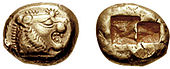 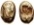 Номиналы 1 млн. долларлық канадалық алтын монета Әлемдегі ең әдемі монета 2005 жылы жасалған, Мексиканың гербі мен ацтектердің күнтізбесі бейнеленген мексикандық күміс монета екендігі туралы шешім 2008 жылы мамырда Оңтүстік Кореяда өткен монета сарайларының дүниежүзілік конференциясында қабылданды.Жасалған материалы бойынша ең ерекше монета 2005 жылы Конго демократиялық республикасында жасалған. Төлем құралы болып есептелетін бұл монета ағаштан жасалған. Онда горилла бейнеленген және французша «жануарлар әлемін қорғаймыз» деген сөз жазылған. Номиналы 5 франк болды. Монетаның диаметрі – 40 мм., көлемі – 2,4 грамм, материалы – үйеңкі ағашы. Краузе каталогы бойынша  монетаның бағасы 20 АҚШ доллары деп есептеледі.Қазақ теңгелері тарихынанТеңге ежелден бері қазақтардағы, түркі халықтарындағы ақша бірлігінің атауы. Тарихи әдебиетте алғашқы теңгелерді І - ғасырда ақ ғұндар жасаған делінеді. Оның бір бетінде пехлеви екінші бетінде түркі руна (эфталит) жазуы болған. Бұл теңгелер 5-6 ғасырларда сауда айналымында пайдаланылған. Теңгенің пайда болуы мен сауда айналымына ендірілуіне Ұлы Жібек жолының қазақ жері арқылы өтуінің және оған ежелгі түркілердің ие болуының ықпалы өте зор болды. ҮІ-ҮШ ғасырларда Шу, Талас, Сырдария бойларындағы қалалардың өрлеуі барысында қоладан билеушілердің таңбасы бейнеленген теңгелер жасалды. Мысалы, Суяб, Тараз қалаларындағы теңге шеберханаларында Ашида әулетінің рәмізі деп есептелген арыстан бейнеленген. Ал  704 – 766 жылдары Таразда жасалып, сауда айналымына енгізілген теңгелердің бетінде «Түргеш қаған теңгесі» немесе «Түркінің көк ханының теңгесі» деген анықтама жазулар болған. Сонымен қатар Қазақстан тұрғындары ғасырлар бойы пайдаланып келген ақшаның бүкіл тарихы көрсетілген уақыт айнасындай  Отырар маңындағы қалаларда да түрлі теңгелер жасалған.Сонымен қатар, сол ҮІ-ҮШ ғасырларда Суяб, Ақбешім, Испиджаб қалаларында да мыс, қола, күміс теңгелер шығарылып тұрған арнайы теңге сарайы болған. Ал Қарахан әулеті билік құрған тұста Қазақстан және Орта Азияда сауданың күшті дамуына байланысты ақша шығару, ақша айналымы да кең етек алды. Әсіресе, мыс, күміс ақшалар көптеп шығарылды және елдің, аймақтың экономикалық-әлеуметтік қатынастарында өзіндік рөл атқарды. Қарахан әулеті шығарған теңгелер қазіргі Шыңжан аумағында көптеп кездеседі. Мәселен, 1980 жылы қарахандар астанасының бірі, қазіргі Қашқар маңында болған Артуштан 17 мың мыс теңге сақталған қойма табылды. ХХ ғ. 90 жылдарының басында Шыңжаннан бірден 22 мың қарахандық монеталар табылды. Олардың көпшілігі 1056 жылы таққа келген Мұхаммед Арсланхан кезінде жасалған екен. Олардың беткі жағында «Алладан басқа құдай жоқ, Мұхаммед оның елшісі», ал екінші жағында «Мұхаммед Арслан хан Алладан қамқорлық сұрайды» деп жазылған.   Қарахандық теңгелердің келесі тобы Сүлеймен Қадыр Табғаштың атынан шығарылған. Үшінші тобына жататын теңгелерде «Аллаға сенетін оның құлы Насыр ұлы Масғұд» деген сөз жазылған. Бұл теңгелердің шетінде дұға, жасалған жері мен уақыты жазылған. Солардың негізінде ХІ ғасырдың бірінші жартысында жасалған қарахандық теңгелер негізінен Тараз, Қашғар, Жаркент қалаларында жасалғандығы анықталған. Осы кезеңдерде қазақ жерінде сауда-экономикалық байланыстардың кең дамығандығын бұлтартпастай етіп дәлелдейтін шетелдік монеталар археологиялық қазбалар барысында табылды. Отырар алқабындағы Мардан обасын қазу барысында ежелгі Қытайдың ушу (ушуцянь) аталатын монетасы табылды. Оңтүстік Қазақстан мен Жетісу қалаларында Қытайдың кайюань тунбао  атты монеталары да пайдаланылған.Орта Азияға VIII ғасырдың басында басып кірген арабтар өз монеталарын ала келді. Арабтардың күміс дирхемдері сол кезеңдерде халықаралық сауда да өзіндік рөл атқарды.  Олар IX—XI ғасырларда қазақ жеріндегі сауда да айналысқа түсті. Мұхаммед ибн Текештің ХП - ғасырдың ІІ-жартысы мен ХШ - ғасырдың басында Отырарда шыққан теңгелері Қазақстан жеріндегі сауда байланыстарының дамуына ықпал етті. Бұл кезеңдегі мыстан, күмістен және алтыннан жасалған теңгелер сауда айналымында қымбат бағаланды. Моңғол шапқыншылығына байланысты ХШ ғ. басында қазақ жерінде жалпы экономикалық, соның ішінде сауда байланыстары да құлдырап кетті. Ол ақша қатынастарының да тоқырауына, шығарылмауына алып келді. Шапқыншылық барысында жиналған қазына қоры азайғаннан кейін, оны қайта толтыру үшін моңғол билеушілері әртүрлі салықтар салды, ақша шығаруды да қолға алды. 1251 жылғы Құрылтай шешімімен құрамы 50 – 60 пайыздық  алтын динарлар шығаратын болды. Мұнымен бірге салмағы 6-8 грамм болатын сыртына күміс жалатқан мыс теңгелер де шығарды. Бұларда «Мөңгі хан» деген жазу болды. 1271 жылы жасалған Масудбектің ақша  реформасы қазақ жеріндегі ақша айналымында жаңа кезеңді ашты. Бұл реформа бойынша алтын ақшан сауда айналымынан алдырылды. Оның орнына салмағы 2 г, тазалығы 78 – 81% күміс ақшалар айналымға енгізілді. Тараз қаласында шығарылған бұл күміс ақшалар ХІҮ ғасырға дейін сауда айналымда болды.Ал 1321 жылғы Кебек хан реформасының барысында «Кебек хан теңгесі» айналымға енгізілді. Бұл салмағы 8 г. күмістен теңге еді. «Кебек хан теңгесі» Қазақстанның Испиджаб, Тараз, Отырар, Сығанақ қалаларында әзірленді.Алтын Орда билеушілері де  орта ғасырларлық Еуразиядағы сауда-экономикалық байланыстарда маңызды рөл атқарған  металл ақшалар шығарды.  Алғашқыларының бірі ХІІІ ғасырдың ортасында Бұлғар қаласында Берке хан соқтырған теңгелер болды. Оларда халифа ан-Насир лид-дин есімі жазылған. Кейін моңғол хандары Меңгу, Арықбұға, т.б. Алтын Орда хандарының аттары жазылған теңгелер де дүниеге келді.. Алтын орда кезеңінің теңгелері Сарай, Қажы Тархан, Сарайшық, Хорезм, Жент, Баршын т.б. қалаларда жасалды. Сарайшықтағы қазба жұмыстары кезінде табылған теңгелердің, әзірге ең көнесі Бату ханның немересі Меңгу Темір билігі кезінде Еділдегі Үкек қаласында жасалған дирхем болып есептеліп отыр.  Оның кезінде Жошының және басқа да алтынордалық хандардың есімдері, сондай –ақ, «сұлтан», «мәртебелі»  сияқты мұсылманданған атақ-дәрежелер жазылған.1310-1311 жылдары қосымша ақша реформасы жасалды. Ол бойынша ескі монеталар айналымнан алынып, астаналық қалаларда жаңа монеталар көптеп шығарылды. Ол дирхемнің салмағы 1,486 г. болды. Осы кезде Алтын Орданың саяси орталығы Булғардан Сарайға ауысты. Сарайшықтан 1366 жылы билікке келген Азиз-шейхтың билігі кезіне тән монеталар қоймасы табылды. Онда 144 күміс, 12 мыс монета сақталған екен. Олар Қызыр ханның (1359-1361 жж.) аты жазылған мыс монеталар, Тоқты (1310 ж.) ханнан бастап Азиз –шейхқа дейінгі хандар шығарған дирхемдер еді. Бұл монеталар Сарайшықта,  Сарай әл-Махрусте, Сарай әл-Жадидте, Гүлстанда және Ордада жасалған.  1380 жылдары Сарайшықта әмір Темірдің Самарқанда жасатқан монеталары да пайда болған. Жалпы алғанда Сарайшықтың нумизматикалық материалдары қаланың ХІҮ ғасырда ірі сауда-экономикалық және саяси орталық болғандығын дәлелдейді. Айта кететін бір нәрсе, әртүрлі қалаларда жасалған теңгелердің өз ерекшеліктері болғандығы байқалады. Кейбір теңгелерде оларды жасатқан ханның аты мен жылы жазылса, кейбіреулерінде әр түрлі тамғалар: жануардың, құстардың, балықтардың суреттері, геометриялық өрнектер бейнеленген. Алтын  Орданың Өзбек, Жәнібек, Бердібек, Наурызбек, Қызыр  атты хандары жасатқан теңгелер Жетісудан Еділ бойына дейінгі сауда айналымында кең таралды. 1983 жылы Бейжіннің орталығындағы құрылыс жұмыстарының барысында 15 күміс монета табылды. Оның бір бетінде дәстүрлі дұға жазылған. Ал екінші бетінде «Құдыретті және күшті сұлтан Уайс хан» және «хижраның 807 жылы» (1404-1405 жж.) деп жазылған. Уайыс Моғолстанның соңғы ханы екендігі тарихтан белгілі. Мұның өзі тек Қытайдан ғана бізге ақшалар келмеген, біздің бабаларымыз жасатқан ақшалар да Қытай саудасында өзіндік орын алған деуімізге мүмкіндік береді.Ұлықбектің 1428 ж. енгізген ақша реформасы Орта Азия және Қазақстандағы сауда - сатық істерінде кең қолданысқа ие болды. Ал ХҮІ ғасырда Отырардың  мыс, Ясының (Түркістанның) күміс теңгелері Оңтүстік Қазақстан аумағындағы сауда айналымында қолданылды. Ал ХҮІ ғасырдың соңы мен ХҮП ғасырдың басында қазақ хандарының атынан шығарылған мыс ақшалар Қазақ даласындағы сауда ісін дамытуда, халықты біріктіруде өзіндік рөл атқарды.Орыс отарлауы барысында қазақтардың  төл ақшасы ығыстырылып, ресейлік ақшалар, халық арасында «сөлкебай» деп аталып кеткен монеталар сауда айналымында басты рөлге ие болды. Бұл сөз жоқ қазақтардың орыс теңгесіне мойын ұсынуына, тауарларын арзан ақшаға өткізуіне әкелді. Ал Кеңестік кезеңде жалпы кеңестік ақшалар мен тиындар қолданыста болды. Тек еліміз тәуелсіздікке қол жеткізгеннен кейін ғана төл теңгелеріміз қайта жасалып, қолданылып келеді. 1993 ж. Қазақстан Республикасының тәуелсіздігінің бір белгісі ретінде жаңа ақшасы шығарылды.Қазіргі  қазақ теңгелері1993 жылғы 15 қарашада Қазақстанның ұлттық валютасы — теңге айналысқа енгізілгенге дейін эмиссиялау қызметін алдымен КСРО-ның Мемлекеттік банкі, кейіннен Ресейдің Орталық банкі атқарып келді. Ол кезде Қазақстан аумағында төлем құралы ретінде сол банктердің 1961— 1991 жылдары шығарған банкноттары мен монеталары пайдаланылды. КСРО ыдырағаннан кейін кейбір республикалар өздерінің ұлттық ақшаларын шығарып, айналымға енгізіп, «рубль аймағынан» шығып кетті. Тек Қазақстан ғана өз тәуелсіздігін жариялағаннан кейін де екі жылдай уақыт «рубль аймағында» қалды. Оның басты себебі, Қазақстанның өзінің ақша шығаратын фабрикасы мен Монета сарайының  болмауы болды.Ресей 1992 жылы 26 шілде де өзінің төл валютасын енгізді де «рубль аймағындағы» Қазақстан, Өзбекстан, Тәжікстан сияқты елдердің қаржылық жүйелерін бөліп жібергендігін мәлімдеді. Сондай-ақ, Ресей Орталық банкі Қазақстанға казақ нышандары бар рубльді шығарып беруді ұсына отырып, төмендегідей талаптар қойды: біріншіден, егер рубльді пайдалану үшін Қазақстанның Ресейдің құрамына Ресей Федерациясының субъектісі ретінде кіру; екіншіден, тәуелсіздіктің алғашқы жылдарында жинаған 700 миллионнан астам АҚШ долларындағы алтын-валюта резервін Ресейдің орталық банкіне тапсыру. Қорыта айтқанда, олар өз рублін біздің пайдалануымыздың құны еліміздің тәуелсіздігі болып шықты.Ал Қазақстанға КСРО-ның рубльдері ғана емес, «рубль аймағынан» шыққан елдерден де рублдер келіп жатты. Сөйтіп, онсыз да құны шамалы рубльдің одан әрі қарай құнсызданып, еліміздегі инфляцияның 2900 пайыздан асуына әкелді. Мұның барлығы Қазақстанның өзінің төл валютасын шығару қажеттігін көрсетті. Сондықтан да ұлттық валютаны жасау туралы  шешім қабылданып, оған даярлық Жоғарғы Кеңесте жүргізілді.  Ұлттық валютаның дизайнын даярлау үшін Ұлттық банк "Қазақстан дизайн орталығының" суретшілерін жұмысқа тартты. Теңгені жасау мәселесі бойынша Президент әкімшілігінің жұмыс тобын Ерік Асанбаев басқарды. Олар ақшаның бейнеленуі, салынатын суреттер туралы мәселені шешті.Осыдан соң, 1992 жылы құпия жолмен төрт ғасырлық тәжірибесі бар ағылшынның пошта маркілері мен банкнота жасауды кәсіп еткен «Харрисон және оның ұлдары» компаниясымен ақша жасау туралы келісімшарт жасалды. Ол компания 1, 3, 5, 10, 20, 50, 100 номиналдағы банкноталар түрінде Қазақстан Республикасының алғашқы валюталарын шығарып берді.1993 жылдың 12 қарашасында Қазақстан Республикасы аумағында ұлттық валютаның енгізілуі туралы Қазақстан Республикасы Президентінің Жарлығы шықты. Соның негізінде 1993 жылдың 15—18 қарашасында КСРО-ның 1961 — 1991 жылдарда шығарылған рубльдерін ұлттық валютамыз теңгеге айырбастау шаралары жүзеге асырылды. Бұл кездегі ақшалар, тіпті тиындардың өзі негізінен қағаз түрінде болды. Ал монеталар 1994 жылдан бастап шығарыла бастады. Сол жылы ұсақ қағаз тиындардың орнына латуньнан жасалған құны 2; 5; 10; 20 және 50 тиындық монеталар шығарылды. Қазіргі кезде Республика аумағында сондай-ақ мынадай монеталар сауда айналысында қолданылуда: 
а) "нейзильбер" қоспасынан жасалған құны 20; 50 теңгелік ескерткіш монеталар; 
ә) алтыннан жасалған инвестициялық монеталар;  
б) мерейтойлық және ескерткіш күміс және алтын монеталар.
1997 жылғы үлгідегі монеталар жасалды. Бұл монеталарды жасаудың себептері:а) металл ақшаны халықтың пайдалануы үшін барынша ыңғайлы етіп жасау; ә) металды аз жұмсау, б) 50 теңгелік металл ақшаның қосымша номиналын енгізуге ұмтылу деп есептелінеді. 
Монеталар Қазақстан Республикасының бүкіл аумағында белгіленген құны бойынша төлемнің барлық түрлеріне, сондай-ақ есепшотқа, салымға, аккредитивке есептеуге және аударымға міндетті түрде және еліміздің барлық банктерінде шектеусіз қабылданады. Мерейтойлық және ескерткіштік монеталар өзінің белгіленген номиналына сәйкес төлем қабілетіне ие болып саналады. Бірақ олар негізінен мәдени-ағарту мақсатында, шектеулі таралыммен шығарылады және Қазақстан Республикасының аумағында, шет елдерде коллекциялық құнымен сатуға арналған. Номиналы 100 теңгелік монетаның  диаметрі - 24,5 мм., қалыңдығы - 1,95 мм., көлемі (массасы) - 6,65 грамм. Оның қырында - "жүз теңге сто тенге" деген жазу бедерленген. Монетаның алдыңғы бетінің (аверс) ортасындағы бедерлі шеңбер ішінде құнын білдіретін "100 ТЕҢГЕ" деген жазу екі жолға жазылған. Жоғары жағында сегіз бұрышты өрнек, оның сол жағында "ҚҰБ" деп жазылған, ал оң жағында Қазақстан теңге сарайының тауар белгісі салынып, ұлттық ою-өрнектің үш элементі бейнеленген. Монетаның сырт жағының (реверсінің) ортасында Қазақстан Республикасының елтаңбасы бейнеленген. Оның төменгі жағында жасалған жылы көрсетілген. Айналдыра мемлекеттік тілде "ҚАЗАҚСТАН РЕСПУБЛИКАСЫ" деген жазу орналастырылған. Жазу мен шығарылған жылы бедерлі нүктелермен бөлінген. Ал номиналы 50 теңгелік монетаның диаметрі - 23 мм., қалыңдығы - 1,6 мм., көлемі - 4,7 грамм. Аверсінің орта бөлігінде "50" саны орналастырылған. Номиналы 20 теңгелік монетаның диаметрі - 18,27 мм., қалыңдығы - 1,6 мм., көлемі - 2,9 грамм. Алдыңғы бетінің ортасында "20" саны орналастырылған. Бұл номиналы 50 және 20 теңгелік монеталардың номинал санының астында "ТЕҢГЕ" деп жазылған. Үстіңгі бөлігінде ою-өрнекті сегіз бұрыш бейнеленген. Төменгі бөлігінде ұлттық ою-өрнек элементі бейнеленген. Айналдыра бедерлеп жиектелген. Сыртқы жағында (реверс) Қазақстан Республикасының елтаңбасы, төменгі бөлігінде монетаның соғылған жылы бейнеленген. Айналдыра "ҚАЗАҚСТАН РЕСПУБЛИКАСЫ" деген жазу орналастырылған. Қыры бедерленген. Айналдыра бедерлеп жиектелген.
           Номиналы 10 теңгелік монетаның диаметрі - 19,56 мм. Қалыңдығы - 1,3 мм. Массасы - 2,81 гр. Қыры тегіс.
Алдыңғы бетінің (аверс) ортасында "10" саны орналастырылған. Оның астында "ТЕҢГЕ" деген жазу бар. Үстіңгі бөлігінде ою-өрнекті сегіз бұрыш бейнеленген. Төменгі бөлігінде ұлттық ою-өрнек элементі бейнеленген. 
Сыртқы жағында (реверс) Қазақстан Республикасының елтаңбасы, төменгі бөлігінде монетаның соғылған жылы бейнеленген. Айналдыра "ҚАЗАҚСТАН РЕСПУБЛИКАСЫ" деген жазу орналастырылған. Айналдыра бедерлеп жиектелген. Номиналы 5 теңгелік монетаның диаметрі - 17,27 мм. Қалыңдығы - 1,3 мм. Көлемі - 2,18 гр. Үстіңгі бетінің орта бөлігінде "5" саны орналастырылған.                Номиналы 2 теңгелік монетаның диаметрі - 16 мм., қалыңдығы - 1,3 мм. Көлемі-1,84 грамм. Үстіңгі бетінің орта бөлігінде "2" саны орналастырылған.              Номиналы 1 теңгелік монетаның диаметрі - 15 мм. Қалыңдығы - 1,3 мм.Көлемі - 1,63 гр. Үстіңгі бетінің орта бөлігінде "1" саны орналастырылған. Бес, екі және бір теңгелік монеталардың номиналдарының оң және сол жақтарында ұлттық ою-өрнек элементі бейнеленген және айналдыра бедерлеп жиектелген. Қырлары тегіс. Номиналдары көрсеткішінің (санының) астында "ТЕҢГЕ" деген жазу бар. Олардың сыртқы жақтарында (реверс) Қазақстан Республикасының елтаңбасы, төменгі бөлігінде монетаның соғылған жылы бейнеленген. Айналдыра "ҚАЗАҚСТАН РЕСПУБЛИКАСЫ" деп жазылған. Аталған 10000, 5000, 2000, 1000, 500, 200, 100, 50, 20, 10, 5, 3 және 1 теңгелік банктік билеттер, 20, 10, 5, 3 және 1 теңгелік металл монеталармен бірге 500 теңгелік алтыннан мерейтойға арнап, дайындалған монеталар, алғашқыда көлемі 64x100 мм. су тамғылы қағазға басылған 50, 20, 10, 5, 2 және 1 тиындар кейіннен олардың орнына шығарылған сондай номиналдардағы металл тиындар 2006 жылы 15 желтоқсан айына дейін еліміздегі ақша айналымында болды. Қазақстан Республикасының Ұлттық Банкі 2006 жылы 15 қарашада 200, 500, 1000, 2000, 5000, 10000 теңгелік банкноталардың келбетіне өзгерістер енгізіп, жаңа дизайнмен шығарды. Мұндағы басты өзгеріс банкнотардағы адам бейнесінің болмауына және олардың қорғаныс қабілетінің жоғары болуына бағытталды.Бүгінгі таңда қазақтың ұлттық валютасы - теңге Орталық Азия елдеріндегі тұрақты валюталардың бірі болып отыр. Айналымға енгізген бастапқы кездері ұлттық валютаға деген сенімсіздік пен елдегі экономикалық дағдарыстар теңгенің құндылығына кері әсер етті. Соның салдарынан теңгеміз АҚШ долларына қатысты алғанда біршама төмендеді. Мәселен, теңге алғаш енгізілген кезде 1 АҚШ долларының бағасы 4,75 тиынға тең болса, 2000 жылы ол 155 теңгеге дейін құнсызданды. Зерттеушілер мұның екі түрлі себебін көрсетеді: біріншіден, мұндай құбылыс объективті, себебі, кез келген жаңа валютаның тарихы тереңде жатқан немесе экономикасы дамыған мемлекеттің ақша бірлігімен бәсекеге түсе алмауы ақша тарихындағы обьективті жағдай. Екіншіден, 90-жылдарда еліміз, мүлде жаңа нарықтық қатынастарға бет алды. Экономикалық дағдарыстар мен жаңарулар болып жатты. Мұның өзі теңгенің жағдайына ықпал етті. Ал 2001 жылдан бастап осы күнге дейін теңгеміз АҚШ долларына қатысты тұрақтанып, 2001 жылы оның АҚШ долларына қатысты бағамы 155,6 теңгеден 2005—2006 жылдардың ортасына дейін 117,4 теңгеге дейін төмендесе, қазір 2012 жылы  148,8 теңгеге дейін қайта көтерілді.Теңгенің АҚШ долларына қатысты мұндай секірістерін біріншіден айналыстағы ақша массасының өсуімен, екіншіден мұнай өнімдеріне деген бағаның өсуінің нәтижесінде пайда болған инфляция дейгейінің жоғарылауымен байланыстыра түсіндіруге де болады. Қазіргі кезеңде Қазақстанның теңге сарайы (ҚТС) халықаралық стандарт бойынша IS0-9001:2000 сапа менеджменті жүйесі негізінде қызмет етеді. Ол монета өнімдері мен мемлекеттік наградаларды шығаруға сертификаттар алған. ҚТС ұлттық монеталар шығарумен бірге, басқа орталық банктерден тапсырыстар алып монеталдар дайындауда. Ол сондай-ақ бірнеше халықаралық бағдарламаларға қатысты. ҚТС-тің ірі жетістіктері қатарына биколорлы монеталарды, эмалі бар proof сапасындағы күміс және алтын монеталарды жасауды игеруі аталып жүр. Оның нақты мысалын, Қазақстанның ұлттық валютасын енгізуіне 15 жыл толуына арналған салмағы 1 кг, номиналы 50 000 теңге күміс және алтын бірегей монеталар шығаруынан көреміз.  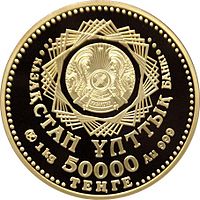 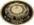 Қазақ ұлттық валютасының 15 жылдығына арналған салмағы 1 кг монета, сыртқы жағы.Монеталардың бет жағында (аверсінде) жоғарғы бөлігінің ортасында Қазақстан Республикасының Елтаңбасы бейнеленген. Ол бес рет бұралып өрнектелген сегіз бұрышты розеткамен қоршалған.  Оның сыртында доға ретінде дөңгеленте мемлекеттік тілде «ҚАЗАҚСТАН ҰЛТТЫҚ БАНКІ» деп жазылған. Теменгі бөлігінде монетаның монетаның массасын білдіретін «1 kg.», номиналын білдіретін «50000 ТЕҢГЕ» және монета дайындалған металды және оның сынамасын білдіретін «Аи 999» деген жазу орналасқан. Монетаны айналдыра моншақ тәріздес тізбек және шығыңқы жиек жүргізілген. Монетаның сырт жағының (реверсінің) орталық белігінде ұлттық валюта нышандары суретінін аясында үш монетадан — «Шабандоз», «Регель қызғалдағы» және «Ғарыш» монеталарынан коллаж бейнеленген. Оның сол жағында құны 10000 теңгелік купюраның суреті салынған. Монетаның жоғарғы бөлігінде ұлттық валюта — теңге нышанының графикалық бейнесіжасалған. Монетаны айналдыра мемлекеттік тілде «ТЕҢГЕГЕ 15 ЖЫЛ» деген жазу,  жасалған жылы «2008» деп көрсетілген. Монетаның бет жағындағы және сырт жағындағы суреттер мен жазулар бедерлі. Қыры (гурты) бедерленген.  Жалпы ескерткіш монеталар 999/1000 сынамалы алтыннан жасалған, массасы — 1000 грамм, диаметрі — 100 mm., «proof» сапасымен жасалған. 1997 жылы 13 қарашада Қазақстандық валюта тарихын насихаттау және болашақ ұрпақ үшін сақтау мақсатында Ұлттық Банктің мұражайы (ҰБМ) ашылды. Қазіргі кезде ҰБМ –ның қорында бес мыңнан астам әртүрлі ақшалар мен монеталар сақталуда. Солардың ішінде XII — XIV ғасырларға тән қола және күміс монеталар, неміс рейхсмаркалары, орыс-поляк монеталары және Қытай,  Мексика,  Польша,  Австро-Венгрия монеталары, орыс патшалары бейнеленген алтын және күміс монеталар, ТМД елдерінің ақшалары бар.  Әсіресе,  «жібек ақшалар», «опиумдық ақшалар» дегендер тарихи тұрғыда ерекше назар аудартады.Қазақстан тәуелсіздігінің 10 жылдығына арналған, салмағы 1 кг, номиналдық құны 5000 теңге 925 сынамалы күміс монета мұражайға келушілерді өзінің көлемімен және дизайнымен тамсантуда.ҰБМ –да сонымен қатар, Түркістан қаласының 1500 жылдығына, Қазақстан тәуелсіздігінің 10 жылдығына арналған алтын монеталар, ұлттық валютаның 10 жылдығына арналған бірінші түрлі-түсті күміс монеталар, «Қазақстан Петроглифтері», «Ертеде соғылған монеталар», «Көшпенділер алтыны», «Сәулет және тарихи ескерткіштер», «Қазақстанның қызыл кітабы», «Қазақстанның қолөнері» сериясындағы монеталар сақталған. Бұлармен бірге, ҚТС шығарған — «Қызыл бөрі», «Регель қызғалдағы», «Шабандоз» алтын және күміс монеталар ҰБМ-ына келушілер арасында үлкен қызығушылық тудыруда.Сұрақтар мен тапсырмалар:Нумизматика пәні нені оқытады? Оның алдына қандай міндеттер қойылған?Нумизматика қандай пәндермен байланысады?Нумизматика ғылым саласы ретінде қашан және қалай пайда болған?И. Эккельдің нумизматикалық сыныптауы, оның ерекшеліктері?Қазақстан аумағындағы монеталардың зерттелуі.Қазақстандық нумизматикамен айналысқан зерттеушілер мен ғалымдар туралы төмендегі сұрақтар негізінде қысқаша хабарлама дайындаңдар:а)  қысқаша өмірбаяны;ә)  қызметінің түрі, мамандығының саласы (тарихшы, археолог, мұражайтанушы, қаржыгер және т.б.);б)  зерттеуші айналысатын нумизматика саласы, кезеңі;в)  жарияланған еңбектері.7.    Монета деген не? Аверс, реверс, гурт ұғымдары нені білдіреді?8. Алғашқы монеталар қай елдерді жасалған?9. «Монетаны бүлдіру», брактеат ұғымдары нені білдіреді?10. Ақшаның монеталық теориясы деген не?11. Қазақстан жеріндегі ежелгі монеталар?12. Қазіргі қазақ монеталары?Қосымша тапсырмалар:Қазақстан Республикасының ұлттық валютасының жылнамасы (1 теңге = 100 тиын).Алғашқы теңгелер:1, 3, 5, 10, 20, 50 және 100 теңгелік банкноттар1, 3, 5, 10, 20 теңгелік монеталар,1, 3, 5, 10, 20 және 50 тиындық монеталар (бастапқыда қағаздан жасалған).1994-2000 жылдары:1994 жылы 1993 жылғы үлгідегі номиналы 200 теңгелік және 1994 жылғы үлгідегі 500 теңгелік банкноттар;1995 жылы 1994 жылғы үлгідегі номиналы 1000 теңгелік банкноттар;1996 жылы 1996 жылғы үлгідегі номиналы 2000 теңгелік банкноттар;1997 жылы номиналы 1, 5, 10, 20, 50 теңгелік монеталар (жаңа дизайны);1999 жылы 1998 жылғы үлгідегі номиналы 5000 теңгелік банкноттар;2000 жылы 1999 жылғы үлгідегі номиналы 200 және 500 теңгелік банкноттар (дизайны өзгертілген),2001 жылы:2000 жылғы үлгідегі номиналы 1000 және 2000 теңгелік банкноттар (дизайны өзгертілген);2001 жылғы үлгідегі номиналы 100 теңгелік банкноттар (дизайны ішінара өзгертілген);Қазақстан Республикасы тәуелсіздігінің 10 жылдығына арналған 2001 жылғы үлгідегі 5000 теңгелік мерейтойлық банкноттар;2001 жылғы үлгідегі 5000 теңгелік банкноттар (дизайны ішінара өзгертілген).2002 жылы:2003 жылғы үлгідегі номиналы 100 теңгелік банкноттар;1999 жылғы үлгідегі номиналы 200 және 500 теңгелік банкноттар (дизайны ішінара өзгертілген) шығарылды.2003 жылы:2003 жылғы үлгідегі номиналы 10 000 теңгелік банкноттар.2006 жылы:200, 500, 1000, 2000, 5000 және 10000 теңгелік банкноттар (мүлде жаңа дизайн).Тапсырма1: Алғашқы теңгелердің шыққан уақыттарын нақтыла.Осы жылнамада көрсетілген монеталарға сипаттама жаз.5000 және 10000 –дық бакноттардың дизайнындағы өзгерістер қандай?Банкноттардағы адамдар бейнесін өзгертуге қалай қарайсың?Тәуелсіз Қазақстан теңгелері.Әдебиеттер Беловинский Л.В. Вспомогательные исторические дисциплины. –М., 2000. Бурнашева Р.З. Монетные находки с городища Актобе (Чуйская долина) // Средне-вековые города Южного Казахстана. - Алматы, 1986. Настич В.Н. Монетные находки с городища Красная речка (197-1983 гг.)//Красная речка и Бурана. - Фрунзе, 1989. - 96-120 бб. Зварич В.В. Нумизматический словарь. –Львов, 1980. Кочнев Б.Д. Монетный чекан Куз орду      Баласагун (XI в.) //Красная речка и Бурана. Фрунзе, 1989. - 144-158 бб. Смирнова О.И. Сводный каталог согдийских монет. Бронза. - М., 1981. Рябцевич В.Н. О чем рассказывают монеты. - Минск, 1977.  Словарь нумизмата: Пер. с нем. /Х.Фенглер, Г.Гироу, В.Унгер/ 2-е изд., перераб. и доп. – М.: Радио и связь, 1993. Щелоков А.А. Увлекательная нумизматика. Факты, легенды, открытия в мире монет. – М.: Эксмо, 2007.Потин В. М. Монеты. Клады. Коллекции: Очерки нумизматики. — Санкт-Петербург: Искусство-СПБ, 1992.Карышковский П. О.  Монеты Ольвии. Киев, 1988.                                            ХРОНОЛОГИЯДәріс мақсаты: Хронология пәнінің мазмұнын, мақсатын, ерекшеліктерін, қалыптасуы мен даму тарихын, басқа пәндермен байланысын баяндау.Негізгі сөздер: хронология, астрономиялық және тарихи хронология, уақыттың өлшем бірліктері, жұлдызнамашылық, күнтізбелер,  қазақтардағы уақыт өлшеу жүйесі.Негізгі мәселелер: 1. Хронология пәнi: қажеттілігі мен маңызы, міндеттері және басқа пәндермен байланысы.2. Хронологияның ғылым саласы ретiнде қалыптасуы.3. Уақыттың өлшем бiрлiктерi: қалыптасуы мен дамуы. 4. Шығыстық күнтізбелер.5. Еуропалық күнтізбелер6. Қазақтардағы жыл және уақыт санау жүйесі.7. Наурыз – жыл басы: мәні, маңызы мен ерекшеліктеріХронология пәнi: қажеттілігі мен маңызы, міндеттері және басқа пәндермен байланысы.Кез келген тарихи  оқиға белгілі бір  уақыттық шеңберде болады. Егерде біз әрбір оқиғаның қашан болғандығын анықтай  алмасақ сол  оқиғаны нақты білмес едік. Дәуірлемесек, хронологиялық шеңберін анықтамасақ тарихи оқиғалар араласып кетер еді. Міне, сондықтан да біздің хронология ұғымының өзін анықтауымыз қажет. Хронология (грекше  «хронос» – уақыт, «логос» –ілім, білім деген мағына береді) – уақытты өлшеу туралы ілім. Хронология ұғымы оның пайдаланылып отырған ғылым саласына, немесе мәніне қарай тар және кең мағанада да қолданылып отырады. Мәселен: Тарихи оқиғалар мен құжаттардың күнін белгілейтін қосалқы тарихи пән.Тарихи оқиғалардың уақыттық реттік жүйесі. Бір оқиғаның уақыттық тізбегі және тағы басқалар.Жалпы алғанда хронология негізінен екі түрге бөлінеді. Олар астрономиялық және тарихи хронологиялар деп аталады. Астрономиялық хронология - аспан денелерінің қозғалыстары мен астрономиялық құбылыстардың заңдылықтарын  зерттейтін және соның негізінде нақты астраномиялық уақытты белгілейді.Ал тарихи хронология - әртүрлі халықтардың әр кездегі уақытты қалай өлшегенін, әртүрлі уақыттық өлшем жүйелерінің өзара ықпалы мен қалай дамығанын және күнтізбелік жүйелерін зерттейтін және тарихи оқиғалардың уақытын нақтылауға көмектесетін қосалқы тарихи пән.Алдымен біз хронология мен дәуірлеу деген ұғымдардың жігін ажыратып алайық.  Хронология дегеніміз - тарихи оқиғалардың  бір мезгілде немесе бірінен соң бірі болғандығын уақыт шкаласы негізінде реттеп көрсету.Ал дәуірлеу дегеніміз - сол бір мезгілде  немесе бірінен соң бірі болған тарихи оқиғалардың мәнін, бір-бірімен байланысын ескере отырып кезеңдерге, дәуірлерге, ғасырлаға топтау болып табылады. Тарих ғылымында, әсіресе оның ежелгі кезеңдердегі тарихының уақытын анықтау үшін хронологиялық екі әдіс қолданылады. Олар - абсолюттік және салыстырмалы хронология деп аталады.Абсолюттік хрнология үлкенді - кішілі нақтылықпен оқиғаның қашан-қай мыңжылдықта, қай ғасырда, қай жылы, қандай ай мен қай күні болғандығын көрсетеді. Абсолютік хронологиның әлем тарихындағы ең көп қолданылатыны, Солтүстік Қара Теңіз жағалауында туылған, шыққан тегі «скиф» Рим монахы Кіші Дионисий енгізген, жаңа эрамен салыстырып айту тәсілі.Салыстырмалы хронология - тарихи оқиғалардың бір-бірінен кейін немесе бұрын болғанын көрсете отырып, олардың мерзімін анықтайды. Салыстырмалы хронология көбінесе археологиялық ескерткіштердің стратиграфиясын зерттеу негізінде және типологияық метод арқылы белгіленеді. Стратиграфия дегеніміз - жердің т.б. заттарың қабаттары, қыртыстары ақылы олардың қайсысы ертедегі, қай	сысы кейінгі екенін анықтау тәсілі. Мәселен, төменгі қабаттағы нәрселер жоғарғыға қарағанда бұрын болғандығы, теңіз жағалауларының төменгі қабаттарынан жоғарғы қабаттар ертеректе түзілгендігі т.б.т.т.Ал типологиялық метод - датасы белгілі заттамен салыстыра отырып жаңа табылған нәрсенің одан кейін немесе бұрын болғандығын анықтау тәсілі.ХХ- ғасырыдың 50-жылдарына дейін тарихи оқиғалардың әсіресе көне кезеңдердегі уақытын анықтаудың салыстырмалы хронологиялық әдісі кең қолданылып келді. Соңғы кездерде бүкіл дүниежүзілік ғылыми жетістіктердің арқасында адамзат қоғамының тарихының абсоюттік хронологиясын анықтаудың әр түрлі тәсілдері ойлап табылып пайдаланылуда. Олар: 1. радиоактивтік-көміртектік; 2. Археомагиттік; 3. Дендохронологялық; 4. Фторлық; 5. Компютерлік және т.б. Бір жарым миллиондай жыл тарихы бар адамзат дамуының кезеңдері мен дәуірлерін анықтауда күрделі, әлі де болса нақтылы шешілмеген, тартысты ғылыми проблемалар баршылық. Қазіргі күнде әсіресе алғашқы қауымдық қоғам, ежелгі дүние және ортағасырлар тарихтарын дәуірлеудің екі: археологиялық және тарихи түрлері кеңінен қолданылуда екендігін аталған пәндер және археология пәні бойынша жақсы білесіңдер. Оны тағы да бір рет еске түсіріп өтейік...Археологиялық дәуірлеу - заттық деректердің неден және қалай жасалғаны негізінде алғашқы қауымдық қоғам тарихын үш ғасырға бөледі:1.тас ғасыры2.қола ғасыры3.темір ғасырыБұл дәуірлеуді ең бірінші ұсынған ғалымдарың бірі Даниялық археолог К.Ю.Томсон еді (ХІХ-ғ. 30-жылдарында). Бұл ұғымды біз алғаш рет Лукреций айтып кетті десек қателеспейміз. Лукреций өзінің «Заттардың табиғаты туралы» атты поэмасында б.э. дейінгі І - ғасырдың өзінде-ақ тас қаруларды алдымен мыстың, содан соң темірдің ауыстырғандғы туралы болжау айтқан еді. Академик А.П.Окладниковтың айтуы бойынша (см. «Известия отделния истрии и философи Академи наук,» 1949г.) бұл пікріді Сибир ескерткіштері негізінде К.Ю.Томсеннен бұрын     ХІХ - ғ. бас кезінде А.Н.Радищев те дәлелдеген.Еңбек құралдарыны жасау тәсіліне қарай тас ғасыры үш дәуірге және олардың әрқайсысы бірнеше кезеңге бөлінетінін білеміз. Осы негіздегі археологиялық дәуірлеулердің әсіресе, алғашқы қауымдық қоғамның өндіргіш күштерін, өндірістік құрал жабдықтарын, мәдениетін зерттеу үшін маңызы зор. Бірақ ол біржақты дәуірлеу ғана. Құрал-жабдықтардың неден және қалай жасалғандығы негізінде адамзат қоғамының дамуын толықтай түсіндіру мүмкін емес. Мәселен, құрал-жабдықтардың даму ерекшеліктері бойынша халықтардың әлеуметтік қатынастары мен қоғамдық құрылысын жан-жақты дәлелдеп көрсете алмаймыз.Алғашқы қауымдық қоғам тарихын адамдардың шаруашылық және әлеуметтік дамуы негізінде неғұрлым дұрыс дәуірлерге бөлген американдық тамаша зерттеуші - ғалым Льюис Генри Морган (1818-1881) болды.Ф.Энгельс «Анти-Дюрингтің» ІІ - басылуына алғысөзінде «адамзаттың алғашқы қауымдық тархының кілтін ашты» деп бағалаған Морганның «Ежелгі қоғам» атты еңбегі 1879ж. жарық көрді. Бұл еңбегінде Л.Г.Морган алғашқы қоғам тарихын екі дәуірге :1)тағылық2) варварлық дәуірлерге бөлді. Ол бұл дәуірдің әрқайсысын үш кезеңге: а)төменгі,           б)орта,           в) кейінгі деп топтады.Л.Г.Морганның бұл дәуірлеуін Ф. Энгельс қабылдап: «материалдың елеулі түрде кеңеюі өзгеріс енгізуге мәжбүр еткенге дейін бұл дәуірлеу өз күшінде сөзсіз қалады» деп көрсете отырып, «Семьяның, жеке меншіктің және мемлекеттің шығуы» атты еңбегінде оған тағы бір дәуірді қосты. Оны өркениет (цивилизация) деп атады.Қазіргі кезде ғылым Морган мен Энгельске белгісіз болып кеткен археологиялық, этнографиялық, антропологиялық көптеген жаңа деректерді пайдалануда. Ол жаңа деректер Морганның дәуірлеуінің қателіктерін көрсеті. Мысалы: екі дәуір мен үш сатыға бөлгені схемалық бөлу болғандығы, ал әрбір сатыға өту себебін түсіндіруі (балықты тамаққа пайдалану) барлық халықтарға ортақ емес екендігі, үй жануарларын үйрету, жеуге жарайтын өсімдіктер өсіру жер шарының әр аймағында бір мезгілде болмағандығы айқындалды. Міне осындай тарихи дамудың біркелкі еместігі оның еңбегінде ескерілмеген. Тарихшылар адамзат қоғамы тарихын дәуірлеу мәселесіне арналған көптеген еңбектер жазды. Әлі де жазылуда. Дүниежүзі тарихын дәуірлеуде әлі де болса пікірталасты мәселелер орын алып отыр. Міне мұның барлығы хронология пәнін оқып-үйренудің қажеттілігі мен маңызын көрсетеді. Тарихи хронология пәні бойынша уақыт өлшем бірліктерінің, күнтізбелердің қалыптасуы мен дамуы, олардың ерекшеліктері, өзара байланысы мен ықпалы туралы мәселелерді оқып-үйренетін боламыз. Әсіресе тарихи оқиғалардың уақытын, жаңа жылдың басталуын белгілеу әдістері әр ел мен мемлекетте әр кезеңде әртүрлі болып отырғандығына назар аудару қажет. Сондай-ақ, апта, ай мен жыл мезгілдері, жыл, индиктілер, ғасыр, эра, дәуір ұғымдары да тарихи тұрғыдан қарастырып, әр кезең мен ел бойынша зерттеуді қажет етеді. Соның негізінде көптеген халықтардағы, елдер мен мемлекеттердегі тарихи оқиғалардың болған уақытын айқындай, анықтай түсеміз. Сөйтіп тарихи даталарды анықтау, нақтылау мүмкіндігіне ие боламыз. Міне осылардың барлығын оқып-үйреніп, айқындау тарихи хронологияның негізгі міндеті болып табылады.Тарихи хронология барлық тарихи пәндермен тығыз байланысты. Себебі тарихи пәндер тарихи оқиғалар негізінде зерттеліп, жүйеленіп оқытылады. Ал тарихи оқиғаларды уақыттық негізде жүйелеу, олардың датасын анықтау мен нақтылау жұмыстары тарихи хронология бойынша іске асырылады. Соның негізінде студенттер мен ізденушілердің, зерттеушілердің тарихи оқиғалар туралы білімі нақтылана, айқындала түседі. Тарихи хронологияның зерттеу әдістері жалпы ғылыми, теориялық және эмпирикалық тәсілдер арқылы іске асырылады. Жекелеген мәселелердегі зерттеу әдістері бойынша ол әсіресе деректану пәніне жақындай түседі. Тарихи зерттеу әдіснамасы плюриализмге негізделген және бірнеше әдіснамалық бағыттарды қатар немесе аралас пайдалануға мүмкіндігі зор.Тарихи хронология басқа да қосалқы тарихи пәндермен де тығыз байланысты. Мәселен геральдика, палеография, метрология, нумизматика, ономастика, тарихи топонимика, сфрагистика, тарихи география пәндерін оқу барысында оларда кездесетін гербтің, жазудың, өлшем бірліктерінің,  жер-су, елді мекен атауларының пайда болуының, теңгенің, мөрдің уақытын анықтау мәселелері тікелей хронологиялық зерттеулер арқылы жүзеге асырылады. Біз олар туралы осы қосалқы тарихи пәндер туралы сабақтарда тоқталатын боламыз. Хронологияның ғылым саласы ретiнде қалыптасуы.Зерттеушілер хронологияны ғылым ретінде ХҮІ ғ. соңы мен ХҮП ғ. басында қалыптаса бастады деп есептейді. Бұл мәселені француздық оқымысты Жозеф Скалигердің еңбектерімен байланыстыра түсіндіреді. Шынында да Ж. Скалигердің 1583 жылы жарық көрген «Уақыт есептеуді жетілдіру туралы» және 1606 жылы «Уақыт қазынасы» және басқа еңбектерінде күнтізбенің григориандық реформасын сынау барысында жылсанауды бірізділендіру жүйесін жасап шықты. Оның бұл жүйесі астрономиялық және хронологиялық есептеулерге үлкен ықпал етті және бүгінге дейін кең пайдаланылып жүр. Ол күндер бойынша жасаған күнтізбе көлеміндегі пікірталастар хронология тақырыбында көптеген еңбектердің дүниеге келуіне ықпал еткен еді.  Зерттеушілер ХҮШ ғасырдағы хронологияға арналған еңбектердің ішінде француздық Антин, Клеменсе және Дюран үшеуінің «Датаны тексеру өнері» атты көптомдық еңбектерін ерекшелейді. Онда хронология туралы мәліметтер жинақталып, толықтырылған екен. Ал ХІХ –ХХ ғасырларда хронология ғылым саласы ретінде дами түсті. Міне осы кезеңде «Математикалық және техникалық хронологиялар бойынша анықтамалықтар» атты тақырыпта Х.Л. Иделердің, одан соң Ф. Гинцельдің еңбектері жарияланды. Бұл екі неміс оқымыстысының еңбектерінде уақыт өлшеудің батысеуропалық тарихы бойынша көптеген мәліметтер жинақталған. Хронология тарихнамасы бойынша неміс зерттеушілері Х. Гротофендтің «Немістік ортағасыр мен жаңа заманның жылсанауы» және Ф. Рюльдің «Ортағасырлар мен жаңа заманның хронологиясы» атты, француздық А. Жиридің «Дипломатика оқулығы», венгерлік И. Сентпетеридің «Хронология бойынша анықтамалығы» ерекшеленеді. Олардың ерекшілігі хронологияны дипломатикамен тығыз байланыста қарастыруында және ортағасырлық деректердің уақытын анықтау әдістерін талдауында екендігі атап көрсетіледі. Ресейдегі жыл санау мәселелері жөніндегі еңбектерде негізінен  ХІХ ғ. соңы мен ХХ ғ. басынан бастап, юлиандықты григориандық күнтізбемен ауыстыру мәселесіне байланысты,  кең түрде жарық көре бастады.  Солардың ішінде Ресейдегі жылдың басы туралы ұзаққа созылған пікірталасқа тоқтау салған Н.В. Степановтың еңбектері болды.  Ол «Айдың ағысын» зерттеу» атты 1913жылы, «Күнтізбелік-хронологиялық анықтамалық» атты 1917 жылы жарияланған еңбектерінде науырызда басталатын жылдың қыркүйекте басталатын жылдан жарты жылға кешігуі немесе озып кетуі туралы айта келіп компромисті болжам жасаған еді.   Қазақ зерттеушілерінің ішінде күнтізбе тарихына, ұлттық күнтізбенің ерекшеліктеріне арнайы еңбек арнаған Ысқақов болды.Уақыттың өлшем бiрлiктерi: қалыптасуы мен дамуы. Алғашқы адамдар ай мен күннің ауысуына қарай отырып, күндізгі және түнгі уақыттарды ажыратты. Ерте кездегі адамдардағы уақыт санаудың алғашқы және шынайы бірлігі тәулік болды. Айдың кішірейіп-үлкею, толысу фазаларын бақылау нәтижесінде «айдың тууы және жаңаруы» туралы түсінік қалыптасты. Айдың жаңаруы аралығындағы тәулікті есептеу арқылы уақытты аймен өлшеу пайда болды. Бір ай 29-30 тәуліктен тұрды. Одан кейін 12 ай өткеннен кейін табиғи құбылыстары қайталанатыны байқалды. Осылайша жыл анықталды. Алайда 12 айдағы 354 тәуліктен тұратын жыл астрономиялық жылға сәйкес келмейтін және 12 айдан тұратын ай күнтізбесі жылжымалы болды. Оның астрономиялық жылға сәйкестендіру үшін яғни қателікті жөндеу үшін қосымша айлар қойылды. Мұндай ай күнтізбелері көне халықтардың көпшілігінің қолданысында болған. Кейбір зерттеушілер ай күнтізбесі көшпенді, мал шаруашылығымен айналысқан халықтарда пайда болып, таралған деп есептейді. Ал отырықшы, жер шаруашылығымен айналысқан елдерде ауа райындағы өзгерістерді, маусымдық кезеңдерді байқай жүріп, белгілі бір кезде күн мен түннің теңесетінін көре отырып жаңаша уақыт өлшеу мүмкіндігін айқындаған. Содан белгілі бір кезде теңесу уақытының арасын бір жыл деп есептеген. Мәселен жылдың көктемде теңесу күні аралығында бір жыл бар деп санаған. Осыдан күннің қозғалысына негізделген күнтізбе пайда болған. Ол күндік күнтізбе деп аталады. Ай күнтізбесінде айлар негізгі, ал жыл өлшемі шартты болып саналады және тәулік пен айлар үйлесіп тұрады. Ал күндік күнтізбеде жыл мүмкіндігінше нақтырақ есептеледі де, айлар шартты болып табылады және жыл мен тәулік үйлестіріліп отырады. Күндік күнтізбелер алғаш Ежелгі Египетте, Индияда пайдаланылған. Сонымен қатар, жыл санау жүйесінде күндік жыл мен айға негізделген ай уақыттары бойынша да күнтізбемен сәйкессіздіктер болып отырған. Сол себепті мұнда да, яғни күндік күнтізбеде де, белгілі бір жыл немесе жылдар өткен соң күндерді, немесе айды қосу арқылы теңестіріп, реттеп отыру іске асырылып отырған.  Күндік және айлық күнтізбелердегі кемшіліктерді болдырмау мақсатында ерте кездерде-ақ  ай мен күн қозғалыстарына негізделген күнтізбе де ойлап табылған. Ол ай-күн күнтізбесі деп аталады. Ай-күн күнтізбесін Ежелгі Вавилонда, Қытайда пайдаланған.  Юлиандың күнтізбенің болуына қарамастан Еуропада көпке дейін жыл санау әртүрлі тәсіл арқылы жүргізіліп келді. Мәселен, византиялық императорлар өздерінің билікке келу уақытынан жылды санауды бастады. Бұл жүйені батысеуропалық билеушілер мен шіркеу басшылары қабылдады. Жылды бұлай санау бойынша жылдар азаматтық және шіркеулік жылдарға сай келмеді. Билеушілердің билік жылдары белгілі бір уақыт аралығы үшін ғана пайдаланылуы мүмкін. Бірақ, ол бойынша оқиғалардың хронологиялық ретінің жалпы арқауын жүйелеу өте қиын. Ортағасырлық Еуропада мұнымен қатар, жылдарды индикті бойынша санау әдәсі де өмір сүрген. Индикт деп белгілі бір уақыттық циклда болып отырған жылдың реттік санын айтатын болған. Уақыттық цикл индикцион деп аталған және оның ұзақтығы он бес жыл деп саналған. Индиктінің үш түрлі нұсқасы өмір сүрген. Біріншісі, гректік индикт делінеді. Екіншісі - Беда индикті, ал үшіншісі – римдік, немесе папалық индикт деп аталды. Бұлар бойынша индиктілер, яғни жыл әртүрлі айларды басталатын еді.  Мәселен грек индиктінде 1-қыркүйек, монах Беданың атымен аталған индиктіде 24 қыркүйек, папалық индиктіде 25 желтоқсан индиктінің басталатын уақыты болып саналған. Бірақ индиктінің басы болып есептелген бұл уақыттар да өзгерістерге түсіп отырған. Юлиандық күнтізбе бойынша жыл басы 1 қаңтар болып белгіленгеніне қарамастан жаңа жылды бастау уақытын христиандық шіркеу ұзақ уақыт қабылдамады. Бірақ халықтың арасында кең таралып бара жатқан соң бұл күнді және жалпы жыл басын Христостың өміріндегі мерекелік күндермен байланыстыруға тырысты.  Сөйтіп 1-қаңтарды Христостың сүндеттелген күні деп жариялады. Сонымен қатар жаңа жылдың өзгеріп отыратын пасхалық, жыл 25 науырызда басталады деп есептелетін «жақсы хабар» («благовещенск») және 25 қыркүйекте бастайтын «туылған күн» («рождественск») стильдері де өмір сүреді. Бұлар әсіресе ортағасырлық еуропада кеңірек таралды. Жаңа жылды бастаудың осындай әртүрлілігі әрине тарихи оқиғаларды жүйелеуді, уақытын анықтауды қиындатады. Еуропалық тарихты зерттеушілер үшін, әсіресе ежелгі және ортағасырлық кезеңдер бойынша, қиындық эралар туралы әртүрлі түсініктер арқылы жалғаса түседі. Жылдарды эралар бойынша санау ежелгі кезеңдерде –ақ белгілі болды. Мәселен, Олимпиада бойынша (б.з.з. 776 ж. басталатын), «Римнің негізделуінен бастап» (б.з.б. 754 ж. басталатын), Диоклетиандық ( 284 ж. басталатын) эралар  өмір сүрді. Орта ғасырлардағы еуропалықтарда христиандықпен қатар испандық эра да қолданыста болды. Бұл эра б.з.б. 38 жылдан басталды. Православиелік елдерде 1Ү ғасырда пайда болған византиелік эра да кең түрде қолданылды. Ол бойынша жыл санау б.з.б. 5509 жылдан , кейде 5508 жылдың 1 науырызынан басталатын еді. Бұл дүниенің жаратылған уақыты деп есептелінді. Бірақ христиандық шіркеу бұл оқиғаның нақты бір датасын бекіте алмады. Әртүрлі жылсанауда әртүрлі есептеу уақыты пайдаланылып отырды.  Мәселен антиохтық эра бойынша б.з.б. 5969 жыл, ал александриялық бойынша б.з.б. 5501 жыл дүние жаратылған уақыт деп саналды.  Бүгінгі таңда кеңірек таралып отырған христиандық эраны 525 жылы, шыққан тегі сақ (скиф) римдік монах Кіші Дионисий енгізген. Ол қайшылығы мол евангелиялық даталарға сүйене отырып Христостың мифтік дүниеге келуі Римнің негізделуінен 753 жылға сәйкес келеді деді. Дегенмен бұл дата бойынша жыл санау тек ХҮШ ғ. соңында ғана жаппай қолданысқа ие болды.        Шығыстық күнтізбелер.Жылсанаудың күнтізбелік жүйесі ежелгі Шығыс елдерінде пайда болған. Ежелгі Вавилонда айдың қозғалу ерекшелігіне негізделген күнтізбе жасалған. Сондықтан оны ай күнтізбесі деп атайды. Онда тәулік, ай және 354 күннен тұратын жыл болды. Тәулікті 12 бөлікке – сағатқа бөлген. Ал әрбір сағатты 30–ға бөлген. Соның барысында бір тәулік 12 үлкен, 360 кіші бөлікке бөлінген. Ежелгі вавилондықтардың бұл күнтізбесі санаудың оларды пайдаланылған алтылық жүйесіне негізделген еді. Ай күнтізбесі бойынша жыл 12 айдан, 354 күннен тұрған. Бірақ бұның әдеттегі жылдан 11 тәуліктік айырмасы болды. Сондықтан кейде жылға 13- ай қосылып отырды. Күнге негізделген күнтізбені ежелгі Египеттіктер ойлап тапты. Олар күн мен Сүмбіле жұлдызының қатарласуын жаңа жылдың келуі деп есептеген. Олардың есебі бойынша бір жыл - 12 ай 30 күн және 5 қосымша мерекелік күннен жалпы алғанда 365 тәуліктен тұрды. Дегенмен Сүмбіле жұлдызының көрінуі уақыт өткен сайын кештеу болатыны байқалды. Сонымен байланысты жаңа жылдың да белгілі бір күнге сай келе бермейтіндігі байқалды. Олар әрбір жыл тәуліктің  төрттен бір бөлігіндей уақытқа, ал күнтізбенің 4 жылда бір тәулікке кешігетінін есептеп шығарды. Сондықтан кейіннен әрбір төрт жыл сайын бір тәулік қосып отырды. Сонда жылдардың ұзақтығы дұрысталатын еді. Ай күнтізбесін ежелгі вавилондықтар мен еврейлер, күн күнтізбесін египеттіктер, үнділіктер, орталық Американың ежелгі тұрғындары пайдаланды. Ай күнтізбесін қазір кейбір мұсылман елдері және пасха мерекесінің күнін дұрыс есептеу үшін христиандық шіркеу де пайдаланады. Қазіргі халықаралық күнтізбе ретінде күндік күнтізбе қолданылады.5. Еуропалық күнтізбелерЮлиан күнтізбесі. Ежелгі Римде ұзақ уақыт пайдаланылып келген күнтізбеде 355 күн болды. Ол 12 айға топталды. Римдіктер ырымшыл болған. Олар жұп сандардан қорқатын, оларды атағысы келмейтін. Сондықтан әрбір айда 29 немесе 31 күн болатын болды. Олар үшін жаңа жыл 1 наурыздан басталды. Дегенмен көктемдегі күннің теңелу бойынша есептелетін жыл – тропикалық жыл деп аталады. Тропикалық жылды көптеген халықтар, солардың ішінде қазақтардың арғы бабалары да ежелден білген және жыл есебін жүргізіп отырған. Тропикалық жыл 365 күн 5 сағат 46 секундқа тең.  Байқап отырсақ, ежелгі римдік күнтізбе бойынша бір жылдағы тропикалық 365 күнге әлі де 10 күн жетпейді екен. Ол айырмашылық екі жылда 20 күнге көбейеді. Осыны білген римдік абыздар екі жылда бір рет 20 күндік ай қосып отырды. Дегенмен, өздерінің ай қосып отыру құқығын римдік дінбасылары қалауынша пайдаланамын деп күнтізбені шатастырып жібереді.Сондықтан, бұдан екі мың жыл бұрын, дәлірек айтқанда б.з.б. 46 жылы римдік билеуші Юлий Цезарьдың ұсынысымен жаңаша күнтізбе жасалған еді. Бұл күнтізбе оның құрметіне юлиан күнтізбесі деп аталды. Жаңа күнтізбені жасау үшін сонау Египеттен оқымысты Созиген шақырылды. Оның алдында күнтізбедегі күндерді жылдың бір мезгіліне сәйкестендіру міндеті қойылды. Ол жаңа күнтізбені египеттік күнтізбеге ұқсатып жасады. Египеттіктердегі сияқты жыл 365 тәулікке бөлінді, төрт жылда бір рет қосымша тәулік қосып отыратын болды. Қосымша тәулік қосылған жыл ұзартылған немесе кібісе жыл деп аталды. Тек айлар мен күндердің бұрынғы, римдік аттары сақталды. Бірақ айларды 30 және 31 күнге ұзартты. Жыл санау 1 қаңтардан басталатын болды. Сайланып қойылатын қызметтегілер осы күннен өз жұмысына кірісетін еді.Кейіннен кейбір айлардың  аты өзгерді. Мәселен, бесінші ай Юлий Цезарьдың құрметіне – июль, алтыншы ай одан кейін билік еткен Октавиан Августтың құрметіне – август, Янус, Марс, Майя, Юнон атты құдайлардың құрметіне январь,  март,  май,  июнь айлары аталды. Февраль – тазару,  апрель –  күн жылуы деген мағына беретін сөзден шықса керек. Ал қалған сентябрь, октябрь, ноябрь, декабрь атаулары жетінші, сегізінші, тоғызыншы, оныншы деген ұғымды білдіреді. Олар кезінде өз реті бойынша реттік санмен аталған айдың ескі күнтізбедегі аттары еді. Жыл наурыздан басталған кездегі бұл аттар дұрыс болатын. Енді жылды қаңтардан есептеу ол атаудың мәнін жойды. Бірақ олар әлі де сақталып келеді. 325 жылы Никей соборында юлиандық күнтізбе барлық христиан әлеміне міндеттелді. Бірақ батысеуропалық елдерге бұл күнтізбенің енуі ұзақ уақытқа созылды.Григориан күнтізбесі. Жылдар өте келе юлиан күнтізбесінің көктемдегі күн мен түннің теңесетін кезіне дәл келмейтіні байқалды. Ол бойынша жыл сайын 11 минут артық болып отырған екен. Сонда 128 жылда бір тәулік  қосылып отырған болып шықты. Ал 1280 жылда 10 тәулік артық қосылған. Осы айырмашылықты жою қажеттілігі жаңа күнтізбе жасауды талап етті. Сондықтан, католик дінінің басшысы Георгий 1582 жылы ғалымдар мен  дін басыларын жинап, арнайы топ құрды. Олар бірнеше нұсқаны сараптай келе, италияндық математик, әрі дәрігер П.Л. Лилионың ұсынысын қабылдап, жаңа күнтізбе жариялады. Ол Георгийдің атымен григориан күнтізбесі деп аталды. Жаңа күнтізбе бойынша екі мәселені шешу қажет еді. Біріншіден, жиналып қалған 10 күн айырмашылықты жою, екіншіден, болашақта айырмасы өте аз болатын етіп, табиғи жыл мен күнтізбелік жылды барынша жақындату міндеттері тұрды.Бірінші мәселе арнайы нұсқау бойынша шешілді. Ол бойынша, жылдың 5 қазаны 15 қазан деп жарияланды. Сөйтіп, ол жылғы көктемдегі күн мен түннің тепе-теңдігі қалпына келтірілді. Ал екінші мәселе, әрбір 400 жылда үш рет қосымша тәулік қосылмайтын болды. Сөйтіп, алғашқы сандары 4-ке қалдықсыз бөлінбейтін үш жүзжылдық кібісе жыл емес деп танылды. Олар 1700, 1800, 1900, 2100 және басқа да жылдар еді. Бұлар қатардағы жылдар делінді. Ал 1600 жылдың алғашқы сандары 4-ке қалдықсыз бөлінетін болғандықтан кібісе жыл деп есептелініп, бір тәулік қосылды.Бұл жаңа күнтізбе юлиан күнтізбесіне қарағанда әлдеқайда жетілдірілді. Ол бойынша әдеттегі табиғи жыл мезгілінен жаңа күнтізбенің айырмасы бар жоғы 26 секунд ғана болды. Енді бір тәулік  тек 3323 жылдан кейін ғана қосылатын болды.Тарихшылардың жұмысында юлианнан григориан күнтізбесіне аудару қажеттілігі жиі кездеседі. Олардың айырмасы үнемі өзгеріске түсіп отыратынын ескеру керек. 1582 жылы олардың айырмашылығы он тәулік болған еді. Қазір он үш тәулікке жетіп отыр. Себебі, жоғарыда айтылған жүзжылдықтар кезіндегі үш тәулік григориан күнтізбесіне қосылмай қалған-ды. Григориандық күнтізбені христиан әлемінің өзі жаппай бірден мойындай қойған жоқ. Алдымен католиктік елдерде қабылданды. Ал протестанттық, православиелік  елдер көп кейін мойындады. Тіпті орыс православие шіркеуі  әлі күнге дейін юлиандық күнтізбені пайдаланады. Бүгінгі таңдағы көптеген елдер мен мемлекеттер жылсанауды григориан күнтізбесі бойынша жүргізіп отыр. Ресейде григориандық күнтізбе кеңестік кезеңде - 1918 жылы қабылданды. Содан бері біздің елде де бұл күнтізбе қолданылып келеді.Қазақтардағы жыл санау жүйесі және күнтізбе.Қазақтардың арғы бабалары табиғат құбылыстарын күн мен түннің, жыл маусымдарының (жаз, қыс, күз, көктем), айдың алмасуын; жұлдыздардың орналасу тәртібін мұқият бақылап, есептеп ұғынудың өмір-тіршілігі мен дәстүрлі шаруашылығы үшін орасан зор маңызы болды. Олардың аспан әлемін бақылаудан туған көп жылдық тәжірибелері барысында жұлдызды аспан туралы астрономиялық түсініктер мен білімдер жинады. Оларды қорытындылау, зерделеу негізінде қазіргі Қазақ күнтізбесі қалыптасты. Ежелден-ақ Ұлы даладағы көшпенділер мен отырықшылар мал және егін шаруашылықтарының ауа-райына, табиғаттың өзгерістеріне, жылдың маусымдық кезеңдеріне тікелей байланысты екендігін жақсы білді. Сондықтан да халық арасында аспан әлеміне, оның жерге әсеріне қарай отырып, ауа райындағы өзгерістерді болжайтын және уақыт есебімен шұғылданатын арнайы есепшілер қалыптасты. Бұндай адамдарды жұлдызнамашылар деп те атады. Олар ұрпақтан-ұрпаққа өз тәжірибесі мен білімін қалдыра отырып, жинақтап, Қазақ күнтізбесінің есебін жүргізді, ауа райының өзгерістерін алдын-ала болжап, елге хабарлап отырды. Осылайша жинақталған білімнің арқасында қазақтар ежелден-ақ планеталарды, жұлдыздарды айқындаған. Оладың ерекшеліктері мен жерге, шаруашылық өміріне ықпалын біле отырып, ат қойып, әртүрлі аңыз-әңгіме, өлең-жырлар мақалдар мен нақыл сөздер шығарған. Ежелден-ақ аспан денелеріне қарай отырып, уақытты анықтап, егіншілік пен мал бағуға қатысты әрекеттерін айқындап отырды. Мәселен, күз бен қыстың ұзақ таңында мал күзеткен күзетшілер Жетіқарақшыға қарап кезек ауыстырды, оны сағат ретінде пайдаланды.  Ал жұлдызнамашылар Үркердің ауғанда ауа райы өзгеретінін байқаған. Сондықтан Үркердің тууы мен батуын қадағалап, шаруашылық маусымдарын соған сәйкестендірген. “Үркер жерге түспей жер қызбайды” деп санау содан бері айтылып келеді. Орион шоқжұлдызын  Таразы деп атап, “Таразы туса, таң салқындап, бидай, тары піседі” деп есептеген. “Сүмбіле туса – су суыр” деген нақылды бекер айтпаған. Сүмбіле туған соң жаз аяқталып, егін орып, отын-су жинап, жылы үй дайындап, қыстың қамын ойластыру қажет делінді.Қазақ күнтізбесінің қалыптасуының өзіндік тарихы бар. Аспан денелерінің қозғалысы арқылы уақытты, мезгілді айқындау барысында жыл, ай ұғымдары пайда болды. Қазақ жұлдызнамашылары жыл айларын дұрыс есептеу үшін Айдың қозғалысын үнемі бақылап отырды. Олар бір жылды он екі айға, айды үш ондыққа (отыз күнге), үш айды бір тоқсанға, жеті күнді бір аптаға, бір күн мен бір түнді бір тәулікке бөлді. Ежелгі кезден-ақ қазақтар сол 12 айға ауа-райының өзгерістері мен шаруашылықтағы орнына қарай  аттар қойған. Ол бойынша айлар: наурыз, сәуір (‘’көкек’’), мамыр, маусым, шілде, тамыз, қыркүйек, қазан, қараша, желтоқсан, қаңтар, ақпан деп аталды. Жыл мезгілдерін Күннің Үркерге қарағандағы жайына қарай да белгілеген. Қазақ күнтізбесінде уақыт есебінің Үркер шоқжұлдызы бойынша жүргізілетін жүйесін тоғыс есебі деп атайды. Ата –бабаларынан бері келе жатқан мүшел жылы есебін қазақтар кең түрде пайдаланды.  Ондағы әрбір жыл жануарлардың атымен аталады. Олар тышқан, сиыр, барыс, қоян, ұлу, жылан, жылқы, қой, мешін, тауық, ит, доңыз жылдары ретінде белгілі. Қазақ жұлдызнамашылары күннің түнге қатысты ұзару, қысқару құбылыстарын да мұқият бақылап отырды. Олар күн желтоқсанда торғай адым, қаңтарда қарға адым, ақпанда ат адым ұзарды, шілдеде шіл адым қысқарды деп есептеген. Жаңа жылды санау көктемдегі күн мен түннің теңесетін күні - жиырма екінші наурызда басталды. Бұл күн жылбасы, «Ұлыстың Ұлы күні» деп аталып мерекеленді. Бұл қазіргі Наурыз мейрамы еді. Зерттеушілер көрсеткендей, Наурыз мерекесі Үйсін, Қаңлы, Кердері тайпаларында біздің заманымыздың алғашқы ғасырларында-ақ тойланған. Наурыз түркі халықтары үшін көктем мейрамы болған. Бұл күні жұрт ауыл аралап, бірін-бірі жаңа жылмен құттықтап, жеті түрлі дәмнен жасалған «наурыз көже» ішті, ән шырқап, күй тербеп, көкпар тартып, ойын-сауықпен өткізетін. Орта Азияның әкімдері кейбір зынданға салынған тұтқындарға кешірім беретін, сондықтан қарапайым халық: «Наурызда Самарқанның көк тасы да жібиді» дейтін.Қазіргі кездері қолданылып жүрген жыл санау жүйесіне негізделген Қазақ күнтізбесі алғаш рет Орынбор қаласында 1923 жылы «Қазақ календары» деген атпен жарық көрген еді. Кейін араға уақыт салып барып 1960 жылы қайта шықты. Оның қайта жарық көруіне И.Сталин қайтыс болғаннан кейінгі жылымық ықпал еткен тәрізді. Осы кезеңде едімізде орыс тілінде күнтізбе бар, ал қазақ тілінде неге жасалмайды, - деген мәселе көтерілді. Соның барысында 1959 жылы Қазақстан министрлер кеңесі күнтізбе дайындау үшін арнайы редакция құрды. Бұл Қазақ күнтізбесінің сұранысқа ие болғандығы сондай, бар –жоғы екі-үш жылда оның жылдық таралымы 350 мың данаға дейін жеткен. Жыртпалы күнтізбе деп аталып кеткен бұл күнтізбе 1995, 2008, 2009 жылдары шықпай қалған. Тек 2010 жылы қайта шыға бастаған қазақ күнтізбесі, сырты қалыңдау мұқабамен қапталып кітапша түрінде шыға бастады. Бірақ таралымы өте аз – он-ақ мың дана.Қосымша тапсырмалар:Мына күнтізбелер туралы не білесің? Олар туралы өзіндік жұмыс жазып өткізулеріңе болады.Жұлдыз жорамал күнтізбесіКөнеегипет күнтізбесіШумер күнтізбесіЭламдық - парсылық күнтізбесіКөнеармян күнтізбесіВавилон күнтізбесіКөнепарсы күнтізбесіҮш мезгілді күнтізбесіВьетнам күнтізбесіГригориан күнтізбесіКөнегрек күнтізбесіКөнеүнді күнтізбесіКөнеқытай күнтізбесіХанаанейлік  күнтізбесіюлиан күнтізбесіМайя күнтізбесіКөнеславян күнтізбесіЕврей күнтізбесіИндияның бірыңғай ұлттық  күнтізбесі Иран күнтізбесіИслам күнтізбесі    Рим күнтізбесіАрмелин күнтізбесіФранцуз республикалық күнтізбесіБахай күнтізбесіҚытай күнтізбесіЖаңа юлиан күнтізбесіПравослав күнтізбесіКеңес революциялық күнтізбесіТөменде көрсетілген эралардың біреуін қазіргі күнтізбемен салыстыра отырып уақытын есептеп көріңдер.Кейбір эралардың басталатын уақыты:Б.з.б. 5509 жылғы 1 қыркүйек – «дүниенің жаратылуынан» делінетін Византиялық эра;Б.з.б. 3761 жылғы 7 қазан - «дүниенің жаратылуынан» делінетін еврейлік эра;Б.з.б.2397 ж. – қытайлық циклдық эра;Б.з.б. 776 ж. – бірінші олимпиадалық ойыннан басталатын эра;Б.з.б. 753 ж. – Римнің негізделуінен басталадын эра (ХҮП ғ. соңына дейін қолданылды);Б.з.б. 545 ж.  – буддалық эра;Б.з.б. 312 ж.  – Селевкидтер эрасы;1 жыл          - христиандық эра;622 ж. 16 шілде – Хижра эрасы.Мына кесте бойынша екі тапсырманы орындаңдар:Ай атауларының үш тілдегі де мән-мағынасын айқындаңдар?Арабша және қазіргі күнтізбелік атауларда ай аттары негі екіден жазылған? Олар қандай уақыт аралығын қамтиды?Мыңбай ЫСҚАҚОВ («Халық календары» кітабынан)НаурызНаурыз атауы қазақ тіліне Соғда мен Хорезм арқылы ежелгі парсы тілінен келген. Бұл айды соғдалықтар наусарыз, хорезмдіктер наусарджи деген.Наурыз мейрамы өте ерте заманнан келе жатыр, ол көктем мейрамы есебінде халықтардың көпшілігінде бар. Екіншіден, бұл пікірді «нау» сөзі де сыпаттайды. Әр түрлі өзгерістерге ұшырай отырып, ол бірталай тілдерде сақталып келеді: орысша – нов(ый), немісше – нойе, латынша – нео т.с.с. Сонда «нау» индо-европалық халықтар дараланудан бұрынғы сез болып шығады. Оған кемінде 5000 жыл болды.«Наурыз» парсы сөзі болғанымен, өте ерте заманда кірігіп, қазақ тұрмысына сіңіп кеткен сөз. Оның үстіне наурьіздың бұрынғы, ескі түркіше немесе қазақша аты бізге белгісіз (Б.А. Куфтин айтқандай, аласапыран осы ай болуы мүмкін, бірақ оның әзір тиянақты дәлелі жоқ). Сондықтан оны ескі қазақ календарынан шығару қиын. Ертеден келе жатқан дастандардың бірі «Қобланды батыр» жырында:Қаз жайлауын саз деймін,Наурыздан соң жаз деймінКөлден ұшқан каздаймын,Наурыздан соңғы жаздаймын, –деген жолдар бар. Парсы календарында наурыз ай емес, жыл басындағы жеке бір күн ғана. Ал Соғда, хорезм, қазақ календарьларында ол жаңа мағынаға ие болып, ай атына айналған. Бұл ай чуваш календарында да бар. Чуваштар наурыз айын норас-ойахе дейді.Наурыз – дін мейрамы емес, халық мейрамы. «Аурулар сауығамын деп, аштар тойынамын деп, жалаңаштар киімсіз де күн көреміз» дегендей жұрттың бәрінде үміт, әркімде жылы шырай сезіле бастап, «бәріміз де табиғаттың бергеніне ортақпыз» дегендей сағынышты көрісулері, жалынды кұшақтасуларымен жаңа жылды қарсы алатын» (Сәбит Дөнентаев). Совет өкіметінің алғашқы жылдарында Қазақстанның орталық газеттері еңбекшілерді наурызбен құттықтап   отырды.   «Еңбекші қазақ»   (қазіргі «Социалистік Қазақстан» газеті) өзінің 1925 жылғы мартта шыққан нөмірінде халықты:Қыс өтіп, қар кетіп,Шырайлы жаз жетіп,Шаруаның кенелгенМейрамы ежелденҚұтты болсын бұл наурыз, –деген бірінші бетке ірі әріптермен басылған, өлеңмен құттықтады. Наурызға арнап Бейімбет, Ілияс, Сәбит т. б. ақындар өлең жазды.Наурыз қазақ тұрмысына ислам дінінен бұрын келіп сіңіскен. Ислам дініндегі айт мейрамдары оны недәуір ығыстырған. Бірақ халықтың салт-санасына берік орнап қалғандықтан, айтпен қатар мейрамдалған. Датаны анықтау әдістері:ФизикалықРадиоуглеродтық талдауТермолюминесценттік методКалий-аргонды методУран-торилік методПалеомагнитный методХимиялықӘйнекті гидратациялау әдісі ГеологиялықСтратиграфиялық АрхеологиялықСтратиграфиялықТипологиялық Қайшылықты даталау БиологиялықДендрохронологиялықӨсімдіктердің тозаңын талдау  ЛингвистикалықГлоттохронологиялықӘдебиеттер тізімі:Ысқақов М. Халық календары. Алматы, 1963.Ысқақов М. Халық календары. Алматы, 2009.Бикерман Э. Хронология древнего мира. Ближний Восток и античность / Пер. с англ. И. М. Стеблин-Каменского. М.: Наука, 1975.Ермолаев И. П. Историческая хронология. — Казань: Изд-во Казанского университета, 1980.Климишин И. А. Календарь и хронология. — М.: «Наука», 1981.Каменцева Е. И. Хронология: Учеб. пособие для студентов вузов. — Изд. 2-е, исправ. и доп. — М.: Аспект Пресс, 2003.  Селешников С. И. История календаря и хронология. М., 1970 Сюзюмов М. Я. Хронология всеобщая. — Свердловск, 1971.Хронологическая таблица. 750—500 гг. до н. э. (Восток. Египет. Греция. Колонии. Архитектура и искусство. Литература) // Кембриджская история древнего мира. Т. III, ч. 3. М., 2007.  Календарно-хронологическая культура и проблемы её изучения: к 870-летию «Учения» Кирика Новгородца: материалы науч. конф. Москва, 11-12 дек. 2006 г. / сост. Ю. Э. Шустова; редкол.: Р. А. Симонов (отв. ред.) и др.;— М.: РГГУ, 2006.ТАРИХИ МЕТРОЛОГИЯДәріс мақсаты: Тарихи метрология пәнінің мәні мен ерекшеліктерін, басқа ғылым салаларымен байланысын, ғылыми сала ретінде қалыптасуы мен дамуын, ежелгі дүниедегі, шет елдердегі, қазақтардағы және қазіргі халықаралық өлшем бірліктері туралы мәселелерді баяндау Негізгі сөздер: метрология, өлшем бірліктері, ХӨСБ, ӨСХК, SI, метр, литр, киллограм, эталон.Негізгі мәселелер:Тарихи метрология пәні, ерекшеліктері, басқа ғылым салаларымен байланысы, деректеріТарихи метрологияның қалыптасуы мен дамуыЕжелгі дүниедегі өлшем бірліктерШетелдік өлшем бірліктеріненҚазақтың дәстүрлі өлшем бірліктеріХалықаралық өлшем бірліктер жүйесі.Тарихи метрология пәні, ерекшеліктері, басқа ғылым салаларымен байланысы, деректері.Тарихи метрология – өткен уақыттарда  адамдар пайдаланған ұзындықтың, ауданның, көлемнің, салмақтың және тағы басқалардың өлшем бірліктерін, олардың атауларын, жүйесін, өлшеу құралдары мен әдістерін оқытатын қосалқы тарихи пән. Метрология ұғымы  грекше метрон – өлшем, өлшеу құралы,  логос – ілім, білім деген сөздерден пайда болған. Бүгінгі таңда метрология барлық өлшем бірліктері жүйелерін, олардың эталондарын, заттар мен материалдардың құрамы мен қасиеттерінің стандарттық түрлерін, өлшем құралдарын тексеру және аттестаттау мәселелерімен айналысатын  ауқымды ғылыми сала. Ал тарихи метрология соның бір бөлігі ретінде де қарастырылады.Өлшем бірліктері метрлік жүйе қалыптасқанға дейін - ақ пайда болып, дамыды. Сондықтан ол кезең дәстүрлі өлшем жүйесі кезі деп те аталады. Сонау көне замандарда –ақ адамдар өсірген малдарының санын, алған өнімінің көлемін, барған жерінің қашықтығын, мал өрісі мен көш-қон шегін өздерінше өлшеп, анықтап отырды. Еңбек құралдарын, қару-жарақтарды жасау, киім тігу, баспана салу барысында оларды дұрыс және ыңғайлы ету үшін өлшеу керек еді. Тұрмыстық заттарының  салмағын, көлемін, ұзындығын анықтау қажеттігі де алғашқы өлшем бірліктерінің дүниеге келуіне ықпал етті.  Ең алғашқы өлшеу құралдары ретінде адамдар өздерінің дене мүшелерін пайдаланған деп есептеледі. Мәселен, саусақ, шынтақ, табан тағы басқалар арқылы өлшеген. Өлшеудің бұл түрі көптеген халықтарда соңғы кездерге дейін сақталып келгені мұның бұлтартпас дәлелі болса керек. Ежелгі дәуірлерде ұзындық өлшемдері ретінде адым, белгілі бір уақытта жүрген жолдың ұзындығы да негізге алынды. Ал аумақтың көлемі зер өңдеуге кеткен еңбекпен немесе ол аумаққа себілетін діннің, тұқымның көлемімен өлшенетін болды. Сусымалы және қатты денелер адам алып кете алатын мөлшерімен айқындалды.Шаруашылықтық қатынастардың дамуы, өндіруші шаруашылықтардың пайда болуы, айырбас пен сауданың маңызды рөл атқара бастауы, рулар мен тайпалардың, халықтар мен елдердің өзара байланысының жаңа түрлерінің дүниеге келуі мұның барлығы кейбір өлшем бірліктері мен жүйелерінің кең таралуына ықпал етті. Өлшем жүйелері жетілген кейбір елдердің өлшем бірліктері басқа елдер мен мемлекеттерде де пайдаланыла бастады. Сөйтіп олар халықаралық сипат алды. Мәселен Жерорта теңізі бойы елдерінде вавилондық өлшем жүйесі таралып, олардағы өлшем жүйелеріне негіз болды.Дегенмен ортағасырлық Еуропа елдеріндегі экономикалық-әлеуметтік құрылыстың, қоғамның саяси ұйымдастырылуының, мәдениет пен діннің айырмашылықтары мен ерекшеліктері және  халықаралық қатынастардың сипаты өлшем жүйелеріне әсер етті. Оларды шатастыруға, мәліметтердің әртүрлі болып, араласып кетуіне әкелді. Сол себепті де метрология күрделі әрі қызықты пән болып есептеледі.Қазіргі кезеңде жекелеген фактілерді жинақтаумен қатар, оларды терең ой елегінен өткізіп, пайымдаулар мен тұжырымдар жасауға ұмтылыс артуда. Метрологияда бұл үрдіс енді ғана өріс алуда. Көптеген елдерде, соның ішінде Еуропалық елдердің барлығында бірдей сенімді метрологиялық анықтамалықтар жоқ. Жекелеген салмақ, ұзындық көлем және т.б. өлшем бірліктерінің өалыптасуы мен дамуы туралы арнайы, кешенді зерттеулер де мәліметтер бере отырып, жекелеген елдердегі өлшем бірліктер тарихына және халықаралық өлшем бірліктеріне сипаттама беруге ұмтылыс жасалды. Басты мақсат - метрология туралы ғылыми көзқарас қалыптастыру және қателіктер мен шатастыруды болдырмау үшін тарихилық принципін пайдалана білуге үйрету.     Метрология тарихи деректерді айқындау, нақтылау және шынайылығын анықтауда үлкен орын алады. Ол әсіресе экономикалық-әлеуметтік тарих бойынша көптеген деректер береді және оларды нақтылауға көмектеседі. Өлшем бірліктері арқылы белгілі бір халықта немесе мемлекетте шаруашылықтың қандай түрінің жетекші сипат алғанын, қай кезеңде қандай аумақта өмір сүргенін, саудасының дәрежесін,  өандай елдермен сауда байланыстарының болғандығын және т.б. білуге болады. Метрологияның көмегімен деректегі өлшем бірліктерге қарай отырып, оның уақыты мен орнын ажырата аламыз. Метрологиялық мәліметтер негізінде құжаттың шынайылығы мен жалғандығын да анықтауға болады. Бұл оның деректанумен байланысын байқатады және оған деген қызығушылықты арттырады. Метрология басқа да тарих ғылымы салаларымен тығыз байланысты. Тауардың салмағы мен көлемін, құнын анықтау барысында метрология нумизматикамен жиі байланысқа түсіп отырады. Метрологиялық зерттеулер барысында мамандар археология мен этнология мәліметтерін де пайдаланады. Өлшем бірліктері әсіресе ежелгі және орта ғасырларда табиғи факторларға – топрақтың ерекшелігіне, ландшафтқа, ауа райына, климатқа және өнімділікке – тікелей байланысты болды. Сондықтан да метрологиялық еңбектерде география, астрономия, геология, агрономия және т.б. ғылым салалары бойынша әдебиеттерге сілтемелер жасалады.Метрологиялық зерттеулер үшін көптеген дерек көздері пайдаланылады. Олардың негізгі тобын сөз жоқ жазбаша деректер құрайды. Олар: жекелеген трактаттар, хроникалар, келісім шарттар мен келісімдердің мәтіндері, саудалық есептер туралы құжаттар, иелік жөніндегі есептер, сот протоколдары және басқа да жазбаша материалдар. Бұлармен қатар, топографиялық карталар, метрологиялық анықтамалықтар да өлшем бірліктер туралы мәліметтерді толықтыруға, нақтылауға көп көмек береді. Жазбаша деректермен қатар заттай деректер де метрологияда кең түрде пайдаланылады. Заттай метрологиялық деректерге өлшеу құралдары, қоныстардың, жекелеген құрылыстардың қалдықтары мен орны,  егістік аумағы, өлшемдер мен салмақ эталондары, монеталар жіне т.б. жатады. Колонналардағы фрескалар мен капителдерден, кітаптардағы миниатюралардан, мүсіндеу мен бейнелеу өнері ескерткіштерінен өлшеу үшін адамдардың нені және қалай пайдаланғанын көруге болады.Тарихи метрологияның қалыптасуы мен дамуыӨлшем бірліктері туралы ортағасырлық Еуропада жазылған алғашқы еңбектер заңгерлер мен көпестердің трактаттары деп есептеледі. Мәселен ХІҮ ғасырдағы италиялық саудагер Франческо Баль-дуччи Пеголоттидің «Сауда тәжірибесі» атты еңбегі осы қатарға жатқызылады. ХІҮ –ХҮ ғасырларда әртүрлі аймақтарда қолданылатын өлшем бірліктері коммерциялық қажеттілік үшін жүйелендірілді. Осы кезеңдерде жерге орналастырушылар ұзындық пен жер бедерін өлшеу тәсілдері кең түрде сипатталған алғашқы көлемді  трактаттар пайда болды. Сол шығармалардың ішінде неміс қоныстанушыларының жер бөліктерін өлшеу тәжірибесін қорытындылайтын «Кульмдық геометрия» атты еңбекті ерекше айтуға болады. Кейінгі феодализм кезеңіндегі діл өлшеу талаптардың күшеюі өлшемдер туралы жұмыстарды жазудағы бастамашылық көпестер мен жер өлшейтіндерден математиктерге өтті. Вена тұрғыны Кристоф Рудольфтың «Шебер есеп» атты еңбегі Батыс Еуропаның әртүрлі аудандарында таралған астық, шарап, май өлшемдерін, фунттарды, шынтақтарды салыстыра сипаттауға арналған. Ол 1526 жылдан 1588 жылдардағы 60 жылдай уақытта мегіз рет жарық көрді. Батысеуропалық көптеген мұрағаттардан өлшем бірліктері туралы трактаттардың әртүрлі қолжазбаларын кездестіруге болады. Сондықтан да метрология жеке ғылыми пән ретінде ХҮІ ғасырда қалыптасты деп есептейді. Ал Еуропада тарихи метрологияның пайда болуын Георг Агриколла (1494-1555) мен Жозеф-Жюст Скалигердің (1540-1609) «Римдіктер мен гректердің өлшемдер мен өлшеуіштер туралы бес кітап» атты еңбегімен байланыстырылады. ХҮІ –ХҮІІІ ғасырларда тарихи метрологияның негізгі мәселесі антикалық кезең өлшем бірліктері басты назарда болды. Ал ортағасырлық европалық өлшем бірліктері мәселелері  көбінесе өлкетанушылар мен антикварларды ғана қызықтырды. ХҮШ – ХІХ ғасырларда Еуропаның көптеген елдерінде өлшем бірліктері туралы анықтамалықтар шыға бастады. Ресейде өлщем бірліктері жүйесң негізінен ХҮШ –ғ. басында қалыптасты деп есептеледі. Ал ХҮШ – ХХ ғасырлардағы метрологияның басты міндеті елдің орасан зор аумағындағы өлшем бірліктерін нақтылау, біріздендіру болды. Бұл кезеңдерде ресейлік бірыңғай өлшем бірліктері жүйесңн қалыптастыру мақсатында бірнеше комиссия құрылып, жұмыс істеді.ХІХ –ғасырда экономика тарихына қызығушылықтың артуына байланысты ортағасырлық өлшем бірліктеріне көбірек көңіл аударыла бастады. Метрологияның кейбір мәселелеріне байланысты арнайы зерттеулер пайда болды. «Ұлы Карлдың фунты», «кельндік марка», «гуфтар» және басқалар пікірталас мәселелеріне айналды. ХХ – ғасырда өлшеу жүйелері тарихи-экономикалық мәселелерді зерттеу құралы ретінде ғана емес, өзіндік зерттеу обьекті ретінде де қарастырыла бастады. Тарихи метрологияны оқып зерттеуде Тарихи метрология бойынша Халықаралық комиссия өзіндік үлес қосты. 1975 жылдан бастап тарихи метрология бойынша конгрестер өткізіле бастады. Зерттеушілер тарихи метрология бүгінгі таңда өрлеу сатысында тұр деп есептейді. Жалпы алғанда тарихи метрологиялық зерттеулер ортағасырлық кезеңмен салыстырғанда ежелгі гректік және римдік өлшем жүйелері жақсырақ зерттеліп, айқындалғандығын көрсетеді.  Ежелгі дүниедегі өлшем бірліктерБізге нақты жазбаша деректер бойынша келіп жеткен алғашқы өлшем бірліктері Ежелгі Вавилон, Египет, Парсы, Қытай, Грекие, Рим және тағы басқа елдер ге тән. Енді солардың кейбіреулеріне қысқаша тоқталайық. Ежелгі Вавилоннан келіп жеткен Хаммурапи заңдарында көптеген өлшем бірліктері аталады. Ол бойынша көлем өлшемдерінен 1 гур = 252,6 л. , ал аумақ өлшем бірлігінен 1 ику = 3528 м² екен. Ежелгі Египетте парсанг, шем деп аталған ұзындық өлшемдері болған. Бір парсанг 1/9 шемге, ал ол қазіргі өлшем жүйесі бойынша 6,98 километрге тең. Ал 1 шем 62,82 км. болып саналады. 1 канна 5 адымға немесе 4,07 метрге тән.  1 адым - 81,44 см.1 зерец – 1 1/3 спитам, ол 34,9 см.1 спитам – 1 ½ дихас, ол 26,17 см.1 дихас – 2 шесп, ол 17,45 см.1 шесп – 4 теб, ол 8,72 см.1 теб – 2,18 см.Ал ежелгі Египеттік салмақ өлшем бірліктері бойынша төмендегідей мәліметтер бар:1 кантар = 139,78 кг1 киккар = 42,5 кг.1 ойпе  - 8,5 кг 1 кедет  = 9,096 г. Ежелгі Қытайда алғашқы өлшем бірліктері император Хуан-ди кезінде жасалған деп есептеледі. Сяо эрья және Кунцзы цзяюй сөздіктерінде ұзындық өлшем бірліктерінің адамның дене мүшелеріне байланысты пайда болғандығы айтылады. Ал Ши цзи бойынша алатын болсақ бұл адам дене мүшелерінің ұзындығы да әртүрлі болып келуіне байланысты император Юй кезінде олар нақтыланды. Тіпті Шан әулетінің жерлеу орнынан ондық белгілері бар сызғыш та табылған. Ал Чжоу әулеті билігі кезінде аймақ басшыларының билігі күшейгени кезде олардың өздерінің өлшем бірліктері пайда болады. Қытайда бірорталықтандырылған мемлекет құрған Цин Шихуанди өлшем бірліктерін жүйелеттіреді. Ол өлшем бірліктері Ханьшуда көрсетілген. Мин әулеті билігі тұсында өлшем бірліктері ондық негізде жүйеленеді. 1928 жылы Қытай үкіметі метрлік өлшем жүйесін қабылдайды. Ежелгі дәуірде Қытайда чи, бу, ли деп аталған ұзындық өлшем бірліктері пайдаланылған. Бір ли 300 – 360 бу, ал 1 бу 5-6 чи деп өлшенетін болған. Бірақ олардың аттары сақталып отырғанмен әр кезеңдердегі ұзындықтары әртүрлі болып отырған. Мәселен,  Шан әулеті кезеңінде 1 чи – 0,167 метр, 1 бу -1 метрдей, 1 ли – 301,50 м. болған. Чжоу дәуірінде 1-чи – 0,199 метр, 1 бу – 1,19 метр, 1 ли – 358, 20 метр деп есептелген. Бір назар аударарлығы уақыт өткен сайын олардың ұзындықтары аздап болса да өсіп отырғаны байқалады. Тан әулеті тұсында 1 чи – 0,25м., 1 бу -1,23 м. болса, ал 1 ли тіптен – 443, 70 –ке дейін жетіп отырған екен.Ежелгі дүниедегі біршама жүйеленген және кең таралып, жақсы зерттелген өлшем бірліктер жүйесінің бірі - римдік болып есептеледі. Ол бойынша бүтін ұғымын білдіретін «ас» - негізгі өлшем бірлігі болып табылды. Оның 1/12 бөлігі унция деп аталды. Қалған өлшем бірліктерінің барлығы «астың» немесе «унцияның» бөліктері немесе көбейтінділері түрінде есептелді. Өлшеудің бұл принциптері сызықтық, квадраттық және кубтық өлшемдерді жеңілдетуге мүмкіндік берді. Сызықтық –өлшемде тіректік бірлік пес (табан, фут ұғымын білдіретін) болды. Ол 29,57 см. деп саналды. 5 фут бір пассус – екі адым (1,48 м.): 1000 адым – бір миль деп есептелді. Фут жарты футқа, ал 2,46 сантиметрге тең унция жарты унцияға және сол сияқты бөліктерге бөлінді. Архитектуралық тәжірибеде біршама басқа жүйе қолданылды. Онда өлшем бірліктері адам дене мүшелерімен өлшеніп, аталды. 1/16 фут –саусақ, 4 саусақ – алақан, 1,5 фут – бір шынтақ немесе 6 алақан деп саналды. Саусақ 1/288 футқа дейін бөлінді және ол скрупул деп аталды. Римдік жерөлшегіштер пайдаланған метрологиялық жүйе ұзындық өлшеміне айналды. Мұнда басты өлшем - акт  деп аталды. Бір акт қос өгіз үнсіз жыртқан атыздың ұзындығына тең деп есептелінді. 1/12 акт пертика деп аталды. Ол 10 футқа тең делінді.Осы сызықтық өлшем негізінде аумақты өлшеу бірліктері қалыптасты. Олардың ең кішісі скрупул – 8,75 шаршы метр еді. 288 скрупул аумақтың негізгі өлшем бірлігі – югерді құрады. 1 югер -2519 шаршы метр деп өлшенді. Үлкен аумақты өлшеу үшін центурия және сальтус делінетін бірліктер қолданылды. Центурия – 200 югерге, ол 50,38 гектарға, ал сальтус – 4 центурияға немесе 201,5 гектарға тең болды.Шетелдік өлшем бірліктеріненҰлыбританияда, АҚШ-та және басқа да кейбір елдерде ағылшындық өлшем жүйелері пайдаланылады. Бірақ ол елдердегі өлшем бірліктері көлемі бойынша бір-бірінен ерекшеленіп отырады. Сондықтан да оларды метрлік жүйе негізіндегі жуықтап алынған бірліктерімен қатар көрсетейік.Ағылшындық ұзындық өлшемдері:1 теңіз милі – 1,85 км.1 ярд – 3 фут - 0,91 м.1 фут – 12 дюйм – 0,30м.1 дюйм – 12 линия -2,54 см.1 линия  - 2,1 мм.Америкалық сұйықтықтардың өлшем жүйесінен:1 баррель шикі мұнай – 42,2 галлон – 158,97 л.1 галлон – 3,78 л.1 унция – 29,56 мл.1 ас қасық – 14,8 мл.1 шай қасық – 0,08 мл.Жапондарда дәстүрлі өлшем бірліктері – сякканхо́ деп аталады. Бұл жүйе 1891 жылғы императорлық заң бойынша  метрлік өлшем жүйесіне көшірілді. Дегенмен Жапонияның кейбір салаларында әлі де болсадәстүрлі ұзындық өлшемдері қолданысқа ие болып отыр. Тарихи тұрғыдан алғанда бұл өлшем бірліктерінің негізі қытайлықтардан алынған. Дегенмен жапондықтардағы ұзындық өлшем бірліктерінің өзіндік мәні, өлшемі бар. Мәселен, 1 сун – 3,03 см. Ал 1 сяку – 30,3 см. Бір кэн – 1,81 м. болса, бір дзё – 3,03 м. деп есептеледі.Жапонияда күріш пен саке дәстүрлі көлемдік өлшем бірліктері негізінде өлшеніп келді.Ал салмақ өлшемдері төмендегідей: Қазақтың дәстүрлі өлшем бірліктеріБасқа да халықтардағы сияқты қазақ халқында да өлшем бірліктері өмір-тіршілігіне, тұрмыс-салтына, шаруашылық ерекшелігіне байланысты қалыптасқан. Ол өлшемдер сонау көне замандардан бастау ала отырып ғасырлар бойы пайдаланыла келе біздің кезімізге дейін жетіп отыр. Олардың кейбіреулері, әсіресе ауылдық жерлердегі, күнделікті тұрмыста әлі де болса орын алады. Дегенмен қосалқы тарихи пәндердің көптеген саласы сияқты қазақ метрологиясы да толық зерттеле қойған жоқ. Сол себепті де қазақтың байырғы өлшем бірліктерінің мәні, көлемі бойынша қазіргі метрлік жүйе негізінде айқындауды, нақтылауды қажет ететін мәселелер баршылық.  Оларды ескерте отырып, қазақтың дәстүрлі өлшем бірліктері жөніндегі мәліметтерді білуіміз қажеттігінің де үлкен орын алатынын баса көрсетеміз. Бұл бүгінгі таңда, әсіресе тарихи зерттеулер барысында ерекше маңызға ие болып отыр.     Дәстүрлі қазақ өлшем бірліктерінің ұзындықты айқындаудың көне түрлері саусақпен, қолмен және аяқпен өлшеу негізінде пайда болса керек. Саусақпен өлшенетін ұзындық  немесе қалыңдық  өлшемдері бойынша  бір елі — саусақтың көлденең қалыңдығын, енін білдіреді. Ал сүйемге байланысты бірнеше өлшем атауы бар. Бір сүйемнің өзі  бас бармақ пен сұқ саусақ аралығындағы өлшем болса,
сынық сүйем — сұқ саусақтың буыны бүгіліп барып белгіленетін өлшем. Ол бір сүйемнің 3/4 бөлігіне тән. Ал қарыс сүйем — бас бармақ пен ортаңғы саусақтың арасы. Қарыс — бас бармақ пен шынашақтың арасындағы ұзындық. Кере қарыс деп бас бармақ пен шынашақтың кере созылғандағы арасын айтады. Қолға байланысты  өлшенетін білем, шынтақ, қолтық, құлаш, табан және тағы басқа да ұзындық өлшем бірліктері бар. Ол бойынша бір білем — саусақтың ұшы мен қолдың бірінші буынының аралығы болып есептеледі.          Ал шынтақ өлшемі қолдың басы мен шынтақ аралығындағы ұзындық.
Қолтық — қолдың басы мен қолтықтың аралығындағы көлем. 
Құлаш деп иық деңгейінде созылған екі қол ұшының арасындағы ұзындық айтылады. Аяқпен өлшенетін бірліктерден табан, адым, аттам кеңірек таралған. Бір табан деп аяқтың өкшесі мен башпайдың ұшының аралығы айтылады.
Бір адым жүрген кезде екі аяқтың арасындағы , ал бір аттам — екі аяқты кере созғандағы қашықтыққа тең делінеді.   Қазақтардағы көлем өлшемдері, олардың негізінен шаруашылықпен тікелей байланысты болғандығын көрсетеді. Мәселен, ине жасуындай, түйіршік, түйір, алақандай, жапырақтай, ат төбеліндей және басқалар. Бір уыс ұғымы қол саусақтарын бүккенде шұңқырайған алақанға сиярлық мөлшерді білдіреді. Құшақ  деп екі қолдың саусақтарын дөңгеленте қосқандағы  ішкі жағының иіні. Ұлтарақтай  деп әдетте адам табанының көлеміндей жерді айтқан.  Тулақтай деп мал терісінің көлемін айтатын еді. Үй орнындай – киіз үйдің дөңгеленген орнының  көлемін білдіреді. Көлдей – өте көлемді, кең дегенге сай келеді.Қазақтың дәстүрлі өлшем бірліктерінде салмақ өлшемдері де үлкен орын алады. Олар титімдей, титтей, 
тырнақтай, оймақтай деген шағын салмақ өлшемдерінен басталады. 
Бір қадақ – 200 грамм (кейбір әдебиетте 400 гр.), бір шелек (су, сүт) – 10 литр, бір торсық (айран) – 6-7 литр, бір саба (қымыз) – 10-15 литр, бір қап (ұн, қант) – 50-60 кг., бір арқа (жүк) – 45-50 кг., бір қанар – 70-80 кг., бір пұт – шамамен 16 кг. Қашықтық өлшемдерінің халық арасында кең таралғандығы байқалады. Олардың ішінде жақын аралықтарды қол созым жер, қарға адым жер, қамшы салым жер, таяқ тастам жер, иек астындағы жер, әудем жер деп атаған. Зерттеушілер бір шақырымды 1000 метрге тең деп есептейді. Ал дауыс жетер жер мөлшерін 2- 3 шақырым, көз ұшындағы жерді - 2,5-3 шақырым, қой өрісіндей жер – 5-6 шақырым, қозы көш жер – 6-7 шақырым.
бір көш жер 10-15 шақырым, ат шаптырым жер – 20-35 шақырым, түстік жер – 30-40 шақырым, күншік жер – 90-100 шақырым, ара қоным жер – 200-250 шақырым аралықтай болатындығын да айтады.
Бұлармен қатар өте алыс, қашық аралықты ит өлген жер, ит арқасы қиянда, 
Қиыр шет, жердің түбі деп атаған.Жоғарыда аталғандармен қатар қазақтарда  азық-түлікке қатысты дәстүрлі өлшем бірліктері де болды.  Олар: бір елі (қазы),  бір жапырақ (ет, нан), бір жұтым (қымыз, сүт), бір ұрттам (қымыз, шай),  бір уыс (бидай, тары), бір үзім (нан), бір шөкім (тұз), бір шымшым (тұз), жұдырық басындай (ет, қазы), бір қайнатым (шай), бір салым (тұз, шай), турам (ет, нан) және т.б. Халықаралық өлшем бірліктер жүйесі.         Ортағасырлық кезең мен жаңа заман дәуіріндегі әр елдегі өлшем бірліктері әртүрлі болды. Тіпті кейбір елдердің жекелеген аймағындағы өлшем бірліктері басқаларына сай келмеді. Мұның барлығы халықаралық сауда-экономикалық қатынастардағы ретсіздікке әкелді, қиындықтар тудырып, өнеркәсіптік дамуға кері әсер етті.  
Сол себепті де 1793 жылы Францияда өткен Конвенцияда "Өлшемдердің метрлік жүйесін енгізу туралы» аса маңызды шешім қабылданды. Оның негізіне ұзындықтың бірлігі ретінде метр  алынды.  Метр эталонында: «Барлық  уақытта, барлық халықтар үшін!» - деген сөз қашап жазылды. Дегенмен өлшемдердің метрлік жүйесі тек XIX ғасырдың екінші жартысында ғана Халықаралық дәрежеге ие болды. Жер шарының 17 мемлекетінің өкілдері 1875 жылы 20 мамырда өлшемдердің метрлік жүйесінің Халықаралық конвенциясына Париж қаласында қол қойды. Конвенцияның ұйғарымы бойынша Парижде  Халықарлық өлшемдер мен салмақтар бюросы (ХӨСБ) – өлшеулер саласында ғылыми зерттеулер жүргізу және халықаралық өлшем бірліктерінің эталондарын жасау жөніндегі үкіметаралық ұйым құрылды. Ол метрлік конвенцияға қатысушы елдердің бірлескен әрекеттерінің алаңы болып есептелді. ХӨСБ-ның басты міндеті метр мен килограмның Халықаралық эталондарын сақтау, зерттеу және жүйелі түрде конвенцияға қол қойған мемлекеттердегі олардың көшірмелерін салыстырып отыру болды. Кейінірек ХӨСБ бұлармен бірге электрлік шамалардың бірліктері Ом мен Вольт эталондарын да реттеп отыратын болды. ХӨСБ құрамында әртүрлі елдердің ғалымдар мен мамандарынан құралған 70 адам бар. Олар Париждің батыс жағындағы Севрде ғылыми-зерттеу зертханалары мен үй-жайлары орналасқан халықаралық метрология орталығында қызмет етеді.ХӨСБ негізгі мақсаты – барлық елдерде өлшем бірлігі мен халықаралық шама бірліктері жүйесіне дейін өлшеу стандарттарының сақталуын қамтамасыз ету.Бүгінде ХӨСБ - ның жұмысын өлшемдер мен салмақтың Халықаралық комитеті (ӨСХК) басқарады. ӨСХК Халықаралық метрлік конвенцияның 4 жылда бір рет жиналатын ең жоғары органы болып табылады.   Бұл комитеттің аталған конвенцияға қол қойған 44 мемлекетінің өкілдерінен алынған 18 мүшесі бар.  ӨСХК-ның жанында өлшем мәселелерінің түрлі салаларында жұмыс істейтін ірі ғылыми - зерттеу институттарының өкіл мамандарынан құрылған кеңес комитеттері жұмыс істейді.  Қазіргі кезде 3 - 4 жылда бір рет жиналып кеңес құратын сегіз кеңестік комитет бар:         1. Электрлік бойынша кеңестік комитет 1927 жылдан бастап істейді 1927 жылдан бастап жұмыс істейді (ЭКК).         2. Фотометрия мен радиометрия бойынша (ФРКК – 1933 ж. құрылған).         3. Термометрия бойынша (ТКК - 1937 ж.).         4. Метрді анықтау бойынша (МАКК – 1952 ж.).         5. Секундты анықтау бойынша (САКК - 1956 ж.).         6. Иондаушы сәулелену бойынша (ИСЭКК - 1958 ж.).         7. Бірліктер бойынша (БКК – 1964 ж.).         8. Массаны өлшеу бойынша (МАКК - 1979 ж.).         Бұл кеңестік комитеттердің міндеттемесіне мыналар жатады: • ғылымның жаңа мәліметтерін талқылау; • келесі кезеңде жасалатын жұмыстардың бағдарламасын жасау; • ӨСХК - ның келесі конференциясына Халықаралық жүйені жетілдіру жөнінде ұсыныстар дайындау.        Бүгінгі таңда ӨСХК өлшемдердің  метрлік жүйесін жетілдіруде және оны дүние жүзіне таратуда үлкен рөл атқарып отыр. Соның нәтижесінде  өлшеулердің бүгінгі таңдағы ең озық үлгісі, өлшеулердің барлық салаларын қамтитын Халықаралық бірліктер жүйесі жасалды (1960). Ол қысқаша SI (фр.Systeme International) деп белгіленеді. Халықаралық бірліктер жүйесінде (SI) жеті негізгі бірлік қабылданған. Олардың ішіндегі негізгілері: ұзындық бірлігі - метр (м), масса бірлігі -килограмм (кг), уақыт бірлігі - секунд (с) болып табылады. Басқа бірліктер бұлардан шыққан туынды бірліктер деп саналады. Мәселен, аудан бірлігі - квадрат метр (м2); көлем бірлігі - куб метр (м3) болып табылады. Сонымен  метрологияның ғылым ретінде адамзатқа сіңірген үлкен еңбегі - бүгінде қолданылып жүрген өлшемдердің метрлік жүйесін дүниеге әкелуі еді.               Қазақстанда алғашқы метрологиялық тексеру мекемесі Омбыдағы тексеру палатасының бөлімшесі ретінде 1923 жылы Семей қаласында құрылды. 1925 жылдан бастап ол Семей губерниясы мен Жетісу облысын қамтитын метрологиялық тексеру палатасы болып есептелді. Петропавл, Ақтөбе, Алматы қалаларында оның бөлімдері жұмыс істей бастады. 1930 жылы бұл палата Алматыға көшірілді де, кейінрек, 1974 жылы мұнда арнайы эталондар сақтайтын ғимарат салынды.Республиканың метрологиялық қызметінде қысым, температура, масса, ұзындық, электрлік сыйымдылық, электрлік кедергі, түзу сызық, т.б. тексеру жұмыстарын іске асыру үшін 20 жұмыс эталоны  қолданылады. 2000 жылы Қазақстан Республикасында мемлекеттік уақыт және жиілік эталоны пайдалануға енгізілді.Қазіргі кезде арнайы метрологиялық орталықтар Қазақстан Республикасының барлық облыстары мен қалаларында жұмыс істейді. ҚР – ның «Өлшемдер бірегейлігі» туралы заңына сәйкес жұмыс атқаратын ҚР - ның Мемлекеттік стандарттау комитеті мен оның аймақтық органдары өлшемдердің мемлекеттік дәрежеде тексерілуін ұйымдастыратын бірден – бір мекеме. Сұрақтар мен тапсырмалар:Тарихи метрология пәні нені оқытады және оның ерекшеліктері қандай?Тарихи метрологияның басқа ғылым салаларымен байланысы туралы не білесіз?Тарихи метрология қалай қалыптасып мен дамыды?Ежелгі дүниедегі өлшем бірліктер туралы эссе жазыңыз.Шетелдік өлшем бірліктері бойынша жазбаша сипаттама жасаңдар (әрбір елді нақты бөліп беру негізінде).Қазақтың дәстүрлі өлшем бірліктері және олардың мән-мазмұны.Халықаралық өлшем бірліктер жүйесі және оның маңызы?1.6 Қосымша материалдар мен тапсырмаларҚазақтың байырғы өлшем бірліктеріҒылым мен техника дәуірлеген бүгінгі таңда еліміздің болашағы, халқымыздың тірегі болар ұрпағымызға сапалы да нәрлі білім берумен бірге ұлттық тағлымдарды бойына сіңіре тәрбиелеу басты міндет. Физиканы және математиканы оқыту кезінде халқымыздың ұлттық ерекшеліктеріне көңіл аудара отырып, математикалық білімінің өмірде қолданылуы басым келетін құнды тәлімдерін пайдаланған абзал. Өмірде қолданылуы басым дейтініміз — халқымыздың этноматематикалық білімі өскен ұясынан, баққан малынан, еккен егінінен, түрлі жасаған қолөнер бұйымдарынан, салған әні мен күйінен, яғни күнделікті өмірінен бастау алып дамуында. 
Еліміздің әрбір парасатты азаматы, ең алдымен, өз халқының тілін, дінін, өткенін білуі қажет, себебі өзін, өз халқының жақсысын түсіне білген адам ғана өзгені де сыйлай алады. Қазақтың барлық сөзінің шегі, өлшемі болған. Адамдар әрбір өлшемнің атқаратын міндеті бар екенін білген, сөйтіп оны ішкі рухани салмақтың сыртқы көрінісі деп қараған. Заттың сыртқы өлшемі, оның биіктігі мен тереңдігі, қаттылығы мен жұмсақтығы – бәрі түйсікке әсерін тигізетін құбылыстар. Мөлшерсіз дүние жоқ. Әлемнің де, табиғаттың да өзіндік жарасымды өлшемі, мөлшері бар. Өлшем — өндірілетін өнімдердің, күнделікті тіршілік-тұрмысқа қажетті заттардың сандық және сапалық көрсеткіші. Өлшемнің ұзындық, қалыңдық, көлемдік, сондай-ақ жол сапарға байланысты қашықтық мөлшері бар. Ата-бабамызда бұл замандағыдай дәл өлшейтін аспап-жабдықтары болмаған. Сондықтан да ертеде мөлшер негіздеріне қоршаған орта көріністері, төңіректегі табиғи заттардың, бүтін бітімі немесе бөлігі, еңбек құралдарының үлгісі, мал өрісі көші-қон шегі, өзге де материалдар сандық және салыстырмалы түрде, сондай-ақ адамның дене тұрқы да алынған. Қазақ даласының ерте дәуірінде бастау алған байырғы өлшем бірліктерінің атаулары бүгінгі ұрпақ құлағына жат естіліп, ұғымына қабыспауы мүмкін. Әйтсе де ата-бабалар өткен жол – тарихи тәлім, өнеге.
Ата-бабаларымыздың ғасырлар бойы жинақталған тәжірибесінің ұрпақтан-ұрпаққа үздіксіз, өңделіп, жаңарып жетуі нәтижесінде өлшеудің өзіндік халықтық жүйесі қалыптасты.
Кеңінен тараған негізгі өлшем бірліктері мыналар:
Салмақ өлшемі:
Батпан -300-450 кг
Дағар -100-130 кг
Найза қап, қанар -70-80 кг. 
1 қап шамамен -50-60 кг.
1 арқа (жүк) -45-50 кг.
Қоржын -40 кг
Пұт -16 кг 
1 жамбы күміс -6 кг
1 пітір. бидай -3 кг
Келі -1 кг
1 қадақ шамамен -400 г
1 ширек шай шамамен -250 г,
1 әшмөңке шай шамамен -50 г,
1 таймөңке шай шамамен -25 г.
1 қайнатым шай шамамен -6,5 г, 
1 шөкім тұз шамамен -12,5 г, 
1 Мысқал -5 грамм
Қашықтық өлшемдері:
Ара қоным жер -200-250 км.
Күншік жер -90-100 км.
Түстік жер -30-40 км.
Ат шаптырым жер -20-35 км.
Бір көш жер -10-15 км.
Құнан шаптырым жер -8-10 шақырым (құнанды 10-15 шақырымға да шаптырады).
Қозы көш жер -6-7 км 
Қой өрісіндей жер -5-6 км.
Тай шаптырым жер -4-5 км
Бір бауыр жер -4-5 км.
Көз ұшындағы жер -2,5-3 км 
Шақырым -1 км
Дауыс жететін жер -250-300 м
«Әй » дейтін жер -100 м
Таяқ тастам жер -10-15 м
Адым ( қадам ) -1 м
Қол созым жер.
Қарға адым жер.
Қамшы салым жер – тым жақын жер.
Таяқ тастам жер.
Иек астындағы жер – бір қыр асты, таяу жер.
Әудем жер – тиіп тұрған жер.
Ит үргені естілер жер.
Қара көрінім жер.
Қозы өрісіндей жер.
Аяқ жетер жер.
Ит өлген жер.
Жер түбі.
Алты айшылық жер – Меккеге қажылыққа барар, тым шалғай жер.

Ұзындық өлшемі: 
Құлаш -1,80 м
Аршын -75 см
Кез -50 см
Қарыс -20 – 22 см
Сүйем -17 – 18 см
Сынық сүйем -14 – 15 см
Сере -10-12 см 
Тұтам -8-10 см
Елі -1,5 см

            Тереңдік өлшемі:
            Қыл елі. Пышақ сырты (қыры). Шынашақ. Елі. Жарты елі. Бармақ елі. Табан елі, күрек бойы, құрық бойы, кісі бойы тәрізді тереңдік өлшемдері сөз қисынына қарай пайдаланылған.
Оқ бойы -1,0-1,5 м (жебе ұзындығы)
Найза бойы -3-5 м 
Арқан бойы -10-12 м 

Көлем өлшемі:
Ине жасуындай. Түйіршік. Түйір. Алақандай. Жапырақтай. Ат төбеліндей. Ұлтарақтай – адам табанының көлемі. Табақтай – жалпақ. Тулақтай – мал терісінің көлемі. Үй орнындай – киіз үйдің ішкі көлеміндей. Бір танап жер – гектардың алтыдан бір бөлігі. Бір мойын жер – жарты гектар. Бір айдам жер – бір гектар. Көлдей – өте көлемді, кең.

Саба -180-200 л (жылқы терісінен тігілген ыдыс).
Көнек -15-16 л (бие сауғанда пайдаланылатын былғарыдан тігілген ыдыс)
Тосық -8-10 л (ешкі терісінен тігілген ыдыс)
1 саба (қымыз) -10-15 литр.
1 шелек -12,3 литр,
1 көнек сүт -6 – 7 литр
торсық (айран) -6-7 литр.
Шара -1,5-2 л;
Аяқ -1 л;
Тостаған -0,5 л;
Ожау -0,5 л;
Қасық -50 г;

Мерзім ( уақыт өлшеуіші ):
Бір сәт -1 секунд
Сүт пісірім -5 – 10 минут
Бие сауым -1,5 сағат
Ет пісірім -2,5 – 3 сағат
Бір түн, бір күн -24 сағат
Апта -7 күн
Ай -30 – 31 күн
Тоқсан -3 ай
Жыл -365 күн
Ғасыр -100 жыл
1 мүшелмен -12 жыл
1 мүшел -13 жас
2 мүшел -25 жас
3 мүшел -37 жас
4 мүшел -49 жас Бұл оқылған материал бойынша төмендегі тапсырмаларды орындаңдар:Өлшем деген не? Оның қажеттігі мен маңызы неде?Қазақтардағы салмақ өлшемдері туралы не делінген? Олардың мәні дұрыс көрсетілген бе?Мәтіндегі қашықтық пен ұзындық өлшемдері жөнінде не айтасың? Нақты мысалдар келтір.Тереңдік пен көлем өлшемдері бойынша мысалдар келтір.Кейбір өлшем бірліктеріБатпан — Қазақстан, Орта Азия халықтары арасында қолданылған байырғы салмақ өлшемі. Ол әр жерде әр түрлі мөлшерленген. Халық ауыз әдебиеті мен жазба деректерде Батпан бірде 6 пұттан 12 пұтқа дейінгі өлшем, бірде бірнеше пұттан ондаған пұтқа дейінгі салмақ мөлшері ретінде көрсетіледі. Ауыз әдебиетінде “бес батпан шоқпар”, “он екі батпан күрзі” деген сияқты соққы қаруларының салмақтары да кездеседі. Бірақ бұл қарудың емес, оның соққы күшін көрсететін салмақ мөлшері болса керек. Жазба деректерге сүйенсек, 19 ғасырда Ходжентте Батпан 12 пұтқа тең, яғни 196,56 кг мөлшерінде болған. Тағы бір мәліметтерде 432 ағылшын фунтына тең, яғни 196,016 кг. Кейбір этнографиялық деректер бойынша, Батпан 16 пұт; қосымша Байырғы қазақ өлшемдері.Қадақ. Тіліміздің 10 томдық түсіндірме сөздігінде бұл сөздің мағынасына — екі жүз грамға тең салмақ өлшемі деген анықтама берілген. «Қоржынның бір басындағы 5—6 қадақ кепкен ерікті үлестіріп бердім» (Б. Момышұлы, Шығ.). Қазақ тілінен басқа бұл тұлғалас әрі мағыналас сөзді — қырғыздарда — кадак (К. Юд. КРС, 1965, 313), түрікмендерде — гадак (Рус.-туркм., 1956, 823), өзбектерде — қадоқ (Уз.-рус. сл., 1959) тұлғаларында кездестіреміз де, ал мағынасына келгенде түрліше түсінік аламыз.Қырғыз, өзбек тілінде тек «фунт» деген түсінік берілген де, қазақ, түрікмен тілдерінде бұған қоса, мұндай салмақ өлшемі — 409,5 грамға теңдігін және бурынғы орыс өлшемі екенін көрсеткен. Фунттың 409,5 грамға, ал қадақтың 200 грамға тең болуы таңдандырмаса керек. Өйткені фунттың алғаш шыққан тегі — латынның «салмақ», «ауырлық» мағынасында қолданған «pondus» сөзі. Осы сөз Европа елдеріне тарағанда «бір фунт» деген еөз түрліше өлшем ұғымына ие болған (ағылшындарда — 453,6 грамға, орыстарда — 409,5 грамға тең болса, аптекалар өлшемінде — 373,2 грамм. (СЭС, М., 1985, 1431).Осындай есептерден де екі тілдік сөздіктерде «фунттың» аудармасын «қадак» деп түсіндіру шартты түрде алынған деу жөн.Тіліміздегі «қадақ» сезі ертедегі түркі жазба ескерткіштерінде де «қадаһ» тұлғасында кездеседі. Бірақ түркі тілдеріне меншікті сөз емес, араб тілінен ауысқандығы белгіленген. Алайда, кейбір түркі тілдеріне етене болып, сіңіп кеткен. «Қадаһ» сөзінің араб тіліндегі мағынасы — сопақша келген метал ыдыс (кубок), тостаған (чаша) (ДТС, 401).Біздің ойымызша, қазақ арасына жайылған қадақ өлшемі арабтардын, осы сөзімен байланысты болса керек те, ал салмақ жағы сол ыдыс ішіне сиған затпен өлшенген деуге болады. Демек, ыдыс ішіне 200 грамм зат сыйса, ол бір қадақ болып қалыптасқан.Мысқал (орс. золотник)-– Шығыс елдерінде кең тараған салмақ өлшеуіші. Бүкіл араб елдерінде, Үндістанда, Шығыс Африкада, Орталық Азия мен Қазақстанда қазыналық өлшем ретінде пайдаланылған. Ерте замандарда-ақ мысқалдың дәл баламын өзгеріссіз ұстау үшін оның баламасы ретінде шыны сауыттар жасалған. Қазіргі зерттеулер бойынша олар миллиграмның үштен біріне дейінгі дәлдікпен жасалған. Бұл өз дәуірінің талабын толық қамтамасыз ететін дәлдік, аса шеберлікті қажет ететін зергерлік жұмыс. Сол сауыттарды салмағы бойынша бағалағанда, мысқал шамамен 4,1 г-ға тең. Мысқал негізінен алтын, күміс ақшалар мен құнды заттардың өлшемі ретінде қолданылған. Бірақ ол әр жерде әртүрлі мөлшерде пайдаланылған. Мысырдағы мөлшері шамамен 4,63 г-ға тең болса, Иракта – 4,46 г-ға, Иранда – 4,6 г-ға, Үндістанда – 4,58 г-ға тең болған. Қыпшақтар арасында қолданылған “Азов мысқалы” үшін 4,41 г алынған. Орталық Азия мен Қазақстанды мекендеген халықтар арасында мысқалдың бірнеше түрлері қолданылған. Мысқалдың баламасы Хорезмде 4,45 г, Бұхарда 4,8 г не 5,0 г, Самарқанда 4,46 г алынған. Қазақстанда негізінен Бұхар мысқалы қолданылған. Мысқал соңғы кезге дейін дәрі-дәрмек, бояу мөлшерін анықтау кезінде пайдаланылып келді. Батпан деген не?Оның нақты өлшем бірлігі туралы не айтасың?Қадақ сөзі нені білдіреді? Оныңөлшемдік мәні қандай?Мысқал деп нені айтады? Ол көбінесе нені өлшеу үшін пайдаланылған?Метр туралы Метр (гр. mүtron – өлшем) – музыкада күшті және әлсіз дыбыстардың алмасып келу тәртібі, ырғақ түзу жүйесі. Бір тегеурінді үлестен екінші тегеурінді үлеске дейінгі аралық Метрдің негізгі тактісін құрайды.
Тактідегі дыбыстар үлесінің уақыттық арақатынасын анықтау арқылы ырғақтық жүйе белгілі болады. Метр осы уақыттық арақатынастың өлшемі іспетті. Метрлік өлшем дыбыстардың жүйелі түрде алмасуын есептеуге мүмкіндік береді. Такт ішіндегі үлес санының жүйелі не жүйесіз есебіне қарай: жай Метр, күрделі Метр, аралас Метр түрлері кездеседі. Өлшемдер екі сандық таңбамен белгіленеді – жоғарғы таңба тактідегі үлестің санын білдірсе, төменгісі үлестің ырғақтық мағынасын білдіреді. Мысалы, жай өлшемдер былайша белгіленеді: күрделі екі үлесті – күрделі үш үлесті – т.б. Кейбір музыка жанрлары белгілі бір Метрді талап етеді. Мысалы, вальс – 3 үлесті, марш – 2 немесе 4 үлесті өлшемде жазылады.Метр (фр. metre, гр. metron – өлшем) – бірліктердің халықаралық жүйесіндегі (СИ) ұзындықтың негізгі өлшем бірлігі. 1960 жылға дейін Метрдің эталоны – ұзындықтың штрихты өлшемі платина-иридий қоспасынан жасалып, Севр қаласындағы (Париж қаласының жанындағы) Өлшеуіштер мен таразылар жөніндегі халықаралық бюрода сақталған білеуше (брусок) болған. Өлшеуіштер мен таразылар жөніндегі 11-Бас конференция (1960) Метрдің жаңа анықтамасын қабылдады: “Метр – Криптон-86 атомының 2р10 және 5d5 деңгейлерінің аралығындағы ауысуы сәйкес келетін сәуле шығаруының вакуумдағы 1650763,73 толқын ұзындығына тең ұзындық”. КСРО-да алғашқы эталоны ұзындық бірлігі – метрді қайта жаңғыртуға және оның өлшемін ұзындықтың басқа өлшемдеріне таратуда құрамында ұзындықты дәл өлшеуге арналған интерферометр бар аппаратуралар кешенін қолданды. Метрдің алғашқы эталоны Метрді 5Ч10–9 м-ден аспайтын орташа квадраттық ауытқумен қайта жаңғыртуға мүмкіндік береді.Музыкалық метр мен қарапайым метр ұғымдарын салыстыра отырып талдап, сипаттама жаса.1.7 Әдебиеттер1. Артықбаев Ж. Қазақ этнографиясы: этнос және қоғам. - Қарағанды, 1995.-266 б. Давыдович Е.А., Материалы по метрологии средневековой Средней Азии. - М., 1970.Дегтярев А., Летягин В., Погалов А. Метрология. – М., 2006.Қазақ тілі термиңдерінің салалық ғылыми түсіндірме сөздігі: География және геодезия. — Алматы: "Мектеп" баспасы, 2007. — 264 б.Орысша-қазақша заңдық түсіндірме сөздік-анықтамалық. — Алматы: «Жетіжарғы» баспасы, 2008. Сергеев А.Г. Метрология. –М., 2005.Шевцов В.В. Историческая метрология России. –М., 2007.Шишкин И.Ф. Теоретическая метрология. Часть 1. –М., 2010.Шишкин И.Ф. Теоретическая метрология. Часть ІІ. –М., 2012.Фридман А.Э. Основы метрологии. Современный курс. - М., 2008.ПАЛЕОГРАФИЯДәріс мақсаты: палеография пәні, мақсаты мен ерекшеліктері, зерттеу әдістері және басқа ғылым салаларымен байланысы, жазудың пайда болуы, түрлері мен құралдары, қазақ жазуының тарихы туралы мәселелерді баяндау.  Негізгі сөздер: палеография, таңба, әріп, жазу, пиктография, идеография, буын жазу, дыбыстық жазу,түрік жазуы, араб жазуы, латын жазуы, кирил жазуы, әліпби, жазу құралыНегізгі мәселелер:Палеография пәні, мақсаты мен ерекшеліктері.Палеографияның зерттеу әдістері және басқа ғылым салаларымен байланысыЖазудың пайда болуы мен қалыптасуыЖазудың түрлері мен құралдарыҚазақ жазуының тарихынан Палеография пәні, мақсаты мен ерекшеліктері.Палеография – жазудың қалыптасуы мен дамуын, шрифтердің түрлері мен эволюциясын, қысқарту жүйесі мен кескіндік бейнеленуін, авторларын, жазылған уақыты мен жерін, материалдары мен құралдарын зерттейтін қосалқы тарихи пән. Палеография атауы: «палайос» - ежелгі, «графо» - жазу дегенді білдіретін екі сөзден тұрады. “Палеография” терминін алғаш рет ХҮІІІ ғасырда француз ғалымы Б.Монфокон қолданған деп есептеледі. Жазудың пайда болуы ұзақ та күрделі үрдіс. Ол суреттер арқылы жазудан бастап, бүгінгі алфавиттерге дейін түрлі тарихи дамуды бастан кешіреді. Оның үстіне әр елдегі әріптердің өзіндік айымашылықтары мен ерекшеліктері бар. Мұндай ерекшеліктер негізінен олардың тілдік жүйесімен де байланысты болып отырады. Жазу мен әліпби өркениетті қатынастың басты көрсеткіштерінің бірі бола отырып,  белгілі бір халықтың мәдениеті тарихының маңызды бөлігі деп те есептеледі.  Палеография әліпбилер мен тілге байланысты қытайлық, гректік, латындық, славян-орыс, армян, грузин, арабтық, т.б. болып бөлінеді. Қытай жазуының бірнеше мың жылдық тарихы бар. Қытай палеографиясының тек ХХ -  ғасырға таман ғана жеке ғылыми пән болып қалыптасқандығы айтылады. Гректік палеография негізінен, ежелгі замандардан басталатын  грек жазуының тарихын зерттейді. Латын әліпбиімен  ежелгі Римде, ал ортағасырлардан бастап еуропалық, кейіннен басқа да аймақтардағы елдерде жазылған жазба ескерткіштерді латындық палеография зерттейді. Ж.Мобильон ХҮІІ ғасырда латындық жазуды кітаби және дипломатиялық деп бөлді, оның вестготтық, лангобардтық, ағылшын-сакстық және меровингтік түрлері туралы жазды. Сондықтан да оны латындық палеографияның негізін салды деп есептейді. Араб, парсы, түрік, т.б. тілдерде араб әліпбиімен жазылған ескерткіштерді  араб  палеографиясы зерттеп, оқытады. Араб тілі, әдебиеті және жазуы туралы еңбектер сонау ортағасырларда –ақ пайда болды. Ал Еуропада араб қолжазбалары ХҮІІ ғасырдан бастап зерттеле бастады. Ресейде Петр І-нің кезінде араб қолжазбаларын жинастыру мен оларды көшіру басталды. Глаголица және кириллицамен жазылған жазба ескерткіштерді славяндық палеография зерттеп, оқытады.  ХІХ - ғасырдың соңында армяндық зерттеуші  Я. Ташян  армян қолжазбаларының каталогын құрастырады. Сол себепті де оны армяндық палеографияның негізін салды деп санайды.  Ү – ХҮІІІ ғасырлардағы армян жазуының негізгі ескерткіштері енгізілген оның каталогы бүгінде Венадағы кітапханада сақтаулы тұр. Д.З. Бакрадзе  грузин жазуын  кезеңдерге бөліп, палеографиялық кестелер жариялады. Бұл  грузиндік палеографияның ғылыми пән ретінде пайда болуын оның есімімен байланыстыруға әкелді. Жазу таңбалары сияқты, жазу материалдары мен құралдарының да қызықты тарихы бар. Олардың қалыптасуы мен дамуында жекелеген елдердің табиғи - географиялық және шаруашылықтық жағдайлары да өзіндік орын алады.  Жазудың дамуы барысында дүниеге келген қолжазбаның сәндеп өрнектелуі жазатын адамның шеберлігімен бірге, кейбір елдегі діни ұстанымдарға да тәуелді болғаны байқалады. Жазу барысында пайдаланылатын бояулар мен сиялар, сулық таңбалар, жазу материалының форматы мен қаптары жөніндегі мәселелерді оқи отырып палеографиялық білімімізді тереңдете түсеміз. Бұл жоғарыда айтылғандардың  барлығы палеографияның зерттеу және оқыту обьектісінің өте кең, әрі ауқымды екендігін көрсетеді. Палеографияның маңызды міндеттеріне әріптердің графикасын, олардың эволюциясын, жазудың ерекшеліктерін, мәтінді қатесіз оқуды, датасын анықтауды, жазылған жерін, авторын, қолжазбаның түпнұсқалығын немесе жасанды, жалған екендігін  айқындау жатады. Палеографияның зерттеу әдістері және басқа ғылымсалаларымен байланысыБелгілі бір кезеңнің әлеуметтік-экономикалық және мәдени дамуының дәрежесі жазудың жағдайына әсер етеді. Оның ерекшеліктерін айқындап, палеографияның зерттеу обьекті болып есептелетін қолжазбалардың сыртқы белгілерін салыстыра анықтайды. Мәселен, ежелгі Русте құжаттар пергаменге және уставтық жазумен жазылды. Ал ХІҮ – ғ. ортасы мен ХҮ ғасырдың соңы аралығындағы экономикалық-әлеуметтік, саяси және мәдени дамудың талаптары жазуға, қолжазбалардың сыртқы белгілеріне әсер етті.  Осы кезеңде баяу жазылатын уставтық жазу оның тезірек жазылатын түрі –жартылай уставпен ауыстырылды. Пергамен болса қымбат әрі қолжетімді бола бермейтіндіктен біртіндеп қағазбен ауыстырылды. ХҮ –ХҮІІ ғасырлардағы Орыс мемлекетіндегі орталықтандырылу үрдісі, сыртқы саяси байланыстардың артуы, мәдение ықпалдар мен өндіргіш күштердің дәрежесінің жоғарылауы жазуға көп әсер еткені байқалады. Бұл кездегі жазудың жетекші түрі – тез жазу, ал негізгі материалы –қағаз болды. Сонымен қатар, қолжазбалардың сыртқы түрі, сәнделуі де өзгерістерге ұшырады.  Бұл айтылғандардан әрбір тарихи кезеңге белгілі бір палеографиялық белгінің сай келетіндігін көреміз. Кейбір белгінің «өз кезеңіне» сай келмеуі қолжазбаның көшірме, тіпті жасанды, жалған екендігін байқатады. Мысалы, ХҮІІІ –ғасырдың соңындағы түпнұсқалық жазулар көгілдір сиямен және болат қаламұшпен жазылуы мүмкін емес. Тіпті жазудың түрі, қағаздың сулық белгілері де ХҮІІІ – ғасырдың соңына сай келіп тұрғанына қарамастан олар түпнұсқалық болып есептеле алмайды. ХҮІ – ғасыр деп көрсетілген қолжазбалық дерек егер ол ХҮІІІ – ғасырдағы гербтік қағазға жазылса, немесе ХІХ ғасырдың 30 жылдарында ғана Ресейде пайда болған болат қаламұшпен жазылса түпнұсқа болып есептелмейді.Палеографиялық зерттеу әдісін игеру үшін барлық палеографиялық белгілерді ескеру қажет. Мұнымен қатар, құжаттардың уақытын анықтаудағы басты принцип кейініректегі палеографиялық белгілерді байқау, салыстыру екендігін де ескеру қажет. Мәселен, ХҮІІІ – ғасырдың соңында тез жазумен қағазға жазылған, таңбалық белгісі (штемпель) бар құжаттың уақытын анықтау барысында, кейініректегі палеографиялық белгіні – таңбалық белгінің (штемпель) жаппай қолданылуы ХІХ – ғасырдың отызыншы жылдарында басталғанын ескеру керек.    Сонымен, палеографиялық әдістің негізіне палеографиялық белгілердің барлығын дерлік – әріптің графикасын, жазу материалын, әсемделіп сәнделуін, жазу құралын және т.б. – бақылау және олардың белгілі бір уақыт кезеңіне сай келетіндігін айқындау жатады.Деректерді палеографиялық талдау мәтінді мұқият оқу, оның мәні мен мазмұнын ажырату және басқа да ғылым салалары мен қосалқы тарихи пәндер беретін материалдар мен мәліметтермен салыстыру қажеттігін де көрсетеді.Палеографияның тастағы таңбалар мен жазуларды зерттейтін – пиктография, құпия жазу жүйелерін зерттеп, оқытатын криптография сияқты салалары да бар. Бұлардың өзі палеографиялық зерттеулердің әдістерінің күрделі екендігін соның барысында арнайы зерттеу әдістерінің қалыптасқандығын көреміз. Олар кескіндемелік деректерге талдау жасау, палеографиялық белгілер бойынша қолжазбалардың уақытын анықтау және т.б. Палеографиялық зерттеулер барысында басқа да ғылым салаларының зерттеу әдістері пайдаланылады. Мәселен, жазу материалдарының ерекшеліктері мен сақталу дәрежесін айқындау үшін – биология мен зологияның, кейде геологияның, тілдік деректер бойынша қолжазбалардың уақыты мен жерін анықтау барысында - тілтанудың,   жазулар мен құжаттардың түрлері бойынша олардың мазмұндарын, стилін, мәтін тарихын анықтау үшін – мәтінтанудың,  сиялар мен жазу және сәндеу үшін қолданылған басқа да бояу заттарға талдау жасауда – химияның, органикалық материалдардың жасын анықтау үшін радиоактивті изотоптарды пайдалану барысында – физиканың зерттеу әдістерін  қолданады. Бұдан біз аталған ғылым салаларының палеографиямен байланыстылығын да көреміз. Бұлармен қатар палеография теңгелер мен ақшалардағы жазулар негізінде нумизматикамен де байланысты. Жазулардың, қолжазбалардың уақытын айқындау мәселесінде палеография хронологиямен де байланысады.   Жазудың пайда болуы мен қалыптасуыСуретшілер қолдан салған сурет болсын, фотосурет болсын, бәрібір бір нәрсені бейнелейді. Оларға қарап көп нәрсені ұғуға, түсінуге болады. Суреттерге қарай отырып, онда бейнеленген дүниені әңгімелеп, айтуға болады екен. Суреттегі әрбір бейне, зат кітаптағы жазу сияқты. Оларға қарап әңгімелей отырып, суреттің мазмұнын түсінуге, түсіндіруге болады. Мұны суретті оқу деп те айтады.Ежелгі адамдар үңгірлерге, жартастарға, тастарға, кейіннен құмыраларға әр түрлі суреттер салды. Суреттерді оюлап, кестелеуді білді. Ру-тайпалық қатынастардың дамуы барысында тайпалар кең аймақтарды мекендеді.	 Енді алыстағы туыстарына хабар беру, жағдайды жеткізу қажеттігі туды. Соның барысында жазу пайда болды.Жазудың ең алғашқы түрі, айтпақ болған ойды суреттер арқылы бейнелеу. Мысалы, ежелгі адамдар өз көргендерін, ойында сақталған кейбір оқиғаларды сурет арқылы бейнелеуге болатынын байқады. Сөйтіп, сурет арқылы жазу пайда болды.Этнографтар сурет жазулардың көптеген түрлерін кездестірген. Мысалы| мына сурет жеті үндіс тайпасының Америка Құрама Штаттарының президентіне жазған хаты.Онда жеті түрлі жануар бейнеленген. Олар түйеқұсқа, сілеусінге, барысқа, китке, ал біреуі, тіпті адамға ұқсас етіп салынған. Олардың әрқайсысы әрбір тайпаның қасиетті жануарлары болса керек. Олар үлкен жолда тұр. Бұл олардың көшіп, әр жерді мекендеп жүргенін білдіреді. Ал жолдың сол жағына кететін қысқа жолдың бойында үш дөңгелек бейнеленген. Жануарлардың әрқайсысының бастары мен алдында тұрған түйе құстың басына сызықшалар тартылған. Әрқайсысының жүректері де түйеқұстың жүрегімен жалғастырылған. Түйеқұстың басынан бір сызықша алдыға қарай өрлете тартылған. Келесі бір ұзын сызық үш дөңгелекке қарай сызылған.Суретте әрқайсысының жүректерін жалғастыруы олардың туысқандар екенін, бір-бірімен ынтымақта, бірлікте өмір сүретінін білдіреді. Ал бастарын алдыңғы түйеқұстың басымен сызық арқылы қосуы барлығының ойының бір жерден шығып отырғанын сездіреді. Ол ойларының үш көлде екенін ұзын сызық арқылы көрсеткен. Ал өрлете сызылған сызықша барлығының бір-ақ тілек, өтініші бар екенін білдіреді. Ол тілек үш көлдің айналасын мекендеуге рұқсат беруін өтіну еді.Ал мына суретте (160-бет) қиыр солтүстіктегі тайпалардың аңшылық жорықтары туралы мәлімет жазылған екен. Үш аңшы таңертең ерте тұрып, аң аулауға аттанды. Бірақ ешқандай аң кездескен жоқ күн батып, ай туды. Оған да қарамай, аңшылардың біреуі алға жүре берді. Міне, күн де шықты. Аңшылар тюленьге (итбалық) кездесті. Алдыға озып кеткен аңшы қашпақ болған итбалықтың алдынан шығып, садағымен атты. Сөйтіп, олар екі күндей жол жүріп, өз баспаналарына олжамен қайтты. Міне, суреттегі жазуды осылай оқуға болады. Осылайша алғашқы жазу - сурет арқылы жазу пайда болған.Сурет арқылы жазу өте күрделі болды. Ол, ең алдымен, сурет сала білуді талап етті. Ал кез келген адамның қолынан сурет сала білу келе бермейтін еді. Оның үстіне, сурет арқылы жазу көп уақытты алды. Сондықтан енді әрбір нәрсенің ерекшелігін көрсететін шартты белгілер арқылы бейнелеп жаза бастады. Ондай жазудың бір мысалын мына хаттан көреміз.Бұл бір бөйжеткеннің өзінің ұнатқан жігітіне хаты екен.Бойжеткен (1) өз үйінде (2) тұрады. Ол бір жігітті ұнатады (3). Бірақ оның үй-жайы (4), әйелі (5), екі баласы (6) бар. Ол жігіт бұлардың үйімен араласып тұрады (7). Бірақ екі үйді жігіттің әйелі бөліп тұр (8). Ал бойжеткеннің үйінің маңын басқа бір жігіт торуылдап жүр (9). Ол қызды жақсы көреді. Бойжеткен өз хатында осы мәселелерді баяндаған.Көріп отырғанымыздай, хат үшбұрыштар, сызықшалар арқылы жазылған. Олардың әрқайсысына үлкен мән беріп, ерекшелеген. Мысалы, бойжеткен өзі мен жігіттің әйелінің басынан бұрым сияқты етіп, үзік сызықпен шаштарын бейнелеген. Ал жігіттің үйленгенін әйелі екеуінің бастары қосылған (10) төрт бұрышты белгімен көрсеткен. Ол жігіттің өз үйіне келіп жүретінін білдіретін белгіге (11) ұқсастау, бірақ өз ерекшелігі бар. Бұл - сурет арқылы жазудан мүлде басқаша - сызықтардан құралған шартты белгілер арқылы жазу. Сурет арқылы жазумен салыстырғанда жазудың жаңа, жетілдірілген түрі. Бірақ бұл да шеберлікті, уакытты қажет етеді.Адамдар шартты белгілер арқылы жазуға көше отырып, бұрынғыдан да тезірек және жеңілдеу жазу жолдарын ойластырды. Соның барысында суреттердің, бейненің негізгі, ерекше белгілері арқылы жазуды ойлап тапты. Ол бойынша суды ирек (~~~) сызықтармен, жұлдызды жұлдызша (*) белгісімен, тауды сүйір бұрыштармен (˄˄˄) т.б. белгілеп жаза бастады. Осылайша таңбалар пайда болды. Таңбалар арқылы жазуға көшу әріптер мен алфавиттің пайда болуын тездетті.Әрбір заттар, өсімдіктер мен жануарларды таңбалар арқылы бейнеледі. Сондықтан таңбалардың саны өте көп болып кетті. Ал қимыл-әрекет кезіндегі жағдайды сөз ретінде жазу үшін бір немесе одан да көп таңба пайдаланылды. Әрине, мұндай бірнеше таңба арқылы бір сөзді жазу да қиындау еді. Оның үстіне, оларды дұрыс оқу көпшілік үшін, тіпті қиын болды.Сондықтан жазуды қарапайымдау ету жолдары мен тәсілдері іздестірілді. Таңбалармен жаза жүріп, кейбір адамдар ол таңбалардың дыбыстық мәні бар екенін білді. Мысалы, су таңбасы енді С әрпіне айналды. Ал тау таңбасы Т әрпін білдірді. Осылайша әріптер пайда бола бастады. Бұл, әрине, бірден бола қойған жоқ. Адамдардың ұзақ уақыт жинақтаған тәжірибесінің негізінде ғана дүниеге келді. Әріптер жазуды жеңілдетті, әрі тезірек жазуға мүмкіндік берді. Енді оларды жүйеге келтіріп, дыбыстық ерекшеліктеріне қарай реттеді. Сөйтіп, әріптердің алфавиттік жүйесі - әліпби пайда болды. Жазудың түрлері мен құралдарыЖазудың қалыптасуы барысында оның түрлері де дүниеге келіп отырды. Жоғарыда көрсетілгеніндей жазудың алғашқы және ең көне түрі - пиктографиялық жазу болып табылады. Зерттеушілер жазудың бұл түрі неолит дәуірінде пайда болған деп есептейді. Мұнда хабарлануға тиісті оқиғаға қатысты сурет салынады. Пиктограммалық жазу суреттерге негізделген жазу болғандықтан, оны суретті жазу деп те атайды. Пиктографиялық жазудың ескерткіштері әртүрлі суреттердің жиынтығынан құралған.  Әр сурет бүтіндей бір хабар бере алады. Бұл хабар графикалық жағынан жеке сөзге бөлінбейді. Сол себепті де пиктографиялық жазу оқиғаны, айтылатын ойды тілдік негізде емес, мазмұнын бейнелеу арқылы жеткізеді.  Сондықтан да пиктографиялық жазуды тілдік айырмашылықтарына қарамастан кез-келген  адам оқи және түсіне алады. Пиктограммалық жазудың таңбалары петроглифтер немесе пиктограммалар деп те аталады.Жекелеген сөздерді шартты таңбалар арқылы белгілеу арқылы жазу - идеографиялық жазу деп аталады. Идеографиялық жазуда әр сөздің тұрақты графикалық таңбасы, әр таңбаның өзіндік меншікті мағынасы болады.  Идеографиялық жазуға  иероглифтік жазу, цифрлар жатады. Идеографиялық жазудың таңбалары қазіргі дыбыстық жазуда да қолданылады. Мысалы, цифрлар, математикалық, физикалық, химиялық, ғылыми-техникалық шартты таңбалар және т.б.Палеография тарихында буын жазуы да үлкен орын алады. Сөздің құрамындағы әрбір буынды жеке таңбамен белгілеу арқылы жазу жүйесі - буын жазуы деп аталды. Бұл жазу түріне ежелгі финикия мен семит, тибет, бирма, жапон, үнді жазулары жатады. Буын жазуының таңбалары  бір буынды сөздерді белгілеген идеограммалар негізінде дүниеге келген.Жазудың жетілдірілген, соңғы түрі дыбыстық жазу, кейде әріптік жазу деп аталады. Бұл  дыбыстарды, фонемаларды әріптермен таңбалайтын жазу жүйесі. Дыбыстық жазулардың ең көне түрлері – шумерлік, финикиялық, арамейлік, гректік және ежелгі түркілік жазулар.  Алғашқы жазу құралдарының бірі тас болды. Бірақ тастағы жазу жақсы сақталғанымен, оған қашап жазу қиындау еді. Әрі алып жүру де ауырлық ететін.Тастағы таңбалар мен жазулар петроглифтер деп аталады. Тасты жазу материалы ретінде қолданудың озық, жетілдірілген мысалдары  Дарявуш І  (Дарий І)  жаздырған Бехистун жартасындағы жазу мен Тоныкөк жазулары аталып кеткен көне түрік жазулары. Ежелгі Египетте Ніл бойында өсетін камыс тектес өсімдік – папирусты жазу материалы ретінде пайдаланған.  Кейбір саз - балшықты аймақтарда балшыққа жазу да болды. Ол үшін балшықтан тақтайша жасап, таяқшамен батыра отырып жазатын. Кепкеннен кейін сына сияқты таңбалар қалып отырғандықтан мұндай жазуды ғылыми әдебиетте сына жазу деп атап кеткен. Ол Қосөзеннің төменгі ағысы бойында шумерліктер дүниеге келтірген жазу еді. Ежелгі Қытайда тас бақа қауырсынына, ағаш шыбықшаларға, жібек матаға жазу да болған. Мысқа ойыңқырап, зерлеп те жазу да болған. Металды жазу материалы ретінде пайдаланудың озық үлгісінің бірі б.з.б. Ү –ғасырға тән сақтардың Есіктіден табылған күміс табақшадағы жазуы.Кең таралған жазу материалының бірі - тері болды. Әсіресе, бұзаудың терісін арнайы өңдеп, үстіне қалам сияқты қысқа шыбықпен бояуды пайдалана отырып жазды. Кейінірек жазу үшін арнайы қара және көк түсті сия жасау пайда болды. Әр түрлі маталарға кестелеп жазу да болған. Қағазды алғаш ойлап тапқан қытайлықтар еді. Қағаз кейіннен кең таралған негізгі жазу материалына айналды. Сияның дүниеге келуі барысында ағаш шыбықшаларды, құстардың, негізінен қаздардың қауырсынын пайдалану кең таралды. Бірте-бірте әріптер мен таңбаларды ағаш тақтайшаларға қйып белгілеу арқылы қағазға түсіру арқылы жазу дүниеге келді. Содан барып жазу станоктары пайда болып, жазу өндірістік сипат алды. Бүгінде ірі типографиялармен қатар, шағын баспаханалар әртүрлі дәрежедегі баспа техникаларын пайдалануда. Әртүрлі дәрежедегі принтерлер т.б. компютерлік электронды жазу құралдары бар. Олардың әріптері мен шрифтерінде өзгерістер де кездеседі. Қазақ жазуының тарихынан Есікті жазбасы1970 жылы Алатау етегіндегі Есікті қаласы маңындағы б.з.б. Ү ғасырға тән сақ қорымында жүргізілген археологиялық қазба жүмыстары барысында алтын киіммен жерленген сақ жауынгерінің мәйіті табылды. Қазақ тарихы үшін ғана емес, бүкіл адамзат тарихы үшін де тамаша деректік мәліметтер берген бұл жерлеу орнынан сонымен қатар  әртүрлі заттар да кездесті.  Солардың бірі жазулары бар күміс тостаған болды. Онда руна жазуына ұқсас 26 таңба ойылып жазылған екен. Сондықтан, бұл жазуды кейінгі Орхон-Енесай жазуларының негізі болып табылады деп те есептеуге болады. Сақ жазуының түрі, ерекшеліктері туралы мәселелер толық анықталмағандығына қарамастан, оның тілі түрік тіліне негіз болғандығы айқындалды. Есікті жазуының негізінде мынандай қорытынды жасауға болады: біріншіден, б.з.б. Ү ғасырдың өзінде сақтарда жазу, әліппи болған, екіншіден, сақтар тілі ҮІ-ҮІІ ғасырлардағы түріктер тілінің негізі болып табылады. Демек түріктер сақ тілдес болған және сонау б.з.б. Ү-ғасырдың өзінде сақтардың жоғары өркениетті дамуды бастан кешіргендігін айқындайтын жазу жүйесі, әліпбиі болған.Қаңлы жазуы туралыОңтүстік Қазақстан облысындағы Күлтөбеден б.д.д. II ғасырдан бұрынғы, Сақ одағы ыдырағаннан кейінгі, Қаңлы мемлекетінің дәуірлеп тұрған тұсындағы Қаңлы графика жазуы табылғаны белгілі. Төмендегі 2-суретті қараңыз.
Шымкенттегі «Мирас» университетінің профессоры, археолог Николай Подушкин қаңлылардың графика жазуы негізінде Қытай, Иран жазба көздеріне сүйене отырып, қазақтың тарихын б.д.д. V ғасырға ұзартуға болады деп жазады. Р.З.Бурнашева: «Оңтүстік Қазақстан облысындағы Арыс өзенінің бойындағы Қараспан қаласының маңынан табылған мына теңгелер (3-суретті қараңыз) Кангюй мемлекетінің б.д.д. V ғасырдың орта кезіндегі Иранның шығыс провинцияларымен арадағы байланыстарын сипаттайды» дейді.
Қаңлы шайхылары мен монахтарының қытай будда діни істеріне орасан зор үлес қосып, Қытай көркем жазуының негізін салып, ережесін жазып, мәдени-ағарту мен ғылым-техниканы дамытуда, тарихын жазуда үлкен үлесі бар екені айдан анық. Мұны Қытай ғалымдарының өздері де мойындап отыр. Лоянның там суреттеріне Қаңлы елінің қыруар шайхы-монахтарының ойылып түсірілуі бұған толық айғақ. Сондықтан ғалым Су Бейхай: «Таң дәуірінде (VI-VII ғасырлар) қазақтың Қаңлы шайхылары мен монахтарының қытай будда діни істеріне орасан зор үлес қосқандығын тарихи фактілер арқылы дәлелдеп отыр» («Қазақ мәдениет тарихы» (қытайша), 181-бетте). Сол кездегі Кусан шаһары (Шыңжанда) будда мәдениетінің ірі орталығы екен, онда он мыңнан артық монах жұмыс істеген, алтыннан құйылған 30 метрлік биік мүсіндер, алып мұнаралы ғибадатханалар, бір жолда 3 мың адам тәуап ететін бутхана орындары болған. Біздің дәуірдің IX-X ғасырына дейін бұл қалада ғұндар, қаңлылар, ұлы йуздер мекендеген. Одан кейін Кусан шаһарына (Шыңжанға) Енисейден (Енесайдан) ұйғырлар келіп орналасқан.
Бұл жерде айта кету керек, 777 жылы қазіргі Қазақстан жерінде Қаңлылар бұл өңірде Ислам дінін бірінші қабылдаған. Бұған дейін Қаңлылар зороастризм және будда дінін ұстанған еді. Қаңлылар қандай дінді қабылдаса да, сол діннің дамуына өз үлесін қосып келеді. Қазақтарды Ислам дініне тартуда, мойындатуда сіңірген еңбегі негізгі Ислам дінін таратушы қожалардан кем емес. Сол сегізінші ғасырдан бері Меккеге қажылыққа барудан Қаңлыдан асқан Орта Азия мен Қазақстан аумағында бірде-бір халық жоқ. Қаңлылардың мұсылман дінін негізгі таратушы екендігін дәлелдейтін тасбихтар. Онда Қаңлы деген жазу бар. Қазақтар кирилл әрпіне көшкеннен соң, араб әрпінен кирилл әрпіне аударған. Бұл тасбихты өткен ғасырдың қырқыншы жылдарына дейін пайдаланған. Кеңестік саясат Ислам дініне қарсы болғандықтан, оны жасырып қоюға тура келген.
Б.з.б. 8 ғасырларда көшпенділер даласына Брахми және Кхарошхи жазулары таралған. Бұлар Көне Үндістаннан келген. Ғұн заманынан қалған қысқа жазуларды оқу мысалы, Қытай жазбаларындағы «шаньюй» (Моде шаньюй) деген сөздің Ғұн тілінде «Сеңгір» деп дыбысталатынын анықтап берді. Бұл – «биік», «асқақ», «жоғары» деген мағына береді де қазіргі Түркі тілдерінде, мысалы Қазақ тілінде «Сеңгір таулар», «Заңғар көк» сияқты тіркестерде кездесіп отырады. Көне Қытайлықтардың б.з.б. дәуірлердегі «Хунну жазуы» деп отырғаны осы жазу. Кейін б.з.б. 3 ғасырлардан бастап далалыққа Соғды жазулары тарады. Ол ежелгі Қаңлы мемлекетінде б.з.б. 3 және б.з. 5 ғасырлары аралығында кеңінен қолданылған. Мысалы қазіргі Қазақстанның өңтүстігінен табылып отырған «Күлтөбе жазулары» б.з.б. 2-1 ғасырларға жатады.Көне Түркі жазуларыКөне Түркі жазулары немесе Көне түркі алфавиті - дыбыстық жазу түрі, яғни сөздегі дыбыстарды таңбалап жазады. Негізінен 6-10 ғасырларда үлкен аймаққа таралған Көне Түркі жазуларын ғалымдар үш топқа бөліп қарайды:Енисей ескерткіштері.Талас ескерткіштері.Орхон ескерткіштері.Орналасу жері болмаса, бұлардың қолданылған жылдарының айырмасында және жалпы жазу таңбаларының қолданылуы арасында елеулі айырмалар жоқ. Алайда Түркі жазбаларының жазылу мерзімдеріне қарағанда алғашқы Енисей-Лена бойынан, Сібірден, Байкал аймағынан Моңғолия далаларына, Орхон жеріне, одан Қазақстан мен Қырғызстан, Шыңжаң жеріне қарай біртіндеп таралғанын көрсетеді. Ал жазылу үрдісі, таңбаларының қолданылуы ұқсас, оқылуы біркелкі.Енисей ескерткіштеріне Енисей бойынан және Тува, Хакас, Алтай республикаларының (бәрі де Ресей құрамындағы Түркі республикалары) аймағынан және Ресейдің батыс сібірде орналасқан Жаңасібір (Новосибирск) облысы мен Ертіс бойынан табылған жазулар жатады. Оның қолданылған, жазылған жылдары 5-7 ғасырлардың аралығы. Бұл аймақтан табылып отырған көне Түркі жазба ескерткіштердің жалпы саны қазіргі кезде шамамен 150-дей.Талас ескерткіштері. Бұл аймақтағы жазулар Оңтүстік Қазақстан, Жетісу, Сыр бойы мен Қырғызстан аймақтарына таралған, соның ішінде көп шоғырланған жері қазіргі Жамбыл облысында. Қолданылған мезгілі бірыңғай 8 ғасыр. Ескерткіштердің жалпы саны шамамен 20 шақты.Орхон ескерткіштері. Моңғолиядағы Орхон, Селенг, Тола өзендерінің бойынан және Ресейдегі Минусинск ойпатынан табылған ескерткіштер жатады. Қолданылған мезгілі 7-8 ғасырлар. Ескерткіштердің жалпы саны 30 шақты. Алайда ең көлемді, ұзақ мәтінді жазбалар осы топқа жатады. Бұның ішінде тарихи құндылығы жағынан «Құтлығ қаған», «Білге қаған», «Күлтегін», «Тоныкөк», «Күлі Чор» және «Мойын Чор» ескерткіштерінің орны ерекше. Яғни Көне Түркі жазулары 5-8 ғасырлар аралығында Сібір, Моңғолия, Шыңжаң, Қазақстан, Қырғызстан және Оңтүстік Ресей жерінде кеңінен қолданылғаны туралы қорытынды шығаруға болады. Бұл көрсетіліп отырған тарихи мезгіл (5-8 ғасырлар) мен оның таралған үлкен аймағы Ұлы Түркі қағандығы, одан бөлінген Батыс және Шығыс Түркі, Түргеш, Хазар қағандықтары мен Көк Түркілер (Екінші Түркі қағандығы) мемлекеттерінің аумаы мен өмір сүрген дәуіріне сәйкес келеді. Бұдан басқа қазіргі ғылымға Көне Түркі жазуларының Тибет аймағындағы және Еуропалық даладаларғы нұсқалары белгілі.Көне Түркі жазуларының мазмұныКөне Түркі жазуының құпиясын ашқан Даниялық ғалым Вильгельм Томсен болатын (1898 жылы бастап). Кейін орыс түркітанушылары аударып, көп зерттеді. Оған 20 ғасырда Түркі елдерінің ғалымдары – Татар, Өзбек, Түрік, Қазақ, Әзірбайжан зерттеушілері қосылды. Кейде "руна (руникалық) жазулары" деп аталады. Оның себебі жазудың құпиясы ашылмай тұрғанда, бұл жазулар бір қарағанда ежелгі скандинавия халықтарының жазбаларына ұқсайтын еді. Алайда ғылыми зерттеулер Түркі жазулары екенін анықтады. Томсен ең алғаш рет "Түрк" және "Теңрі" сөздерінен бастап оқыған екен.Бұл жазулардың жалпы көлемі ұзақ. Қазіргі өлшеммен алғанда орта көлемдегі кітапты құрайды. Көптеген тарихи, мәдени, жағраппиялық, саяси деректер бар, сол кездегі халықтың өмірінен, таным-түсінігінен, дүниетанымы мен салт-дәстүрінен хабар береді. Тарихи оқиғалар тізбегі Ұлы қағандардың жорықтары жыраулық-жорықтық үлгідегі әдемі, көркем тілмен баяндалған. Сондықтан көптеген зерттеушілер оларды Көркем шығармаларға жатқызады. Жазбаларды Көне Түркілер мен Көк Түркілер діуіріндегі болған оқиғалар сипатталып, жағрапиялық атаулар, сол кездегі тайпалардың атаулары мен оналасу, таралу аймағы көрінеді. Өкініштісі, Түркі жазба ескерткіштері манихейшіл Ұйғыр қағандығы кезінде аяусыз қиратылған.Жазбаларда ең алдымен 5-8 ғасыр аралығындағы Ұлы даладағы тарихи оқиғалар көркем тілмен баяндалған, айналып келетін оралымдары мен ішкі ұйқастары, композициялық тұтастығы бар. Сондықтан оның ең алдымен жанрын айқындасақ – жылнама не шежіреден гөрі, бұлар – тарихи дастандар. Жазудың сипаты түркі тілдерінің дыбыстық ерекшеліктерін, соның ішінде үндестік заңдарын жақсы береді. Жазудың ерекшелігі оңнан солға қарай оқылады және негізінен дауыссыз дыбыстар таңбаланады. Олардың жуан және жіңішке түрлері бар, олар жеке-жеке бөлек таңбаланады.Көне Түркі жазуларының сыртқы түрі бізге тасқа қашалған түрде, "баспа әріптері" түрінде жетті. Оның жазбаша түрі қандай болғаны туралы мәлімет жоқ. Себебі маталарға, өңделген терілерге жазылуы мүмкін жазба әріптер бұл материалдардың төзімсіздігіне байланысты бізге жетпеді. Алғаш көрген адам адам бұл жазуларды бір қарағанда қазақ руларының таңбаларына ұқсатады. Яғни жазулар «жебе таңбалар», «ай таңбалар» және «тұмар таңбалар» мен «көз таңбалар», «аша таңбалар», «балық таңбалар» сосын «тарақ таңбалар» мен «сырға таңбалардан» құралады.Көне түрік әліпбиі.Орхон, Енесай және Селенгі өзендері бойынан табылған жазулар тобы халықаралық көлемде зерттеліп, айқындалған және палеографиялық тұрғыда үлкен қызығушылықтарға ие болып келеді. Көнетүрік әліпбиі деп аталған бұл жазулар руникалық жазулар деген атпен де белгілі. Бұл соңғы атау ол жазулардың скандинавиялық угор және герман халықтары өте ерте кездерде пайдаланған руна жазуына дыбыстық және кескіндік жағынан ұқсас болғандықтан пайда болған еді. ҮІІ – ҮІІІ ғасырларға тән орхон ойма жазулары Білге Қаған, Күлтегін, Тоныкөк, Күлі-чур, Мойун –Чур және т.б. ескерткіштері арқылы айқындалған. Хан әулетінің құлпытастары деп саналатын бұл ескерткіштер тарихи деректерге толы тамаша әдеби шығармалар ретінде ерекшеленеді. Оларды тапқан, жариялаған және мәні мен мазмұнын, ерекшеліктерін алғаш айқындаған – Н.М. Ядринцев, В. Томсен, В.В. Радлов еді. Бүгінгі таңда олар кең көлемдегі зерттеу обьектісіне айналып отыр.  Солардың бірі Орхон өзені бойынан табылған ҮІІ-ғасырдың соңына тән Могилян жазба ескерткіші. Ол Құтылық (Қабаған) қағанның баласы Могилянға арналып жазылған екен. Ескерткіш мәтінін Иолығ Тегін жазған деп есептеледі. Н.М. Ядренцев тапқан бұл жазуды В.В. Радлов алғаш оқыды. Могилян ескерткішінде Могилянның, Күлтегіннің және Тоныкөктің жорықтары туралы баяндалған. Көне түрік жазба ескерткіштері Орхон және Енесай мен қатар, Лена, Онгин, Селенга, сондай-ақ қазіргі қазақ жеріндегі Іле, Талас, Сыр және Ертіс бойларынан да табылып, зерттелуде. Дыбыстық жазудың ең ежелгі түріне жататын көне түркі жазуында дауысты, дауыссыз дыбыстардың әрпі болған, кейбір әріптер екі дауыссыз дыбысты белгілеген. Сонымен қатар, көне түркі әріптері жуан және жіңішке дыбыстарды да ажыратқан. Көне түркі жазуындағы әріптер белгілі жүйе негізінде, демек әліпбилік тұрғыда қолданылған.Араб әліпбиіҚазақ жерінде кең түрде және ұзақ уақыт қолданылған келесі бір жазу жүйесі – араб әліпбиі болды. Ол Х-ғасырда Қарахан әулетінің ислам дінін қабылдауымен байланысты пайдаланыла бастады. Араб жазуында 29 әріп болды және ол оңнан солға қарай жазылды. Қазақ әдеби тілінің дамуымен байланысты дауысты дыбыстарды жазуды реттеу қажет болды. Сол себепті 1924 жылы дауысты дыбыстарды белгілеу үшін қайта құрастырылды. Оған 1926 жылы  А. Байтұрсыновтың енгізген өзгерістері негізінде «төте жазу» жүйесі қалыптасты. Жазудың бұл жүйесін Қытайдағы, Ауғанстандағы, Иран мен Пәкістандағы қазақтар пайдаланып келеді. Байқап отырғанымыздай қазақтар бірнеше ғасыр бойы араб әліпбиі жүйесін пайдаланып келеді.Юнан-қыпшақ жазуыЮнан (грек) жазуын Қырымда тұрған ұрымдар (қыпшақ тілінде сөйлейтін юнандар) 1917 ж. дейін пайдаланған.Әрмен-қыпшақ жазуыXII—XIII ғасырлар аралығында Әрмен патшалығына көшіп барған қыпшақтар қыпшақ тілінде ауқымды діни, заңгерлік және тағы басқа әдебиетті шығарды. Ол қыпшақ тілінің көне қазақ тілінен айырмашылығы — әрмен-қыпшақ тілінде әрмен-християн ұғымдары көп қолданылады. Бұл мәтіндер әрмен әліпбиімен жазылды. Олардың бүкіл дүние жүзіне тарап кеткен ұрпақтары 19 ғасырдың соңына дейін шаруашылық жазбалары, жеке хаттар, т.б. секілді күнделікті жазбаларын әрмен-қыпшақ жазуымен жүргізіп келді. Латын қыпшақ жазуыҚырымдағы католик миссионерлері қазақ тілінің ертеректегі түрі — қыпшақ тілінде Інжілдер және басқа да діни әдебиет шығарумен айналысты. Соның ең көрнекті мысалы — 13-ші ғасырдың соңында құрастырылған лат. «Codex Cumanicus», латынша-парсыша-құманша сөздік. Онда италиян және оңтүстік герман тілдерінде түсініктеме сөздер де бар.Басқа жазу жүйелеріНегізінен ислам дінінің үстемдік құрған кезеңге дейінгі уақытта ұйғыр, соғды, манихей, сурияни, тибет және брахми жазуларымен де жазылған түркі тайпаларының эпиграфикалық жазулары белгілі.Латын әліпбиін пайдалануДегенмен 1924 жылдан бастап Қазақстанда латын жазуына көшу туралы пікірлер мен ұсыныстар пайда бола бастады. Қазақтың дарынды дипломаты Нәзір Төреқұлов латын жазуы негізінде қазақ әліпбиін жасады. Ол 1924 жылы Мәскеу қаласында «Жаңа әліпби туралы» атты кітабында өзінің алғашқы жобасын жариялады.Сол 1924 жылы Халел Досмұхамедұлы бір дәйекшеден құрылған жобасын «Ақ жол» газетінде жариялайды. Ал 1927 жылы Ә. Байділдаұлы «Жаңа әліпби туралы» атты кітабында Мәскеу қаласындағы «латыншылдар» ұйымы ұсынған 27 әріп, бір дәйекшеден құрылған жобасы туралы жазады. 1927 жылы «Тілші» газетінде Телжан Шонанұлының да латынша әліпби жобасы ұсынылады. Онда Т. Шонанұлы әліпби жобасының бірнеше түркі тілдес халықтардың әліпбилерімен салыстырыла жасалғанын айтады. 1928 жылы Баку қаласында Жоғарғы Орталық Комитеттің (ВЦКНТА) ұйымдастыруымен Кеңестер Одағындағы  түркі тілдес халықтардың әліпби жобаларын сараптауға арналған конференция өтеді. Онда әр елден келген өкілдер өз елдеріндегі әліпби жобаларымен таныстырады. Оған Қазақстан атынан барған О. Жандосов Ә. Байділдаұлы, Т. Шонанұлы, І. Қабылұлы, І. Жансүгірұлы, Ш. Тоқжігітұлы бірлесіп жасаған әліпбидің жобасымен таныстырады. Авторлар бірнеші әліпби жүйесін салыстыра келе, қазақ тілінің төл дыбыстарын бейнелейтін 29 таңбадан тұратын әліпбиді ұсынады. Осыдан соң 1929 жылдан бастап 1940 жылға дейін қазақ халқы латын әліпбиінде жазды. Қазіргі түркі мемлекеттерінің көпшілігінде латын әліпбиіне негізделген жазуға көшу үрдісі қайтадан бел алып келеді.Кирил әліпбиін пайдалану1938-1939 жылдары елімізде латын жазуын кирил жазуына ауыстыру туралы мәселе көтеріле бастады. 1939 жылы 10 тамызда алғашқы кирил әліпбиі негізіндегі жоба жарияланады.  40 әріптен тұратын  осындай  жобалардан кейін 1940 жылы С.Аманжолов ұсынысы негізінде 42 әріптен құралған орыс графикасына негізделген қазақ жазуы қабылданады. Бұл жазу бойынша кирил әліпбиінің 33 әрпі мен Ә, Ғ, Қ, Ң, Ө, Ұ (1947 ж. дейін осы әріп орнына Ӯӯ пайдаланылған), Ү, Һ, І қазақ тіліне бейімделген 9 әріп пайдаланылатын болды. Бірақ В, Ё, Ф, Х, Һ, Ц, Ч, Щ, Ъ, Ь, Э әріптері қазақтың төл сөздерінде пайдаланылмайтындықтан еліміз тәуелсіздік алғаннан кейінгі кезеңде бұл жазу жүйесін ауыстыру туралы мәселе жиі көтеріліп келеді.Бірнеше тарихи кезеңді бастан кешірген еліміздегі жазу жүйесінің осындай қызық та күрделі тарихы бар.Сұрақтар мен тапсырмалар:Палеография нені оқытады? Оның ерекшеліктері неде?Палеографияның зерттеу әдістері қандай? Палеографияның басқа ғылым салаларымен байланысы туралы не айтасың? Нақты мысалдар арқылы сипатта.Суретті оқу деген не? Өз ойыңды қарапайым суреттер арқылы бейнелеп көрдің бе? Байқап көр. Шартты белгілер, таңбалар қалай пайда болды? Шартты белгілер арқылы жазудың сурет арқылы жазудан қандай айырмашылықтары бар?Таңбалар арқылы жазудың қиындықтары неде? Әріптер қалай пайда болды? Әліпби (алфавит) деген не?Пиктография мен идеография: ұқсастығы мен айырмашылығы (эссе). Буындық және дыбыстық жазулар: мәні, ерекшеліктері (эссе)Есікті (сақ) жазуы туралы не білесің?  Көне түрік жазулары: тарихи негізі, ерекшеліктері, зерттелуі (эссе). Араб және төте жазулар: қазақ жеріне таралуы, қолданылуы және ерекшеліктері. Латын жазуы: қолданысқа ену тарихы және бүгінгі мәселелері.Кирил жазуы: пайдалану барысы және бүгінгі жағдайы   Қосымша материалдар мен тапсырмалар:А.Байтұрсынов жазуы және емле ережелерінің тарихыҚазақ тіліндегі дыбыстар жүйесін арнайы зерттеп, әліпби құрастырған қазақтың алғашқы фонологі – Ахмет Байтұрсынұлы. А.Байтұрсынұлы – өзінің бүкіл саналы өмірін қазақ жазба тілін лексикалық шұбарлықтан, басқа тілдердің синтаксистік ықпалынан тазартумен айналысып, қазақ тілі ғылымын дамытқан ірі ғұлама.А.Байтұрсынұлы қоғам, ғылым және мәдениеттің өркендеуі жазу арқылы іске асатынын жақсы түсінді. Ғалым сауатсыздықты жою үшін әріп, оқулық мәселесін кезек күттірмейтін мәселе екенін біліп, 1910 жылдан бастап, араб жазуының қазақ тілі үшін қолайлы емес жақтарын түзеп, оны тілдің дыбыстық ерекшеліктеріне сай етіп, сингармониялық ұлттық әліпби түзеді. Сөйтіп, А.Байтұрсынұлы полиграфиялық жағынан қолайлы-қолайсыз жерлерін, оқыту процесіндегі тиімді-тиімсіз жақтарын таразылай отырып, 24 әріптен тұратын әліпби құрастырады.Дауысты дыбыстар: а (ا), о (و), ұ (وو), ы (ى), е (ه)Дауыссыз дыбыстар: б (ب), п (ﭗ), т (ت), ж (ج), ш (ﭺ), д (د), р (ر), з (ز), с (س), ғ (غ), қ (ق), к (ك), г (ﮒ), ң (ﮎ), л (ل), м (م), н (ن)Жарты дауысты дыбыстар: у (و..), й (ﻱ) [8]Әліпбиде қазақ тіліне тән, төл дыбыстарға ғана орын беріліп, кірме дыбыстар алынбайды. Ғалым гетерогенді сипат алған емлені, әліпбиді жалпыхалықтық, ұлттық негізде қарастырады. Сондықтан А.Байтұрсынұлының бұл жазу жүйесін ұлттық қазақ жазуы деп атаймыз.А.Байтұрсыновтың реформалауынан кейін араб жазуын бүкіл түркі жұрты ұлттық жазу жүйесі деп таныса да, күштеу саясаты өз дегеніне жетіп тынады. Латын жазуына қарсыларға саяси айып тағылып, тіпті заң қорғау орындары да араласа бастайды. Жаңа әліпби қабылданғаннан соң, араб әліпбиін қолданатындарға шектеу қатты болып, өкіметтің уәкілдері тарапынан бақылауда болады.Латын жазуын қабылдағанда қол жетер нәтижеміз неде? деген тәрізді сұрақтар өз уақытында қойылғанмен, оларға жауап бұрмаланып, бүркемеленіп, басты саяси-идеологиялық мақсатты құпия қалдырып келген. А.Байтұрсынұлы реформалаған араб жазуымен тез арада, әрі жеңіл, оп-оңай сауат аша бастаған қазақ халқын тағы да жаңадан латын таңбасымен қайтадан сауат ашуға мәжбүр етті. ХХ ғ. бірінші ширегінде Орта Азия халықтарының арасында латын әліпбиіне көшу процесі үдей түседі. Сонымен қазақ жазу тарихындағы ұлттық жазу мен оның латын графикасына көшу кезеңдерін қарастыра келгенде мынадай қорытынды шығаруға болады. Латын графикасының қазақ қоғамында орын алуы тек саяси идеологиялық түрткі жайтқа негізделді.Автор А. Байтұрсыновтың ұлттық жазу жүйесін қалыптастырудағы орнын қалай бағалайды?Төте жазудан латын жазуына көшу себептері туралы не делінген?Орыс графикасына негізделген әліпби және оның қайшылықтарыОсы жылдардан бастап (1938-39 жж.) латын графикасына негізделген әліпбиді орыс графикасына ауыстыру мәселесі қызу талқыға түсе бастайды. 1939 жылы 10 тамызда алғашқы әліпби жоба жарияланады. Жобада 40 әріп: а, ә, б, в, г, д, е, ж, з, и, й, і, к, л, м, н, ң, о, ө, п, р, с, т, у, ŷ, ұ, , ү,, ф, х, қ, g, ц, ч, ш, щ, ъ, ы, ь, э, ю, я. Осы тәрізді жобалардан кейін 1940 жылы орыс графикасына негізделген қазақ жазуы қабылданады. Оның емле ережесі де бекітіліп, өңделіп те келе жатыр. Бірақ қазіргі кезде ғалымдар орыс тілі сөздері түпнұсқа принципіне бағынуын және кірме әріптердің қазақ әліпбиінде орын берілуін сөз етіп келеді. Осыған орай ғалымдар жаңа жазу, жаңа әріп алдымен тіліміздің табиғи болмысын дұрыс тануға, өзіндік дыбыстық жүйесін зерделеуге зор мүмкіндік тудыру керек деген пікірді жиі айтады. Шындығында, латын графикасына көшу жай ғана әріп алмастыру науқаны болмауы тиіс. Ең бастысы орфографияны «қосаржарлық» сипатынан айыру керек деген принципті алға тартуға болады. Жалпы жазу теориясында уәжді және уәжсіз принцип бар. Бұл мәселені қазіргі кезде ғалымдар лингвистикалық және психологиялық жағынан қарастырып келеді. Лингвистикалық жағы бұл әліпбидегі әріптердің саны негізгі дыбыстардан соншалықты алшақ кетпеуі, негізгі дыбыстармен тең түсуі т.с.с. Ал психологиялық жағын алар болсақ, жазу – адам ойының материалданып, жарыққа шығуының құралы. Сондықтан ұлттық санада немесе тілдік санада белгілі бір дыбыстың суреті жоқ дыбысты тіл арқылы жарыққа шығару немесе оны жазу өте күрделі. Осыған байланысты Н.Уәлиұлы былай дейді: «Әліпбидегі әріптердің саны шамадан тыс көп болуы мектеп табалдырығын аттаған оқушыларымызға да оңай тимейді. Ана тілінің дыбыстарын бейнелейтін әріптерді мектепке келген балдырғандарымыз дыбысқа (уәжге) сүйеніп, тез үйреніп алады. Сөйтіп дыбыс пен әріптің байланысы оқушы санасында білімге айналады. Ал ъ, ь, ц, щ, … тәрізді таңбаларды дыбыстық уәжі болмағандықтан, жаттап алуына тура келеді. Қазақ тілінің дыбыс жүйесіне қатыссыз әріптерді жаттап, миға салмақ түсіреді. Бұл – мәселенің лингвистикалық-психологиялық жағы. 42 әріппен байланысты бұл қайшылықты, әсіресе ұстаздар қауымы жақсы біледі. Бұл жайт, жоғарыда айтқанымыздай, кирилше әліпбидің түкке алғысыздығынан емес, я болмаса кирилшені әуелде тіліміздің жүйесіне сай етіп Ұқсата алмаған тіл мамандарының да кемшілігі емес. Қазақ лингвистерінің кәсіби біліктілік деңгейі қай кезде де төмен болған жоқ. Әліпбидегі түйткілдің түп-тамыры тоталитарлық жүйенің Кеңестер одағындағы тілдерді, ұлттарды бірте-бірте ассимиляциялау саясатымен байланысты болды. Кеңестік кеңістікте халықтарды бір тілге көшіріп, Бабыл мұнарасын орнатып, көктегі коммунизмге қол жеткізбек болған идеологиялық қысымның салдарынан кирилше әліпбиіміз бұрмалауға түсті. Қазақ әліпбиіне енгізілген в, ъ, ь, ц, щ … тәрізді әріптер алдымен халықаралық терминдерді, советизмдерді, онимдерді (жалқы есімдерді) орыс орфографиясымен жазу үшін енгізілген. Қазақ орфографиясы да сиям егіздері сияқты қосамжар орфография болып шықты. Қазақ мәтіндерінде қазақша жазылатын сөздер мен бөтен тілдің бөркін киген сөздер аралас-құралас жүрді. Сөйтіп, советизмдерді, интернационализмдерді, онимдерді Орталық орыс орфографиясымен бұлжытпай жазу үшін ч, щ, ю, я, ъ, ь, ц … тәрізді әріптерді енгізуге тіл мамандарын мәжбүрледі».Cонымен, қазіргі қазақ әліпбиі ұлттық әліпби емес, қосамжар әліпби болып отыр. Осымен байланысты ғалымдар әліпби ауыстыру ең бірінші лингвистикалық түрткіжайтқа барып тірелетінін дәлелдейді. Екі тілдің орфографиясына қызмет ететін әліпбиге түбегейлі реформа жасау арқылы тіліміздің дыбыстық жүйесін нақты белгілейтін, оның өзіндік табиғатын бейнелеп қана қоймай, ұрпақтан-ұрпаққа сақтап жеткізетін жаңа жазу-сызуға көшу керек деген пікірде.Сонымен латын графикасы негізіндегі қазақ әліпби жоба ұсынушылар немесе латын жазуына қайтуды қолдаушы ғалымдардың арқа сүйеп отырған бұлтартпас басты дәлелі мынандай әділ де ақиқат тезис болып табылады –кирил жазуына негізделген әліпби қазақ тілінің дыбыстық жүйесін барабар жағдайда көрсете алмайды және оның орфографиясын күрделендіре түседі.Жалпы қазақ әліпбиінде 29 дыбыс бар. Ал қазіргі әліпбиімізде в, ё, ф, х, ц, ч, щ, э, ю, я, ъ, ь әріптері қазақ тіліне жат. Ф, х әріптері 1938 жылдан қолданысқа енсе, қалған 10 әріп 1940 жылы орыс графикасына негізделген әліпбиге көшкенде қабылданған болатын. Бұл әріптер орыс тілінен енген сөздерді бұзбай, яғни түпнұсқасына жақындатып қолдану үшін алынды. Орыс тілінен енген я, ю, ё, щ, ц, э тәрізді әріптер қазақ әліпбиі үшін басы артық таңбалар. Сонымен кирил әліпбиінің қазақ нұсқасында я, ю, ё графемалары қандай қызмет атқарады?Я, ю, ё әріптері әдетте дыбыстардың қосындысын білдіреді. Мұндай дыбыстардың қосындысы қазақ тілінде екі вариантта (жуан және жіңішке), яғни йа – йә, йу – йү түрінде кездеседі. Сондықтан мұндай әріптерді әліпби құрамынан мүлде алып тастауға болады. Өйткені қазақ орфографиясында йа – йә тәрізді әріптік тіркестермен беруге болатын прецедент бар. Сөз басында және дауысты дыбыстардан кейін келетін я әрпін қосынды й+а немесе й+ә арқылы таңбалауға әбден болады. Мысалы: қойан, тайақ, айа, майа, сайа, қийа, сийа, тұйақ, сайақ. Ал орыс тілінен енген кейбір сөздерде дауыссыз дыбыстардан кейін келген я әрпінің орына ә әрпі, дауысты дыбыстан кейін және сөз басында келген сөздерде й+а қосар әріппен жазуға болады. Мысалы: отрәд, снарәд, аккумуләтр; йадро, йахта, йарус. Осы тәрізді ю әрпін әліпбиден алып, орнына й+у қосар таңбасы арқылы таңбалауға болады. Мысалы: айу, ойу, кейу, көркейу, айуан, айуанат, хайуан, хайуанат, кейуана, миуа, диуана, қиуа, қиуаз. Орыс тілінен енген сөздерде й+у дауыссыз дыбыстан кейін келгенде дара у әрпін жазуға болады. Мысалы: буджет, полус, лукс.Орыс тілінде дауыссыздың жіңішкелігін білдіретін Ёё әрпі қазақ жазуы үшін тіптен артық болып табылады, өйткені орыс тіліндегі ё дыбысын қазақ тілінде й+о, й+ө қосындысы арқылы және кей жағдайда ө әрқылы да беруге болады. Мысалы щётка – шөткі, ёлка (шырша) – йолкі сөздерінде ғана кездеседі. Сондықтан латынша емледе бұл типтес сөздер қазақ тілінің ерекшелігіне байланысты дұрыс жазылуын қуаттаймыз.Байқап отырғанымыздай, мұндағы қиындық тек орфографияда ғана емес екен! Жасанды жазылымда қазақ тілінің негізгі фонетикалық заңы бұзылады – сингармонизм, орфография айтылымға, орфоэпияға кері әсерін тигізеді.Сондай-ақ әліпбиде «ь» (жіңішкелік белгі) әріптік таңбасының болуы дұрыс емес екендігін атап өткіміз келеді. Қазақ тілінде араб жазуы, латын жазуы болған кездердің өзінде бұл таңба ешқашан да қолданылған емес, өйткені, атап көрсеткеніміздей, қазақ тілінде дауыссыздардың жіңішкелігі қатар тұрған дауыстылармен анықталады. Осыған қарамастан кирил әліпбиіндегі қазақ жазуында бұл таңба аса мол кездеседі, ал оның дауыссыздың жіңішкелігін емес, буынның немесе дауыстының жіңішкелігін білдіретіні оқырман үшін тиімсіз болып табылады және қазақтардың өзін және орыстілді қазақтарды шатастырады.Сонымен біздің ойымызша, қазақ тілін өзінің лайықты орнына шығартпай отырған бірінші кедергі, ол – кирил жазуы. Санамызға әбден орнығып алған орыс әріптерінен арылмайынша ана тіліміздің екінші дәрежеде қала беруі заңдылық. Қазіргі кезде қазақ әліпбиінің орыс әріптерінің негізінде құрылғаны былай тұрсын, тіпті орыс тілінің көптеген ғылыми-техникалық және саяси-қоғамдық терминдері ешбір өзгеріссіз, ешқандай заңдылыққа бағынбай, түпнұсқамен жазылып жүр. Бір айта кететін жайт, сол орыс тілінен енген барлық сөздердің тегі орыстікі емес. Мысалы, президент, конституция, цивилизация, функция, коммунизм, капитал т.с.с толып жатқан орыс сөздерінің тегі латыннан шыққан. Тек орыс тілі жат сөздерді қабылдағанда міндетті түрде өзінің тіл заңдылығына сәйкес етіп өзгерту арқылы енгізеді. Жоғарыда көрсеткеніміздей, 20-30 жылдары да қазақ тіліне кірген кірме элементтер тілдің заңдылығына толық бағынып заңдастырылған. Қазіргі кезде мерзімді баспасөз беттерінен орыс тілінен енген сөздерді қазақиландырып жазу механизмдерін көзіміз шалып қалады. Мысалы орыс тіліндегі автомобиль сөзін аптамобіл, факт' сөзі пәкті түрінде, авиация сөзі – ауасия түрінде игеріліп таңбаланған түрлерін де жүр («Тіл және аударма», 2000, №1). Осы мәселелерді сараптай келгенде, неге сол латын сөздерін қазақтың дыбыс заңдылығына бағындыра отырып, қабылдамасқа деген сауал туады. Ол үшін біріншіден, кірме сөздерді жуан және жіңішкелік принципке негіздеу, екінші принцип «түпнұсқалыққа жақындау» принциптерін қатар ұстау арқылы тілдің табиғилығын сақтауға болады.Қорытындылай келгенде, ХҮІІІ ғасырдың басында кирил әліпбиінің негізінде Ұлы Петр арнайы жасаған және орыс тілін жазуда беру үшін өте тиімді икемделген орыс әліпбиі өзге жүйедегі қазақ тілінің (кеңірек айтқанда – түркі тілдерінің) дыбыстық жүйесін беруде үлкен қиындықтар туындатып отыр. Шешілуі қиын болып отырған кедергілер шексіз деуге болады – орфографияның күрделенгендігінде сөз жоқ, ал күрделі орфография орфоэпияға, айтылымға кері әсерін тигізеді. Ә.Жүнісбек қазіргі әліпбиімізді «қазақ әліпбиі» деп атаудың еш реті жоқ дейді. Өйткені ол «қазақ әліпбиі» емес, «қазақ-орыс әліпбиі», тіптен ақиқатын айтып «орыс-қазақ әліпбиі» десе де болады деген еді [19]. Сондай-ақ мамандар әділ атап көрсеткендей, жазуда қазақ және орыс тілдерінің алуан түрлі ерекшеліктегі дыбыстарын таңбалау «фонемалардың шашырауына, жайылуына әкеледі». Нәтижесінде – тілдің өзіндік ерекшелігі жоғалады. Қазіргі кездегі қазақ тілі қолданылып отырған ортадағы өзгеріске ұшыраған тілдік ахуалды ескерген жөн. Егер 40-50 жыл бұрын қазақтар өздерінің ана тілдерін жетік біле отырып орыс тілін меңгерсе, кейінгі онжылдықта қазақтардың басым бөлігі балаларын орыс мектерінде оқытқан жағдайларда, енді орыс тілі арқылы ана тіліне қайту үрдісі бел алып отыр. Әрине, осындай жағдайдағы әліпбилердің ұқсастығынан қазақ тілінің нағыз табиғи айтылым нормаларын жетік меңгере қою аса қиын шаруа. Сондықтан да әліпбиді жетілдіру мәселесі, ең алдымен тілдің қазіргі кездегі жағдайына қамқорлық таныта отырып, тілді дамыту перспективасын және оны сақтау шараларын қамтиды.Cондықтан А.Байтұрсынұлы атындағы Тіл білімі институты қызметкерлері аталмыш проблемаға өз көзқарастарын білдіре отырып, 5 жоба ұсынып отыр. Оның біреуі интернетке арналған.Латын графикасына негізделген жаңа әліпби жобалары жан-жақты ойластырылып, ғалымдар тарапынан құрастырылған ғылыми нақтыланған жобалар. Онда қазіргі әліпби жүйелерінде шешімін тапқан, сонымен қатар жазу тарихымыздағы тәжірибелерді қорытып, дұрыс нәтиже көрсеткен сараптамалар өз деңгейінде пайдаланылған. Қазіргі қазақ жазбасында енгізуге толықтай жарамды. Әріптерді белгілеудегі жеке-дара пікір қайшылықтары болғанымен, қазақ халқы үшін латын графикасына өту заман талабына сәйкес өте қажетті де маңызды болып саналады.Кирил жазуын қазақ тілінде пайдалануға көшудің саяси себептері туралы не айтылған?«Қосжар» әліпби дегенді қалай түсіндің? Ол туралы өзіңнің көзқарасың қандай?Кирил жазуын қазақ тілінде пайдаланудағы келеңсіздіктер туралы не айтылады? Өзің не ойлайсың?Автордың латын жазуына өту туралы пікірі негізді ме? Сен не айтар едің?Әдебиеттер:Айплатов Г.Н., Иванов А.Г. Русская палеография. – М., 2003. – 344 б.Әбілқасымов Б. ХІХ ғасырдың екінші жартысындағы қазақ әдеби тілі. - Алматы, 1982. –220бетӘміржанова Н. Латын әліпбиі негізіндегі қазақ жазуының графикасы мен орфографиясы. Канд. дисс. авторефераты. - Алматы, 2010Дубман Э.Л. Палнография: практикум. - Самара, 2009. - 68 б.Жүнісбеков Ә. Әліпби ауыстыруды жазу реформасына айналдыру керек. - Орал, 2007.–32 бет.Леонтьева Г. Палеография, хронология, археография, геральдика. –М., 2000. – 200 б.Сулейменов Д. Д. Научно педагогическая деятельность Алекторова А.Е. в Казахстане. - Семипалатинск, 1997. С. 304Шульгина Э.В. Русская книжная скоропись ХҮ в. – М., 2000.ГЕРАЛЬДИКАДәріс мақсаты: геральдика пәнінің мәні мен мазмұны, ерекшеліктері, оны оқып үйренудің маңызы, геральдиканың ғылым саласы ретінде қалыптасуы мен даму барысы, герольдтар институты, геральдикалық деректер, теориялық геральдика және қазақстандық геральдика мәселелерін сипаттау. Негізгі сөздер: елтаңба, шаңырақ, тұлпар,  герб, геральдика, герольд, таңба, эмблема, символ, қалқан, дулыға, тәж, мантия, рыцар, девиз, қалқанұстаушы, теориялық геральдика.  Негізгі мәселелер:1. Геральдика пәні және оны оқып үйренудің маңызы.2. Геральдиканың пайда болуы мен дамуы. Герольдтар институты.3. Геральдикалық деректер.4. Теориялық геральдика 5. Қазақстандық геральдика3.1 Геральдика пәні және оны оқып үйренудің маңызы.Геральдика – мемлекеттің, рудың, мекеменің, әулеттің, жеке тұлғаның және т.б. ерекшелік таңбасы ретіндегі гербтерді зерттейтін тарих ғылымының бір саласы. «Геральдика» термині латынның «heraldus» - жаршы деген ұғымды білдіретін сөзінен шыққан деп есептелінеді. Белгілі бір ерекшелікті байқататын символдық бейнелер  мен эмблемалар ежелгі дәуірлерден –ақ белгілі. Олар монеталарда, мөрлерде және басқа да заттарда кездеседі. Гербтердің осындай символдық белгілер мен таңбалардан ерекшелігі олардың мұралық болып танылуында. Сіздер, тарихи еңбектерді, әсіресе орта ғасырлар тарихы бойынша жазылған туындыларды, оқып отырғанда гербтер мен олардың жекелеген бөліктерін әртүрлі материалдық мәдениет ескерткіштерінен кездестірдіңіздер. Гербтер қалқандарда, дулығаларда, мөрлерде, қаруларда, киімдерде, теңгелерде және тағы басқаларда бейнеленген.  Олардың мәні, мағынасы, атқарған рөлі қандай болғанын білу оңай емес. Ол үшін ең алдымен гербтің сипаттамасын айқындау, суреті мен сызбаларын оқи білу, сол кезеңдерде болған оқиғалардағы орнын анықтау, басқа гербтерден айырмашылығын, ұқсастығы мен ерекшелігін ажырата алу қажет. Ол үшін геральдика пәнін оқып үйренген дұрыс. Себебі тіпті геральдиканы оқымаған тарихшылардың өзіне гербтердің көптеген сырлары жұмбақ болып қала беруі мүмкін. Тіпті гербтің жалпы сипаттамасын оқи алған күннің өзінде ондағы мәліметтерді толықтай түсіндіріп, салыстырмалы түрде баға беріп, тарихи оқиғалармен байланысы туралы айқын пайымдаулар жасай алмауы да кездесіп отырады.  Сондықтан да геральдика тарихи білім саласында маңызды орын алады. Мәселен, ол әртүрлі одақтар, территориялық келіспеушіліктер, династиялық некелер, демографиялық үрдістер туралы мәселелерді зерттеу барысында саяси және ілеуметтік тарихтар бойынша құнды мәліметтер беріп, тұжырымдар жасауға көмектеседі. Геральдикалық материалдар сонымен қатар, қоғамдық сана, әлеуметтік психология тарихын зерттей отырып, белгілі бір дәуірдегі немесе кезеңдегі психологиялық ахуалды қалпына келтіруге көмектесе алады. Сонымен геральдика адамдар жасаған, олар пайдаланған және бүгін де пайдаланып отырған гербтерді оқып, зерттей отырып ғылыми еңбектерді дүниеге келтіреді. Ал ол гербтер тарих ғылымының көптеген салалары бойынша құнды деректер де береді. Геральдика біз қосалқы тарихи пәндер бойынша оқитын ономастика, генеология, нумизматика, палеография, cфрагистика сияқты пәндермен де тығыз байланысты. Гербтерді, әсіресе ортағасырлық, жаңа заман дәуірлеріндегі, тіпті кейде қазіргі замандағы гербтерді «оқу», оларды сыныптау, маңызды ерекшеліктерін айқындау, уақытын анықтау күрделі мәселелердің бірі. Бұл айтылғандар геральдика пәнін болашақ тарихшылардың, мұрағаттанушылар мен құжаттанушылардың, мұражайтанушылардың оқып-үйренулерінің қажеттігі мен маңызын көрсетеді.3.2  Геральдиканың пайда болуы мен дамуы. Герольдтар институтыГеральдика салыстырмалы түрде жас ғылыми саланың бірі. Кейбір зерттеушілер Еуропада геральдика ХІ ғасырдың соңында пайда болғандығын айтады. Бірақ оған күмәнмен қарайтындар да бар. Олар геральдиканың таралуы және оның жүйе ретінде қалыптасуы ХІІ ғасырдан басталады деп есептейді. ХІІІ – ғасырдан бастап гербтер көбейе түсті. Оны ірі байлардың барлығы дерлік пайдалана бастады. Алғаш қалқандарда бейнеленетін гербтер енді рыцарлардың сырт киімдерінде, аттарының жабуларында да кездесетін болды.  Геральдиканың басты мәселесінің бірі гербтердің пайда болуы туралы мәселе. Гербтерді еуропалықтар крест жорықтары кезінде арабтардан үйренді дейтін де көзқарас бар. Сонымен қатар рыарлардың дулығасының бетті көлегейлейтін түрінің пайда болуымен байланысты, шайқас кезінде қарсыластары мен жақтастарын ажырату үшін қалқандарына жауынгердің айырмашылығын білдіретін ерекше белгі қоюдан басталған дейтін тұжырым да өмір сүреді. Бірақ жабық дулығамен ғана байланыстыру гербтердің пайда болуы туралы мәселені өте тар мағынаға итермелейді. Оның көптеген элементтерінің әскери, рыцарлық ортада пайда болғанына қарамастан гербтер қоғамдық мәні бар көптеген құбылыстармен, жағдайлармен байланысты қалыптасып дамыды. Мәселен рулық эмблема, таңба, дәстүрлі немесе ұнайтын бейнелеу өнері туындысы ру басының, әулет басшысының қалқанынан орын алуы да заңдылық. Ал кейбір қалқандарда символдық мән-мазмұнды таба қою қиын, горизонталды немесе вертикалды жолақтар сияқты қарапайым таңбалар да пайдаланылады. Герб сонымен әртүрлі мазмұндық элементтерді біртұтас контексте өңдеп, олардың тұтастандырылған мәнін біріктіреді. Ол әртүрлі мазмұндық элементтер: бір жағынан, рулық немесе жалпға ортақ эмблемалар мен символдар, екіншіден, әскери сана мен дәстүор элементтері, үшіншіден, гербтік бейнелерді мазмұн мен мәнге ие ете отырып гербті толыққанды түрге жеткізетін, қоғамда өмір сүретін әлеуметтік-құқықтық түсініктер. Демек гербтердің пайда болып, белгілі бір жүйеге айналуы ортағасырлық қоғамдағы әлеуметтік үрдістердің дамуына байланысты болды. Әсіресе ХІ ғасырдағы әртүрлі әлеуметтік және кәсіптік топтардың қалыптасуы, олардың дәрежесінің, қоғамда алатын орнының, қызметінің айқындала түсуі гербтерді пайдалануына ықпал етті. Осылайша өмір талабынан, тәжірибелік қажеттіктерден пайда болған гербтік бейнелеу-эмблемалар өзінің одан ары қарайғы дамуында ортағасырлық қоғамдағы әртүрлі әлеуметтік топтардың біршама кең түрдегі сұраныстарын қанағаттандыра бастады. Гербке ие болу қоғамда белгілі бір функцияны атқару құқының да белгісі болды. Ол мұнымен қатар, геральдика қарым-қатынастарды реттеуге ұмтылған және олардың символдық түрін көрсететін белгілі бір ойдың көрінісі де еді. Қоғамдық қатынастар мен өмір шындығының әртүрлі қырларын айқындайтын гербтер әлеуметтік қатынастарды көрсетудің өте қарапайым, әрі қолайлы құралына айналды. Ал геральдикалық жүйе болса әлеуметтік қатынастарды айқындайтын, бағалайтын һәм реттейтін әмбебап және ыңғайлы құрал болып шықты. Геральдиканың айқындығы мен қарапайымдылығы оның Батыс Еуропалық феодалдар арасында тез таралуына мүмкіндік берді. Себебі феодалдың гербінің мазмұны әлеуметтік беделге ие еткені сондай, еркіндікке пен артықшылықтарға ұмтылған кез-келген бай оған ие болуға ұмтылды. Бұл үрдіс әсіресе ХІІІ –ХІҮ ғасырларда күшейе отырып, діни дәреже мен шіркеу ұйымдарына да таралды. Сол кезеңдерде қалалар мен жекелеген қалалық корпорацияларда да гербтер пайда бола бастады. Ортағасырлық қоғамда гербтер маңызды құқықтық мәнге ие болды. Ол бойынша заңдық талас-тартыстарды шешу барысында негіздемелер жасалып, аргументтер келтіріліп отырды. Гербтер жер иелігінің белгісі, немесе ұқсастықтарды шешу обьектісі ретінде де қарастырылатын еді. Геральдикалық бейнелерді рыцарлар қалқандары мен дулығаларында ғана емес, қару-жарақтарында, өзінің заттарында да бейнеледі. Тіпті киімдерінде, төсек жапқыштарында, перделерінде, ыдыс-аяқтарында, теріден жасалған қобдишаларында, ошақтарында, қабырғаларда, жиһаздарында бейнеленді. Әйнектің таралуы барысында терезелерді де гербтік бейнелермен сәндеу орын алды. Осындай кезеңде геральдика қоғамдағы күнделікті өмірде, әлеуметтік қатынастарда өзіндік орын алды. Мәселен, вассалдық ант қабылдау гербсіз өтпейтін. Ал таққа отырғызу рәсімі билеушінің қармағындағылардың гербтерінің көптігі мен бірлігінің көрінісі деп саналатын. Геральдика тарихында «гербті жазалау» дейтін дәстүр бар. Ол бойынша қылмысты деп есептелінген рыцарь гербтік қалқаны бас жағы төмен қаратып ілінген бағана қарсысындағы мінберге шығарылды. Гербтік король сотталушы туралы шешімді оқыған соң хор айтылды. Әрбір үзіндіден кейін герольд рыцарьдың қару-жарағын шешіп отырды. Алдымен дулығасын,содан кейін белдігін, семсерін, соңында гербті қалқанын шешіп, балғамен сындырып, қиратты. Бұдан соң сотталушының басына ыстық су құйылып, корольдік судьяның қолына табыс етілді. Ал төңкерілген гербке елдің көзінше қара бояу құйылып, масқара етілетін де болды. Соңында сотталған рыцардың балалары мен ұрпақтарының герб  ұстау және сайыстарға қатысу құқықтарынан айыру туралы үкім жарияланды. Кейде гербтік қалқанды көпшілік алдында төңкеру арқылы да жазалау шарасы қолданылған. Ол гербті талқандаумен салыстырғанда уақытша және жеңілдеу жаза болып есептелді. Әдетте мұндай жаза қорқақтық, шайқас алаңынан қашып кету сияқты әрекеттер үшін қолданылған.Гербтерді пайдаланудың кең таралуы, геральдикамен арнайы айналысатын адамдарды қажет етті. Ондай адамдар сайыстардың рәсімдерін, дипломатиялық келіссөздерді жүргізетін, сеньорлардың өкілдері міндетін атқаратындардың қатарынан шықты және оларды - герольдтар деп атады. Рыцарлық сайыстарды жүргізушілер ретінде танылған олар сайыс алдында гербті жариялап, оның қысқаша сипаттамасымен және сайысқа шыққан адамның шыққан тегі, руы туралы мәліметтермен таныстырды. Шайқастың регламентін қадағалап отырды, көмекшілеріне шайқас кезінде қажетті белгілер беріп отыруды тапсырды. Герольдтардан өздерінің міндеттерін атқару үшін тамаша еске сақтау қабылетімен қатар, геральдика, генеалогия, рулық және қоғамдық қатынастар бойынша терең білім талап етілді. Бұлармен қатар, күнделікті әскери өмірде  герольдтардың міндетіне шайқастың уақытын анықтау, айқас алаңында қаза тапқандар мен жараланғандарды тану, тұтқындармен алмасу тәртібін реттеу және т.б. жұмыстар герольдтардың міндеттеріне енді. Бұл жұмыстардың барлығы герольдтардың әртүрлі дәрежесіне қарай бөлінді. Біртіндеп герольдтар парламентарилердің міндеттерін де атқара бастады. Байқап отырғанымыздай герольдтар үлкен жауапкершіліктер мен артықшылықтарға ие болды. Сол себепті де герольд болу оңай емес еді. Мәселен, Францияда герольд атағын алу үшін жеті жыл тәжірибеден өту керек болды. Тек осы мерзім өткеннен кейін ғана арнайы рәсім бойынша ант қабылдап, герольд бола алды. Францияда корольдік герольдтың саны 30 болды. Олардың ішіндегі біріншісі гербтік король аталды және король сарайында қызмет етті. Қалғандары провинцияларды қарады. Осындай герольдтар институты Батыс Еуропаның басқа да мемлекеттерінде орын алды. Феодалдық қатынастардың дамуы барысында жекелеген сеньордың да герольды пайда болды. Герольдтар басқалардан ерекшеленіп киініп жүрді. Бірақ қоғамдық сананың өзгеруімен байланысты гербке деген көзқарас та өзгере бастады. Феодалдық қатынастардың тоқырауы барысында герольдтар да тарихи сахнадан кете бастады. ХҮІІ – ғасырдағы жаңа экономикалық-әлеуметтік қатынастардың қалыптаса бастауы нәтижесінде гербтер бұрыңғы мән-мазмұнынан, қоғамдық тұрмыстағы ролінен айырылды. Бірақ герб мемлекеттің, аймаұтың, қалалардың, мекемелердің ерекшелік белгісі ретінде сақталып қалды. Сол себепті де геральдика ендігі жерде ғылыми сипат алып, дами бастады.Геральдикалық деректер.Геральдикалық теория мен тәжірибе туралы мәліметтерді әртүрлі деректерден кездестіреміз. Оларды бейнелі сипаттағы, жазбаша және заттай деп топтастыруға болады. Зерттеушілер бірінші топқа дипломдардағы, қолжазбалардағы және кітаптардағы гербтердің бейнелері мен суреттерін жатқызады. Геральдиканы зерттеп оқу үшін жеке, корпоративті, қалалық, облыстық және мемлекеттік мөрлер де бай, әрі ерекше мәліметтер береді. Бұлармен қатар жекелеген аумақтың, қаланың, одақтардың гербтері бейнеленген монеталардың, теңгелердің де деректік маңызы үлкен. Геральдикалық деректердің үлкен тобын жазбаша деректер құрайды. Солардың ішінде рулық шежірелер мен кітаптар, грамоталар, сот қаулылары ертеректегі деректер ретінде ерекшеленеді. Гербтердің сипаттамаларын хроникалардан да кездестіруге болады. Қызықты геральдикалық деректер сайыстардың, салтанатты шерулер мен жерлеу рәсімдерінің сипаттамаларында да кездеседі. Геральдиканың кейбір құқықтық мәселелері жөніндегі мәліметтер заңдық ескерткіштер мен жазбаларда да орын алады. Геральдикалық деректердің ішінде геральдикалық трактаттар ерекше орын алады. Мұндай шығармалардың ең алғашқысы 1300 жылғы деп есептелетін «De Heraudie» атты авторы белгісіз трактат деп есептеледі. Жалпы алғанда геральдикалық трактаттар ХІҮ ғасырдан бастап кең тарала бастаған. Италияда Бартолоди Сассофератоның «Таңбалар мен гербтер туралы», Испанияда Хуан Мануэльдің «Граф Луканордың кітаптары» деп аталған еңбектері сол кезеңге жатады. ХҮ ғасырдың ортасынан бастап геральдикалық трактаттар типографиялық тәсілмен шығарыла бастады. Геральдикалық мәселелерге байланысты трактаттар өзінің құрамы мен міндеттері бойынша күрделі шығармалар болып табылады. Олар геральдиканың ережелерін, гербтерді жасау заңдарын, гербті иелену құқын сипаттаумен шектелген жоқ. Бұл мәселелер рудың, корольдықтың тарихымен байланыстырыла, кейде қоғамның әлеуметтік құрылымын сипаттау барысында баяндалатын еді. Кейбір авторлар өз трактаттарын жеке өміріндегі оқиғалармен, өздерінің дүниетанымдық көзқарастарымен байланыстыра отырып жазды. Сонықтан трактаттарды дерек ретінде пайдалану барысында сыни тұрғыда талдай отырып пайдаланған дұрыс. Бейнелі және жазбаша деректердің арасындағы орында гербовниктер – гербтердің бейнелері салынған қолжазбалар тұрады. Гербовниктер өздерінің түрлеріне қарай ерекшеленді. Олардың кейбіреулері тек қана суреттерден тұрды. Ал кейбіреулері олармен қоса азды-көпті жазбалармен толықтырылып отырды. Дегенмен гербовниктердің өздерінде де гербтер толық немесе толық емес түрде бейнеленіп те отырған. Осындай алғашқы гербовниктің бірі ХІІІ –ғасырға тән Париждік Матвейдің еңбегінде кездеседі. Онда 75 гербтік қалқан  бейнеленген. 1881 жылы Берлинде басылып шыққан бұл еңбек бүгінде ол жете бермес туындылардың біріне айналған.  Англияда екі жүзден астам осындай деректер бар. Англиялық гербтік деректерде 486 гербтік қалақан бейнеленген. Олар 1884 жылы Лондонда жарияланған екен. ХҮІ –ғасырда гербовниктерді жасаушылар белгілі бір корольдіктің немесе  ірі аумақтық бірлестіктің гербтерінің жинағын жасауға және сол арқылы оларды бекітіп, жарнамалауға ұмтылды. Сондай еңбектердің бірі Наварры корольдігінің гербтері кітабы болды.    Мазмұндары бойынша трактаттар мен гербовниктерді геральдикалық деректер деп қарастыру керек. Бірақ олардың өздерінде де шындықтан алшақтау мәліметтердің де кездесіп отыратынын ескеруіміз қажет. Геральдикалық еңбектерде көрсетілген ережелер шынайы гербтерден басқашалау болып отырады. Гербтерді пайдалану тәжірибесі, оларды мұралану, бір - бірімен байланысы күнделікті құжаттарда, материалдық мәдениет заттарында, миниатюраларда біршама дәлірек сипатталады. Сол себепті де қолда бар геральдикалық деректерді деректанулық талдаудан өткізіп, өзара салыстырып, тексеріп барып пайдаланған дұрыс.3.4  Теориялық геральдикаГеральдика теориясы бойынша еңбектер негізінен ХҮІІІ – ғасырда гербтік материалдар мен гербтанушылардың шығармалары негізінде дүниеге келген. Теориялық геральдика – бұл гербтің бейнеленуінің және оны жасаудың тәсілдері мен ережелерінің жиынтығы. Оларды білмейінше гербтерді жасау, ерекшеліктерін айқындау және құрамын анықтау күрделі мәселеге айналады. Гербтер өзінің ережелері бойынша әртүрлі бөліктерден тұрады. Олар: қалқан, дулыға, тәж, дулығалық эмблема, көктеу, қалқанұстаушылар, девиз, мантия және қалқанның айналасындағы әртүрлі сәндік суреттер. Бірақ бұл бөліктер барлық гербтерде толық бола бермеген. Гербтің басты бөлігі қалқан болды. Геральдикалық қалқанның бірнеше түрі болды. Олар: төмен жағы ортасына қарай үшкірленген төртбұрышты; астыңғы жағы доғал төртбұрышты, үшбұрышты, доғал, шаршы және т.б. түрде кездеседі. Гербтердің беттері бедерлі, тегіс және түрлі-түсті болып та келетін. Олар металдан, түсті эмальдан және теріден де жасалды.  Металдардан алтын мен күміс сияқты құнды түрлері пайдаланылды. Гербтің негізгі ережесі бойынша металдың үстіне металды, бояудың үстіне бояуды жапсыру,а тиым салынды. Гербтер иелік таңбасы ретінде әртүрлі тұрмыстық заттарда да бейнеленді. Ал олар өзіндік ереже бойынша зерленіп, бейнеленетін еді. Осындай ереже бойынша гербтер қағаздарда да бейнеленді. Гербтер ортасынан тігінен немесе көлденеңінен, диагоналы бойынша оңнан солға, немесе солдан оңға қарай да бөлінетін еді. Гербтегі суреттер геральдикалық және геральдикалық емес деп бөлінеді. Негізінен алты бөлігі кеңірек таралған. Олар: қалқанның бас жағы; аяқ жағы немесе етегі; бағанасы; белдігі; белбеуі; жоғарғы белдеуі деп аталады.   Олардың ішінде жиі қолданылатыны бағана мен белдіктің, немесе бағана мен екі белбеудің, екі белбеудің қиылысулары ретіндегі крест бейнесі.Геральдикалық емес суреттер табиғи, жасанды және аңыздық болып үшке бөлінеді. Табиғи суреттерге адам, аң және т.б. тіршілік иелері, күн, ай, жұлдыздар тәрізді аспан денелері, сондай-ақ су, от  жатады. Ал жасанды суреттер тобы адамдар жасаған әртүрлі заттар: садақ, жебе, семсер және т.б. арқылы бейнеленеді.Аңыздық суреттер табиғатта жоқ бейнелер арқылы беріледі. Олардың қатарында екі басты самұрық құс, аждаһа, бірмүйіз және т.б. кездеседі. Гербтің барлық басқа бөліктері міндетті болмады. Қалқанның үстінде бейнеленетін дулыға негізінен екі түрлі: дөңгеленген және үшкір ұшты болды. Тәж дулығаның үстінде де, астыңғы жағында да орналасатын еді. Кейде тәж дулығаны да ауыстырып отырды. Тәж княздық, графтық, барондық және дворяндық болып жіктелді. Дулығалық эмблема дулығадан немесе тәжден жоғары қарай  шығып тұрған  бейне ретінде жасалды. Мантия ортағасырлық рыцарлардың жадағайының бейнеленуі. Мантия тәждің астынан шығып тұрған мақпалдан жасалған және ақкістің терісімен сәнделіп отырған. Қалқанұстаушылар –қалқанның екі жанынан ұстап тұрған табиғи немесе аңыздық фигуралар ретінде бейнеленеді. Девиз – бұл герб иесінің өмірлік принциптерін, сенімдерін сипаттайтын қысқа сөздер. Әдетте девиз қалқанның төмен жағында лентаға жазылады. Сонымен теориялық геральдика гербтерді жасау мен сипаттау мәселелерін қарастырады.3.5  Қазақстандық геральдикаРесейдің отаршылдық саясатының бір түрі өзінің басқару жүйесімен қатар өктемдігінің символы ретінде гербтерін де енгізуі болды. Олардың түрін, мазмұны мен сипаттамасын патша тікелей өз жарлығымен бекітіп отыруы мұның айқын дәлелі еді. Патша үкіметінің  1649 - 1900 жылдарда шығарған заңдар жинақтарында Қазақстан аумағындағы қалалардың гербтері туралы деректер бар. Мәселен, Верный, Орал, Семей мен Торғайдың гербтерінің кескіні, ресми сипаттамасы 1878 жылы патша жарлығымен бекітілген. Бүгінгі таңда мемлекеттік гербті қазақ тілінде "Елтаңба" деп те атайды.  Қазақстанның Мемлекеттік Гербтері кеңес үкіметінің орнауы барысында пайда болды.  Олар таптық-партиялық идеологияға бейімделді. Мәселен, 1936 жылы қабылданған Қазақстанның Мемлекеттік гербінде еліміздің этно-мәдени болмысы мен дәстүрлі ерекшеліктерінен гөрі жалған интернационализмді, біркелкілікті, еңбекші, езілуші тапты ерекшелейтін, дәріптейтін нышандарға басымдық берілді.                 Қазақстан Республикасының Елтаңбасы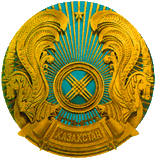 Қазақстан Республикасының елтаңбасы — Қазақстан Республикасының негiзгi мемлекеттiк рәмiздерiнiң бiрi. Қазақстан Республикасының Мемлекеттік гербі 1992 жылы 4 маусымда ресми түрде бекітілген. Оның жобасының авторлары белгілі сәулетші Шота Уәлиханов пен Жандарбек Мәлібеков. Мемлекеттік Елтаңба ҚР Президентiнiң “Қазақстан Республикасының Мемлекеттiк рәмiздерi туралы” конституциялық заң күшi бар Жарлығымен 1996 жылы 24 қаңтарда белгiленген.  Елтаңба шар тәріздес етіп жасалған. Ал  дөңгелек шығыс көшпенділерінде тіршіліктің, мәңгіліктің белгісі ретінде ерекше  құрметке ие болған.  Ата –бабаларымыз ұзақ уақыт пайдаланған киіз үйдің ең басты, қадірлі де қасиетті элементі болып келген шаңырақ Мемлекеттік Елтаңбамыздың негізгі идеясы болып табылады.  Оның мән-мағынасы кең. Ол — Елтаңбаның жүрегi. Шаңырақ — мемлекеттiң түп-негiзi — отбасының бейнесi. Елтаңбада шаңырақ  Күн шеңберiнiң қозғалыстағы суретi тәрізді. Шаңырақ — киiз үйдiң қасиетті де құдыретті күмбезi. Шаңырақ - көшпелiлер үшiн ошақтың, отбасының, үйдiң символы. Шаңырақ отбасылық сәттілігінің, мәңгіліктің және бейбітшіліктің, тыныштықтың белгісі. Күмбез қабырғасы ретінде бейнеленген уықтар тіршілік пен жылулықтың қайнар көзі болған күннің сәулесін білдіреді. Авторлар киіз үйдің негізі болып саналатын керегені де көрсете алған. Шаңырақтың үш қатарлы, крест тәрізді күлдіреуіші – үш жүздің мықтылығын білдіріп, оның бекемдігін сипаттайды. Республикамыздың барлық халықтарын бір шаңырақтың астына, ортақ үйіміз Қазақстанның қуатты мемлекет дәрежесіне жетуін мақсат тұтады. Ол сонымен қатар, бiр шаңырақтың астында тату-тәттi өмiр сүретiн Қазақстан халқының бірлігі мен ынтымағын, өсiп-өркендеуiн де айқындай көрсетеді. Елтаңбада алтын қанатты, жарты ай сияқты қиял – ғажайып тұлпарлар жеңiске деген жасымпаз жiгердiң, қажымас қажыр - қайраттың,  тәуелсiздiкке, еркіндікке ұмтылған құлшыныстың бейнесi. Жалпы тұлпар көшпелілер үшін - дала дүлдiлi, ер-азаматтың сәйгүлiгi, желдей ескен жүйрiк аты, ер – қанаты деп саналған. Ал қазақ эпостарында, жалпы ауыз әдебиетінде кең таралған қанатты тұлпар — ұшқыр арманның, самғаған таңғажайып жасампаздық қиялдың, талмас талаптың, асыл мұраттың, жақсылыққа құштарлықтың символы. Қанатты тұлпар Уақыт пен Кеңiстiктi бiрiктiредi және мәңгілік өмiрдi бейнелейдi. Тұлпарлардың алтын қанаттары бидайдың  алтын масақтары ретінде бейнеленген. Олар еңбекқорлықтың, молшылықтың және материалдық тұрақтылықтың символы. Ал Елтаңбаның жоғары жағындағы бес бұрышты жұлдыз оның тәжi орнында бейнеленгендей. Біздің елтаңба негізінен алтын және көгілдір түстермен  айшықталған. Алтын түс халықымыздың ашық, жарқын болашағын сипаттайды. Ал көгілдір ашық аспан түсі әлемнің барлық халықтарымен бірге, бейбітшілікте, ынтымақтастықта, достықта және бірлікте өмір сүруге ұмтылатындығымызды көрсетеді.Алматы қаласы гербтерінің тарихынан.Төмендегі гербтер қай қалаға тән және олар қашан қабылданған?Олардың әрқайсысына сипаттама беріңдер.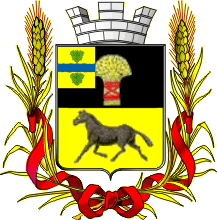 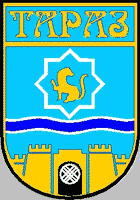 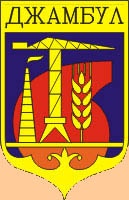 Тест сұрақтарына дайындық.Гербтер неден, қалай жасалған және олар нені білдіреді?МеталлдарАлтын – сары түсті. Байлықты, қуатты, адалдықты және тазалықты бейнелейді. Күміс – ақ түсті. Кінәсіздікті, ақтықты, пәктікті білдіреді. ТүстерБес геральдикалық түс келесі атаулар мен белгілерді білдіреді:Қызыл (Марс) – жоғарыдан төмен қарайғы сызық. Батырлықты, ерлікті, қайсарлықты білдіреді.Жасыл (Шолпан) – қалқанның жоғарғы сол жақ бұрышынан төм енгі оң жағына қарай жүргізілетін сызықшалар. Сенім мен молшылықты білдіреді.Қара (Сатурн) – түзу бұрыштың астынан жүргізілетін сызықша. Ұстамдылықты, білімділікті, қайғыны білдіреді.Көкшіл (Меркурий) – қалқанның бір шетінен екіншісіне қарай жүргізілетін горизонталды сызық. Ұлылыұты, сұлулықты және айқындықты білдіреді.Қызғылтым көгілдір (пурпурлық) (Меркурий) – оң жақ жоғарғы шеттен астыңғы сол жақ шетке қарай диагонал бойынша жүргізілген сызық. Күш, құдыреттілік белгісі.ТерілерАқкістің терісі -  тазалық символы.Ақтиін терісі -  тазалықТабиғи фигураларГербтерде табиғи фигуралар жиі кездеседі.Періште –екі, төрт және алты қанатты ретінде бейнеленедіАрыстан – кең таралғангеральдикалық аң.  Әдетте күш, ерлік және ақкөңілділік ретінде сипатталады.Қабылан – қайсарлық пен ерліктің символыЖылқы – ерлік, қырағылық, күш, жылдамдық, икемділік символыИт –берілгендік пен бағыныштылық белгісіМысық – тіуелсіздік бейнесі.Қасқыр – жауыздық, ашқарақтық және сараңдық бейнесіАю – сақтықтың белгісіБұқа – жерд құнарлылығы бейнесіҚой – жуастық, ауыл өмірі белгісіЕшкі – көктем символыБұғы – жеңіскер жауынгер бейнесі.Қабан – ерлік пен батылдық символыҚұстарҚыран -  билік, өктемдік, кеңпейілдік пен көрегендік символыҚарға – көпжасаушылық, сақтықӘтеш – күрес, шайқасКөкқұтан – қырағылық, қорқақтықТауыс – мақтаншақтық, өркөкіректікБалықтар, жәндіктерДельфин – күштілікАра, құмырсқа –еңбекқорлықКөбелек –тұрақсыздықЖылан – мәңгілік, данышпандық, қулық ӨсімдіктерЕмен – мықтылық, күштілікЗәйтүн ағашы – бейбітшілікҚарағай – құрбандықПальма -мәңгіліктікРаушан – махабатҚиял-ғажайып бейнелерГарпия – басы қыз денесі қыран бейне – құштарлық символы. Гидра – бір басы жартылай кесілген жеті басты құбыжық – жеңіс, ұлы ерлік символы. Грифон – жартылай арыстан, жартылый қыран – күшпен біріккен жылдамдық символы. Аждаһа – құзғын тырнақты, жарқанат қанатты, жылан тілді, балық құйрықты құбыжық  - көргенсіздік, лас күш. Сирена – балық құйрықты әйел – үш ләззатқа –махаббатқа, музыкаға және шарапқа –ұмтылу  символы. Мақсұтбек СҮЛЕЙМЕНТанымдық белгіні танисың ба? Немесе символ туралы әңгімеГералдика дегеніміз не? Гербтерді (Елтаңба) зерттейтін тарих ғылымының бір саласын геральдика деп атайды. Ол генелогия, нумизматика, палеография, сфрагистика сияқты тарихи пәндермен тығыз байланысты. Бұл термин латынның «Һеraldus» яғни, жаршы деген сөзінен шыққан дейді тіл мамандары мен тарихшылар.Ортағасырлық Еуропа корольдерінің сарайында гербтерді тіркейтін, кімге тиесілі екенін анықтайтын, жүйелейтін, жаңа гербтер жасайтын арнайы адамдар болған. Оларды герольдтар деп атаған. Кейін олар «Герольдия» дейтін мекемеге біріктіріледі.Гербтер әулеттік, топтық, жергілікті және мемлекеттік болып бөлінеді. Рәміз белгілердің тарихы мен мазмұнын зерттейтін арнаулы ғылыми сала – геральдика деп аталады. 1722 жылы Ресейде гербтерді ретке келтіріп отыру үшін Сенат жанынан арнайы герольдмейстерлік кеңсе құрылып, империя аумағындағы әулеттік төл таңбалар мен әкімшілік – территориялық бөліністердің гербтерін жүйелеп жинау қолға алынады. Содан гербтердің суреттері сипатамаларын қамтитын арнаулы жинақтар шығарылып, жиырмасыншы ғасырдың басына дейін осындай кітаптың 20 томы жарық көрді. Қуанарлық жаңалық, гербтердің пішімі мен мазмұны, сипатамасы патша жарлығымен бекітілген, 1649 - 1900 жылдар аралығында шыққан Заңдар жинағында Қазақстан қалаларының ертедегі гербтері туралы деректер бар. Уездік қалалардың – Петропавлдың, Верныйдың, Оралдың, Семейдің, Торғайдың, Ақмоланың гербтерінің бейнесі біздің бұқаралық ақпарат құралдарында жарияланды да.Өркениетті елдерде танымдық белгіні – символ (грек. Symbo-lon) деп атайды. Қазақ ғалымы Қажым Жұмалиев өзінің «Әдебиет теориясы» кітабында: «Символ терминінің түп-төркіні нысана, бейне, белгі деген мағынаны білдіретін гректің симболой сөзінде жатыр. Образ тура өз мағынасында емес, бейнелеу мағынасында айтылса, символдық образ немесе символ деп аталады», - дейді.Яғни, осы пайымдаулар бойынша, 1. Таңба ұғымын беретін ғылымдар: лингвистика, логика, математика. 2. Нәрсенің, құбылыстың қасиетін, сыр-сипатын бейнелеп, астарлап білдіретін әмбебап эстетикалық категория тән ғылымдар: философия, өнер. Жалпы, танымдық белгі, таңба – символ көркем бейне мен ұғымның аралығында екеуінің де қызметін атқара алатын түсінік. Соған қарамастан, символ ұғымнан гөрі астарлы мағынаға бай. Тек символдық көркем бейнеден гөрі нақтылы мәнге ие екендігі талас туғызбайтын ақиқат. Символ нені ишаралайды, соны салыстыра тану барысында біз оның көп қырлы екендігін білеміз. Олай болса, символдың табиғаты күрделі, ол мағынасын терең ашып тануды, түсінуді, талап етеді. 
            Қазақтың белгілі ғалымы Зейнолла Қабдоловтың пікірінше: «Символ – бір нәрсені, не құбылысты тура суреттемей, бұларға ұқсас басқа бір нәрсеге не құбылысқа құпия теліп жасыра жарастырып, бүкпелей бейнелеу, ойды да ашық айтпай, тартымды тұспалмен түсіндіру. Мұның өзі ой мен образға әрқашан астыртын, бұлдыр мағына береді деу де қате: ең бастысы – символ сөз өнерінде көркем кестеленіп отырған шындыққа әсем ажар, байсалды философиялық астар береді, шығармаға бір түрлі сыршыл сипат бітіреді. Астарлы шығарманың идеясы жалаң, жалаңаш көрінбейді, автордың ой толғаныстары арқылы көңіл ұйытып, көкірекке терең ұялайды».
Біз оқыған кітаптардың ішінде Төлен Әбдіковтың «Оң қол», Оралхан Бөкеевтің «Қар қызығы» атты шығармаларын-да символдар өте сәтті әрі айшықты түрде өрілген. С. Мұратбековтің де «Жусан иісі» повесі мен «Кәментоғай» әңгімесінде символ шебер пайдаланылған. Мұндағы жас шыбықтан өсіп шыққан тоғай – оның жас балаларының бір-бір жанұяға айналып, балалы-шағалы болғанының символы, жусан иісі – соғыстағы әкелерді сағыну, сағыныш бейнесі. Қай халықта да ертегі, аңыздар аз емес қой. Соның кез-келгенін оқысаң да талай-талай тамаша символдарға жолығасың. Қазақ ертегілерінде де солай. Мұндағы жеті басты дәу, жалмауыз, мыстан кемпір, аузынан от шашқан айдаһар сияқты құбыжықтар-зұлымдықтың символы. Осы ертегілердегі Ғайып – ерен қырық шілтен, Қыдыр ата – ізгіліктің бейнесі. Жазба әдебиетте де символдар тұнып тұр. Ең алғаш хатқа түсірілген шығарма – «Гильгамеш туралы жыр» мен алғашқы ді-ни кітаптардың бірі «Тауратта» да белгілі бір дәрежедегі символдық бейнелер бар. Діннен аз да болса хабардар адамдар періште, пайғамбар, жұмақ, шайтан, тозақ, қылкөпір деген сөздердің мағынасын біледі. Олардың қай-қайсына да «Сіз періште – көңіл жансыз ғой» десеңіз немесе балаларын періштеге баласаңыз оған қатты мархаяды. Егерде «Сіз шайтансыз ғой» десеңіз немесе «Әйеліңе, отбасыңа тозақ тарттырып жүрсіз ғой» деп айтар болсаңыз оған қатты ашуланады, өзіңмен араздасып, өштеседі. Бұл жерде періште, пайғамбар, жұмақ, шайтан, тозақ, қылкөпір деген сөздер діни наным-сенімді білдіргенімен, халық арасында бейнелі мағынада қолданыла береді. Халық даналығында шек жоқ. Адамдар сұлулықты ай, күнге, жастықты гүлге, адал-дықты таң шығына, сүйіктісін аққуға, батырларын қыран мен сұңқарға теңейді. Мұндай символға айналған атаулар халқымызда аз емес. Ит – жеті қазынаның бірі дейді ғой. Соған қарамастан, біреуге «итсің» десең жәбірлегенің, «қасқырсың» десең мақтағаның. Біз өзіміздің күнделікті өмірімізде осы тәрізі символдық образдың талайын естіп, айтып, көп кездестіреміз.

Осы орайда орыс ғалымы Л.В.Уваров айтқан ғой: «Өнердегі символдандыру деп болмыстың басқа бір құбылыстары мен процестерін алмастыру, жинақтау, бейнелеу мағынасында айтуға болатын тәрізді, бұған көркем образ арқылы қол жеткізіледі. Бұл жағдайда образ символдың қызметін атқарады», - деп. А.В.Квятковский де: «Символ суреткер қайта жаңғыртқан болмыстың түрлі қырлары-ның елеулі түрдегі артықтығы, туыстығы негізінде оларды өз бойында біріктіретін көп мағыналы заттық образ», - дейді.

Өмірде адамдардың таным-түсінігі, көзқарасы, ой-өрісі әрқилы. Мамандардың зерттеп, пайымдауынша, символ табиғаты мағынасын ашып түсінуді қажет етеді де өзінің таным-тіршілігіне сәйкес белгілі бір символдар түсінетін топты қалыптастырады. Содан әркім өз дәрежесіне қарай символды тереңдей түсініп, өз мүмкіндігіне лайық қажетті мәнмен қауышады. Сол себепті әркімнің символ табиғатын түсіну қабілетін кемсітпей, оған кешірімді болу қажет.Философия тарихында да символдың атқарған ролі зор.
Ғалымдардың айтуынша, бұл салада символ негізінен транцедентті, хикметті әлемді бейнелеу арқылы тану үшін қызмет атқарды. Сократ «болмыс ақиқатын» тану үшін ақиқаттың көз шағылыстырған нұрынан қорғанғандықтан тікелей емес, жанама бейнелермен тануға үндеді. Э.Кант символды қоршаған дүниені рухани тұрғыда игеретін эстетикалық құралға балады, солай таныды да. Неокантшылдық бағыттағы Кассириер өз түсінігінде символды рухани әлемді танытатын әмбебап құрал деп санады, халыққа солай түсіндірді. Жасыратыны жоқ, бірқатар діни салт-жоралғылар мен рәсімдер символдық мәнмен ұштасып жатыр.Ғылымда символизм, символикалық логика деген терминдер кездеседі. Оны танымдық белгі - символмен шатыстырмаған жөн. Символизм негізінен, 19 -ғасырдың соңғы ширегі мен 20-ғасырдың басында Еуропада әдебиет пен өнерде буржуалық мәдениеттің дағдарысынан, тарихи - әлеуметтік жағдайдың өзгеруінен орын алған ағым. Символикалық логика болса, математикалық логика ретінде логикалық қорытындыларды қатаң символикалық тілдің негізіндегі логикалық есептеулер арқылы зерттейтін логиканың тармағы. Біздің тәуелсіздігіміздің қасиетті белгілері бар. Олар: Елтаңба, Мемлекеттік ту, Әнұран. Тек бұлар – рәміздеріміз. Осы мемлекеттік рәміздеріміздің ішіндегі мемлекеттік туымызда күн астында қыран қалықтайды. Ал осы Қыран бейнесі - еркіндіктің, бостандықтың, алғырлықтың, батырлықтың символы.Ғалымдарымыздың символ туралы айтқан пікірлері аз емес. Солардың ішінде А.Н.Веселовский символды – параллелизмнің ерекше түрі деп ойлайды. Ол параллелдің бір мүшесінің айтылмай қалуы жолымен жасалады, себебі екінші мүше оның көрсеткіші болып табылады, деп түсіндіреді. Біздің түсінігімізше, символдағы астарлы ойлар арқылы дүниетанымымыз кеңейеді және де біз қашанда өзіміздің іс-әрекетімізге жауап беруге тиістіміз. Символдар көп мағынаны білдіреді. Солардың бірі табиғатта құпия бір тылсым күштің барын, біреуге жасаған жамандығың, қастандығың күндердің күнінде алдыңнан шығатынын, оның зауалын тартатыныңды түсінуің. Сұрақтар:Автор геральдика, герольд туралы не дейді?Символ, оның мәні мен ерекшеліктері туралы не түсіндің?Символдың күнделікті өмірдегі орны туралы не айтасың?Символ – таңба – герб ұғымдары: ұқсастығы мен айырмашылығы?3.7 Әдебиеттер1. Шәймерденов Е. Қазақстан Республикасының Мемлекеттік рәміздері. А., 2001.   2.  Шәймерденов Е. Елтаным. А., 2005.  3.  Акишев К.А. Курган Иссык. М., 1978.    4.  Байпаков К.М., Подушкин А.Н. Памятники земледельческо-скотоводческой культуры Казахстана. А., 1989.   5.  Байпаков К.М. По следам древних городов Kазахстана. А., 1990.  6.  Байпаков К.М. Средневековая городская культура Южного Казахстана и Семиречья. А., 1986.   7. Смагулов Е.А. Находки сасанидских гемм в Отрарском оазисе.// Археологические памятники на великом шелковом пути. А., 1993. 8. Шәлекенов У.Х. VХІІІ ғғ. Баласағұн қаласы. А., 2006. 9. Қожаев М. Әзірет сұлтанның үш мөрі.// Жібек жолы. 1991. №3(4) наурыз.10. Отырар. Энциклопедия. А., 2003.  11. Ерофеева И.В. Cимволы казахской государственности. А., 2001. ӘЛ-ФАРАБИ АТЫНДАҒЫ ҚАЗАҚ ҰЛТТЫҚ УНИВЕРСИТЕТІТарих, археология және этнология факултетіДүниежүзі тарихы, тарихнама және деректану кафедрасыСИЛЛАБУС“Қосалқы тарихи пәндер” пәні2 курс, к/о, күзгі семестр, 3 кредит Дәріскердің аты-жөні: Төлебаев Т.Ә.Телефон:  377-33-38 (12-89) e-mail:  tur-07mail.ruкаб.: 415Ф.И.О. преподавателя (лаб. занятия): Телефон: 377-33-38 (12-89) e-mail:  tur-07mail.ruкаб.: 415Пререквизиты:   Алғашқы қоғам тарихы, Ежелгі дүние тарихы, Археология, Ежелгі Қазақстан тарихы.Постреквизиты: Деректану, Теориялық деректану, Этнология, Орта ғасырлар тарихы, Орта ғасырлардағы Қазақстан тарихы.Алматы 20161.    Пән атауы:      ҚОСАЛҚЫ ТАРИХИ ПӘНДЕР.                        2.   Оқыту түрі- күндізгі, 3-5 семестр, 2-  курс,   қазақ бөлімі         «050203 -Тарих», «050114 - Тарих» (пед) мамандығы бойынша  3.   Кредит  саны- 3,   4.  Оқытушы:   Төлебаев Т.Ә  т.ғ.д., профессор.5.  Байланыс  телефоны:  77-33-38,  12-89;      e-mail: Tur – 07 @ mail ru 6.   Пәннің сипаттамасы:Қазiргi таңда Қазақстанда  қосалқы тарихи пәндерді оқытудың маңызы өте зор. Тарих ғылымы өз нәтижелерін  әр- алуан тарихи дерек арқылы түйіндейді. Осы деректерді сынау үшін қосалқы тарихи пәндердің әдістері мен мәліметтері қолданылады.  Оқу процессiнде генеалогияның, нумизматиканың, геральдиканың, палеографияның, эпиграфиканың, хронологияның, метрологияның, фалеристиканың, вексиллологияның, дипломатиканың міндеттері мен мақсаттарын  оқыту,  пән мазмұнымен таныстыру, осы ғылым салаларының беретiн  құнды ғылыми мәлiметтерi мен зерттеу әдістерін білу және пайдалану  арқылы студенттердiң тарихи бiлiмiн  толықтырып, дүниетанымын кеңетiп, жаңаша көзқарас қалыптастырып, болашақ iзденiстерге жол ашады. Қосалқы тарихи пәндердің көп тақырыптары  отандық тарихқа қатысты мәселелерді  талдауға бағытталған. Пән тарихи дерек түрлерінің сыныпталуын терең меңгеруге, тарихи деректерден ақпарат ала білуге, ішкі, сыртқы сыннан өткізуге, қосалқы тарихи пәндердің әдістерін кешенді түрде қолдана білуге  баулиды. Қосалқы тарихи пәндердi оқытудың мақсаты:Пәннің мақсаты студенттерді тарих ғылымы мен білімі саласында қосалқы тарихи пән салалары білімін, мәселелері мен жетістіктерін  пайдалана білуге, әдістеріне үйрету.  Пәннің міндеттері:Тарихи қосалқы пәндердiң  теориялық мәселелерімен таныстыру,  қосалқы тарихи салаларының  атаулары мен түсініктерін талдау, әлемдегі тарихи оқиғалардың нақты уақытын,  орнын, әр түрлі қырынан қарастыру әдістерін игеру. Қосалқы тарихи пәнді  оқыту арқылы  отандық тарих ғылымының дамуына, оның тарихи оқиғаларының шынтуайттылық негiзде жазылғанын саралау. Қосалқы тарихи пәндердің салаларының өз- ара байланысы мен ерекшелігін, байланысын ашуға,   алған білімдерін кәсіби қызмет саласында қолдана білуге үйретеді.Курстың құрылымы:ӘдебиеттерТөлебаев Т.Ә. Қосалқы тарихи пәндер. 1-бөлім. Оқу құралы. Алматы, 2013.Төлебаев Т.Ә. Қосалқы тарихи пәндер. 11-бөлім. Оқу құралы. Алматы, 2015.Төлебаев Т.Ә. Қосалқы тарихи пәндер. 1-бөлім.Электронды оқу құралы. Алматы, 2016.Төлебаев Т.Ә. Қосалқы тарихи пәндер. 11-бөлім. Электронды оқу құралы. Алматы, 2016.Введение в специальные исторические дисциплины. Учебник для студентов выс. Уч. Заведений/ под ред. Г.А. Леонтьевой. М., 2000. Е. Шаймерден. Қазақ елінің рәміздері. Алматы, 2006 Мусабаев Ғ. Қазақ эпиграфикасы ,1971.Мурзаев Э.М. Очерки топонимики. М., 1974.. Сейдімбек А. Қазақтың ауызша тарихы. Астана, 2007. Жанұзақов Т. Очерки казахской ономастики. А. 1982.Мұса ұлы Жағыпар. Тарих және ономастика.2001Райымхан К.Н. Тарихи өлкетану. Оқу құралы, Алматы. 2004 Энциклопедия знаков и символов. М., 1999 Махмұд Қашқари. Түбi бiр түркi тiлi. А. 1993 Феодоров-Давыдов Г.А. Монеты – свидетели прошлого. М., 1995.Фенглер Х., Гироу Г., Унгер В. Словарь нумизмата. М., 1982.17. Хинц В. Мусульманские меры и веса с переводом в метрическую систему. М., 1970.18. Каменцева Е.И. Хронология. М., 1982.19. Климишин И.А. Календарь и хронология. М., 1981. 20. Цыбульский В.В. Календарь и хронология стран мира. М., 1982. 21. Буданова В.П. Этнонимия племен Западной Европы: рубеж античности и средневековья. М., 1989. 22. Историческая ономастика. М., 1977.23. Ономастика: Типология. Стратиграфия. М., 1988. 24. Суперанская А.В. Что такое топонимика? М., 1986. 25. Этническая топонимика. М., 1987.26. Поспелов Е.М. Топонимика и картография. М., 1971.27. Постников А.В. Развитие картографии и вопросы использования старых карт. М., 1985.28. Салищев К.А. Картоведение. М., 1982. СӨЖ:Quizzes (бақылау ж)ұмыстары:  семестрде  екі жұмысӨэдік тапсырмалар(СӨЖ):    семестрде үш  тапсырмаМәрелік емтихан : емтихан сессиясының кезеңінде Білімді бағалау критерийлері, баллдар Баға қою шкаласы:Семестр бойы студенттің  жұмысын бағалауда мына төмендегілер ескеріледі:- Сабаққа қатысуы- Семинар сабақтарынна белсенді және өнімді қатысуы- Негізгі және қосымша әдебиеттерді оқып-үйренуі - Үй тапсырмаларын орындауы - СОӨЖ-ді орындауы- СӨЖ - ді орындауы- Барлық тапсырмаларды уақытылы тапсыруы Үш СӨЖ-ді уақытында тапсырмағаны үшін   AW бағасы қойылады.Академиялық тәртіп саясаты және этикаШыдамды болыңыз, өзге, бөтен пікірді сыйлаңыз. Келіспеушілігіңізді сыпайы жеткізе біліңіз. Плагиат және өзге де жалған жұмыстарға жол берілмейді.МӨЖ тапсыру, аралық бақылау және мәрелік емтихан кезінде сыбырлауға және дайын материалдан көшіруге,басқа магистрант үшін емтихан тапсыруға тиым салынады.Курстың кез келген ақпаратын бұрмалаған магистрант   «F» деген баға алады.Көмек: Өздік жұмыстарды орындау және тапсыру, реферат дайындауда ақыл кеңес, сондай-ақ өткен материалдар, сонымен қатар өтілетін курс бойынша туындаған өзге де сауалдарға, ақпараттарға  жауап алу үшін СОӨЖ-дің кезінде оқытушыдан көмек сұраңыз.   Кафедра мәжілісінде қаралды.  № хаттама    «   »              ж.Дәріскер                                                                    Т.Ә.ТөлебаевСЕМИНАР САБАҚТАРЫДәріс 1-2.  Қосалқы тарихи пәндердiң тарих ғылымындағы орны. 2 сағат.Мақсаты: Қосалқы тарихи пәндердiң тарих ғылымындағы орнын көрсету Негізгі мәселелер:1. Тарихи қосалқы пәндердiң түрлерi, өзара байланысы, тарих ғылымын дамытудағы ролi.2. Тарихи қосалқы пәндердiң  теориялық, методологиялық мәселелерi. Зерттеу деңгейi.3. Тарихи қосалқы пәндердiң дерек көздерi.Сабақтың әдісі: түсіндіру –  заңдылықтарды, оқылатын объектінің өзіне тән қасиеттерін, жекелеген ұғымдар, құбылыстарды сөзбен жеткізу. Әдістемелік нұсқаулар: көрсетілген оқулықтар мен оқу құралдарындағы қосалқы тарихи пәндер, оның салалары мен түрлері жөніндегі мәселелерге баса назар аудару, тарих пәндері бойынша алған методология, метатеориялар жөніндегі мәселені қайталау қажет.Әдебиеттер: 1. Введение в специальные исторические дисциплины. Учебник для студентов выс. Уч. Заведений/ под ред. Г.А. Леонтьевой. М., 2000.2. Пронштейн А.П., Кияшко В.И. Қосалқы тарихи пәндер. Оқу құралы. Алматы, 19783. Введение в специальные исторические дисциплины. Учебное пособие. Т.П.Гусарова и др. М., 1990. 4. Энциклопедия знаков и символов. М., 1999Дәріс 3-4. Тарихи хронология 2 сағат.Мақсаты: Тарихи хронология ұғымын, оның ерекшеліктерін оқыту, күнтізбелерді пайдалану жолдарын үйрету. Негізгі мәселелер:1.Тарихи хронология: мәні, зерттелуі, маңызы.2. Мұсылмандық күнтізбе3. Қазақ күнтізбесі4. Юлиандық күнтізбе5. Григориандық күнтізбеСабақтың әдісі: Түсіндіру, салыстырмалы түрде талдау Әдістемелік нұсқаулар: ежелгі және орта ғасырлар тарихтары бойынша уақыт белдеуі, күнтізбелер туралы алған білімдерін еске түсіру, қайталау және жаңа әдебиеттер негізінде толықтыра отырып дайындалу керек.Әдебиеттер: 1. Каменцева Е.И. Хронология. М., 1982.2. Климишин И.А. Календарь и хронология. М., 1981. 3. Цыбульский В.В. Календарь и хронология стран мира. М., 1982. Дәріс 5-7. Қазақтың шығуы тегі туралы. 3 сағат. Мақсаты: Қазақ халқының арғы тегі және қалыптасуы туралы мәселені айқындай түсу.Негізгі мәселелер:1. Арийлер және Қазақтар.2. Сақтар және Қазақстар.3. Үйсіндер және Қазақтар.4. Қаңлылар және Қазақтар. 5. Ғұндар және Қазақтар.6. Түріктер және Қазақтар.Сабақтың әдісі: Дебат.Әдістемелік нұсқаулар: тарихтағы моногенизм және полигенизм теориялық бағыттары туралы оқыи отырып, қазақтың шығу тегі мәселелерін талқылау, оның барысында сөйлеу мәдениетін, дебатқа қойылатын талаптарды сақтау қажет.Әдебиеттер:1. Әбілғазы Түрік шежіресі.А., 20072. Арғынбаев Х., Мұқанов М., Востров В. Қазақ шежіресі хақында. А., 2000. 3. Байбатша Ә.Б. Қазақстанның антропогендік тарихы. А., 20033. Бейсенбайұлы Ж. Қазақ шежіресі. А., 1994.4. Қазақ ру-тайпаларының тарихы. І – 6 томдары. А., 2005 – 2008.5. Құдайбердіұлы Ш. Түрік, қырғыз-қазақ һәм хандар шежіресі. А., 1991. 6. Сейдімбек А. Қазақтың ауызша тарихы. Астана, 2007.7. Тынышбаев М. История казахского народа.А., 1993. 3 семинар.Дәріс 8-9. Қазақ халқының шежіресі. 2 сағат. Мақсаты: Қазақ халқының шежіресі туралы еңбектер бойынша талдау жасау.Негізгі мәселелер: 1. Қазақтың ұлттық шежіресі2. Менің ата-бабаларым.3. Қазақтың ауызша тарихы туралы.Сабақтың әдісі: баяндау, түсіндіруӘдістемелік нұсқаулар: Қазақтың ұлттық шежіресі туралы еңбектерді оқи отырып, олардағы мәліметтерді салыстырып шынайылық дәрежесін айқындауға ұмтылу, өзінің арғы ата-бабалары және жеті атасы туралы баяндау, қазақтың ауызша тарихының тарихты оқытудағы орны жөнінде пікір білдіру керек. Әдебиеттер:1. Әбілғазы Түрік шежіресі.А., 20072. Арғынбаев Х., Мұқанов М., Востров В. Қазақ шежіресі хақында. А., 2000. 3. Байбатша Ә.Б. Қазақстанның антропогендік тарихы. А., 20033. Бейсенбайұлы Ж. Қазақ шежіресі. А., 1994.4. Қазақ ру-тайпаларының тарихы. І – 6 томдары. А., 2005 – 2008.5. Құдайбердіұлы Ш. Түрік, қырғыз-қазақ һәм хандар шежіресі. А., 1991. 6. Сейдімбек А. Қазақтың ауызша тарихы. Астана, 2007.7. Тынышбаев М. История казахского народа.А., 1993. Дәріс 10-11. Геральдика. 2 сағат. Мақсаты: геральдика ұғымын түсіндіру, оның қалыптасу тарихын, тарих ғылымына қосар үлесін және қазақтардағы таңбалар мен гербтер, елтаңбалар туралы мәселелерді оқытып-үйрету.Негізгі мәселелер: 1. Геральдика ұғымы, мен пәні, оның басқа ғылым салаларымен байланысы.2. Геральдиканың ғылым ретiнде қалыптасуы мен дамуы. 3. Шетелдік гербтер тарихынан4. Қазақтың таңбалары тарихынан.5. Қазақстандық гербтер мен елтаңбалар.Сабақтың әдісі: баяндау, салыстырмалы түрде талдау.Әдістемелік нұсқаулар: геральдика, герб, герольд, таңба ұғымдарына баса назар аудара отырып, тақырып мәселелерін кең түрде баяндау қажет.Әдебиеттер:1. Введение в специальные исторические дисциплины. Учебник для студентов выс. Уч. Заведений/ под ред. Г.А. Леонтьевой. М., 2000.2. Пронштейн А.П., Кияшко В.И. Қосалқы тарихи пәндер. Оқу құралы. Алматы, 19783. Мусабаев Ғ. Қазақ эпиграфикасы ,1971.4. Энциклопедия знаков и символов. М., 1999Дәріс 12-15. Ономастика. 4 сағат. Мақсаты: Ономастиканың құрамдас бөлімдері және олардың салалары туралы мәселелерге баса назар аудару, оларды сипаттай білуге үйрету. Негізгі мәселелер: 1. Ономастиканың құрамдас бөлімдері.2. Этнонимия3. АнтропонимияСабақтың әдісі: баяндау, түсіндіруӘдістемелік нұсқаулар: ономастиканың құрамдас бөлімдері, олардың салалары туралы терминдерді есте сақтау, мәні ажырата білу, нақты мысалдар арқылы дәлелдей отырып түсіндіру қажет.Әдебиеттер:1. Историческая ономастика. М., 1977.2. Ономастика: Типология. Стратиграфия. М., 1988. 3. Мурзаев Э.М. Очерки топонимики. М., 1974.4. Жанұзақов Т. Очерки казахской ономастики. А. 1982.5. Мұса ұлы Жағыпар. Тарих және ономастика.20016. Буданова В.П. Этнонимия племен Западной Европы: рубеж античности и средневековья. М., 1989. 7. Сейдімбек А. Қазақтың ауызша тарихы. Астана, 2007.Дәріс 16-17. Алматы қаласының көшелері.2 сағат. Мақсаты: Алматы қаласының көшелерін аралай жүріп атаулары туралы мәселені зерттеу және оларға талдау жасау.Негізгі мәселелер: 1. Алматы қаласының Медеу ауданындағы көшелер.2. Алматы қаласының Бостандық ауданының көшелері.3. Алматы қаласының Әуезов ауданының көшелері.4. Алматы қаласының Жетісу ауданының көшелері.5. Алматы қаласының Түрксіб ауданының көшелері.Сабақтың әдісі:  фото суреттер, слайдтар арқылы көрсете отырып дәлелдеу, баяндау, түсіндіруӘдістемелік нұсқаулар: Қаланың көшелерін аудандар бойынша топтарға бөліне отырып аралау, суреттерге, слайдтарға түсіру, қажетті зерттеулер мен кітаптар бойынша өз ойы мен тұжырымын, ұсынысын дәлелдеу қажет.Әдебиеттер:1.  Мурзаев Э.М. Очерки топонимики. М., 1974.2. Жанұзақов Т. Очерки казахской ономастики. А. 1982.3. Мұса ұлы Жағыпар. Тарих және ономастика.20014. Суперанская А.В. Что такое топонимика? М., 1986. 5. Этническая топонимика. М., 1987.6. Поспелов Е.М. Топонимика и картография. М., 1971.Дәріс 18-19. Мөрлер мен тулар тарихынан. 2 сағат. Мақсаты: Қазақ халқының шежіресі туралы еңбектер бойынша талдау жасау.Негізгі мәселелер: 1. Сфрагистика пәнінің мақсаты мен міндеттері. 2. Еуропа елдерінің мөрлері мен тулары3. Азия елдерінің мөрлері мен туларыСабақтың әдісі: баяндау, салыстырмалы талдауӘдістемелік нұсқаулар: Мөрлер мен тулардың ежелгі замандардан бері әртүрлі өзгерістерге түсе отырып өмір сүріп келе жатқанын, әр елдегі ерекшеліктері мен ұқсастықтарын сипаттау қажет.Әдебиеттер:1. Введение в специальные исторические дисциплины. Учебник для студентов выс. Уч. Заведений/ под ред. Г.А. Леонтьевой. М., 2000.2. Пронштейн А.П., Кияшко В.И. Қосалқы тарихи пәндер. Оқу құралы. Алматы, 19783. Е. Шаймерден. Қазақ елінің рәміздері. Алматы, 20064. Энциклопедия знаков и символов. М., 1999Дәріс 20-21. Ақшаның пайда болуы мен дамуы. 2 сағат. Мақсаты: Ақшаның пайда болуы мен дамуын, оның тарихты оқып-үйренудегі орнын көрсету. Негізгі мәселелер: 1. Ақшаның пайда болуы туралы 2. Дүниежүзілік құн эквиваленті ұғымы, түрлері3. Қазақтың теңгелері.4. Қазіргі қазақ ақшалары.Сабақтың әдісі: баяндау, түсіндіруӘдістемелік нұсқаулар: Ежелгі дүниеден бергі халықаралық саудада негізгі рөл атқарған ақшалар туралы тарих пәндерінін алған білімдерін еске түсіре отырып, ақшаның әрбір елдегі және жалпы адамзаттық дамудағы орнына назар аудару керек. Әдебиеттер:1. Потин В.М. Древняя Русь и европейские государства. Историко-нумизматический очерк. Л., 1968.2. Феодоров-Давыдов Г.А. Монеты – свидетели прошлого. М., 1995.3. Фенглер Х., Гироу Г., Унгер В. Словарь нумизмата. М., 1982.Дәріс 22-23. Өлшем бірліктері тарихынан. 2 сағат. Мақсаты: шетелдік және қазақтық өлшем бірліктерінің қалыптасу тарихын оқыту. Негізгі мәселелер: 1. Европалық өлшем жүйесі2. Ресейлік  метрологиялық өлшем бірліктері.3. Қазақстандағы өлшем жүйесінің қалыптасуыСабақтың әдісі: баяндау, түсіндіруӘдістемелік нұсқаулар: Өлшем бірліктерінің ежелден-ақ пайда болғанын, ежелгі шығыс пе антикалық өлшем жүйесін, олардың дамуын, қазақтардағы өлшем бірліктерін нақты мысалдар арқылы дәлелдей отырып сипаттау және қазіргі халықаралық өлшем жүйесінің қалыптасуын баяндау қажет. Әдебиеттер:1. Введение в специальные исторические дисциплины. Учебник для студентов выс. Уч. Заведений/ под ред. Г.А. Леонтьевой. М., 2000.2. Каменцева Е.И., Устюгов Н.В. Русская метрология. М., 1975.3. Хинц В. Мусульманские меры и веса с переводом в метрическую систему. М., 1970.4. Энциклопедия знаков и символов. М., 199912 семинар.Дәріс 24-27. Жазудың пайда болуы мен дамуы. 2 сағат. Мақсаты:  Жазудың пайда болуы мен дамуы тарихын оқытып-үйретуНегізгі мәселелер: 1. Қазақстан жерiндегi эпиграфикалық ескерткiштер. Таңбалы тастар, олардың деректiк, тарихи көрнекiлiк мәнi.2. Жазу тарихы. Таңбалардың шағуы. Пиктаграфиялық жазу. 3. Ежелгі дәуірлердегі жазулар, олардың түрлері мен ескерткіштері.4. Көне түркi руна жазулары. 5. Орхон-Енисей жазбаларының зерттелуi. 6. Түрiк әдебиетiнiң дамуындағы негiзгi дәуiрлерi.7. Көне түркi жазба ескерткiштерiнiң қазақ тарихын дамытудағы, толықтырудағы ролi.8. Қазақстандағы алфабиттер тарихынан.Сабақтың әдісі: баяндау, түсіндіру, салыстырмалы талдауӘдістемелік нұсқаулар: Жазудың пайда болуы, ежелгі Шығыстағы және антикалық жазулар жүйесі, олардың дамуы, түрік жазулары, қазақстандағы алфабиттер туралы тарих пәндері бойынша алған білімдерін пайдалана отырып, қосымша әдебиеттер негізінде жазу тарихын жүйелі түрде баяндау. Әдебиеттер:1. Введение в специальные исторические дисциплины. Учебник для студентов выс. Уч. Заведений/ под ред. Г.А. Леонтьевой. МГУ, 2000г..2. Пронштейн А.П., Кияшко В.И. Қосалқы тарихи пәндер. Оқу құралы. Алматы, 19783. Мусабаев Ғ. Қазақ эпиграфикасы ,1971.4. Энциклопедия знаков и символов. М., 1999Дәріс 28-30. Қазақстанның тарихи кеңістігі. 2 сағат. Мақсаты: Қазақстан тарихын оқытудағы тарихи кеңістік ұғымының мәні мен маңызын түсіндіру. Негізгі мәселелер: 1. Тарихи қозғалыс және тарихи кеңістік2. Қазақстандағы тарихи географияның қосалқы тарихи пәндердегі ролі..3. Қазақстан тарихының тарихи кеңістігіСабақтың әдісі: баяндау, түсіндіруӘдістемелік нұсқаулар: Қазақстан тарихының елеулі кезеңдері туралы мәселелерді еске түсіре отырып, оның аумағын, алып жатқан кеңістігін айқындауға ұмтылу қажет.Әдебиеттер:1. Введение в специальные исторические дисциплины. Учебник для студентов выс. Уч. Заведений/ под ред. Г.А. Леонтьевой. МГУ, 2000г..2. Пронштейн А.П., Кияшко В.И. Қосалқы тарихи пәндер. Оқу құралы. Алматы, 19783. Постников А.В. Развитие картографии и вопросы использования старых карт. М., 1985. 4. Салищев К.А. Картоведение. М., 1982. ҚОСАЛҚЫ ТАРИХИ ПӘНДЕР БОЙЫНША ТЕСТ ТАПСЫРМАЛАРЫ1. Тарихи хронологияның зерттеу объектісіне не кіреді?А) Тастағы жазуларВ) Аспан денедлерінің  қозғалысыС) Қатты денелердегі таңбаларД) Тарихи оқиғалар туралы мәліметтерЕ) Геральдикалық компаненттерДұрыс жауабы}= Д2. Ресейдегі ең қысқа жылға негіз болған оқиғаА)  Юлиан календарын ендіруге байланыстыВ) Христостың туылғанына байланысты өзгерістерді ендіруге байланыстыС) Григорян календарын ендіруге байланыстыД) Төңкерістің болуына байланыстыЕ) Ай-күндік календарға өтуге байланыстыДұрыс жауабы}=С3. Қазіргі христиан эрасын ендіруді ұсынған адамА) Гай Юлий ЦезарьВ) Петр 1С) Кіші ДионисиД) Омар ХайямЕ) МесропДұрыс жауабы}=С4.  Юлиан күнтізбесін жасау барысында астрономдарға басшылық жасаған адамА) ДионисийВ) СозигенС) Гай Юлий ЦезарьД) КоперникЕ) Джодано БруноДұрыс жауабы}=В5.  1918 жылы «уақыт туралы декретке» қол қойған адамА) И.СталинВ) Николай ІІС) В.ЛенинД) Л.ТроцкийЕ) Ф. ДзержинскийДұрыс жауабы}=С6. Мұсылмандық жыл санау қай жылдан басталады?А) 1200 ж.В) 622 ж.С) 1322 ж.Д) 740 ж.Е)  754 ж.Дұрыс жауабы}=В7. Қытай күнтізбесі неге негізделеді?А) Үшжылдық циклгеВ) Бесжылдық циклгеС) Онжылдық циклгеД) Онекіжылдық циклгеЕ) Алтыжылдық циклгеДұрыс жауабы}=Д8. «Нивоз», «брюмер», «вандемьер» дегенімізА) Кытай күнтізбесінің атауларыВ) Француз республикасы күнтізбесінің атауларыС) Мұсылман күнтізбесінің атауларыД) Славян күнтізбесінің атауларыЕ) Эралар атауларыДұрыс жауабы}=В9. Мұсылмандық күнтізбе бойынша тәуліктің бастауыА) Таңертеңнен басталадыВ) Күннің шығуымен басталадыС) Күннің батуынан басталадыД) Түнгі сағат 3-тен басталады.Е) Айдың шығуымен байланыстырыладыДұрыс жауабы}=С10. (x=M-M/33+622) формуласында “М” нені білдіреді?А) Қазіргі күнтізбе белгісінВ) Хиджра жылынС) Әлемнің құрылған жылынД) Жаңа дәуірдіЕ) Юлиан күнтізбесінің күнінДұрыс жауабы}=В11.  (x=M-M/33+622) формуласының көмегімен нені анықтауға боладыА) Әлемнің құрылған уақытынВ) Жаңа дәуірдің басталған кезеңінС) Хиджралық жыл санауды қазіргі жыл санауға есептеп келтірудіД) Юлиан күнтізбесінің күндерінЕ) Григориан күнтізбесінің жыл бастауынДұрыс жауабы}=С12. Ең алғашқы римдік штандарт А) ГербВ) МанипулусС) ФлагД) НисанЕ) ВандемьерДұрыс жауабы}=В13.  Батыс әлеміндегі ең алғашқы туА) ПлювиозВ) ГерольдС) ВиксиллумД) ШеббоутЕ) ПассанДұрыс жауабы}=С14.  Куфик және насхи - қай алфавиттің  түрлері А) деванагари В) кириллица С) латын  алфавиті Д) армян алфавиті Е) араб алфавиті{Дұрыс жауабы}=Е15.  ТМД елдеріндегі көне алфавит А) кириллица В) армян алфавиті С) грузин алфавиті Д) глаголица Е) араб алфавиті{Дұрыс жауабы}=В16.Армян және грузин алфавитінің негізін қалаушылар А) Ян Гус  В) Шота Руставели С) Месроп Маштоц Д) католикос Вазген Е) Арно  Бабаджанян{Дұрыс жауабы}=С17. Орыс, болгар, украин, қазақ тілдерінде жазу үшін қолданылатын алфавит А)  глаголица В) латын алфавиті С) грек алфавиті Д) кириллица Е) руникалық жазу{Дұрыс жауабы}=Д18.  Көне түріктердің жазу системасы болған қай алфавит?А) алфавит "кириллица"В) көне семит алфавитіС) латын алфавиті Д) грек алфавиті Е) руникалық жазба{Дұрыс жауабы}=Е19. Қиыр шығыстан шыққан  жалғыз алфавит  А) Руникалық В) Корей алфавиті С) Қытай алфавиті Д) Деванагари Е) Жапон алфавиті{Дұрыс жауабы}=В20. Кириллицадағы жазудың тәртібі А) оң жақтан сол жаққа В) сол жақтан оң жаққа С) боустрофедон Д) үстіден астыға Е) астыдан үстіге{Дұрыс жауабы}=В21. Әріптің дөңестігіне қарай ең әдемі әріп қай алфавитте А) гурмукхи алфавитінде В) бирман алфавитінде С) кириллицада Д) деванагари алфавитінде Е) еврей алфавитінде{Дұрыс жауабы}=В22.Ресейдегі кириллица алфавитінің реформаторы А) Петр І  В)Иван Грозный С) Александр І Д) Николай ІІ Е)  Екатерина ІІ{Дұрыс жауабы}=А23. Кириллицаның алғашқы нұсқасында неше әріп болды А) 30 әріп В) 27 әріп С) 35 әріп Д) 40 әріп Е) 43 әріп{Дұрыс жауабы}=Е24. Кириллицадағы қазіргі кездегі әріп саныА) 43 әріпВ) 33 әріпС). 40 әріпД) 37 әріп  Е)39 әріп{Дұрыс жауабы}=В25. Алғаш обсерватория салдырған шығыс астрономы кім? А) Әл-Бируни В)Ұлықбек С) Әл-Фараби Д) Ибн-СинаЕ) М. Қашқари{Дұрыс жауабы}=В26.Календариум деген сөздің мағанасы А) санақ деген В) борыш кітабы С) мүшел кітабы  Д) көне кітап Е) жинақ {Дұрыс жауабы}=В27. Латын алфавиті қандай алфавиттің тармағына жатады? А) грек В) араб С) кириллица Д) глаголица Е) этурусс{Дұрыс жауабы}=Е28.Ғылыми нумизматиканың негізін қалаған кім? А) П. Марф В) Давидович С) И. Эккель Д) И. Миллер Е) В. Томсен{Дұрыс жауабы}=С29.Ең алғашқы алфавит шыққан уақытА) 2000-1500 жыл аралығы В) 2500 жыл бұрын С) 3 000 жыл бұрын Д) 4 000 жыл бұрын Е) 2 000 жыл бұрын{Дұрыс жауабы}=А30. Кириллицада санды жазу үшін не қолданылды А) тек әріптер В) әріптер, нүкте, титло С) араб сандары Д) латын сандары Е) қытай иероглифтері{Дұрыс жауабы}=В31. “Халық календары” атты кітаптың авторы кім? А) Х. Әбішұлы В) М. Искаков С) А. МахмутовД) Қ. Халид Е) К. Нұрпейісов{Дұрыс жауабы}=В32. Хронологияда  "эра"  деп атайдыА) календарлық мейрам уақытын В) алғашқы уақыт санау есебінің басталуы С) ақша санау жүйесі Д) ай календарын Е)  күн календарын{Дұрыс жауабы}=В33. Хронология нені зерттейдіА) жыл санау жүйесінВ) гербтердің шығуынС) жазу жүйесінД) көне алфавиттердіЕ) календардың жасалған жері{Дұрыс жауабы}=А34.Хронологияның мақсаты  А) Қолжазбалардың датасын белгілеу В) гербтерді құрастыру С) тарихи оқиғалардың датасын анықтау Д) Қолжазбалардың жазылған жерін анықтау Е) календардың жасалған жерін анықтау{Дұрыс жауабы}=С35.Тұңғыш қазақ календары қай жылы шықты?А) 1917 ж.В) 1922ж.С) 1937ж.Д) 1966ж.Е) 1960{Дұрыс жауабы}=В36.Тарихи хронологияның зерттеу обьектісіне жататын не? А) тастағы жазулар В) аспан әлеміндегі денелер қозғалысы С) клинопистер Д) тарихи оқиғалар туралы деректер Е) геральдикалық компоненттер{Дұрыс жауабы}=С37.Орхон жазбаларын дәл және толық аударған кім? А) Малов В) Щербина С) АристовД) МиллерЕ) Бартольд{Дұрыс жауабы}=А38.  "Хиджра"  деп аталатын не А) жыл санаудың жаңа жүйесі В) европа календары С) Қытай календары Д) мұсылман календары Е) мұсылман эрасы{Дұрыс жауабы}=Е39. Ресейдегі ең қысқа жыл алдында енгізілген не А) Юлиан календары енгізілді В) Рождество Христова эрасы енгізілді С) жаратылыстың шығуы кезеңі (эра) Д) Григориан календары кіргізілді Е) ай - күн календары енгізілді{Дұрыс жауабы}=В40. Қазіргі жыл санау жүйесін, эраны Ресейде енгізген А) Григориан VІІ папа В) Ұлы Екатерина С) Петр І Д) Александр І Е) Николай ІІ{Дұрыс жауабы}=C41. Қазіргі халықаралық эраны енгізген кім? А) Дионисий Малый В) Гай Юлий Цезарь С) Петр І  Д) Омар Хаям Е) Месроп Маштоц{Дұрыс жауабы}=А42. Юлий реформасын жасауға қатысқан итальян ғалымы А) Дионисий Малый В) Петр І С) Созиген Д) Гай Юлий Цезарь Е) Коперник{Дұрыс жауабы}=C43. Григориан календарының Ресейде енгізілуі қай уақытта іске асты А) І Петр уақытында  В) Екатерина ІІ кезінде С) Николай ІІ кезінде Д) крепостнойлық құқық жайылған соң Е) Октябрь революциясынан кейін{Дұрыс жауабы}=А44.  "Санкюлотида" дегеніміз А) мұсылман календары күндері В) қытайлардағы егін жинау мерекесі С) иудеилер пасхасы Д)Француз календарындағы ай күндері Е) Француз революциясының жазба ескерткіштері{Дұрыс жауабы}=Д45.  Ресей тарихындағы ең қысқа ай  А)1917 ж. октябрь В)1918 ж. январь С)1918 ж. февраль Д)1917 ж. декабрь Е)1917 ж. ноябрь{Дұрыс жауабы}=С46.  1918ж. январь айындағы "Уақыт туралы декрет" - ке кім қол қойды А) Дзержинский В) Сталин С) Бонч Бруневич Д) Троцкий Е) Ленин{Дұрыс жауабы}=Е47. Григориан календары қай күнтізбеге жатады А) айлық В) ай-күндік С) күндік Д) зоодиактық Е) пасхальдық{Дұрыс жауабы}=В48. Мұсылман календары қай күнтізбеге жатады А) зодиактық В)айлық С) күндік Д) ай күндік Е)жұлдыздық{Дұрыс жауабы}=В49. Мұсылман эрасының есебі неден басталады А) жаратылыс пайда болғаннан В) Мұхаммед пайғамбар туғаннан С) Рождество Христоводан Д)  күнтізбе пайда болғаннан Е)Құранның шығуынан{Дұрыс жауабы}=В50 .Мұсылман эрасының басталуы А) 1200 жыл В)   б.э. 622 жыл С) 1322 жыл Д) 625 жыл Е) 740 жыл{Дұрыс жауабы}=В51. Қытай календары қандай циклге негізделген А) үш жылдық В) бес жылдық С) он жылдық Д) он екі жылдық Е) алпыс жылдық{Дұрыс жауабы}=Е52. Ресейдегі жаңа эраның енгізілуі алдындағы стиль А) жаңа жылдың марттық стилі В) ультра марттық стиль С) сентябрь стилі Д) январь стилі Е) декабрь стилі{Дұрыс жауабы}=С53.  Мұсылман календарындағы ораза айы атауы А) құрбан В) байрам С)ораза Д) рамадан Е) нисан{Дұрыс жауабы}=Д54.  "Нивоз", "брюмер", " вандемьер" - ол: А) қытай календары аттары В) Француз Республикалық календар айлары С) мұсылман календары айлары Д) славян календары айлары Е) эра атаулары{Дұрыс жауабы}=В55.  "Берозозол", " сухий" - ол: А) үнді календары айлары В) қолжазбалардағы әшекейлер С) айлық жыл санау жүйесі Д) славян календары айлары Е) айрықша белгілер(водяные знаки){Дұрыс жауабы}=Д56.  Мұсылман календарында тәулік басы деп есептелетін уақыт А) таңертеңгі уақыт В) күннің шығуы С) түс ауған кез Д) күндізгі сағат үш Е) күн батқан кез{Дұрыс жауабы}=Е57. Желтоқсан айының басқаша атауы А) ақырап   В) жәди  С) қауыс Д) марапат Е) қаңтар{Дұрыс жауабы}=В58. Күлтегін мен Білге қаған ескерткіштерінде не туралы жазылған А) сол кездегі байлық туралы В) өздерін мадақтаған  С) әкесі туралы  Д)  соғыс  туралы  Е) ел туралы{Дұрыс жауабы}=Е59.Көне мәдениет жазбаларын зерттейтін қай ғылым саласы А)геналогия В) метрология С)палеография Д) хронология Е)  сфрагистика{Дұрыс жауабы}=С60. Қазақтың қай ғалымы  көне түркі жазуларын  зерттеумен айналысты А) А. Аманжолов В) Б. Серікбаев С) Д. Исабеков Д) Х. Бекхожин Е) М. Көбеев{Дұрыс жауабы}=А61. Алғашқы Рим штандарты болған А) герб В)  жалау С) манипулис Д) нисан Е) вандемьер{Дұрыс жауабы}=С62.Батыс әлеміндегі алғашқы  нағыз жалау атауы А) плювиоз В) вексиллум С) герольд Д) шеббуот Е) пассан{Дұрыс жауабы}=В63.  Ағаштың бүйіріне қадалған алғашқы жалау қайда пайда болды А) Үндіде В) Ресейде С) Қытайда Д) көне Римде Е) көне Египетте{Дұрыс жауабы}=С64. "Юнион Джек" жалауы қабылданған жыл А) 1327 ж В) 1586ж С) 1599ж Д) 1606ж Е) 1600ж{Дұрыс жауабы}=Д65. АҚШ құрылған кездегі жалау қабылданған уақыт  А)  14 июль 1777 ж В) 5 июль 1776 ж С) 12 август 1784 ж Д) 10 июль 1777 ж Е) 4 сентябрь 1778 ж{Дұрыс жауабы}=В66.  Ең көне триколор қай елдікі  болып табылады А)  Ресейлік В) Француздық С) Итальяндық Д) Дат елінікі Е) Ирландық{Дұрыс жауабы}=Д67. АҚШ жалауындағы жолақтар саны А)  12 В)15 С) 25 Д) 50 Е)13{Дұрыс жауабы}=Е68. АҚШ жалауындағы жұлдыздар саны А) 10 В) 13 С) 40 Д) 50 Е) 51{Дұрыс жауабы}=Д69. Орыс жалауына триколор идеясын енгізген А)  Иван Грозный В) Петр 1 С)  Павел 1 Д) Екатерина ІІ Е) Николай ІІ{Дұрыс жауабы}=В70. Шыққан уақытынан бастап бірнеше рет өзгерген жалауА)  даттардікі В)француздардікі С) АҚШ тікі Д) орыстардікі Е) итальяндықтардікі{Дұрыс жауабы}=С71. Жалаулардағы ең көп қолданылатын түсА)  сары В) көк С) ақ Д) жасыл Е) қызыл{Дұрыс жауабы}=Е72. Ең ала-шұбар жалауы бар ел А)  Ява аралы В) Меланезия аралы С)Кирибати аралы мемлекеті Д) Тонга аралы Е) Филиппины аралы{Дұрыс жауабы}=С73.Жалаулардағы ең көп қолданылатын белгі А) жолақтар В) күн С) арыстан Д)клен ағашы Е)  жұлдыз{Дұрыс жауабы}=Е74. Дүние жүзіндегі жалғыз квадратты  жалау қай елде кездеседі А) Жапонияда В) Италияда С) Ресейде Д) Швецарияда Е) Люксембургте{Дұрыс жауабы}=Д75.Ең үлкен құс бейнесі салынған жалау А)Албания жалауында В)  Уругвай жалауында С) Ангола жалауында Д) Португалия жалауында Е) Жапония жалауында 76.Ең интерноционалдық жалау деп есептелетінА)  БҰҰ жалауы В) Юнеско жалауы С) Юнисеф жалауы Д) Таске жалауы Е) МОК жалауы{Дұрыс жауабы}=А77. Геральдикалық символдардың шығу себебі А)  әшекей үшін В) идентификация құралы ретінде С) киім элементі ретінде Д) Қорғайтын (сақтайтын) зат ретінде Е) байланыс құралы ретінде{Дұрыс жауабы}=В78. Құжаттар дерегі бойынша Европадағы бірінші герб иесі болған А) Папа Римский В) Король Людовиг ХІҮ С) Король Карл ҮІІ Д) Граф Орлов Е) Граф Анжуйский Жоффер{Дұрыс жауабы}=Е79. Гербтің негізгі элеметін көрсет А) шляпа В)аяқ киім С)жалау Д) щит Е) ай{Дұрыс жауабы}=Д80. Ресейдегі ең көне граммотаға алғашқы мөр басылған уақыты А) 1200 жыл В)1005 жыл С)1136 жыл Д) 1715 жыл Е) 1330 жыл{Дұрыс жауабы}=Е 81. Ең бірінші азаматтық герб иесі болған қала А) Париж В) Лондон С) Глочестер Д) Вена Е) Киев{Дұрыс жауабы}=С82. Глочестер гербі берілген уақыт А) 699 жыл В) 1312 жыл  С)1500 жыл Д) 1538 жыл Е)1618 жыл{Дұрыс жауабы}=Д83. Қай атау геральдика тілі болып табылады А) блазон В) жерминаль С) аверс Д) реверс Е) герольд{Дұрыс жауабы}=А84. Гербті  сипаттайтын кім  А)индикт В)декадент С) интендант Д) ладиотар Е) герольд{Дұрыс жауабы}=Е85. Гербтің түпкі негізіне жататын элемент А) ай, жұлдыз В) щит, крест С) жалау, ағашы Д) индикт, эралар Е) календарлар{Дұрыс жауабы}=В86.Қалқанның  төменгі жағындағы лентадағы жазу атауы А) ата сөз В) ақыру С) девиз Д) ереже Е) қанатты сөз{Дұрыс жауабы}=С87. Герб қалқанының негізгі бөліктері  А) мөр В) геральдикалық фигуралар С) әшекей Д) бөлік Е) жұлдыз{Дұрыс жауабы}=В88. Гербтің ең маңызды элементі А) щит В) сенью С) лента бауы Д) мантия Е) тинктура{Дұрыс жауабы}=А89. Геральдикада тинктура деп  А) лентаны В) девизді С) түсін, металлды Д) щитті Е) гербті құрайтын бөліктерін{Дұрыс жауабы}=С90. Ең ертедегі геральдикалық белгілер " мон" қолданған ел А)  Қытай В) Корея С) Үнді Д) Индонезия Е) Жапония{Дұрыс жауабы}=Е91. "Мон" ды қолданғаны туралы жазбалар пайда болған уақыт А)  1200 ж В) 1156 ж С) 1115 ж Д) 1130 ж Е) 1180 ж{Дұрыс жауабы}=В92. Геральдиканың тарихи қосалқы пән ретінде зерттейтін саласы А)  гербтерді В) штемпельді С) календар жүйесін Д) жазу жүйесін Е) монеталарды{Дұрыс жауабы}=А93. Сфрагистиканың тарихи қосалқы пән ретінде зерттейтін саласы А)  календарлар жүйесін В) монеталарды С) штемпелдерді Д) гербтерді Е) өлшем жүйелерін{Дұрыс жауабы}=С94. Бонистиканың қосалқы пән ретінде зерттейтін саласы А)  штемпельді В) көлем өлшемін С) салмақ өлшемін Д) гербтерді Е) валюта мен құнды қағаздар дамуын95.АҚШ тың үлкен мемлекеттік мөрінің ерекшелігі неде А)  формасында В) девизінде С) аверс пен реверсте Д) түр-түсінде Е) суреттерінде {Дұрыс жауабы}=С96. Нумизматика тарихи қосалқы пән ретінде нені зерттейді А) календарларды В) гербтерді С) штемпелдерді Д) салмақты өлшеу бірліктерін Е) монеталарды{Дұрыс жауабы}=Е97. АҚШ-тың үлкен мөрін қай кезде қолданады А)  келісім- шарттқа қол қою кезінде В) наградалар тапсырғанда С) бір долларлық банкнотта Д) жоғары білім туралы дипломда Е) нотариальды құжаттарда{Дұрыс жауабы}=С98. Ең ерте байланыс (почта) штемпелі А)Франклин штемпелі В) Бишоп штемпелі С) Рузьвелт штемпелі Д) Бостон штемпелі Е) Париж штемпелі{Дұрыс жауабы}=В99. Алынып тасталған, ығысқан символдарға жататын белгі А) Давид жұлдызы В) жолақтар С) щит,лента Д) орақ балға, свастика Е) тавро{Дұрыс жауабы}=Д100. Метрология зерттейтін сала А) уақыт өлшем бірліктерін В) штемпельдерді С) көне календарларды Д)  салмақ өлшемдерді Е) гербтерді{Дұрыс жауабы}=Д101. Пядь, вершок - бұл А)  Ресейдегі ұзындық өлшемі В) араб календарының атауы С) герб құрамы Д) жоғалған символдар Е) Ресейдегі салмақ өлшемдері{Дұрыс жауабы}=А102. Верста, сажень- бұл А) Франциядағы көлемді өлшеу бірлігі В) Қытайдағы салмақ өлшеу бірлігі  С) сусымалы денелерді өлшеу Д) Ресейдегі ұзындық өлшем бірліктері Е)барлық айтылғандар{Дұрыс жауабы}=Д103. Фунт, пуд-бұл А)  сусылмалы денелер өлшемі В) салмақ өлшемі С) геральдикалық символдар атауы Д) көлемді өлшеу, алаң бірліктері Е) аптекарлық өлшем жүйесі{Дұрыс жауабы}=В104. Скрупул, золотник -бұл А) ұзындық өлшемі В) Юлиан календарының ұзындық өлшемі С) аптекарлық салмақ өлшемі Д) көлем, алаң өлшемі Е) қолжазбалардағы әшекейлер{Дұрыс жауабы}=С105. Коробья- бұл А)  салмақ өлшемі В) көлем, алаң өлшемі С) ұзындық өлшемі Д) көне Ресейдегі ақша бірлігі Е) айрықша белгі( водяной знак) {Дұрыс жауабы}=В106. Гривенник, алтын- бұл А)  Славян календарының апта күндері В) салмақ өлшемі С) сусымалы денелер өлшемі Д) монеталар бетінің жазуы Е) Ресейдегі ақша бірліктері{Дұрыс жауабы}=Е107. "Шақырым"атауы А)  қырғыздардағы уақытты өлшеу В) қазақтардағы қашықтықты өлшеу С) Қытай календарының ай аттары Д) өзбектердегі салмақ өлшемі Е) Бирмандықтардағы алфавит өлшемі{Дұрыс жауабы}=В108. Орыстардағы ұзындықты өлшеу атаулары  А)  бочка, ведро В) аршын, пядь С) песо, сантим Д) талер, сантим Е) фунт, грант{Дұрыс жауабы}=В109. Орыстың сұйықтық өлшемдері атауы А)  кварта, пинта В) гривенька С) ведро, штоф Д)  инициал, концовка Е) щит, девиз{Дұрыс жауабы}=С110. Ресейдегі ақша есебі бірліктері А)  гурд В) ремедиум С) скотьник Д) рубль, копейка Е) аршын, вершок{Дұрыс жауабы}=Д111. Қолжазбалардың уақытын анықтау мақсаты қай салаға жатады А)  генелогия В) палеография С) фалеристика Д) метрология Е) геральдика{Дұрыс жауабы}=В112. "Концовка", "заставка" деген  А) қолжазбалардағы әшекей В) геральдикалық символ С) салмақ өлшемдері Д) ақша бірліктері Е) марапаттау белгісі{Дұрыс жауабы}=А113. Қолжазбалардағы ең үлкен  айрықшаланған бас әріп атауы А)  заставка В) шеббуот С) вандемьер Д) инициал Е) блазон{Дұрыс жауабы}=Д114. Француз республикасындағы календарь айлары қалай бөлінеді А) аптаға В) циклге С) эраға Д) декадаға Е) календаға{Дұрыс жауабы}=Д115. Қалқан мен девиз ненің құрамдас бөлігіне жатады А) календардың В) алфавиттің С) гербтің Д) амулеттің Е) монетаның{Дұрыс жауабы}=С116. Палеографиядағы айрықша белгілер( водяной знак)атауы А) вексиллум В) филигрань С) календарь Д) тинктура Е) штандарт{Дұрыс жауабы}=В117. Аверс және Реверс - ол: А) геральдикадағы түс В) Юлиан календарындағы апта күндері С) нумизматикадағы монеталардың екі жағы Д) флаг атаулары Е)салмақты өлшеудегі ағылшын өлшемдері{Дұрыс жауабы}=С118.Қыпшақ руының таңбасы А) керегеВ)шаңырақС)қосәліпД) айЕ) телпек{Дұрыс жауабы}=С119. 622 жыл қай эраның басы А)жаратылыс пайда болған эраның басы В) Рождество Христова эрасы басы С)Хиджра басы Д) Набонассар эрасы басы Е) полеозай эрасы басы   {Дұрыс жауабы}=С120. "Манипулус" деп нені атайды А) еврей календары айы В) бірінші Рим штандарты С) монета жақтары Д) геральдикалық символ Е) бірінші штемпельді{Дұрыс жауабы}=В121. Шежіре ол: А)қазақ руы В) Дулат руы таңбасы С) Қоңырат руы таңбасы Д) қазақ генеологиясы Е) қазақ цикліндегі он екі мүше{Дұрыс жауабы}=Д122. Батыс Еуропада Рождесто Христова тараған  уақытА)  ІХ ғ. В) YІ ғ. С) XI ғ. Д) XIII ғ. Е) IV ғ.{Дұрыс жауабы}=В123. Кириллицаның көне жазуының атауы А) полуустав В) устав С) инициал Д) филигрань Е) лазон{Дұрыс жауабы}=В124. Қолжазбалардың сыртын зерттеумен айналысатын сала А) этнология В) археология С) геральдика Д) нумизматика Е) палеография{Дұрыс жауабы}=Е125.Әр түрлі календарлық жүйе арасындағы қатынасты анықтау міндеті қай саланікі А) археологиянікі В) палеографиянікі С) геральдиканікі Д) хронологиянікі Е) палеонтологиянікі{Дұрыс жауабы}=Д126. Әр түрлі календарлар дәлдігін анықтау міндетіА)  хронология саласынікі В) генеология саласынікі С) нумизматика саласынікі Д) геральдика саласыныкі Е) палеография саласыныкі{Дұрыс жауабы}=А127. Әр түрлі өлшем бірліктерінің дәлдігін анықтау міндеті А) нумизматика саласынікі В) геральдика саласынікі С) хронология саласынікі Д) метрология саласынікі Е) палеография саласынікі{Дұрыс жауабы}=Д 128. Исламдағы сенім символына не жатады А) заң шеңбері В) Конфуций суреті С) АУМ символы Д) жарты ай Е) крест{Дұрыс жауабы}=Д129. Индуизмдегі сенім символы А) жарты ай В)АУМ С) крест Д) Конфуций суреті Е) аң дөңгелегі{Дұрыс жауабы}=В130. Христиандықтардағы сенім символы А) АУМ В) крест С) жарты ай Д) Конфуций суреті Е) аң дөңгелегі{Дұрыс жауабы}=В131. Котолицизмдегі сенім символы А) крест В) АУМ С) жарты ай Д) Конфуций суреті Е) аң дөңгелегі{Дұрыс жауабы}=А132. Иудаизмдегі сенім символы А) заң дөңгелегі В) Давид жұлдызы С) жарты ай Д) тории Е) жоғарыда айтылғандар{Дұрыс жауабы}=В133.Буддизм дініндегі сенім символыА) торииВ) заң дөңгелегіС) Давид жұлдызыД) жарты айЕ) крест{Дұрыс жауабы}=В134. Доосизмдегі сенім символы А) заң дөңгелегі В) крест С) тории Д) инь- янь Е) АУМ{Дұрыс жауабы}=Д135. Заростризмдегі сенім символы А) инь -янь В) ахурамазда С) крест Д) жарты ай Е) тории{Дұрыс жауабы}=В136. Инь- янь сенім символы ретінде қолданылады А) иудаизмде В) даосизмде С) христиан дінінде Д) индуизмде Е) исламда{Дұрыс жауабы}=В137. Ахурамазда сенім символы ретінде қолданылады А) иудаизмде В) исламда С) зороастризмде Д) даосизмде Е) христиан дінінде{Дұрыс жауабы}=С138. Тории сенім символы ретінде қай дінде қолданылады А) синтоизмде В) зороастризмде С) исламда Д) иудаизмде  Е) индуизмде{Дұрыс жауабы}=А139. Давид жұлдызы сенім символы ретінде қолданыладыА)  зороастризмде В) синтоизмде С)м иудаизмде Д) буддизмде Е)  исламда{Дұрыс жауабы}=С140. Жарты ай сенім символы ретінде қолданылады А) синтоизмде В) буддизмде С) исламда Д) христианствода Е) зороастризмде{Дұрыс жауабы}=С141. Мүшелдік есепке неше жылдық айналым алынады А) 14 жыл В) 15 жыл С) 16 жыл Д) 12 жыл  Е) 17 жыл{Дұрыс жауабы}=Д142. Қазақ шежіресін алғаш құрастырып 1911 ж. бастырып шығарған кім А) М. Көбеев В) Ш. Құдайбердиев С) А. Байтұрсынов Д) М. Дулатов Е) С. Торайғыров{Дұрыс жауабы}=В143. Үйсін мөрлері қай жерден табылды  А) Алтай тауларынан иудаизмде В) Сайрамнан С) Ертіс өзенінен Д) Жетісудан  Е) Еділ бойынан {Дұрыс жауабы}=Д144. Ресейдегі ең қысқа ұзындық өлшемі А) локоть  В) верста С) пядь Д) поприще Е) сажень{Дұрыс жауабы}=С145.Көне орыс салмақ атауы А)  корец В) гривна, берковец С) кружка Д) либра Е) кадь{Дұрыс жауабы}=В146. Ресейдегі  ХҮ-ХҮІғ. соңында енгізілген ұзындық өлшемі А) десятина В) четверть С) аршин Д)  сажень Е) верста{Дұрыс жауабы}=С147. Жапониядағы Европаның туыстық гербіне ұқсас жанұя символы А) тории В) татами С) тсуруги Д) мон Е) катана{Дұрыс жауабы}=Д148. Поприще- бұл атау А)Ресейдегі халық күресінің түрі В) қалың түкті кілем С)Ресейдегі бірнеше ұрпақ айналысқан шаруашылық түрі Д) верста синонимі Е) Ертедегі орыстардың топчан сияқты ұйықтайтын орны{Дұрыс жауабы}=Д149. Боустрофедон ол:А)  көне грек айы В) көне гректердің әскери дөңгелегі С) өнердегі бағыт Д) жазудың айрықша стилі Е) Страбонның шығармалар жинағы{Дұрыс жауабы}=Д150. Ресейдің қай патшасы тұсында алтын монета червонец шықты? А) Петр І В) Петр ІІІ С) Екатерина ІІ Д)  Александр І Е) Николай ІІ{Дұрыс жауабы}=А151. Не себепті 75  рубльдік ассигнациялар шығарылмай қалды А) 25 рубльдік жасанды ақша пайда болды В) 50 рубльдік жасанды ақша пайда болды С) 100 рубльдік жасанды ақша пайда болды Д) 5 рубльге ауыстырды Е) 70 рубльге ауыстырды{Дұрыс жауабы}=Е152. Ресейде алғашқы қағаз ақшалар қашан шығарылдыА) 1700 ж.В) 1769 ж. С) 1800 ж. Д) 1825 ж.Е) 1861 ж.{Дұрыс жауабы}=В153. Топонимика нені зерттейді: А) көне жазуларды В) календар жүйесін С)  елді - мекен атауын Д) гербтерді Е) қағаз ақшаны{Дұрыс жауабы}=С154. Тарихи даму барысында елді  -мекен атауларын зерттейтін сала А) хронология В) метрология С) геральдика Д) топонимика Е) палеография{Дұрыс жауабы}=Д155. Новгородтағы ақшы өлшем жүйесінің негізгі бірліктері А) алтын В)полтинник С) рубль Д) денга,  полушка Е)  гривна{Дұрыс жауабы}=С156. Ресейдеге қағаз ақша қашан енді? А)1762 В) 1810 С) 1769 Д)1901 Е)1505{Дұрыс жауабы}=С157. Алтын червонец"Европадағы қай ақша құнына сай болды  А) талерге В) луидорға С) сальдоға Д) дукатқа Е) фунтқа{Дұрыс жауабы}=Д158. 1 Петр уақытында монета номиналы сауатсыздар үшін қалай белгілендіА) крестиктер саныменВ)  нүктелер санымен С) құсты бейнелеумен Д) жануарларды бейнелеумен Е) басылған жұлдыздармен{Дұрыс жауабы}=В159. Фалеристика нені зерттейді А) өлшем бірлігін В) календар жүйесін С) қолжазба сыртын Д) награда жүйесін Е) монета тарихын {Дұрыс жауабы}=Д160. Награда жүйесін зерттейтін сала А) хронология В)нумизматика С) метрология Д) фалеристика Е)палеография{Дұрыс жауабы}=Д161. Фалера деп  атайды А) римдіктердегі кеуде әшекейін В) қолжазба әшекейін С) зодиак календарын Д) бас әріпті Е) геральдикадағы түр- түсті( цвет){Дұрыс жауабы}=А162. Рим легионерінің кеудеге тағатын  (бляха) әшекейі А) инициал В) аверс С) шақырым Д) фалера Е) фунт{Дұрыс жауабы}=Д163. Рим наградасының көне түрі А) деньги В) венец С) орден Д) премия Е) медаль{Дұрыс жауабы}=В164. Венец дегеніміз- А) монета түрі В) бірінші рим наградасы С) айрықша су белгісі( водяной знак) Д) көлемді өлшеу бірлігі Е) календарь түрі( римдіктердегі){Дұрыс жауабы}=В165.Сигна деген - А)инициал В) Ұзындықты өлшеу бірлігі С) геральдикалық элемент Д) наградаға арналған легион  қадағы( шест) Е) монета жақтары{Дұрыс жауабы}=Д166. Рим легионерлерінің наградаға арналған қадағының атауы А) аверс В) реверс С) сигна Д) скрупул Е) инициал{Дұрыс жауабы}=С167.Пергамен неден жасалынды А) ағаш В) тас С) тері Д) металл Е) ағаш қабығы{Дұрыс жауабы}=С168. Береста неден жасалынды А)теріденВ) Өсімдік тармағынан С) металлдан Д) қайың қабығынан Е) күріштен{Дұрыс жауабы}=Д169. Латын алфавиті Қазақстанда қай уақытта тарады А)1917-1922 В) 1928-1938 С)1895-1917 Д)1935-1945 Е) 1922-1941 {Дұрыс жауабы}=В170.Қазақ халық календары бойынша жыл қашан басталады А)желтоқсан В) мамыр С) қаңтар Д) наурыз Е) шілде {Дұрыс жауабы}=Д171. Қоңырат руы таңбасы А) босаға В) еділ С) күн Д) ай Е) жұлдыз{Дұрыс жауабы}=А172.  Адай руының таңбасы А) мамыр В) ақпан С) зайсан Д) арқар Е) садақ, оқ {Дұрыс жауабы}=Е173. Аверс деп нені атайды А)  Тамплиер ордені В) легион сырығы С) монетаның бет жағы Д) монетаның арт жағы Е) монетаның жаны{Дұрыс жауабы}=С174. Реверс деп нені атайды А) Рим легионы В) венецС)  монетаның артқы жағы Д) монетаның беткі жағы Е) монета жанын{Дұрыс жауабы}=С175. Монетаның бет жағының атауы А)  фалера В) филигрань С) инициал Д) аверс Е) легион{Дұрыс жауабы}=Д176. Монетаның арт жағы атауы А) реверс В) гурт С) инициал Д) аверс  Е) фалера{Дұрыс жауабы}=А177. Монетаның жанының атауы  А) реверс В) филигринь  С) гуртД) аверс Е)фалера{Дұрыс жауабы}=С178. Батыс Европалық дукат салмағына тең Ресейлік ақша А) гривенник В) алтын С) рубль Д) полтинник Е) червонец{Дұрыс жауабы}=Е179. Петр 1 заманында монеталардағы нүктемен белгіленілуі ненің белгісі А)  завод -жасаушы В) басқарушы аты С)монета номиналы Д) монета салмағы Е) жасалған уақыты{Дұрыс жауабы}=С180. Петр 1 ақша айналымына кіргізген бірлік А) алтын В) фунт С) унция Д) алтын червонец Е) ривенник{Дұрыс жауабы}=Д181. 1769 ж айналымға енгізілген ақшаА)  алғашқы қағаз ақшалар В) червондар С) алтындар Д) унциилер Е) фунттар{Дұрыс жауабы}=А182. Фалера неге бекітіледі А) шляпаға В)аяқ киімге С) туға Д) киімге Е) гербке{Дұрыс жауабы}=Д183. Европадағы барлық алфавиттің атасы А)ханаандық В) финикиялық С)арамейлік Д) деванагари Е) иврит{Дұрыс жауабы}=В184. Финикиялық алфавит негізінде жасалған А) Солтүстік семит алфавиті В) иврит С) Европаның барлық алфавиті Д) деванагари Е) араб алфавиті{Дұрыс жауабы}=А185. Классикалық грек алфавитіне негізделген алфавит А)кириллица В) ионикалық вариант С) иврит Д) араб Е) солтүстік семит{Дұрыс жауабы}=В186. Египет иероглифтерін алғаш ашқан А) Генрих Шлимман В) Франсуа Шампольон С) Юлий Цезарь Д) Пиотровский Е) Наполеон{Дұрыс жауабы}=В187. Ф. Шампольонның ең алғашқы жаңалығы А)  оқ дәрі ойлап тапты В) Египет иероглифтерін ойлап тапты С) Француз революциясы календары жүйесін ойлап тапты Д) Франция гербін жасады Е) Француз алфавитін жасады{Дұрыс жауабы}=В188. Ресейдегі монеталар сақталған ірі орын А)  Мемлекеттік тарихи музейде В) Эрмитажда С) Революция музейінде Д) Пушкин музейінде Е) Алмаз қорында{Дұрыс жауабы}=В189. Монеталар отаны деп саналатын мемлекет А) көне Рим В) көне Греция С) Карфаген Д) көне Египет Е) Лидия мен Эгина{Дұрыс жауабы}=Е190.  Алғашқы алтын монеталардың шығуы А)б.э.д. Х ғ. В) б.э.д. VI ғ. С) б.э.д. VIIIғ Д) VII ғЕ). XI ғ.{Дұрыс жауабы}=В191.  8 ғ. соңында  Ресейде қолданылған шығыс монеталар А)фунт В) дирхем С) лир Д) таньга Е) деньга{Дұрыс жауабы}=В192. Шығыс мемлекеттеріндегі араб вязімен жазылған монеталар атауы А) куфикалық В) реалдық С) сасанидтікД) афгандық Е) руникалық{Дұрыс жауабы}=А193. Нумизматикадағы куфикалық монеталар А) квадрат күйіндегі батыс монеталары В) араб вязімен жазылған шығыс монеталары С) сасанид драхмалары Д) таньга  Е) жеке меншік ақшалар{Дұрыс жауабы}=В194. 1654-1663 жылыРесейде монеталық реформа жүргізген кім А) Иван Федорович В) Алексей Михайлович С) Владимир Святославович Д) Ярослав Владимирович Е) Михаил Изяславич{Дұрыс жауабы}=В195. Орыс  княздықтарында өз бетімен күміс монеталарды соғудың басталуы А) Х ғ. В)XI ғ. С) Иван Грозный кезінде Д) 1 Петр кезінде Е) Екатерина ІІ кезінде {Дұрыс жауабы}=А196. Монетаның бет жағы мен арт жағының үстін не деп атайды А) монета полясы В) гурт С) ребро Д) номинал Е) лигатура{Дұрыс жауабы}=А197. Нумизматикадағы "монета полясы" деп  А) монета жанын В) қымбат емес металлдар қоспасын С) монетадағы жазуды Д) аверс пен реверс үстін Е) монета жасау орнын{Дұрыс жауабы}=Д198. Лигатура деп А) монетаның бет жағын В) қолжазба әшекейін С) геральдика символын Д) қолжазбалардағы айрықша белгілер Е) монеталардағы қымбат емес металлдар қоспасын{Дұрыс жауабы}=Е199. Монеталардағы  арзан металлдар қоспасы не деп аталады А) инициал В) манипулус С) фалера Д) лигатура Е) филигрань{Дұрыс жауабы}=Д200.Монетада басқарушының портреті мен герб суреті қайда салынады А) монета гуртінде В) монета жанында С) монета реверсінде Д) номиналда Е) монета аверсінде{Дұрыс жауабы}=Е 201. Отырар монеталарын зерттеген Қазақстандық ғалымдар А) И. Бурнашова, Б.Нұрмағамбетов В) К.Байпақов, Ж.Таймағамбетов С) К.Ақышев, С.Жолдасбаев  Д) А.Аманжолов, С.Кляшторный Е) монета аверсінде{Дұрыс жауабы}=А 202. Отырар монеталары қандай археологиялық экспедицияның жұмысы нәтижесінде табылды А)  Оңтүстік Қазақстан археологиялық экспедициясы В)  Хорезм археологиялық экспедициясы С)  Шығыс Қазақстан археологиялық экспедициясы Д) Жетісу археологиялық экспедициясы Е) Батыс археологиялық экспедициясы{Дұрыс жауабы}=А 203. Қатты денелерге ойып жазылған таңбаларды зерттейтін ғылым саласы А) полеография В)эпиграфика С) геральдика Д) хронология Е) метрология{Дұрыс жауабы}=В 204. Рыцарьларды сайыстарға шығуға негіз болатын алғышарттар А) Білімділік деңгейіне байланысты В) Мәдениетіне байланысты С) Өмір сүру салтына байланысты Д) Әлеуметтік деңгейіне байланысты Е) Шығу тегіне байланысты{Дұрыс жауабы}=Е 205. Герольдтар деген кімдер? А) Корольдар В)Барондар С) Ақсүйектер Д) Сағатжөндеушілер Е) Генеология білгірлері{Дұрыс жауабы}=Е 206. Қазақстан анропологиясының негізін салушы ғалым А) О.Ысмағұл В) К.Байпақов С) А.Қадырбаев Д) Т.Төлебаев Е) Ж.Жолдасбеков{Дұрыс жауабы}=А 207. Визитация кітабы дегеніміз не?А) Хроника В)Тарихи повестер С) Романдар Д) Эпостар Е) Шығу тегіне байланысты тексеруден өткен мәліметтер{Дұрыс жауабы}=Е 208. Батыс Еуропада генеологияның кеңінен қолданған  кезеңі XIXII XIII  XIY-XY  XYI-XYIII{Дұрыс жауабы}=Е 209. Корольдер мен ақсүйектердің генеологиясына байланысты көптеген анықтамалықтардың жарияланған уақыты қай кезеңге сай келдіА) XIІ-ХІІІВ) Х-XIС)  XIIIД)  XIY-XYЕ)  XYI-XYIII{Дұрыс жауабы}=Е210. Генеологиялық фактордың адам өмірінде алатын орныМәдениСаясиШарттыФормальдыЭкономикалық, саяси, әлеуметтік{Дұрыс жауабы}=Е211. Генеологиялық зерттеулердің деректік негіздерітікелей және жанама деректерәсемделген тектік кескіндержазбаларГерольдтар коллегиясының құжаттарыШығу тегіне байланысты аңыздарДұрыс жауабы}= А212. Геральдиканың пайда боуына алып келген алғышарттарА) МәдениетВ) Қан жағынан туыстықтың болуыС) ЭкономикалықД) Рыцарьлардың турнирларыЕ) Әлеуметтік процесстерДұрыс жауабы}=Е 213. Генеологияға деген қызығушылықтың төмендеген кезеңіА) ХІІ ғ.В)ХІІІ ғ.С)ХҮІІІ ғ.Д)ХҮІІ ғ.Е)ХҮІІІ-ХІХ ғғ.Дұрыс жауабы}=Е214. Ең алғашқы генеологиялық коллекцияларды жинастырған кезеңА) ХІ ғ.В) ХІІ ғ.С) ХІІІ ғ.Д) ХІҮ ғ.Е) ХҮ ғ.Дұрыс жауабы}=Е215. Генеологиялық ғылыми зерттеулерде негізгі көңіл аударылатын мәселеА) Қоғамдық қатынастарғаВ) ЖасынаС) Жыныстық ерекшелігінеД) Қандық туыстығынаЕ) Білімінің деңгейінеДұрыс жауабы}=Д216. Текті деп танылған әлеуметтік топА) Дін өкілдеріВ)  КөпестерС) ҚолөнершілерД) ШаруаларЕ) АқсүйектерДұрыс жауабы}=Е217. Генеологияны зерттеу не үшін қажет?А) Ескерткіштерді білу үшінВ) Әдеби туындыларды білу үшінС)Лингвистикалық ерекшелікті білу үшінД) Өнер туындыларын білі үшінЕ) Халықтар этногенезін білу үшінДұрыс жауабы}=Е218. Ортағасырлық генеологияның негізгі дерек көздеріА) ХроникаларВ) Заттай деректерС) ПиктограммаларД) Ағашқа жазылған жазбаларЕ) Халық ауыз әдебиетінің туындыларыДұрыс жауабы}= Е219. Генеологиялық династиялық хроникалардың авторларыА) ГерадотВ) СтрабонС) ПлинийД) ПлутархЕ) Павел ДиаконДұрыс жауабы}= Е219. Ирландықтарда шығу тегі жазылған шығарма не деп аталды?А) ПоэмаларВ) ӨлеңдерС) АңыздарД) БасняларЕ) СагаларДұрыс жауабы}= Е.220. Генеологияға байланысты ең алғашқы дәріс қай ғасырда оқылдыXV ғ.XIV ғ.XII ғ.X ғ.XVIII ғ.Дұрыс жауабы}= Е.221. Теориялық генеологияға қызуғышылық қай ғасырда орын алдыXV ғ.XX ғ.XXI ғ.XI ғ.XVIII-XIX ғғ.Дұрыс жауабы}= Е.222. Қай мемлекетте ең алғаш  рет генеология теориясына арналған зерттеулер пайда болды?А) ВенгрияВ) ИспанияС) ФранцияД) ИталияЕ) АнглияДұрыс жауабы}= А.223. Қазіргі заман генеологиясына ортақ сипатА) ЖалпылауВ) Шынтуайттылықтың болмауыС) Бріктіруге келмеуіД)Археологиялық мәліметтерді пайдалануЕ) Өзге пәндермен біріктіре отырылып қаралуыДұрыс жауабы}=Е224. Тарих ғылымының қандай салаларында генеологиялық мәліметтер кеңінен қолданыс табадыА) Саяси төңкерістер тарихын зерттеу барысындаВ) ТарихнамадаС) МұрағаттанудаД) БиблиографиядаЕ) Демографиялық тарихты зерттеу барысындаДұрыс жауабы}=Е225. Графикалық ерекшелігіне байланысты генеологиялардың берілу ерекшелігіА) Қисық сызық түріндеВ) Түзу сызық түріндеС) Төртбұрыш түріндеД) Эллипс тәріздесЕ) Ағаш түріндеДұрыс жауабы}=Е226. Гениологиялық мәліметтерді жүйелеудің ең тиімді тәсіліА) СызбаВ) Белгілеу рәсіміС) Жинақтау тәсіліД) Ретпен орналастыруЕ) Аталары бойынша көрсетуДұрыс жауабы}=Е227. Генеологиялық досьеге кірмейтін мәліметА) Азаматтық жағдайыВ) Жанұялық жағдайыС) ҰлтыД) Қаржылық жағдайыЕ) Қоғамдағы экономикалық қатынасыДұрыс жауабы}=Е228. Генеологиялық деректердің бөліну түрлеріА) Түзу сызық бойыншаВ) Графикалық түрі бойыншаС) Жағымды және жағымсыз мәлімет бойыншаД) Кесте бойыншаЕ) Тікелей және жанама мәлімет бойыншаДұрыс жауабы}=Е229. Тектік аңыздарды талдау әдісіА) ЖүйелікВ) ТипологиялықС) СалыстырмалықД) АналитикалықЕ) ТекстологиялықДұрыс жауабы}=Е230.Геральдика қай ғасырда пайда болды?А) ХІІІ ғ.В) ХІІ-ХІҮ ғғ.С) ХІ ғ.Д) ХХ –ХХІ ғғ.Е) ХҮІІ ғ.Дұрыс жауабы}=С 231. Қай ғасырда геральдика жүйе ретінде қалыптасып кеңінен тарала бастады?А) ХҮ-ХҮІІ ғғ.В) ХІІ  ғ.С) ХІІІ-ХІҮ ғғ.Д) ХХ ғ.Е) ХІҮ-ХҮІІ ғғ.Дұрыс жауабы}=В232. Герольдтар институтының пайда болып, кең тараған ғасырыА) ҮІ ғ.В) ХҮІ ғ.С) ХІІ ғ.Д) Х ғ.Е) ІХ ғ.Дұрыс жауабы}= С233. Герольдтар қанша жылға тағайындалды?.А) 15 жылғаВ) 7 жылғаС) 25 жылғаД) 3 жылғаЕ) 5 жылғаДұрыс жауабы}=В234. Қай мемлекетте герольдтар коллегиясы сақталынған?А) ФранциядаВ) АнглиядаС) ПортугалиядаД) ВенгриядаЕ) ИталиядаДұрыс жауабы}=В235. Батыстық геральдика нені аңғартады?А) Психологиялық ерекшеліктіВ) МәдениеттіС) ЭкономиканыД) СаясаттыЕ) Қоғамдық сананы Дұрыс жауабы}=Е236. Геральдиканың кең тараған және дамыған кезеңіА) ХІ ғ.В) ІХ ғ.С) ХҮ ғ.Д) ХҮІІ-ХҮІІІ ғғ.Е)   ХІІІ-ХІҮ ғғ.Дұрыс жауабы}=Е237. Геральдикалық деректерге кірмейтін қатарды анықтаА) Қолжазбаларда елтаңбалардың берілуіВ) Тектік кітаптарС) Жер тілімдеріне байланысты грамоталарД) Сот шешімдеріЕ)  ГрафикаларДұрыс жауабы}=Е238. Геральдикаға байланысты ең алғашқы еңбек қай жылы жарияланды?А) 1200 ж.В) 1100 ж.С) 900 ж.Д) 888 ж.Е) 1300 ж. Дұрыс жауабы}=Е239. Геральдикалық трактаттар қай ғасырдан бастап жариялана басталды?А) ХІ ғ.В) ҮІІС) Х ғ.Д) ХІІІ ғ.Е) ХҮғ. Дұрыс жауабы}=Е240. Елтаңбатануға байланысты қандай дерек Лондондағы Британ мұражайында сақтаулы?А) «Белгілер мен елтаңбалар туралы»В) «Граф Луканор кітабі»С) «Гейдельберг қолтаңбасы»Д) «Геральдикалық трактат»Е)  «Париждік Матвей жылнамасы»Дұрыс жауабы}=Е241. Алғашқы елтаңбалардың кейіптері қандай болды? А) Үш бұрыштыВ) Төрт бұрыштыС) Тік төртбұрыш тәріздіД) Доғал дөңгелек түрліЕ) Ромб тәріздес Дұрыс жауабы}=А242. Елтаңбаның ең маңызды бөліктері А) Сол бөлігіВ) Оң бөлігіС) Жоғарғы бөлігіД) Төменгі бөлігіЕ) Оң және жоғарғы бөлігіДұрыс жауабы}=Е243. Геральдикалық металлдарА) ТемірВ) АлюминиС) КобальтД) Алтын және күмісЕ) МысДұрыс жауабы}=Д244. Кімдердің гербтерінде тәж бейнесі жиі қолданылды?А) Дін өкілдерініңВ) Қала тұрғындарыныңС) РыцарьлардыңД) МещандардыңЕ) Дәрежелі ақсүйектердіңДұрыс жауабы}=Е245. Шотландияны қосқаннан кейін ағылшын корольдері гербтерінде  қандай аңның бейнесі қолданылды?А) АюдыңВ) АйдахардыңС) Бүркіт пен түлкініңД)Арсытанның Е)Арыстан мен жалғызмүйізДұрыс жауабы}=Е246. Готфрид Бульонскийдің гербінде жазылған әскери ұран А) «Құдай қолдасын»В)  «Жеңіс үшін»С) «Құдай бізбен бірге»Д) «Құдай осыны қалады»Е) «Отан үшін»Дұрыс жауабы}=Д247.Ең ерте гербтердегі мәтіндер қай тілде жазылды?А) АғылшынВ) РоманС) ФранцузД) Латын және французЕ) ИспанДұрыс жауабы}=Д248. Гербтерді ғылыми тұрғыдан тану қай ғасырларда орын алды?А) ХҮВ) ХС) ХҮІІД) ХІІЕ) ХІІІДұрыс жауабы}=С249. Батыс Еуропаның қандай мемлекетінде гербті зерттеу жұмыстары жақсы жолға қойылған?А) АнглияB) ФранцияC) ИспанияD) ПортугалияE) ШотландияДұрыс жауабы}=В250. Ономастиканың қанша бөлігі бар?А) 2В) 5С) 6Д) 3Е) 12Дұрыс жауабы}=А251. Ономастикалық мәліметтерді ең көп беру мүмкіндігі бар дерек көзіА)  Баяндау деректеріВ) АктілерС) ТрактаттарД) ГрамоталарЕ) Құжаттық деректерДұрыс жауабы}=Е252. Космонимияның зерттеу саласыА) ТайпаларВ) Жануарлар атауларыС) Қымбат заттардыД) Жұлдыз, планета атауларыЕ) КеңістікДұрыс жауабы}=Е253.  Карталарды зерттеудің теориялық бөлігі қалай аталады?А) Картографиялық торВ)  Координаталық жобаның сеткасыС)  Картографиялық жобаД) Геодезиылық торЕ)  Математикалық негізДұрыс жауабы}=С254.  Картографиялық деректану дегенімізА) Жүйелеу әдіс-тәсілдеріВ) Карталарды деректанулық талдауда пайдалану әдістемесі С) Бейнелеу тәсілдеріД) Карталарды дайындау әдістеріЕ) Жалпылау түрлеріДұрыс жауабы}= В255. Карта құруда пайдаланылмайтын қосалқы қызметтік элементті анықтаңызА) Аңыздар (легендалар)В) АтауларС) ОрындаушыларД) Басылымның дайындалған орны мен уақытыЕ)  МазмұныДұрыс жауабы}=Е256. Ерте кезеңдердегі карталардың қазіргілерден ерекшелігіА) СипатталуындаВ) Танымдық ерекшелігіндеС) МасштабындаД) ҚұрылымындаЕ) Суреттерді пайдалануындаДұрыс жауабы}=Е257. Карталар мен атластардың ең көлемді каталогыА) К.Миллердің басылымыВ) Британ мұражайы кітапханасының атласыС) Араб карталарыД) Пейтенгер кестесіЕ) Португалиядағы басылымДұрыс жауабы}=В258. Ең алғаш рет карталарды ғылыми тұрғыдан зерттеген мемлекетА) АнглияВ) ГерманияС) ФранцияД) ПортугалияЕ) ИспанияДұрыс жауабы}=С259. ХХ ғасырдың 50-ші жылдарында карталарды зерттеумен айналысқан тарихшыА) К.МиллерВ) Д.Деопик С) К.КуманД) Б.БокажЕ) М.СаитаремДұрыс жауабы}=В260. Картографиялық материалдарды кезеңдестіру негіздеріА) Сыртқы белгілеріне байланыстыВ) Ішкі белгілерінің негізіндеС) Кешендік белгілер негізіндеД) Қоғамның даму кезеңдеріне байланыстыЕ) Географиялық ашылулардың кезеңіне байланыстыДұрыс жауабы}=Д261.  Пёйтингер кестесі қандай түрде берілген?А) Жылнама түріндеВ) Кітап түріндеС) Қолжазба түріндеД) Схема түріндеЕ) Орама түріндеДұрыс жауабы}=Е262.  Картографияға қай мемлекетте гнесологиялық (концептуалды) және тәжірибелік межелеу жүргізілді?А) АнглиядаВ) ИталиядаС) Ежелгі ГрециядаД) ФранциядаЕ) ИталиядаДұрыс жауабы}=Д263.  Пёйтингер кестесі пайда болған кезеңА) ХІ ғ.В) ХҮІІІ ғ.С) ІХ ғ.Д) ІҮ ғ.Е)  ҮІ ғ.Дұрыс жауабы}=Д264. Монастырлық карталардың пайда болған кезеңіА) XIX ғ.В) VI-XIII ғ.С) XVI ғ. Д) ) XVIII ғ.Е) XV ғ.Дұрыс жауабы}=В265. Әлемде монастырлық карталардың қаншасы сақталғанА)1550В) 960С) 1100Д) 900Е)  1000Дұрыс жауабы}=С266. Карталар түсірілетін материалА) ҚағаздаВ) АғаштаС) ТастаД) Пергамен немесе матаЕ) ШыныдаДұрыс жауабы}=Д267.  Теңіз карталары қандай материалдан дайындалды?А) ПергаменВ) ТеріС) ТасД) МатаЕ) СазДұрыс жауабы}=А268.  Этнонимия дегеніміз не?А) Құдайлардың аттарын зерттейтін салаВ) Жұлдыздарды белгілеу әдісіС)  Еңбек құралдарының атауыД) Жануарлар атауларын зерттейтін салаЕ) Халықтар атауларын зерттейтін салаДұрыс жауабы}=Е269. Батыс Еуропаның қай мемлекетінде балаларды бірнеше культтық есімдермен атау дәстүрі болған?А) ИталиядаВ) ИспаниядаС) ФранциядаД) АнглиядаЕ) ПортугалиядаДұрыс жауабы}=В270. Римдік есім қанша бөліктен тұрған?А) 1В) 3С) 6Д) 3Е)  5 Дұрыс жауабы}=В271. Германдық антропонимикаға тән ерекшелікА) Көпкомплексті болуыВ) Лақап атының болуыС) Жанұясының шығу тегін көрсетедіД) Ерекшелендіретін белгіЕ) Рулық белгілерді бұзуДұрыс жауабы}=Д272. Христиандық антропонимикаға тән ерекшелікА) Атаудың соңғы жалғауларының өзгеруіВ) Түпнұсқа есімдердің өзгеріске ұшырауыС) Идеологиялық негіздерД) Тағылық атауларды пайдалануЕ)  Ветхи заветтен алынған есімдердің негізге алынуыДұрыс жауабы}= Е273. Батыс Еуропада тектік есімдер қай ғасырдан бастап берілдіА) VIII в.В) IX в.С) X-XII в.в.Д) XIII-XV в.в.Е) XVI вДұрыс жауабы}= С274. Қай мемлекетте біздің кезімізде фамилияның орнына ежелгі кезеңдегі рулардың атаулары қолданылады?А) Италия, ИспанияВ) Франция, ГерманияС) Мысыр, ИндияД) Шотландия, ИрландияЕ) Венгрия, РумынияДұрыс жауабы}= Д275.  Рыцарьлардың есімдерінің ішінде кең таралғаныА) Тағылық есімдерВ) Христиандық есімдерС) Рулық есімдерД) Германдық негізі бар есімдерЕ) Тектік есімдерДұрыс жауабы}= Д276.  Жер өлшемін анықтау үшін «кабаллерия» термині қай мемлекетте қолданылды?  А) ФранциядаВ) ИталиядаС) ИспаниядаД) АнглиядаЕ) ДаниядаДұрыс жауабы}=А277.  Палеографияның мақсатыА) Ежелгі жартастардағы жазуларды зерттеуВ) Тастардағы бейнелердіС) Жазба деректердің  ішкі ерекшеліктерін зерттеуД) Ежелгі тілдердің ерекшеліктерінЕ) Ежелгі тілдердіДұрыс жауабы}=С278. Палеографияда филигрин деп нені атайды?А) Арнайы белгілердіВ) Жазу құралдарынС) Жазу материалдарынД) Қытай күнтізбесінЕ)  Қолжазбаларды безендірудіДұрыс жауабы}=В279. Ежелгі римдік жер өлшемінің атауыА) АсВ) ПалеиС) АлақанД) АктЕ) ҚадамДұрыс жауабы}=А280. Әлемде ең ежелгі деп есептелетін тілА) ФиникиялықВ) ГрекиялықС) ЭтрусстықД) АрабЕ) ҚытайДұрыс жауабы}=А281. Палеографияда инициал деп нені атайды?А) Сөйлем басында келген үлкен әріптіВ) Биографиялық мәліметтердіС) Мәтін соңында берілген безендірулердіД) Кириллицаның ерте түрінЕ) Ортағасырлық есімдердіДұрыс жауабы}=А282. Ежелгі түріктердің  жазу жүйесіА) Кириллица әліпбиіВ) Латын әліпбиіС) Грек әліпбиіД) Руна жазуыЕ) ежелгісемит әліпбиіДұрыс жауабы}=Д283. Ежелгі түрік жазуларын зерттеуші қазақстандық ғалымА) Б.КөмековВ) А.АманжоловС) В.ЮдинД) Т.СұлтановЕ) М.ШахановДұрыс жауабы}=В284. Жазу келбетінің ерекшелігіне байланысты ең әдемі алфавит деп есептеледіА) Гурмукхия әліпбиіВ) Бирма әліпбиіС) Кириллица әліпбиіД) Деванагари әліпбиіЕ) Еврей әліпбиіДұрыс жауабы}=В285.  Қазақстанда ХХ ғасырдың бірінші ширегінде кириллицаның орнына қандай әліпби келді?А) Латын әліпбиіВ) Араб әліпбиіС) Грузин әліпбиіД) Төте жазуЕ) Қазақ әліпбиіДұрыс жауабы}=А286. Қазақстанда араб әліпбиіне негізделген төте жазуды ендіруді ұсынған қазақ зиялысы  А) Ә.БөкейхановВ) А.БайтұрсыновС) М.ДулатовД) М.СералинЕ) Ж.АймауытовДұрыс жауабы}=В287. “Кириллицаның” ең алғашқы үлгісінде қанша әріп болдыА) 26 әріпВ) 30 әріпС) 42 әріп Д) 36 әріпЕ) 24 әріпДұрыс жауабы}=В288. Қолжазбалардың уақытын анықтауға негіз болатын белгілерА) Қолжазбадағы безендірулерВ) Жазу материалыС)Жазу құралдарыД) Сақтау белгілеріЕ) Жағарыдағылардың бәрі Дұрыс жауабы}= Е289. Латын әліпбиінің негізіА) ЭтруссВ) ГрекС) АрабД)КириллЕ) ГлаголДұрыс жауабы}=А290. «Амфора» өлшем бірлігі қандай өлшемдер үшін қолданылды?А) Сұйық және шашылатын денелерді өлшеу үшінВ) Архитектуралық тәжірибедеС) Көлемді өлшеу үшінД) Уақыт мөлшерін анықтау үшінЕ)Ұзындық өлшемін анықтау үшінДұрыс жауабы}=А291.  Палеография нені оқытады? А) көне жартастағы жазуларды В) тастағы белгілерді С) жазба деректердің сыртқы белгілерін Д) көне тілдер лексикасын Е) көне тілдерді{Дұрыс жауабы}=C292. Палеографияның  мақсаты А) күнтізбені зерттейді В) қолжазбалардың датасын анықтайды С) жаңа алфавиттерді жасайды Д) гербтерді зерттейді Е) марапаттау белгілерін зерттейді{Дұрыс жауабы}=В294. Палеографтар нені зерттейді? А) Қолжазбалардағы әшекейлер В) Қолтаңбадағы өзгерістерді С) Жазу құралдарын Д) Жазу материалын Е) Жоғарыда аталғанның бәрін{Дұрыс жауабы}=Е295.  Палеографияда филигрань деп аталатын не?А) ерекше белгілерВ) жазбалардағы әшекейлердіС) жазу құралдарыД) жазу материалдарыЕ) Қытай календары{Дұрыс жауабы}=А296. Ең ежелгі жазу жүйесі қайда пайда болды? А) көне Египетте В) көне Қытайда С) Шумерде Д) көне Грецияда Е) көне Римде{Дұрыс жауабы}=С297. Арабша санау жүйесінің пайда болған жеріА) ҚытайВ) Ежелгі ЕгипетС) Ежелгі РимД) ИндияЕ)  Месопатамия{Дұрыс жауабы}=Д  298.Дүние жүзіндегі қай алфавит ең алғашқы деп есептеледі? А) латын В) грек С) орыс Д) финикия елінікі Е) солтүстік семиттердікі{Дұрыс жауабы}=Е{Күрделілігі}=2299.Кириллица алфавиті қашан құрастырылды? А)  б.э.д. 5 ғасыр В) 7 ғасыр ортасында С) 9 ғасырда Д)10 ғасырда Е)13 ғасырда{Дұрыс жауабы}=С300. Кириллицаның ең көне үлгісі А) синтаксис В) устав С) лексикон Д) скоропись Е) боустрофедон{Дұрыс жауабы}=В301.Кириллицаны жасаған адамдарА) Кирилл және МефодийВ) Месроп Маштоц С) Владимир Монамах Д) Минин және Пожарский Е) Якуб Колас{Дұрыс жауабы}=А302.Полеографиядағы "инициал" дегеніміз А) биографиялық мәліметтер В) алфавиттің ең басында тұрған әріп С) мәтін соңындағы  әшекейлер Д) ерекше белгілер Е) кириллицаның көне нұсқасы{Дұрыс жауабы}=В303. Бет басы немесе алғашқы беттің көркем суретін қалай атайды А)көне жазу түрі В) әшекейленген бас әріп С) ерекше белгілер Д) мәтіндегі қысқарту Е) қолжазбадағы өрнектер{Дұрыс жауабы}=Е304. Араб алфавиті шыққан уақыт А)  б.э.д. 4 ғасыр В) б.э.д. 1 ғасыр С) 4 ғасыр Д) б.э.д. 7 ғасыр Е) б.э.д. 10 ғасыр{Дұрыс жауабы}=СМАЗМҰНЫ                  КІРІСПЕ ..................................................................................3                    ОНОМАСТИКА  .......................................................................  51.1 Ономастика пәні, негізгі салалары және деректік орны  ...... 5 Қазақ антропонимикасы......................................................... 7Топонимика............................................................................ 15Қазақ топонимикасы  ............................................................ 19 Қосымша материалдар мен тапсырмалар  ....................   16 Әдебиеттер ..........................................................................   32ГЕНЕАЛОГИЯ  .......................................................................   33 Генеалогия пәні, оның мақсат –міндеттері. Генеалогияның басқа пәндермен байланысы. Генеалогияның ғылым саласы ретінде қалыптасуы мен дамуы. Генеалогиялық деректер. Генеалогияның зерттеу әдістері Қазақ шежіресі.  Қосымша материалдар мен тапсырмалар  Әдебиеттер  НУМИЗМАТИКА  Нумизматика пәні, оны оқып –үйренудің қажеттілігі мен маңызы, басқа      пәндермен байланысы.  Нумизматиканың ғылым саласы ретінде қалыптасуы мен дамуы.  Монета жасау тарихынан және ерекше монеталар.  Қазақ теңгелері тарихынан  Қазіргі қазақ теңгелері   Қосымша тапсырмалар ӘдебиеттерХРОНОЛОГИЯХронология пәні: қажеттілігі мен маңызы, міндеттері және басқа пәндермен байланысы  Хронологияның ғылым саласы ретінде қалыптасуы Уақыттың өлщем бірліктері: қалыптасуы мен дамуы Шығыстық күнтізбелер  Қосымша тапсырмалар Әдебиеттер                     5.ТАРИХИ МЕТРОЛОГИЯ  ......................................................   Тарихи метрология пәні, ерекшеліктері, басқа ғылым салаларымен байланысы, деректері  ..........................................   Тарихи метрологияның қалыптасуы мен дамуы   ....................   Ежелгі дүниедегі өлшем бірліктер   ..........................................    Шетелдік өлшем бірліктерінен   ................................................  Қазақтың дәстүрлі өлшем бірліктері   ......................................    Халықаралық өлшем бірліктер жүйесі   ..................................    Қосымша материалдар мен тапсырмалар   .............................    Әдебиеттер   ...............................................................................   ПАЛЕОГРАФИЯ  .....................................................................    Палеография пәні, мақсаты мен ерекшеліктері   .......................   Палеографияның зерттеу әдістері және басқа ғылым салаларымен байланысы   ..........................................................    Жазудың пайда болуы мен қалыптасуы      ........................    Жазудың түрлері мен құралдары   ...........................................    Қазақ жазуының тарихынан   ...................................................     Қосымша материалдар мен тапсырмалар  ...........................    Әдебиеттер   ...............................................................................    ГЕРАЛЬДИКА  ......................................................................      Геральдика пәні және оны оқып үйренудің маңызы   .............   Геральдиканың пайда болуы мен дамуы. Герольдтар институты   .............................................................     Геральдикалық деректер   ........................................................     Теориялық геральдика   ............................................................    Қазақстандық геральдика   .......................................................     Қосымша материалдар мен тапсырмалар   .............................    Әдебиеттер   ...............................................................................    ҚОСАЛҚЫ ТАРИХИ ПӘНДЕР СИЛЛАБУСЫСЕМИНАР САБАҚТАРЫ ҚОСАЛҚЫ ТАРИХИ ПӘНДЕР БОЙЫНША ТЕСТ ТАПСЫРМАЛАРЫ     .......................................................   №Зодиак белгісінің атауларыЗодиак белгісінің атауларыАрабша және қазіргі атауы 
№КөнетүрікшеҚазақша Арабша және қазіргі атауы 
1ҚозықозыЖамал (әл-Жамал) (наурыз — сәуір)2ҮдіторпақСәуір (ай) (сәуір — мамыр)3ЕрентұзегіздерЗауза (мамыр — маусым)4ҚұшықшаянСаратан (маусым — шілде)5АрсланарыстанӘсет (шілде — тамыз)6Бұғдай башыбикешСүмбіле (тамыз — қыркүйек)7ӨлкітаразыМизан (қыркүйек — қазан)8ЧаянсарышаянАқырап (қазан — қараша)9Иа (Сү)мергенҚауыс (қараша — желтоқсан)10ҰғлақтекеЖади (әл-Джади) (желтоқсан — қантар)11КөнекмирабДәлу (қантар — ақпан)12БалықбалықҮт (үт-Хүт) (ақпан — наурыз)Өлшем бірлігікөлемілитрГо≈ 0,18039Сё10 го≈ 1,8039То10 сё≈ 18,039коку10 то≈ 180,391 фун 375 мг1 моммэ10 фун3,75 г1 кин160 моммэ600 г1 кан1000 моммэ3,75 кгРесей отаршылығы кезінде байырғы Алмату қаласы орнында салынған бекініс 1885 жылы Верный деп аталып, Жетісу облысының орталығы деп есептелді. 1921 жылы бұл қаланың атауы «Алма-Ата» болып өзгертілді. Еліміз тәуелсіздік алғаннан кейін ол – Алматы деп аталды. 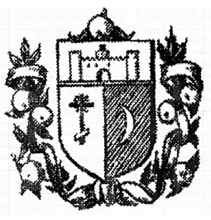 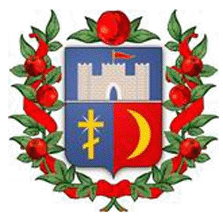 Ресей отаршылдығы кезеңінде қаланың туы қызыл сызығы бар ақ матаның  ортасына салынған герб болды. Верныйдың ең алғашқы гербін Пол Луи  Гурдэ жасаған деп есептелінеді. В. Шупейкинның ол туралы былай дейді:  «Павел Гурдэ біздің қаланың алғашқы гербінің авторы болды. Оның сызбасында герб қызыл, жасыл түсті шөптермен қоршалған, жоғарғы жағында бекініс қамал орналасқан (Алғашқы кезде Верный бекініс болды), ортаңғы бөлігінде  алтын крест (Верный, «вера» - сенім сөзінен шыққан). Кресттің жанында алтын жарты ай белгісі бейнеленген.  Герб үш раушангүлі мен екі алтын алма бұтақтарымен қоршалған, олар бір-бірімен Александр лентасымен біріккен».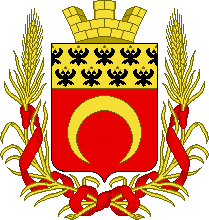 1908 жылы 19 наурыз күні Верныйдың гербі Жетісу облысының басқа да гербтерімен бірге заңдастырылды. Ондағы гербтік қалқан Жетісу облысының гербін қайталайды. Онда төңкерілген алтын түстес жарты ай қызыл фонда бейнеленген. 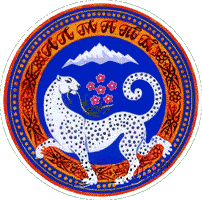 Алматы қаласының қазіргі  гербі мынандай элементтерден тұрады: а) гербтің жалпы бейнесі көк түспен көмкерілген дөңгелек формада; ә) шеңбер айналдырыла шаңырақтың уықтарының орны сияқты белгілермен қоршалған; б)  дөңгелене бейнеленген қазақтың орнаментінің жоғарғы жағында Алматы деген сөз жазылған; в) гербтің астыңғы бөлінінің орта түсында аузында тұрған гүл шоғыры  барыс бейнеленген; г) оның жоғары жағында таудың суреті берілген; д) герб  қызыл, көгілдір, ақ, қызғылт, сұр және алтынданған түстер арқылы безендірілген.Алматы қаласы аудандарының гербтері.Жалпы қала гербімен қатар басқа да облыстар мен қалалардағы сияқты Алматының әрбір ауданының да гербтері бар.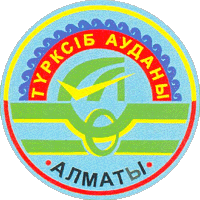 Түрксіб ауданының гербі.Түрксіб ауданының гербінің ортасында Түркістан мен Сібір теміржол магистралінің белгісі ретіндегі теміржол белгісі орналасқан. Белгі көгілдір түстес, астыңғы жағы қызыл, ал үстінгі бөлігі сары доғалдармен ерекшеленген. Астының ортаңғы бөлігіндегі теміржол белгісінің үстінгі жағы жарты қошқармүйізбен өрнектеле отырып, жарты дөңгелектегі қызыл фонға сары түспен ТҮРКСІБ АУДАНЫ деп жазылған.  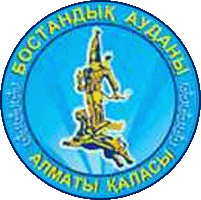 Бостандық  ауданының гербі.Көгілдір аспан, еліміздің туына ұқсас түсте ерекшеленген. Екі қатар шеңбердің арасындағы жоғары жағына БОСТАНДЫҚ АУДАНЫ, ал төменгі жағына АЛМАТЫ ҚАЛАСЫ деп жазылған. Бұл жазулар Алматы қаласындағы Бостандық ауданы екендігін білдіреді. Төменгі тұсынан шашыраған күн нұрына бөленген, барыс үстінде тұрған сақ жауынгерінің бейнесі берілген. 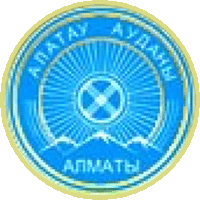 Алатау ауданының белгісі.Алатау ауданының да гербі көгілдір түспен ерекшеленген. Төменгі жағында Алатаудың суреті салынып, АЛМАТЫ деген жазу жазылғанү Бұл Алатау аясындағы Алматы қаласы деген ұғымды білдіреді. Ішкі жарты шеңбер шаңырақ пен одан таралған уықтар түрінде сипатталған. Бұл отау және күн мен оның сәулесі іспетті. Жоғары жағында АЛАТАУ АУДАНЫ деп жазылып, ауданның аты көрсетілген.  Сұрақтар мен тапсырмаларГеральдика пәні нені оқытады? Оны оқып үйренудің маңызы неде?Геральдика ғылым саласы ретінде қалай қалыптасты? Оның даму барысын баянда.Герольдтар деген кімдер. Герольдтар институты деген не?Геральдикалық деректерге не жатады? Олардың ерекшеліктері қандай?Теориялық геральдика нені зерттеп оқытады?Қазақстан Республикасы Елтаңбасының тарихы мен мән-мағынасын сипатта.Алматы қаласы мен аудандарының гербтері туралы не білесің?3.6 Қосымша материалдар мен тапсырмаларАлматы қаласы аудандарының гербтеріненТөмендегі гербтерге сипаттама беріңдер.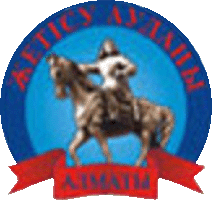 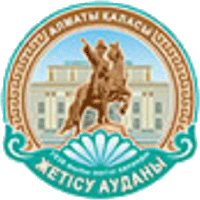 Жетісу ауданының белгілері.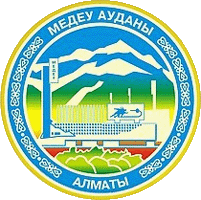 Медеу ауданының белгісі.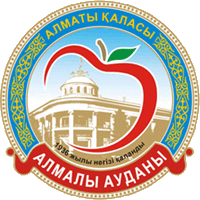 Алмалы ауданының белгісі.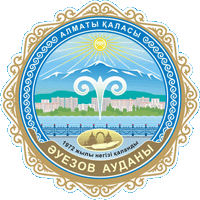 Әуезов ауданының белгісі.БекітілдіФакультетің ғылыми кеңесі мәжілісінде № ____    хаттама   «___»__________2016 жДекан___________М.С. НоғайбаеваАптаТақырыптың атауыСағатСОӨЖ тақырыптары1Тарихи қосалқы пәндердiң тарих ғылымындағы орны мен маңызы12Хронология21.Қосалқы тарихи пәннің мақсаты мен міндеттері.2. Пәннің тарих ғылымындағы орны2Тарихи хронология21.Қосалқы тарихи пәннің мақсаты мен міндеттері.2. Пәннің тарих ғылымындағы орны3 Генеология 31. Генеология пәні, ерекшеліктері2. Түркі халықтарының қалыптасуы мен дамуы3Қазақтың шығу тегі туралы31. Генеология пәні, ерекшеліктері2. Түркі халықтарының қалыптасуы мен дамуы4Қазақ халқының шежіресі. 21. Қазақтың арғы тегі2. Менің шежірем4Қазақтың ұлттық шежіресі21. Қазақтың арғы тегі2. Менің шежірем5Геральдика21. Геральдиканың тарих ғылымына қосар үлесi. 2.  Геральдиканың ғылым ретiнде дамуы.5Геральдика21. Геральдиканың тарих ғылымына қосар үлесi. 2.  Геральдиканың ғылым ретiнде дамуы.6-7Онамастика4Аралық бақылау6-7Антропонимия2Аралық бақылау8Тарихи топонимика21. Менің өлкемдегі елді мекен аттары8Алматы қаласының көшелері221. Менің өлкемдегі елді мекен аттары9Сфрагистика 21. Шетелдік мөрлер2. Қазақтың рулық және мемлекеттік таңбалары9Мөрлер мен тулар тарихынан21. Шетелдік мөрлер2. Қазақтың рулық және мемлекеттік таңбалары10 Нумизматика 21. Теңгелер тарихынан2. Қазіргі қазақстандық ақшалар 10Ақшаның пайда болуы мен дамуы21. Теңгелер тарихынан2. Қазіргі қазақстандық ақшалар 11Тарихи метрология21. Европалық өлшем жүйесі2. Қазақтардың өлшем бірліктері11Өлшем бірліктері тарихынан1. Европалық өлшем жүйесі2. Қазақтардың өлшем бірліктері12-13Палеография41.Жазудың пайда болуы2. Көне түркi жазба ескерткiштерiнiң қазақ тарихын дамытудағы, толықтырудағы ролi.12-13Жазудың пайда болуы мен дамуы, түрлері41.Жазудың пайда болуы2. Көне түркi жазба ескерткiштерiнiң қазақ тарихын дамытудағы, толықтырудағы ролi.14-15Тарихи география және картография41. Тарихи кеңістік2. Тарихи қозғалысАралық бақылау14-15Қазақстанның тарихи кеңістігі41. Тарихи кеңістік2. Тарихи қозғалысАралық бақылауСеминар сабақтары    30 Өздік жұмыстар (СӨЖ)    30Мәрелік емтихан   40Әріп жүйесі бойынша бағаБаллдардың цифрлы экиваленті%-мазмұныДәстүрлі жүйе бойынша бағаДәстүрлі жүйе бойынша бағаДәстүрлі жүйе бойынша бағаА4,095-100үздікүздікүздікА-3,6790-94үздікүздікүздікВ+3,3385-89жақсыжақсыжақсыВ3,080-84жақсыжақсыжақсыВ-2,6775-79жақсыжақсыжақсыС+2,3370-74қанағаттанарлыққанағаттанарлыққанағаттанарлықС2,065-69қанағаттанарлыққанағаттанарлыққанағаттанарлықС-1,6760-64қанағаттанарлыққанағаттанарлыққанағаттанарлықD+1,3355-59қанағаттанарлыққанағаттанарлыққанағаттанарлықD1,050-54қанағаттанарлыққанағаттанарлыққанағаттанарлықF00-49қанағаттанарлықсызқанағаттанарлықсызқанағаттанарлықсызI (Incomplete)--« Пән аяқталмады»(қорытындылауда GPA ескреілмейді)« Пән аяқталмады»(қорытындылауда GPA ескреілмейді)« Пән аяқталмады»(қорытындылауда GPA ескреілмейді)P (Pass )-0-6065-100«Есептелді»(қорытындылауда GPA ескрілмейді)«Есептелді»(қорытындылауда GPA ескрілмейді)«Есептелді»(қорытындылауда GPA ескрілмейді)NP (No Рass)-0-290-64«Есептелген жоқ»(қорытындылауда GPA ескрілмейді)«Есептелген жоқ»(қорытындылауда GPA ескрілмейді)«Есептелген жоқ»(қорытындылауда GPA ескрілмейді)W (Withdrawal)--«Пәннен бас тарту»(қорытындылауда GPA ескрілмейді)«Пәннен бас тарту»(қорытындылауда GPA ескрілмейді)«Пәннен бас тарту»(қорытындылауда GPA ескрілмейді)AW (Academic Withdrawal)Пәннен академиялық себептерге байланысты алып тастау(қорытындылауда GPA ескреілмейді)Пәннен академиялық себептерге байланысты алып тастау(қорытындылауда GPA ескреілмейді)Пәннен академиялық себептерге байланысты алып тастау(қорытындылауда GPA ескреілмейді)AU (Audit)--«Пән тыңдалды»(қорытындылауда GPA ескреілмейді)